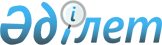 Об утверждении правил оказания специализированной медицинской помощи в амбулаторных условияхПриказ Министра здравоохранения Республики Казахстан от 27 апреля 2022 года № ҚР ДСМ-37. Зарегистрирован в Министерстве юстиции Республики Казахстан 29 апреля 2022 года № 27833
      В соответствии с подпунктом 45) пункта 16 Положения о Министерстве здравоохранения Республики Казахстан, утвержденного постановлением Правительства Республики Казахстан от 17 февраля 2017 года № 71 ПРИКАЗЫВАЮ: 
      1. Утвердить прилагаемые правила оказания специализированной медицинской помощи в амбулаторных условиях.
      2. Департаменту организации медицинской помощи Министерства здравоохранения Республики Казахстан в установленном законодательством Республики Казахстан порядке обеспечить:
      1) государственную регистрацию настоящего приказа в Министерстве юстиции Республики Казахстан;
      2) размещение настоящего приказа на интернет-ресурсе Министерства здравоохранения Республики Казахстан после его официального опубликования;
      3) в течение десяти рабочих дней после государственной регистрации настоящего приказа в Министерстве юстиции Республики Казахстан предоставление в Юридический департамент Министерства здравоохранения Республики Казахстан сведений об исполнении мероприятий, предусмотренных подпунктами 1) и 2) настоящего пункта.
      3. Контроль за исполнением настоящего приказа возложить на курирующего вице-министра здравоохранения Республики Казахстан.
      4. Настоящий приказ вводится в действие по истечении десяти календарных дней после дня его первого официального опубликования. Правила оказания специализированной медицинской помощи в амбулаторных условиях Глава 1. Общие положения
      1. Настоящие Правила оказания специализированной медицинской помощи в амбулаторных условиях (далее – Правила) разработаны в соответствии с подпунктом 45) пункта 16 Положения о Министерстве здравоохранения Республики Казахстан, утвержденного постановлением Правительства Республики Казахстан от 17 февраля 2017 года № 71 и определяют порядок оказания специализированной медицинской помощи в амбулаторных условиях.
      2. В настоящих Правилах используются следующие понятия:
      1) профильный специалист – медицинский работник с высшим медицинским образованием, имеющий сертификат в области здравоохранения;
      2) уполномоченный орган в области здравоохранения (далее – уполномоченный орган) – центральный исполнительный орган, осуществляющий руководство и межотраслевую координацию в области охраны здоровья граждан Республики Казахстан, медицинской и фармацевтической науки, медицинского и фармацевтического образования, санитарно-эпидемиологического благополучия населения, обращения лекарственных средств и медицинских изделий, качества оказания медицинских услуг (помощи);
      3) первичная медико-санитарная помощь (далее – ПМСП) – место первого доступа к медицинской помощи, ориентированной на нужды населения, включающей профилактику, диагностику, лечение заболеваний и состояний, оказываемых на уровне человека, семьи и общества;
      4) медицинская помощь в системе обязательного социального медицинского страхования – объем медицинской помощи, предоставляемый потребителям медицинских услуг за счет активов фонда социального медицинского страхования;
      5) гарантированный объем бесплатной медицинской помощи (далее – ГОБМП) – объем медицинской помощи, предоставляемый за счет бюджетных средств;
      6) дистанционные медицинские услуги – предоставление медицинских услуг в целях диагностики, лечения, медицинской реабилитации и профилактики заболеваний и травм, проведение исследований и оценок посредством цифровых технологий, обеспечивающее дистанционное взаимодействие медицинских работников между собой, с физическими лицами и (или) их законными представителями, идентификацию указанных лиц, а также документирование совершаемых ими действий;
      7) медицинская информационная система – информационная система, обеспечивающая ведение процессов субъектов здравоохранения в электронном формате.
      3. Специализированная медицинская помощь в амбулаторных условиях в виде консультативно – диагностической помощи (далее – КДП) оказывается профильными специалистами при заболеваниях, требующих специальных методов диагностики, лечения, медицинской реабилитации, в том числе: 
      по месту выезда, в том числе на дому;
      в передвижных медицинских комплексах, медицинских поездах;
      в образовательных организациях;
      с использованием средств дистанционных медицинских услуг.
      4. Специализированная медицинская помощь в амбулаторных условиях в виде КДП оказывается субъектами здравоохранения, имеющими государственную лицензию на указанный вид деятельности, полученную в порядке, установленном Законом Республики Казахстан "О разрешениях и уведомлениях":
      1) в рамках ГОБМП;
      2) в системе ОСМС;
      3) на платной основе согласно приказу Министра здравоохранения Республики Казахстан от 29 октября 2020 года № ҚР ДСМ-170/2020 "Об утверждении правил оказания платных услуг субъектами здравоохранения и типовой формы договора по предоставлению платных медицинских услуг (помощи)" (зарегистрирован в Реестре государственной регистрации нормативных правовых актов под № 21559);
      4) в рамках добровольного медицинского страхования;
      5) за счет бюджетных средств отдельным категориям государственных служащих и граждан Республики Казахстан в соответствии с перечнем, утвержденным Управлением делами Президента Республики Казахстан по согласованию с Администрацией Президента Республики Казахстан.
      5. В специализированную медицинскую помощь в амбулаторных условиях в рамках ГОБМП входят:
      1) профилактика и диагностика ВИЧ-инфекции в соответствии с приказом Министра здравоохранения Республики Казахстан от 19 октября 2020 года № ҚР ДСМ-137/2020 "Об утверждении правил проведения мероприятий по профилактике ВИЧ-инфекции" (зарегистрирован в Реестре государственной регистрации нормативных правовых актов под № 21467) и туберкулеза в соответствии с приказом Министра здравоохранения Республики Казахстан от 30 ноября 2020 года № ҚР ДСМ-214/2020 "Об утверждении правил проведения мероприятий по профилактике туберкулеза" (зарегистрирован в Реестре государственной регистрации нормативных правовых актов под № 21695) ;
      2) услуги при травмах, отравлениях или других неотложных состояниях, в том числе услуги мобильной бригады при заболеваниях, вызывающих ухудшение эпидемиологической ситуации в стране и в случаях подозрения на них для лиц, не являющихся потребителями услуг в системе ОСМС;
      3) диагностика и лечение при социально значимых заболеваниях в соответствии с приказом Министра здравоохранения Республики Казахстан от 23 сентября 2020 года № ҚР ДСМ-108/2020 "Об утверждении перечня социально значимых заболеваний" (зарегистрирован в Реестре государственной регистрации нормативных правовых актов под № 21263);
      4) диагностика и лечение при хронических заболеваниях, подлежащих динамическому наблюдению в соответствии с приказом Министра здравоохранения Республики Казахстан от 23 октября 2020 года № ҚР ДСМ-149/2020 "Об утверждении правил организации оказания медицинской помощи лицам с хроническими заболеваниями, периодичности и сроков наблюдения, обязательного минимума и кратности диагностических исследований" (зарегистрирован в Реестре государственной регистрации нормативных правовых актов под № 21513) (далее – Приказ № ҚР ДСМ-149/2020).
      6. Специализированная медицинская помощь в амбулаторных условиях в системе ОСМС включает в себя:
      1) профилактические медицинские осмотры в порядке и с периодичностью, в соответствии с приказом и.о. Министра здравоохранения Республики Казахстан от 30 октября 2020 года № ҚР ДСМ-174/2020 "Об утверждении целевых групп лиц, подлежащих скрининговым исследованиям, а также правил, объема и периодичности проведения данных исследований" (зарегистрирован в Реестре государственной регистрации нормативных правовых актов под № 21572) и приказу Министра здравоохранения Республики Казахстан от 15 декабря 2020 года № ҚР ДСМ-264/2020 "Об утверждении правил, объема и периодичности проведения профилактических медицинских осмотров целевых групп населения, включая детей дошкольного и школьного возрастов, а также учащихся технического и профессионального, послесреднего и высшего образования", за исключением профилактических осмотров в рамках ГОБМП (зарегистрирован в Реестре государственной регистрации нормативных правовых актов под № 21820);
      2) прием и консультации профильными специалистами, а также услуги мобильной бригады на дому при заболеваниях, вызывающих ухудшение эпидемиологической ситуации в стране и в случаях подозрения на них для лиц, не являющихся потребителями услуг в системе ОСМС;
      3) динамическое наблюдение профильными специалистами лиц с хроническими заболеваниями в порядке и с периодичностью, в соответствии с Приказом № ҚР ДСМ-149/2020.
      4) оказание стоматологической помощи в экстренной и плановой форме отдельным категориям населения в соответствии с приказом Министра здравоохранения Республики Казахстан от 21 сентября 2020 года №ҚР ДСМ-106/2020 "Об утверждении перечня отдельных категорий населения, подлежащих экстренной и плановой стоматологической помощи" (зарегистрирован в Реестре государственной регистрации нормативных правовых актов под № 21254);
      5) диагностические услуги, в том числе лабораторная диагностика, в соответствии с приказом Министра здравоохранения Республики Казахстан от 30 ноября 2020 года № ҚР ДСМ-221/2020 "Об утверждении перечня диагностических услуг, в том числе лабораторной диагностики, включенных в специализированную медицинскую помощь в амбулаторных условиях" (зарегистрирован в Реестре государственной регистрации нормативных правовых актов под № 21703);
      6) процедуры и манипуляции по перечню, утвержденному приказом Министра здравоохранения Республики Казахстан от 19 октября 2020 года № ҚР ДСМ-136/2020 "Об утверждении перечня процедур и манипуляций, включенных в специализированную медицинскую помощь в амбулаторных условиях" (зарегистрирован в Реестре государственной регистрации нормативных правовых актов под № 21470);
      7. Оказание специализированной медицинской помощи в амбулаторных условиях в военно-медицинских (медицинских) подразделениях членам семей сотрудников (в том числе лицам, находящимся на их иждивении) специальных государственных и правоохранительных органов, пенсионерам правоохранительных органов, лицам, уволенным с воинской службы по достижении предельного возраста состояния на воинской службе, по состоянию здоровья, получившим заболевание в связи с исполнением обязанностей воинской службы, а также имеющим выслугу двадцать и более лет, сотрудникам, уволенным со службы в специальных государственных органах по состоянию здоровья (заболеваниям, увечьям, инвалидности, полученным при исполнении служебных обязанностей), а также достижении предельного возраста состояния на службе или сокращению штатов и имеющими выслугу двадцать и более календарных лет в рамках ГОБМП и в системе ОСМС осуществляется по направлению врача терапевта или врача общей практики военно-медицинских (медицинских) подразделений.
      8. Оказание специализированной медицинской помощи ветеранам Великой Отечественной войны, ветеранам боевых действий на территории других государств, ветеранам, приравненных по льготам к ветеранам Великой Отечественной войны, ветеранам труда и другим лицам осуществляется в соответствии с Законом Республики Казахстан "О ветеранах".  Глава 2. Порядок оказания специализированной медицинской помощи в амбулаторных условиях
      9. Специализированная медицинская помощь в амбулаторных условиях включает:
      1) перечень медицинских услуг, оказываемых в рамках ГОБМП согласно приложению 1 к настоящим Правилам;
      2) перечень медицинских услуг, оказываемых в рамках ГОБМП и (или) в системе ОСМС согласно приложению 2 к настоящим Правилам;
      3) перечень медицинских услуг, оказываемых в рамках добровольного медицинского страхования устанавливается страховой организацией по согласованию со страховой организацией (застрахованным) в соответствии с Законом Республики Казахстан "О страховой деятельности".
      10. Специализированная медицинская помощь в амбулаторных условиях в рамках ГОБМП и (или) в системе ОСМС оказывается:
      1) в экстренном порядке – при внезапных острых заболеваниях, состояниях, обострении хронических заболеваний, требующих безотлагательного медицинского вмешательства для предотвращения существенного вреда здоровью и (или) устранения угрозы жизни;
      2) в неотложной форме – при внезапных острых заболеваниях и состояниях, обострении хронических заболеваний, не представляющих явную угрозу жизни пациента;
      3) в плановом порядке – при заболеваниях и состояниях, не сопровождающихся угрозой жизни пациента, отсрочка оказания которой на определенное время не повлечет за собой ухудшение состояния паицента, а также при проведении профилактических мероприятий. 
      11. Специализированная медицинская помощь в амбулаторных условиях в рамках ГОБМП и (или) в системе ОСМС оказывается в плановом порядке на первичном, вторичном и третичном уровне оказания медицинской помощи по направлению специалистов, оказывающих медицинскую помощь на первичном и вторичном уровне в соответствии с поводами обращения для направления на специализированную медицинскую помощь в амбулаторных условиях в рамках ГОБМП и (или) в системе ОСМС согласно приложению 3 к настоящим Правилам.
      12. Оказание специализированной медицинской помощи в амбулаторных условиях в рамках ГОБМП и (или) в системе ОСМС без направления специалистов первичного и вторичного уровня оказания медицинской помощи осуществляется согласно клиническим протоколам в следующих случаях:
      1) при неотложных состояниях и травмах, в том числе офтальмологической, оториноларингологической и других травм;
      2) при обращении пациента по поводу оказания экстренной и плановой стоматологической помощи;
      3) при обращении пациента к профильному специалисту по поводу заболеваний дерматовенерологического профиля;
      4) при обращении пациента к акушер-гинекологу, за исключением случаев постановки на учет по беременности и психологу по месту прикрепления;
      5) при обращении пациента к профильному специалисту по поводу подозрения на заболевание онкологического и гематологического профиля;
      6) при обращении пациента (самообращение) в молодежные центры здоровья;
      7) при обращении пациента к профильному специалисту в организацию здравоохранения по профилю заболевания динамического наблюдения;
      8) при повторном приеме к профильному специалисту в рамках одного случая обращения по поводу заболевания, а также при подозрении на новообразование;
      9) при оказании услуг передвижными медицинскими комплексами и медицинскими поездами.
      13. Запись на прием к профильному специалисту без направления специалистов первичного уровня, формируется при:
      1) непосредственном обращеннии пациента в медицинскую организацию по месту прикрепления или субъект здравоохранения базы поставщиков медицинских услуг в рамках ГОБМП и (или) системе ОСМС;
      2) оформлении записи на прием к врачу посредством телефонной связи, мобильных приложений медицинских информационных систем. Запись вносится в медицинскую информационную систему "Предварительная запись на прием к врачу", где предоставляется ответ с указанием свободного времени и даты приема врача, в соответствии с графиком приема врача;
      3) обращение пациента через ПЭП и запроса на оказание государственной услуги "Запись на прием к врачу" с поступлением уведомления в виде статуса электронной заявки в "Личный кабинет".
      В рамках одного обращения для верификации диагноза профильный специалист первичного, вторичного, третичного уровня создает направление на дополнительные лабораторно-инструментальные исследования и консультации других профильных специалистов с внесением данных в медицинскую информационную систему.
      В случае обращения по поводу заболевания профильный специалист проводит процедуры и манипуляции, в том числе при оказании стоматологической помощи, согласно клинических протоколов и вносит данные в медицинскую информационную систему.
      Субъекты здравоохранения оказывающие специализированные медицинские услуги в амбулаторных условиях в рамках ГОБМП и (или) в системе ОСМС, вносят график приема профильных специалистов в медицинскую информационную систему, интегрированную с медицинскими информационными системами, с открытой датой не менее 14 календарных дней, и обеспечивают актуализацию данных в случае изменения графика.
      При плановом обращении к профильному специалисту, не требующего направления специалистов первичного уровня, запись на прием формируется при:
      непосредственном обращении пациента в медицинскую организацию по месту прикрепления или субъект здравоохранения базы поставщиков медицинских услуг в рамках ГОБМП и (или) в системе ОСМС;
      оформлении записи на прием к врачу посредством телефонной связи, мобильных приложений медицинских информационных систем. 
      запись вносится в медицинскую информационную систему "Предварительная запись на прием к врачу", где предоставляется ответ с указанием свободного времени и даты приема врача, в соответствии с графиком приема врача;
      обращении пациента через портал электронного правительства и запрос на оказание государственной услуги "Запись на прием к врачу" с поступлением уведомления в виде статуса электронной заявки в "Личный кабинет". 
      14. Ведение учетной документации при оказании профильным специалистом специализированной медицинской помощи в амбулаторных условиях осуществляется по формам, утвержденным приказом исполняющего обязанности Министра здравоохранения Республики Казахстан от 30 октября 2020 года № ҚР ДСМ-175/2020 "Об утверждении форм учетной документации в области здравоохранения" (зарегистрирован в Реестре государственной регистрации нормативных правовых актов под № 21579) (далее – Приказ № ҚР ДСМ-175/2020), в том числе посредством медицинских информационных систем.
      При отсутствии технической возможности медицинская документация оформляется в бумажном виде с последующим внесением в медицинские информационные системы не позднее одного календарного месяца. 
      15. Порядок и сроки оказания специализированной медицинской помощи в амбулаторных условиях по профилю в рамках ГОБМП и (или) в системе ОСМС определяются в соответствии с подпунктом 32) статьи 7 Кодекса Республики Казахстан "О здоровье народа и системе здравоохранения".
      16. Маршрут оказания специализированной медицинской помощи в амбулаторных условиях в разрезе профилей, в том числе при подозрении на социально-значимое заболевание, устанавливается местными органами государственного управления здравоохранения областей, городов республиканского значения и столицы в соответствии с правилами и стандартами оказания медицинской помощи.
      17. Профильный специалист, оказавший специализированную медицинскую помощь в амбулаторных условиях, при наличии показаний выдает или продлевает лист и (или) справку о временной нетрудоспособности в соответствии с приказом Министра здравоохранения Республики Казахстан от 18 ноября 2020 года № ҚР ДСМ-198/2020 "Об утверждении правил проведения экспертизы временной нетрудоспособности, выдачи листа или справки о временной нетрудоспособности" (зарегистрирован в Реестре государственной регистрации нормативных правовых актов под № 21660), а при наличии стойкой утраты трудоспособности дает рекомендации врачу ПМСП для направления на медико-социальную экспертизу, в соответствии с приказом Министра здравоохранения и социального развития Республики Казахстан от 15 января 2015 года №44 "Об утверждении правил проведения медико-социальной экспертизы" (зарегистрирован в Реестре государственной регистрации нормативных правовых актов под № 10589).
      18. Направление на получение специализированной медицинской помощи в рамках ГОБМП и (или) в системе ОСМС, оказываемой профильными специалистами третичного уровня осуществляется в случае:
      дифференциальной диагностики сложных, неясных случаев для верификации диагноза;
      диагностики редко встречающихся, орфанных заболеваний;
      решения спорных случаев определения тактики ведения, лечения, а также экспертной оценки нетрудоспособности;
      определения наличия показаний для направления на лечение за рубеж;
      определения тактики ведения и лечения пациентов в случаях частых рецидивов заболевания и декомпенсации;
      диагностики и лечения при неэффективности проводимых лечебных мероприятий на уровне ПМСП.
      В рамках одного обращения профильный специалист третичного уровня при верификации диагноза создает направление на дополнительные лабораторно-инструментальные исследования и консультации других профильных специалистов с внесением данных в медицинскую информационную систему.
      19. Направление пациентов на получение специализированной медицинской помощи в рамках ГОБМП и (или) в системе ОСМС, оказываемой профильными специалистами третичного уровня национальных центров, научно-исследовательских институтов осуществляется специалистами первичного и (или) вторичного уровня медицинских организаций после проведения консилиума с участием не менее трех специалистов одного профиля. Результаты консилиума вносятся в медицинскую информационную систему.
      20. Профильный специалист третичного уровня, оказавший специализированную медицинскую помощь в амбулаторных условиях, представляет врачу ПМСП или другому профильному специалисту, направившего пациента на консультацию медицинскую справку (врачебное профессионально-консультативное заключение) по форме 075/у, утвержденной Приказом № ҚР ДСМ-175/2020, в которой указывает результаты проведенного обследования и лечения, а также рекомендации по дальнейшему ведению пациента.
      21. Врач ПМСП и (или) другой профильный специалист по показаниям осуществляет дальнейшее наблюдение за пациентом после получения медицинской справки (врачебное профессионально-консультативное заключение) по форме 075/у, утвержденной Приказом № ҚР ДСМ-175/2020.
      22. Направление пациентов на получение специализированной медицинской помощи в рамках ГОБМП и (или) в системе ОСМС, оказываемой профильными специалистами третичного уровня национальных центров, научно-ииследовательских институтов с применением высокотехнологичных услуг осуществляется в соответствии с приказом Министра здравоохранения Республики Казахстан от 8 декабря 2020 года № ҚР ДСМ-238/2020 "Об утверждении Правил оказания специализированной, в том числе высокотехнологичной медицинской помощи" (зарегистрирован в Реестре государственной регистрации нормативных правовых актов под № 21746). Перечень медицинских услуг специализированной медицинской помощи в амбулаторных условиях в рамках гарантированного объема бесплатной медицинской помощи Перечень медицинских услуг специализированной медицинской помощи в амбулаторных условиях в рамках гарантированного объема бесплатной медицинской помощи и (или) в системе обязательного социального медицинского страхования Поводы обращения для направления на специализированную медицинскую помощь в амбулаторных условиях в рамках гарантированного объема бесплатной медицинской помощи и (или) в системе обязательного социального медицинского страхования
					© 2012. РГП на ПХВ «Институт законодательства и правовой информации Республики Казахстан» Министерства юстиции Республики Казахстан
				
      Министр здравоохраненияРеспублики Казахстан

А. Ғиният
Приложение к приказу
Министра здравоохранения
Республики Казахстан
от 27 апреля 2022 года
№ ҚР ДСМ-37Приложение 1
к Правилам оказания
специализированной
медицинской помощи
в амбулаторных условиях
№
Полный код уcлуги
Наименование услуги
1
А01.012.000
Прием: Подростковый врач
2
A02.004.002
Патронаж: Акушер-гинеколог
Лабораторные исследования
Лабораторные исследования
Лабораторные исследования
3
B01.004.001
Анализ мочи по Зимницкому ручным методом
4
B01.005.001
Анализ мочи по Нечипоренко ручным методом
5
B01.054.001
Бактериоскопия мокроты на БК ручным методом
6
B01.073.001
Исследование кала (копрограмма) общеклиническое ручным методом
7
B01.075.001
Исследование мокроты общеклиническое ручным методом
8
B01.080.001
Исследование урогенитального мазка общеклиническое, ручным методом
9
B01.081.001
Исследование секрета простаты общеклиническое ручным методом
10
B01.107.001
Обнаружение чесоточного клеща в биологическом материале ручным методом
11
B01.458.001
Определение степени чистоты гинекологического мазка ручным методом
12
B01.479.001
Определение суточной протеинурии в моче ручным методом
13
B01.077.002
Исследование общего анализа мочи на анализаторе (физико-химические свойства с подсчетом количества клеточных элементов мочевого осадка)
14
B01.078.002
Исследование мочевого осадка с подсчетом абсолютного количества всех клеточных элементов (лейкоциты, эритроциты, бактерии, цилиндры, эпителий) на анализаторе
15
B01.300.002
Определение белка в моче (количественно) на анализаторе
16
B01.333.002
Определение глюкозы в моче (количественно) на анализаторе
17
B01.334.002
Определение глюкозы в суточной моче на анализаторе
18
B01.479.002
Определение суточной протеинурии в моче на анализаторе
19
B02.110.002
Общий анализ крови на анализаторе с дифференцировкой 5 классов клеток
20
B02.111.002
Общий анализ крови на анализаторе с дифференцировкой 3 классов клеток
21
B02.113.002
Общий анализ крови 34 параметра с цифровым изображением клеток крови на анализаторе
22
B02.533.002
Подсчет ретикулоцитов с определением степени созревания на анализаторе
23
B03.116.001
Определение "C" реактивного белка (СРБ) полуколичественно/качественно в сыворотке крови ручным методом
24
B03.155.001
Определение аланинаминотрансферазы (АЛаТ) в сыворотке крови ручным методом
25
B03.173.001
Определение антистрептолизина "O" (качественно) в сыворотке крови ручным методом
26
B03.293.001
Определение аспартатаминотрансферазы (АСаТ) в сыворотке крови ручным методом
27
B03.301.001
Определение бета-липопротеидов в сыворотке крови ручным методом
28
B03.316.001
Определение гаммаглютамилтранспептидазы (ГГТП) в сыворотке крови ручным методом
29
B03.328.001
Определение гликолизированного гемоглобина в крови ручным методом
30
B03.335.001
Определение глюкозы в сыворотке крови ручным методом
31
B03.362.001
Определение креатинина в моче ручным методом
32
B03.363.001
Определение креатинина в сыворотке крови ручным методом
33
B03.371.001
Определение липопротеидов высокой плотности в сыворотке крови ручным методом
34
B03.372.001
Определение липопротеидов низкой плотности в сыворотке крови ручным методом
35
B03.373.001
Определение липопротеидов очень низкой плотности в сыворотке крови ручным методом
36
B03.386.001
Определение мочевины в сыворотке крови ручным методом
37
B03.387.001
Определение мочевой кислоты в сыворотке крови ручным методом
38
B03.397.001
Определение общего белка в сыворотке крови ручным методом
39
B03.398.001
Определение общего билирубина в сыворотке крови ручным методом
40
B03.401.001
Определение общего холестерина в сыворотке крови ручным методом
41
B03.402.001
Определение общей альфа-амилазы в моче ручным методом
42
B03.403.001
Определение общей альфа-амилазы в сыворотке крови ручным методом
43
B03.409.001
Определение общих липидов в сыворотке крови ручным методом
44
B03.435.001
Определение прямого билирубина в сыворотке крови ручным методом
45
B03.486.001
Определение триглицеридов в сыворотке крови ручным методом
46
B03.488.001
Определение тропонина в сыворотке крови ручным методом
47
B03.538.001
Проба Реберга ручным методом
48
B03.555.001
Тест на толерантность к глюкозе ручным методом
49
B03.556.001
Тимоловая проба в сыворотке крови ручным методом
50
B03.397.002
Определение общего белка в сыворотке крови на анализаторе
51
B03.156.002
Определение альбумина в сыворотке крови на анализаторе
52
B03.301.002
Определение бета-липопротеидов в сыворотке крови на анализаторе
53
B03.372.002
Определение липопротеидов низкой плотности в сыворотке крови на анализаторе
54
B03.373.002
Определение липопротеидов очень низкой плотности в сыворотке крови на анализаторе
55
B03.371.002
Определение липопротеидов высокой плотности в сыворотке крови на анализаторе
56
B03.155.002
Определение аланинаминотрансферазы (АЛаТ) в сыворотке крови на анализаторе
57
B03.435.002
Определение прямого билирубина в сыворотке крови на анализаторе
58
B03.398.002
Определение общего билирубина в сыворотке крови на анализаторе
59
B03.293.002
Определение аспартатаминотрансферазы (АСаТ) в сыворотке крови на анализаторе
60
B03.526.002
Определение щелочной фосфатазы в сыворотке крови на анализаторе
61
B03.364.002
Определение креатинфосфокиназы (КФК) в сыворотке крови на анализаторе
62
B03.316.002
Определение гаммаглютамилтранспептидазы (ГГТП) в сыворотке крови на анализаторе
63
B03.367.002
Определение лактатдегидрогиназы (ЛДГ) в сыворотке крови на анализаторе
64
B03.403.002
Определение общей альфа-амилазы в сыворотке крови на анализаторе
65
B03.375.002
Определение магния (Mg) в сыворотке крови на анализаторе
66
B03.348.002
Определение калия (K) в сыворотке крови на анализаторе
67
B03.353.002
Определение кальция (Ca) в сыворотке крови на анализаторе
68
B03.514.002
Определение хлоридов (Cl) в сыворотке крови на анализаторе
69
B03.389.002
Определение натрия (Na) в сыворотке крови на анализаторе
70
B03.378.002
Определение меди (Cu) в сыворотке крови на анализаторе
71
B03.519.002
Определение церулоплазмина в сыворотке крови на анализаторе
72
B03.340.002
Определение железа (Fe) в сыворотке крови на анализаторе
73
B03.404.002
Определение общей железосвязывающей способности сыворотки крови (ОЖСС) на анализаторе
74
B03.394.002
Определение ненасыщенной железосвязывающей способности сыворотки крови (НЖСС) на анализаторе
75
B03.500.002
Определение ферритина в сыворотке крови на анализаторе
76
B03.485.002
Определение трансферина в сыворотке крови на анализаторе
77
B03.401.002
Определение общего холестерина в сыворотке крови на анализаторе
78
B03.409.002
Определение общих липидов в сыворотке крови на анализаторе
79
B03.486.002
Определение триглицеридов в сыворотке крови на анализаторе
80
B03.335.002
Определение глюкозы в сыворотке крови на анализаторе
81
B03.555.002
Тест на толерантность к глюкозе на анализаторе
82
B03.366.002
Определение лактата (молочной кислоты) в сыворотке крови на анализаторе
83
B03.386.002
Определение мочевины в сыворотке крови на анализаторе
84
B03.363.002
Определение креатинина в сыворотке крови на анализаторе
85
B03.387.002
Определение мочевой кислоты в сыворотке крови на анализаторе
86
B03.538.002
Проба Реберга на анализаторе
87
B03.115.002
Определение "C" реактивного белка (СРБ) в сыворотке крови количественно
88
B03.437.002
Определение ревматоидного фактора в сыворотке крови количественно на анализаторе
89
B03.206.002
Определение антистрептолизина "O" в сыворотке крови количественно на анализаторе
90
B03.488.002
Определение тропонина в сыворотке крови на анализаторе
91
B03.160.002
Определение амилазы панкреатической в сыворотке крови на анализаторе
92
B03.382.002
Определение микроальбумина в моче на анализаторе
93
B03.362.002
Определение креатинина в моче на анализаторе
94
B03.402.002
Определение общей альфа-амилазы в моче на анализаторе
95
B04.149.001
Определение активированного частичного тромбопластинового времени (АЧТВ) в плазме крови ручным методом
96
B04.150.001
Определение активности антиплазмина в плазме крови ручным методом
97
B04.358.001
Определение количественного D-димер в плазме крови ручным методом
98
B04.379.001
Определение протромбинового времени (ПВ) с последующим расчетом протромбинового индекса (ПТИ) и международного нормализованного отношения (МНО) в плазме крови ручным методом (ПВ-ПТИ-МНО)
99
B04.487.001
Определение тромбинового времени (ТВ) в плазме крови ручным методом
100
B04.492.001
Определение фактора V в плазме крови ручным методом
101
B04.493.001
Определение фактора VII в плазме крови ручным методом
102
B04.494.001
Определение фактора VIII в плазме крови ручным методом
103
B04.495.001
Определение фактора XI в плазме крови ручным методом
104
B04.496.001
Определение фактора XII в плазме крови ручным методом
105
B04.501.001
Определение фибриногена в плазме крови ручным методом
106
B04.149.002
Определение активированного частичного тромбопластинового времени (АЧТВ) в плазме крови на анализаторе
107
B04.150.002
Определение активности антиплазмина в плазме крови на анализаторе
108
B04.154.002
Определение активности фактора Виллебранда в плазме крови на анализаторе
109
B04.288.002
Определение антитромбина III в плазме крови на анализаторе
110
B04.308.002
Определение волчаночного антикоагулянта (LA1/LA2) в плазме крови на анализаторе
111
B04.343.002
Определение ингибитора к фактору IX в плазме крови на анализаторе
112
B04.344.002
Определение ингибитора к фактору VIII в плазме крови на анализаторе
113
B04.358.002
Определение количественного D - димер в плазме крови на анализаторе
114
B04.379.002
Определение протромбинового времени (ПВ) с последующим расчетом протромбинового индекса (ПТИ) и международного нормализованного отношения (МНО) в плазме крови на анализаторе (ПВ-ПТИ-МНО)
115
B04.487.002
Определение тромбинового времени (ТВ) в плазме крови на анализаторе
116
B04.491.002
Определение фактора IX в плазме крови на анализаторе
117
B04.492.002
Определение фактора V в плазме крови на анализаторе
118
B04.493.002
Определение фактора VII в плазме крови на анализаторе
119
B04.494.002
Определение фактора VIII в плазме крови на анализаторе
120
B04.495.002
Определение фактора XI в плазме крови на анализаторе
121
B04.496.002
Определение фактора XII в плазме крови на анализаторе
122
B04.501.002
Определение фибриногена в плазме крови на анализаторе
123
B05.027.001
Бактериологическое исследование испражнений на патогенную и условно-патогенную микрофлору ручным методом (выделение чистой культуры)
124
B05.072.001
Бактериологическое исследование испражнений на патогенную и условно-патогенную микрофлору ручным методом (без выделения чистой культуры)
125
B06.670.012
Определение антиэритроцитарных антител в непрямом тесте Кумбса ID-картах (качественный тест)
126
B06.671.012
Определение титра антиэритроцитарных антител в непрямом тесте Кумбса в ID-картах
127
B06.683.012
Постановка реакции Райта в сыворотке крови на бруцеллез
128
B06.684.012
Постановка реакции Хеддельсона в сыворотке крови на бруцеллез
129
B08.743.001
Риноцитограмма соскоба из слизистой оболочки носовой полости
130
B08.746.001
Цитологическое исследование (с окраской по Романовскому-Гимзе, Diff-Qwik, Май-Грюнвальду, Грамму, Паппенгейму)
Инструментальные методы исследования
Инструментальные методы исследования
Инструментальные методы исследования
131
C02.010.000
Электрофизиологическое исследование сердца: ишемический тест ("6 минутная ходьба")
132
C02.034.000
Спирография с функциональными пробами (фармакологическая, физическая нагрузка) на автоматизированных аппаратах
133
C03.001.005
Диагностическая флюорография (1 проекция)
134
C03.002.005
Диагностическая флюорография (2 проекции)
135
D89.370.009
Пикфлоуметрия
136
D89.371.010
Пикфлоуметрия с физической нагрузкой
137
D89.372.011
Пикфлоуметрия, функциональная проба с лекарствами
Процедуры и манипуляции
Процедуры и манипуляции
Процедуры и манипуляции
138
D86.410.032
Хирургическое удаление патологии и/или новообразований кожи/подкожной ткани
139
D69.700.101
Введение внутриматочного противозачаточного устройства
140
D70.331.103
Удаление кисты влагалища
141
D70.210.117
Кольпоскопия
142
D71.250.124
Вскрытие абсцесса бартолиниевой железы
143
D67.320.125
Коагуляция эрозии шейки матки
144
D67.110.126
Биопсия шейки матки
145
D21.321.211
Анемизация слизистой ЛОР органов
146
D22.010.201
Пункция пазухи носа для аспирации или лаважа
147
D98.130.205
Удаление внутрипросветного инородного тела из глотки, без рассечения
148
D21.010.206
Передняя тампонада носа
149
D21.020.207
Задняя тампонада носа
150
D95.410.213
Аудиометрия игровая
151
D16.210.302
Офтальмоскопия (1 глаз)
152
D95.020.308
Биомикроскопия глаза (1 глаз)
153
D12.240.310
Скиаскопия (1 глаз)
154
D95.028.317
Расчет размера интраокулярной линзы (ИОЛ) (1 глаз)
155
D95.027.324
Авторефрактометрия (1 глаз)
156
D89.111.331
Измерение внутриглазного давления по Маклакову (1 глаз)
157
D89.113.338
Бесконтактная пневмотонометрия (1 глаз)
158
D89.114.339
Суточная тонометрия (бесконтактно) (1 глаз)
159
D86.224.403
Вскрытие гидроаденита
160
D86.225.404
Вскрытие карбункула
161
D86.227.406
Вскрытие нагноившейся мозоли
162
D86.272.408
Вскрытие панариция
163
D86.273.409
Вскрытие паронихия
164
D86.228.413
Вскрытие флегмоны
165
D86.229.414
Вскрытие фурункула
166
D93.571.415
Перевязка
167
D97.881.503
Снятие гипсовой повязкиПриложение 2
к Правилам оказания
специализированной
медицинской помощи
в амбулаторных условиях
№
Полный код услуги
Наименование услуги
A02.000.000
Консультативный прием
1
A02.001.000
Консультация: Терапевт
2
A02.002.000
Консультация: Педиатр
3
A02.004.000
Консультация: Акушер-гинеколог
4
A02.005.000
Консультация: Психолог
5
A02.013.000
Консультация: Хирург
6
A02.014.000
Консультация: Оториноларинголог
7
A02.015.000
Консультация: Кардиолог
8
A02.016.000
Консультация: Пульмонолог
9
A02.017.000
Консультация: Ревматолог
10
A02.018.000
Консультация: Невропатолог
11
A02.019.000
Консультация: Инфекционист
12
A02.020.000
Консультация: Аллерголог
13
A02.021.000
Консультация: Эндокринолог
14
A02.022.000
Консультация: Гастроэнтеролог
15
A02.023.000
Консультация: Офтальмолог
16
A02.024.000
Консультация: Гематолог
17
A02.025.000
Консультация: Нефролог
18
A02.026.000
Консультация: Уролог
19
A02.027.000
Консультация: Андролог
20
A02.028.000
Консультация: Геронтолог
21
A02.029.000
Консультация: Дерматовенеролог
22
A02.030.000
Консультация: Иммунолог
23
A02.031.000
Консультация: Сексопатолог
24
A02.032.000
Консультация: Травматолог-ортопед
25
A02.033.000
Консультация: Нейрохирург
26
A02.034.000
Консультация: Кардиохирург
27
A02.035.000
Консультация: Сосудистый хирург
28
A02.036.000
Консультация: Торакальный хирург
29
A02.037.000
Консультация: Челюстно-лицевой хирург
30
A02.038.000
Консультация: Трансплантолог
31
A02.039.000
Консультация: Онколог
32
A02.040.000
Консультация: Онколог-хирург
33
A02.041.000
Консультация: Онколог-гинеколог
34
A02.042.000
Консультация: Проктолог
35
A02.043.000
Консультация: Анестезиолог-реаниматолог
36
A02.044.000
Консультация: Фтизиатр
37
A02.045.000
Консультация: Психотерапевт
38
A02.046.000
Консультация: Психиатр
39
A02.047.000
Консультация: Профпатолог
40
A02.048.000
Консультация: Нарколог
41
A02.049.000
Консультация: Токсиколог
42
A02.050.000
Консультация: Реабилитолог
43
A02.051.000
Консультация: Неонатолог
44
A02.052.000
Консультация: Маммолог
45
A02.053.000
Консультация: Генетик
46
A02.054.000
Консультация: Клинический фармаколог
47
A02.055.000
Консультация: Стоматолог-терапевт
48
A02.056.000
Консультация: Стоматолог-хирург
49
A02.057.000
Консультация: Стоматолог-ортопед
50
A02.058.000
Консультация: Стоматолог-ортодонт
51
A02.059.000
Консультация: Протезист/ ортезист
52
A02.060.000
Консультация: Трансфузиолог
53
A02.061.000
Консультация: Врач гипербарической оксигенации (ГБО)
54
A02.062.000
Консультация: Врач экстракорпоральной детоксикации
55
A02.063.000
Консультация: Физиотерапевт
56
A02.066.000
Консультация: Рефлексотерапевт
57
A02.068.000
Консультация: Врач по рентгенэндоваскулярной диагностике и лечению
58
A02.069.000
Консультация: Врач по лечебной физкультуре и спорту
59
A02.070.000
Консультация: Врач нетрадиционной медицины (су-джок, мануальной терапии, гирудотерапевт, гомеопат)
60
A02.071.000
Консультация: Логопед
61
A02.072.000
Консультация: Сурдолог
62
A02.073.000
Консультация: Диетолог
63
A02.074.000
Консультация (2 читка рентгенограммы): Рентгенолог
64
A02.075.000
Консультация: Фонопедагог
65
A02.076.000
Консультация: Фониатр
66
Дистанционные услуги
Дистанционные услуги
67
A02.077.000
Дистанционная консультация врачом (стран СНГ) сканированных гистологических препаратов с помощью оборудования для телепатологии с интеграцией
68
A02.078.000
Дистанционная консультация врачом (стран СНГ) сканированных гистологических препаратов с помощью оборудования для телепатологии без интеграции
69
A02.079.000
Консультация врача посредством телемедицины
70
A02.093.000
Дистанционный консилиум
71
A02.083.000
Дистанционная консультация: Врач профильной специальности
72
A02.085.000
Дистанционная консультация: Реабилитолог
73
A02.087.000
Дистанционная консультация: Логопед
74
A02.088.000
Дистанционная дыхательная гимнастика (респираторная)
75
A02.089.000
Дистанционная кинезотерапия индивидуальная
76
A02.090.000
Дистанционное занятие по эрготерапии
77
A02.086.000
Дистанционная консультация: Психолог
78
A02.091.000
Дистанционная психокорреционная работа
79
A02.092.000
Дистанционное занятие с логопедом
80
B
ЛАБОРАТОРИЯ
81
B01.000.000
Общеклинические методы
82
B01.000.001
Ручные методы
83
B01.002.001
Анализ мочевого осадка по Аддис-Каковскому ручным методом
84
B01.003.001
Анализ мочевого осадка по Амбурже ручным методом
85
B01.069.001
Исследование биологического материала на патогенные грибы ручным методом
86
B01.071.001
Исследование дуоденального содержимого фракционно ручным методом
87
B01.072.001
Исследование желудочного сока общеклиническое ручным методом
88
B01.074.001
Исследование мазка на наличие околоплодных вод ручным методом
89
B01.077.001
Исследование мочи общеклиническое (общий анализ мочи) ручным методом
90
B01.082.001
Исследование семенной жидкости общеклиническое (исследование спермы) ручным методом
91
B01.083.001
Исследование синовиальной жидкости общеклиническое ручным методом
92
B01.086.001
Исследование смывов бронхиального секрета общеклиническое ручным методом
93
B01.087.001
Исследование спинномозговой жидкости общеклиническое ручным методом
94
B01.089.001
Исследование транссудатов и экссудатов общеклиническое ручным методом
95
B01.091.001
Исследования биологического материала на демодекоз ручным методом
96
B01.093.001
Микроскопия соскоба из ротовой полости ручным методом
97
B01.094.001
Микроскопия спинномозговой жидкости на кислотоустойчивые бактерии (КУБ) ручным методом
98
B01.097.001
Обнаружение бледной трепонемы в отделяемом половых органов с помощью темнопольной микроскопии ручным методом
99
B01.100.001
Исследование кала на простейшие и гельминты ручными методами
100
B01.101.001
Исследование на малярию ручными методами ("толстая капля", мазок крови)
101
B01.104.001
Обнаружение скрытой крови в кале качественное ручным методом
102
B01.109.001
Иследование перианального соскоба ручным методом
103
B01.294.001
Определение атипических клеток в мокроте ручным методом
104
B01.299.001
Определение белка в моче (качественно) ручным методом
105
B01.300.001
Определение белка в моче (количественно) ручным методом
106
B01.323.001
Определение гемосидерина в моче ручным методом
107
B01.332.001
Определение глюкозы в моче (качественно) ручным методом
108
B01.333.001
Определение глюкозы в моче (количественно) ручным методом
109
B01.334.001
Определение глюкозы в суточной моче ручным методом
110
B01.341.001
Определение желчных пигментов в моче ручным методом
111
B01.355.001
Определение кетоновых тел в моче ручным методом
112
B01.000.002
На анализаторе
113
B01.082.002
Исследование семенной жидкости общеклиническое (исследование спермы) на анализаторе
114
B01.298.002
Определение белка Бен-Джонса в моче на анализаторе
115
B01.341.002
Определение желчных пигментов в моче на анализаторе
116
B01.355.002
Определение кетоновых тел в моче на анализаторе
117
B02.000.000
Гематология
118
B02.000.001
Ручные методы
119
B02.096.001
Обнаружение LE-клеток крови ручным методом
120
B02.112.001
Общий анализ крови 3 параметра ручным методом
121
B02.114.001
Общий анализ крови 6 параметров ручным методом
122
B02.295.001
Определение аутогемолиза ручным методом
123
B02.322.001
Определение гемоглобина в крови ручным методом
124
B02.421.001
Определение осмотической резистентности эритроцитов крови ручным методом
125
B02.443.001
Определение свободного гемоглобина в сыворотке крови ручным методом
126
B02.528.001
Подсчет лейкоформулы в крови ручным методом
127
B02.530.001
Подсчет лейкоцитов в крови ручным методом
128
B02.531.001
Подсчет миелограммы и характеристика костно-мозгового кроветворения ручным методом
129
B02.532.001
Подсчет ретикулоцитов в крови ручным методом
130
B02.534.001
Подсчет тромбоцитов в крови ручным методом
131
B02.536.001
Подсчет эритроцитов в крови ручным методом
132
B02.537.001
Подсчет эритроцитов с базофильной зернистостью в крови ручным методом
133
B02.542.001
Проведение дефиниламиновой пробы ручным методом
134
B02.000.002
На анализаторе
135
B02.061.002
Измерение скорости оседания эритроцитов (СОЭ) в крови на анализаторе
136
B02.114.002
Общий анализ крови 6 параметров на анализаторе
137
B03.000.000
Клиническая химия (биохимия)
138
B03.000.001
Ручные методы
139
B03.291.001
Определение аполипопротеина A в сыворотке крови ручным методом
140
B03.292.001
Определение аполипопротеина B в сыворотке крови ручным методом
141
B03.320.001
Определение гематопорфирина в сыворотке крови ручным методом
142
B03.321.001
Определение гемоглобина F в крови ручным методом
143
B03.330.001
Определение глюкозаминогликанов (ГАГ) в моче ручным методом
144
B03.339.001
Определение дельта-левулиновой кислоты в сыворотке крови ручным методом
145
B03.340.001
Определение железа (Fe) в сыворотке крови ручным методом
146
B03.349.001
Определение калия в других биологических материалах ручным методом
147
B03.356.001
Определение кислой фосфатазы в сыворотке крови ручным методом
148
B03.364.001
Определение креатинфосфокиназы (КФК) в сыворотке крови ручным методом
149
B03.367.001
Определение лактатдегидрогиназы (ЛДГ) в сыворотке крови ручным методом
150
B03.380.001
Определение метгемоглобина в крови ручным методом
151
B03.384.001
Определение миоглобина в сыворотке крови ручным методом
152
B03.390.001
Определение натрия (Na) в других биологических материалах ручным методом
153
B03.394.001
Определение ненасыщенной железосвязывающей способности сыворотки крови (НЖСС) ручным методом
154
B03.404.001
Определение общей железосвязывающей способности сыворотки крови (ОЖСС) ручным методом
155
B03.410.001
Определение оксигемоглобина в крови ручным методом
156
B03.429.001
Определение порфиринов в эритроцитах крови ручным методом
157
B03.438.001
Определение ревматоидного фактора полуколичественно/качественно в сыворотке крови ручным методом
158
B03.447.001
Определение серомукоида в сыворотке крови ручным методом
159
B03.460.001
Определение стрептокиназы в сыворотке крови ручным методом
160
B03.485.001
Определение трансферина в сыворотке крови ручным методом
161
B03.500.001
Определение ферритина в сыворотке крови ручным методом
162
B03.505.001
Определение фосфоинозитидов в плазме крови ручным методом
163
B03.506.001
Определение фосфолипидов в сыворотке крови ручным методом
164
B03.511.001
Определение фруктозамина в сыворотке крови ручным методом
165
B03.514.001
Определение хлоридов (Cl) в сыворотке крови ручным методом
166
B03.520.001
Определение циркулирующих иммунных комплексов (ЦИК) в сыворотке крови ручным методом
167
B03.526.001
Определение щелочной фосфатазы в сыворотке крови ручным методом
168
B03.353.001
Определение кальция (Ca) в сыворотке крови ручным методом
169
B03.348.001
Определение калия (K) в сыворотке крови ручным методом
170
B03.389.001
Определение натрия (Na) в сыворотке крови ручным методом
171
B03.553.001
Сиаловая проба ручным методом
172
B03.850.001
Определение фосфора (P) в сыворотке крови ручным методом
173
B03.851.001
Электорофорез белковых фракций в сыворотке крови ручным методом
174
B03.000.002
На анализаторе
175
B03.557.002
Электрофорез белковых фракций в сыворотке крови и других биологических жидкостях на анализаторе
176
B03.380.002
Определение метгемоглобина в крови на анализаторе
177
B03.410.002
Определение оксигемоглобина в крови на анализаторе
178
B03.321.002
Определение гемоглобина F в крови на анализаторе
179
B03.062.002
Иммунофиксация белков сыворотки крови на анализаторе
180
B03.558.002
Электрофорез липопротеинов в сыворотке крови на анализаторе
181
B03.508.002
Определение фракций изоферментов креатинфосфокиназы в сыворотке крови на анализаторе
182
B03.509.002
Определение фракций изоферментов лактатдегидрогеназы в сыворотке крови на анализаторе
183
B03.510.002
Определение фракций изоферментов щелочной фосфатазы в сыворотке крови на анализаторе
184
B03.356.002
Определение кислой фосфатазы в сыворотке крови на анализаторе
185
B03.365.002
Определение креатинфосфокиназы фракция МВ (КФК-МВ) в сыворотке крови на анализаторе
186
B03.161.002
Определение ангиотензинпревращающего фермента в сыворотке крови на анализаторе
187
B03.515.002
Определение холинэстеразы в сыворотке крови на анализаторе
188
B03.370.002
Определение липазы в сыворотке крови на анализаторе
189
B03.506.002
Определение фосфолипидов в сыворотке крови на анализаторе
190
B03.505.002
Определение фосфоинозитидов в плазме крови на анализаторе
191
B03.426.002
Определение пировиноградной кислоты в сыворотке крови на анализаторе
192
B03.306.002
Определение пирувата в сыворотке крови на анализаторе
193
B03.324.002
Определение гиалуронидазы в сыворотке крови на анализаторе
194
B03.328.002
Определение гликозилированного гемоглобина в крови на анализаторе
195
B03.329.002
Определение глутамтадегидрогеназы в сыворотке крови на анализаторе
196
B03.315.002
Определение газов крови (pCO2, pO2, CO2) на анализаторе
197
B03.318.002
Определение газов и электролитов крови с добавочными тестами (лактат, глюкоза, карбоксигемоглобин) на анализаторе
198
B03.320.002
Определение гематопорфирина в сыворотке крови на анализаторе
199
B03.331.002
Определение глюкозо-6-фосфатдегидрогеназы (Г-6-ФДГ) в крови на анализаторе
200
B03.511.002
Определение фруктозамина в сыворотке крови на анализаторе
201
B03.291.002
Определение аполипопротеина A в сыворотке крови на анализаторе
202
B03.292.002
Определение аполипопротеина B в сыворотке крови на анализаторе
203
B03.384.002
Определение миоглобина в сыворотке крови на анализаторе
204
B03.359.002
Определение компонентов комплимента C3 в сыворотке крови на анализаторе
205
B03.304.002
Определение витамина D в сыворотке крови на анализаторе
206
B03.360.002
Определение компонентов комплимента C4 в сыворотке крови на анализаторе
207
B03.336.002
Определение гомоцистеина в сыворотке крови на анализаторе
208
B03.499.002
Определение фенилаланина в сыворотке крови на анализаторе
209
B03.803.002
Проведение неонатального скрининга крови на врожденный гипотиреоз на анализаторе
210
B03.804.002
Проведение неонатального скрининга крови на фенилкетонурию на анализаторе
211
B03.549.002
Проведение пренатального скрининга в сыворотке крови и\или в сухих пятнах крови в 1 триместре беременности (двойной тест для определение плацентарного протеина, связанного с беременностью (ПАПП-А) и b-единицы хорионического гонадотропина (b-ХГЧ) на анализаторе
212
B03.546.002
Проведение пренатального скрининга в сыворотке крови и\или в сухих пятнах крови во 2 триместре (двойной тест для определение альфафетопротеина (АФП) и b-единицы хорионического гонадотропина (b-ХГЧ) на анализаторе 
213
B03.550.002
Проведение пренатального скрининга в сыворотке крови и\или в сухих пятнах крови во 2 триместре (тройной тест для определения альфафетопротеина (АФП), b-единицы хорионического гонадотропина (b-ХГЧ) и неконьюгированного эстриола) на анализаторе 
214
B03.561.002
Определение неконьюгированного эстриола на анализаторе 
215
B03.419.002
Определение осмолярности крови на анализаторе
216
B03.317.002
Определение гаптоглобина в крови на анализаторе
217
B03.376.002
Определение маркеров преэклампсии в крови на анализаторе
218
B03.374.002
Определение магния (Mg) в моче на анализаторе
219
B03.347.002
Определение калия (K) в моче на анализаторе
220
B03.352.002
Определение кальция (Ca) в моче на анализаторе
221
B03.513.002
Определение хлоридов (Cl) в моче на анализаторе
222
B03.388.002
Определение натрия (Na) в моче на анализаторе
223
B03.420.002
Определение осмолярности мочи на анализаторе
224
B03.330.002
Определение глюкозаминогликанов (ГАГ) в моче на анализаторе
225
B03.517.002
Определение хорионического гонадотропина человека (ХГЧ) в моче на анализаторе
226
B03.850.002
Определение фосфора (P) в сыворотке крови на анализаторе
227
B03.551.002
Определение концентрации лекарственного вещества в сыворотке крови на анализаторе
228
B03.552.002
Определение Ig E (общий) в сыворотке крови на анализаторе
229
B03.554.002
Определение криоглобулинов в сыворотке крови на анализаторе
230
B03.105.002
Определение тяжелых металлов в биологическом материале атомно-адсорбционным методом
231
B03.560.002
Исследования на металлические яды (йод, марганец, медь, мышьяк, ртуть, свинец, фтор, хром, цинк) в биологическом материале методом качественной реакции (цветное окрашивание) трупного материала
232
B03.562.002
Потовая проба на системе индукции и анализа пота
233
B03.000.003
Экспресс методы
234
B03.099.003
Обнаружение йода, селена в биологическом материале экспресс методом
235
B03.103.003
Обнаружение скрытой крови в кале (гемокульт-тест) экспресс методом
236
B03.105.003
Обнаружение тяжелых металлов (медь, ртуть, свинец, цинк) в биологическом материале экспресс методом
237
B03.106.003
Неинвазивная диагностика Helicobacter pylori (хеликобактер пилори) (ХЕЛИК-тест)
238
B03.518.003
Определение антител класса IgG/IgМ к коронавирусу SARS-CoV-2 (COVID-19) экспресс-методом
239
B03.519.003
Определение антигена к коронавирусу SARS-CoV-2 (COVID-19) экспресс-методом
240
B03.336.003
Суточное мониторирование глюкозы
241
B04.000.000
Коагулология
242
B04.000.001
Ручные методы
243
B04.006.001
Аутокоагуляционный тест ручным методом
244
B04.088.001
Исследование толерантности плазмы к гепарину ручным методом
245
B04.148.001
Определение активированного времени рекальцификации (АВР) в плазме крови ручным методом
246
B04.309.001
Определение времени каолин-активированного лизиса сгустка ручным методом
247
B04.310.001
Определение времени Квика (КВ) в плазме крови ручным методом
248
B04.311.001
Определение времени кровотечения ручным методом
249
B04.312.001
Определение времени рекальцификации (ВР) в плазме крови ручным методом
250
B04.313.001
Определение времени свертывания крови ручным методом
251
B04.345.001
Определение индекса ретракции кровяного сгустка ручным методом
252
B04.357.001
Определение Клаус-фибриногена в плазме крови ручным методом
253
B04.436.001
Определение растворимых комплексов фибриномономеров (РФМК) в плазме крови ручным методом
254
B04.502.001
Определение фибринолитической активности плазмы крови ручным методом
255
B04.540.001
Проведение бетта-нафтолового теста в плазме крови ручным методом
256
B04.550.001
Проведение реакции адгезии и агрегации тромбоцитов (ГАТ) крови ручным методом
257
B04.551.001
Проведение этанолового теста в плазме крови ручным методом
258
B04.552.001
Проведение эуглобулинового теста в плазме крови ручным методом
259
B04.000.002
На анализаторе
260
B04.063.002
Исследование агрегации тромбоцитов на анализаторе
261
B04.090.002
Исследование тромбоэластограммы крови на анализаторе
262
B04.151.002
Определение активности плазминогена в плазме крови на анализаторе
263
B04.152.002
Определение активности протеина S в плазме крови на анализаторе
264
B04.153.002
Определение активности протеина C в плазме крови на анализаторе
265
B04.308.002
Определение волчаночного антикоагулянта (LA1/LA2) в плазме крови на анализаторе
266
B04.436.002
Определение растворимых комплексов фибриномономеров (РФМК) в плазме крови на анализаторе
267
B04.439.002
Определение резистентности фактора V к протеину C в плазме крови на анализаторе
268
B04.441.002
Определение рептилазного времени на анализаторе
269
B04.550.002
Проведение реакции адгезии и агрегации тромбоцитов (ГАТ) крови на анализаторе
270
B04.552.002
Проведение эуглобулинового теста в плазме крови на анализаторе
271
B05.000.000
Микробиология
272
B05.000.001
Ручные методы
273
B05.007.001
Бактериологическое исследование аутопсийного материала ручным методом
274
B05.010.001
Бактериологическое исследование биологического материала на анаэробы ручным методом (выделение чистой культуры)
275
B05.012.001
Бактериологическое исследование биологического материала на Vibrio cholerae (вибрио холера) (ручным методом (выделение чистой культуры)
276
B05.013.001
Бактериологическое исследование биологического материала на Haemophilus influenzae (гемофилус инфлуензае)ручным методом (выделение чистой культуры)
277
B05.014.001
Бактериологическое исследование биологического материала на Neisseria gonorrhoeae (нейссерия гонококкае) ручным методом (выделение чистой культуры)
278
B05.015.001
Бактериологическое исследование биологического материала на грибы рода Candida (кандида) ручным методом (выделение чистой культуры)
279
B05.016.001
Бактериологическое исследование биологического материала на Mycoplasma (микоплазма) ручным методом (выделение чистой культуры)
280
B05.017.001
Бактериологическое исследование биологического материала на пищевые токсикоинфекции ручным методом (выделение чистой культуры)
281
B05.018.001
Бактериологическое исследование биологического материала на Trichomonas (трихомонас) ручным методом (выделение чистой культуры)
282
B05.019.001
Бактериологическое исследование биологического материала на Ureaplasma (уреаплазма) ручным методом (выделение чистой культуры)
283
B05.022.001
Бактериологическое исследование грудного молока ручным методом (выделение чистой культуры)
284
B05.023.001
Бактериологическое исследование желчи на сальмонеллез ручным методом (выделение чистой культуры)
285
B05.024.001
Бактериологическое исследование испражнений на иерсиниоз ручным методом (выделение чистой культуры)
286
B05.025.001
Бактериологическое исследование испражнений на кампиллобактерии ручным методом (выделение чистой культуры)
287
B05.026.001
Бактериологическое исследование испражнений на кишечный дисбактериоз ручным методом
288
B05.028.001
Бактериологическое исследование испражнений на сальмонеллез ручным методом (выделение чистой культуры)
289
B05.029.001
Бактериологическое исследование испражнений на энтеропатогенные эшерихии ручным методом (выделение чистой культуры)
290
B05.030.001
Бактериологическое исследование испражнений на энтеропатогенные эшерихии ручным методом (без выделения чистой культуры)
291
B05.031.001
Бактериологическое исследование крови на Neisseria meningitis (нейссерия менингитис) (выделение чистой культуры) ручным методом
292
B05.033.001
Бактериологическое исследование крови на сальмонеллез ручным методом (выделение чистой культуры)
293
B05.034.001
Бактериологическое исследование крови на стерильность ручным методом (выделение чистой культуры)
294
B05.036.001
Бактериологическое исследование мокроты ручным методом (выделение чистой культуры)
295
B05.037.001
Бактериологическое исследование мокроты, смывов из бронхов на микобактерию туберкулеза ручным методом (выделение чистой культуры)
296
B05.038.001
Бактериологическое исследование мочи на микобактерию туберкулеза ручным методом (выделение чистой культуры)
297
B05.039.001
Бактериологическое исследование мочи на сальмонеллез ручным методом (выделение чистой культуры)
298
B05.040.001
Бактериологическое исследование носоглоточной слизи на Neisseria meningitis (нейссерия менингитис) (выделение чистой культуры) ручным методом
299
B05.042.001
Бактериологическое исследование отделяемого из зева и носа на Staphylococcus aureus(стафилококкус ауреус) ручным методом (выделение чистой культуры)
300
B05.043.001
Бактериологическое исследование отделяемого из зева на Bordetella pertussis (бордетелла пертусис)(выделение чистой культуры) ручным методом
301
B05.044.001
Бактериологическое исследование отделяемого из зева, ран, глаз, ушей, мочи, желчи и др. ручным методом (выделение чистой культуры)
302
B05.045.001
Бактериологическое исследование отделяемого носа и зева на дифтерию ручным методом (выделение чистой культуры)
303
B05.048.001
Бактериологическое исследование смывов из бронхов ручным методом (выделение чистой культуры)
304
B05.049.001
Бактериологическое исследование спинномозговой жидкости на Neisseria meningitis (нейссерия менингитис) (выделение чистой культуры) ручным методом
305
B05.051.001
Бактериологическое исследование транссудата, экссудата на стерильность ручным методом (выделение чистой культуры)
306
B05.058.001
Идентификация выделенной чистой культуры биологическим методом с использованием лабораторных животных ручным методом
307
B05.063.001
Бактериологическое исследование биологического материала на грибы рода Candida (кандида)ручным методом (без выделения чистой культуры)
308
B05.065.001
Бактериологическое исследование биологического материала на пищевые токсикоинфекции ручным методом (без выделения чистой культуры)
309
B05.068.001
Бактериологическое исследование грудного молока ручным методом (без выделения чистой культуры)
310
B05.069.001
Бактериологическое исследование желчи на сальмонеллез ручным методом (без выделения чистой культуры)
311
B05.070.001
Бактериологическое исследование испражнений на иерсиниоз ручным методом (без выделения чистой культуры)
312
B05.073.001
Бактериологическое исследование испражнений на сальмонеллез ручным методом (без выделения чистой культуры)
313
B05.076.001
Бактериологическое исследование крови на сальмонеллез ручным методом (без выделения чистой культуры)
314
B05.077.001
Бактериологическое исследование крови на стерильность ручным методом (без выделения чистой культуры)
315
B05.078.001
Бактериологическое исследование мокроты ручным методом (без выделения чистой культуры)
316
B05.081.001
Бактериологическое исследование мочи на сальмонеллез ручным методом (без выделения чистой культуры)
317
B05.083.001
Бактериологическое исследование отделяемого из зева на Bordetella pertussis (бордетелла пертусис) ручным методом (без выделения чистой культуры)
318
B05.084.001
Бактериологическое исследование отделяемого из зева, ран, глаз, ушей, мочи, желчи и др. ручным методом (без выделения чистой культуры)
319
B05.085.001
Бактериологическое исследование отделяемого носа и зева на дифтерию ручным методом (без выделения чистой культуры)
320
B05.087.001
Бактериологическое исследование спинномозговой жидкости на Neisseria meningitis (нейссерия менингитис) (без выделения чистой культуры) ручным методом
321
B05.095.001
Микроскопия экссудатов, транссудатов на кислотоустойчивые бактерии (КУБ) ручным методом
322
B05.525.001
Определение чувствительности к противомикробным препаратам выделенных культур ручным методом
323
B05.000.002
На анализаторе
324
B05.007.002
Бактериологическое исследование аутопсийного материала на анализаторе
325
B05.009.002
Бактериологическое исследование биологического материала на Neisseria gonorrhea (нейссерия гонореа) на анализаторе
326
B05.010.002
Бактериологическое исследование биологического материала на анаэробы на анализаторе
327
B05.012.002
Бактериологическое исследование биологического материала на Vibrio cholerae (вибрио холера) на анализаторе
328
B05.013.002
Бактериологическое исследование биологического материала на Haemophilus influenzae(гемофилус инфлуензае) на анализаторе
329
B05.015.002
Бактериологическое исследование биологического материала на грибы рода Candida (кандида) на анализаторе
330
B05.016.002
Бактериологическое исследование биологического материала на Mycoplasma (микоплазма) на анализаторе
331
B05.017.002
Бактериологическое исследование биологического материала на пищевые токсикоинфекции на анализаторе
332
B05.018.002
Бактериологическое исследование биологического материала на Trichomonas (трихомонас) на анализаторе
333
B05.019.002
Бактериологическое исследование биологического материала на Ureaplasma (уреаплазма) на анализаторе
334
B05.022.002
Бактериологическое исследование грудного молока на анализаторе
335
B05.023.002
Бактериологическое исследование желчи на сальмонеллез на анализаторе
336
B05.024.002
Бактериологическое исследование испражнений на иерсиниоз на анализаторе
337
B05.025.002
Бактериологическое исследование испражнений на кампиллобактерии на анализаторе
338
B05.027.002
Бактериологическое исследование испражнений на патогенную и условно- патогенную микрофлору на анализаторе
339
B05.028.002
Бактериологическое исследование испражнений на сальмонеллез на анализаторе
340
B05.029.002
Бактериологическое исследование испражнений на энтеропатогенные эшерихии на анализаторе
341
B05.031.002
Бактериологическое исследование крови на Neisseria meningitis (нейссерия менингитис) на анализаторе
342
B05.033.002
Бактериологическое исследование крови на сальмонеллез на анализаторе
343
B05.034.002
Бактериологическое исследование крови на стерильность на анализаторе
344
B05.036.002
Бактериологическое исследование мокроты на анализаторе
345
B05.037.002
Бактериологическое исследование мокроты, смывов из бронхов на микобактерию туберкулеза на анализаторе
346
B05.038.002
Бактериологическое исследование мочи на микобактерию туберкулеза на анализаторе
347
B05.039.002
Бактериологическое исследование мочи на сальмонеллез на анализаторе
348
B05.041.002
Бактериологическое исследование носоглоточной слизи на Neisseria meningitis (нейссерия менингитис) на анализаторе
349
B05.042.002
Бактериологическое исследование отделяемого из зева и носа на Staphylococcus aureus (стафилококкус ауреус)на анализаторе
350
B05.043.002
Бактериологическое исследование отделяемого из зева на Bordetella pertussis (бордетелла пертусис)на анализаторе
351
B05.044.002
Бактериологическое исследование отделяемого из зева, ран, глаз, ушей, мочи, желчи и другое на анализаторе
352
B05.045.002
Бактериологическое исследование отделяемого носа и зева на дифтерию на анализаторе
353
B05.048.002
Бактериологическое исследование смывов из бронхов на анализаторе
354
B05.050.002
Бактериологическое исследование спинномозговой жидкости на Neisseria meningitis (нейссерия менингитис) на анализаторе
355
B05.051.002
Бактериологическое исследование транссудата, экссудата на стерильность на анализаторе
356
B05.525.002
Определение чувствительности к противомикробным препаратам выделенных культур на анализаторе
357
B05.526.002
Бактериологическое исследование кала на дисбактериоз на анализаторе
358
B05.059.019
Идентификация выделенной чистой культуры методом масс-спектрометрии
359
B06.000.000
Иммунология
360
B06.000.005
Иммуноферментный анализ (ИФА)
361
B06.057.005
Диагностика хронической сердечной недостаточности pro-BNP (натрийуретические пептиды) в сыворотке крови ИФА-методом
362
B06.084.005
Исследование скрининговое на антиядерные антитела и смешанные заболевания соединительной ткани (CTD Screen) ИФА-методом
363
B06.085.005
Исследование скрининговое на системные заболевания соединительной ткани (Symphony), ИФА-методом
364
B06.117.005
Определение 11-оксикортикостероидов (11-ОКС) в сыворотке крови ИФА-методом
365
B06.118.005
Определение 17-кетостероидов (17-КС) в моче ИФА-методом
366
B06.119.005
Определение 17-оксикортикостероидов (17-ОКС) в моче ИФА-методом
367
B06.120.005
Определение 17-оксикортикостероидов (17-ОКС) в сыворотке крови ИФА-методом
368
B06.121.005
Определение AAG в сыворотке крови ИФА-методом
369
B06.122.005
Определение AAT в сыворотке крови ИФА-методом
370
B06.123.005
Определение АФП (альфафетопротеин) в сыворотке крови ИФА-методом
371
B06.124.005
Определение b-хорионического гонадотропина человека (b-ХГЧ) в моче ИФА-методом
372
B06.125.005
Определение HBsAg в сыворотке крови ИФА-методом
373
B06.546.005
Определение Ig G к HBsAg в сыворотке крови ИФА-методом
374
B06.547.005
Определение Ig M к HBsAg в сыворотке крови ИФА-методом
375
B06.126.005
Определение HBsAg в сыворотке крови ИФА-методом (подтверждающий)
376
B06.129.005
Определение HPT в сыворотке крови ИФА-методом
377
B06.130.005
Определение Ig G к капсидному антигену вируса Эпштеин-Барра (ВПГ-IV) в сыворотке крови ИФА-методом
378
B06.548.005
Определение Ig M к капсидному антигену вируса Эпштеин-Барра (ВПГ-IV) в сыворотке крови ИФА-методом
379
B06.131.005
Определение Ig G к раннему антигену вируса Эпштеин-Барра (ВПГ-IV) в сыворотке крови ИФА-методом
380
B06.549.005
Определение Ig M к раннему антигену вируса Эпштеин-Барра (ВПГ-IV) в сыворотке крови ИФА-методом
381
B06.132.005
Определение Ig G к цитомегаловирусу (ВПГ-V) в сыворотке крови ИФА-методом
382
B06.134.005
Определение Ig M к цитомегаловирусу (ВПГ-V) в сыворотке крови ИФА-методом
383
B06.133.005
Определение Ig G к ядерному антигену вируса Эпштеин-Барра (ВПГ-IV) в сыворотке крови ИФА-методом
384
B06.550.005
Определение Ig M к ядерному антигену вируса Эпштеин-Барра (ВПГ-IV) в сыворотке крови ИФА-методом
385
B06.135.005
Определение NCA в сыворотке крови ИФА-методом
386
B06.136.005
Определение NLA в сыворотке крови ИФА-методом
387
B06.137.005
Определение NSE в спинномозговой жидкости ИФА-методом
388
B06.138.005
Определение NSE в сыворотке крови ИФА-методом
389
B06.139.005
Определение S100 в биологическом материале ИФА-методом
390
B06.142.005
Определение a-триптазы ИФА-методом
391
B06.143.005
Определение b-триптазы ИФА-методом
392
B06.551.005
Определение a/b-триптазы ИФА-методом
393
B06.552.005
Определение эозинофильно-катионного протеина (ECP) ИФА-методом
394
B06.144.005
Определение авидности Ig G к Toxoplasma gondii (токсоплазмоз) в сыворотке крови ИФА-методом
395
B06.145.005
Определение авидности Ig M к Toxoplasma gondii (токсоплазмоз) в сыворотке крови ИФА-методом
396
B06.146.005
Определение адреналина в сыворотке крови ИФА-методом
397
B06.147.005
Определение адренокортикотропный гормона (АКТГ) в сыворотке крови ИФА-методом
398
B06.157.005
Определение альдостерона в сыворотке крови ИФА-методом
399
B06.162.005
Определение андростендиона (АСД) в сыворотке крови ИФА-методом
400
B06.163.005
Определение анти Мюллерова гормона в сыворотке крови ИФА-методом
401
B06.164.005
Определение антигена Chlamydia trachomatis (хламидиа трахоматис) в сыворотке крови ИФА-методом
402
B06.167.005
Определение антигена грибов рода Candida (кандида) в сыворотке крови ИФА-методом
403
B06.169.005
Определение антинейтрофильных цитоплазматических Ig G (ANCA combi) в сыворотке крови ИФА-методом
404
B06.170.005
Определение антинуклеарных аутоантител (ANA) в сыворотке крови ИФА-методом
405
B06.171.005
Определение антиовариальных антител в сыворотке крови ИФА-методом
406
B06.172.005
Определение антиспермальных антител (Sperm Antibodi) (сперм антибоди) в сыворотке крови ИФА-методом
407
B06.175.005
Определение антител к CENP в сыворотке крови ИФА-методом
408
B06.176.005
Определение антител к Echinococcus (эхинококкус) (эхинококкоз) в сыворотке крови ИФА-методом
409
B06.177.005
Определение антител к Fibrillarin (фибрилларин) в сыворотке крови ИФА-методом
410
B06.178.005
Определение антител к GBM в сыворотке крови ИФА-методом
411
B06.179.005
Определение антител к HBeAg вируса гепатита B в сыворотке крови ИФА-методом
412
B06.180.005
Определение антител к Jo-1 в сыворотке крови ИФА-методом
413
B06.181.005
Определение антител к Mi-2 в сыворотке крови ИФА-методом
414
B06.182.005
Определение антител к MPOS в сыворотке крови ИФА-методом
415
B06.183.005
Определение антител к PCNA в сыворотке крови ИФА-методом
416
B06.184.005
Определение антител к PM-Scl в сыворотке крови ИФА-методом
417
B06.185.005
Определение антител к PR3S в сыворотке крови ИФА-методом
418
B06.186.005
Определение антител к Rib-P в сыворотке крови ИФА-методом
419
B06.187.005
Определение антител к RNA Pol III в сыворотке крови ИФА-методом
420
B06.188.005
Определение антител к RNP70 в сыворотке крови ИФА-методом
421
B06.189.005
Определение антител к U1RNP в сыворотке крови ИФА-методом
422
B06.194.005
Определение антител к гладкой мускулатуре (SMA) в сыворотке крови ИФА-методом
423
B06.195.005
Определение антител к двуспиральной (неденатурированной) ДНК в сыворотке крови ИФА-методом
424
B06.196.005
Определение антител к инсулину в сыворотке крови ИФА-методом
425
B06.197.005
Определение антител к кальпротектину в сыворотке крови ИФА-методом
426
B06.198.005
Определение антител к миелопероксидазе в сыворотке крови ИФА-методом
427
B06.199.005
Определение антител к модифицированному цитруллинированному виментину (Anti-MCV) в сыворотке крови ИФА-методом
428
B06.202.005
Определение антител к тиреопероксидазе (а-ТПО) в сыворотке крови ИФА-методом
429
B06.203.005
Определение антител к рецепторам тиреотропного гормона в сыворотке крови ИФА-методом
430
B06.204.005
Определение антител к тиреоглобулину (АТ к ТГ) в сыворотке крови ИФА-методом
431
B06.205.005
Определение антител к экстрагируемым ядерным антигенам (ENA) в сыворотке крови ИФА-методом
432
B06.207.005
Определение Ig A к Chlamydia trachomatis (хламидиа трахоматис) в сыворотке крови ИФА-методом
433
B06.208.005
Определение Ig A к Helicobacter pylori (хеликобактер пилори) (HP) в сыворотке крови ИФА-методом
434
B06.556.005
Определение суммарных антител к Helicobacter pylori (хеликобактер пилори) (HP) в сыворотке крови ИФА-методом
435
B06.209.005
Определение Ig A к Mycoplasma hominis (микоплазма хоминис) в сыворотке крови ИФА-методом
436
B06.210.005
Определение Ig A к Ureaplasma urealyticum (уреаплазма уреалитикум) в сыворотке крови ИФА-методом
437
B06.211.005
Определение Ig A к Yersinia enterocolotica(иерсиния энтероколитика) в сыворотке крови ИФА-методом
438
B06.212.005
Определение Ig A к b2- Гликопротеину I в сыворотке крови ИФА-методом
439
B06.213.005
Определение Ig A к глиадину в сыворотке крови ИФА-методом
440
B06.214.005
Определение Ig A к кардиолипину в сыворотке крови ИФА-методом
441
B06.216.005
Определение Ig G к ​​Ascaris lumbricoides (аскарис лумбрикойдес) (аскаридоз) в сыворотке крови ИФА-методом
442
B06.217.005
Определение Ig G к Borellia burgdorferi (боррелия бургдорфери) (болезнь Лайма) в сыворотке крови ИФА-методом
443
B06.218.005
Определение Ig G к Chlamydia pneumoniae (хламидиа пнеумоние) в сыворотке крови ИФА-методом
444
B06.219.005
Определение Ig G к Chlamydia trachomatis (хламидиа трахоматис) в сыворотке крови ИФА-методом
445
B06.220.005
Определение Ig G к Gardnerella vaginalis (гарднерелла вагиналис) в сыворотке крови ИФА-методом
446
B06.221.005
Определение Ig G к Helicobacter pylori (хеликобактер пилори) (HP) в сыворотке крови ИФА-методом
447
B06.222.005
Определение Ig G к La в сыворотке крови ИФА-методом
448
B06.223.005
Определение Ig G к Leptospira interrogans (лептоспира интерроганс) в сыворотке крови ИФА-методом
449
B06.224.005
Определение Ig G к Mycoplasma hominis (микоплазма хоминис) в сыворотке крови ИФА-методом
450
B06.225.005
Определение Ig G к Opisthorchis felineus (описторхис фелинеус) и Opisthorchis viverrini (описторхис виверрини)(описторхоз) в сыворотке крови ИФА-методом
451
B06.226.005
Определение Ig G к Ro в сыворотке крови ИФА-методом
452
B06.227.005
Определение Ig G к Ro52 в сыворотке крови ИФА-методом
453
B06.228.005
Определение Ig G к Ro60 в сыворотке крови ИФА-методом
454
B06.229.005
Определение Ig G к Scl-70 в сыворотке крови ИФА-методом
455
B06.230.005
Определение Ig G к Sm в сыворотке крови ИФА-методом
456
B06.231.005
Определение Ig G к Toxocara canis (токсокара канис) (токсокароз) в сыворотке крови ИФА-методом
457
B06.232.005
Определение Ig G к Toxoplasma gondii (токсоплазма гондии) (токсоплазмоз) в сыворотке крови ИФА-методом
458
B06.234.005
Определение Ig G к Trichinella spiralis (трихинелла спиралис) (трихинеллез) в сыворотке крови ИФА-методом
459
B06.233.005
Определение Ig G к Treponema pallidum (трепанема паллидум) в сыворотке крови ИФА-методом
460
B06.235.005
Определение Ig G к Trichomonas vaginalis (трихомонас вагиналис) в сыворотке крови ИФА-методом
461
B06.236.005
Определение Ig G к Ureaplasma urealyticum (уреаплазма уреалитикум)в сыворотке крови ИФА-методом
462
B06.237.005
Определение Ig G к Varicella Zoster (варицелла зостер) (ВПГ-III) в сыворотке крови ИФА-методом
463
B06.238.005
Определение Ig G к Yersinia enterocolotica (иерсиния энтероколитика) в сыворотке крови ИФА-методом
464
B06.239.005
Определение Ig G к b2-Гликопротеину I в сыворотке крови ИФА-методом
465
B06.241.005
Определение Ig G к HBcAg вируса гепатита B в сыворотке крови ИФА-методом
466
B06.242.005
Определение Ig G к вирусам простого герпеса 1 и 2 типа (ВПГ-I, II) в сыворотке крови ИФА-методом
467
B06.243.005
Определение Ig G к вирусу гепатита C в сыворотке крови ИФА-методом
468
B06.244.005
Определение Ig G к вирусу гепатита A в сыворотке крови ИФА-методом
469
B06.245.005
Определение Ig G к вирусу гепатита E в сыворотке крови ИФА-методом
470
B06.246.005
Определение Ig G к вирусу герпеса 8 типа (ВПГ-VIII) в сыворотке крови ИФА-методом
471
B06.247.005
Определение Ig G к вирусу клещевого энцефалита в сыворотке крови ИФА-методом
472
B06.559.005
Определение суммарных антител к вирусу клещевого энцефалита в сыворотке крови ИФА-методом
473
B06.249.005
Определение Ig G к вирусу парагриппа гриппа в сыворотке крови ИФА-методом
474
B06.250.005
Определение Ig G к вирусу простого герпеса 1 типа (ВПГ-I) в сыворотке крови ИФА-методом
475
B06.251.005
Определение Ig G к вирусу простого герпеса 2 типа (ВПГ-II) в сыворотке крови ИФА-методом
476
B06.248.005
Определение Ig G к возбудителю краснухи в сыворотке крови ИФА-методом
477
B06.253.005
Определение Ig G к гистонам в сыворотке крови ИФА-методом
478
B06.254.005
Определение Ig G к глиадину в сыворотке крови ИФА-методом
479
B06.255.005
Определение Ig G к грибам рода Aspergillus (аспергиллез) в сыворотке крови ИФА-методом
480
B06.256.005
Определение Ig G к грибам рода Candida (кандида) в сыворотке крови ИФА-методом
481
B06.561.005
Определение Ig M к грибам рода Candida (кандида) в сыворотке крови ИФА-методом
482
B06.562.005
Определение суммарных антител к грибам рода Candida (кандида) в сыворотке крови ИФА-методом
483
B06.257.005
Определение Ig G к кардиолипину в сыворотке крови ИФА-методом
484
B06.563.005
Определение авидности Ig G/M к цитомегаловирусу (ВПГ-VI) в сыворотке крови ИФА-методом
485
B06.259.005
Определение Ig G к цитруллиновому C-пептиду (CCP) в сыворотке крови ИФА-методом
486
B06.261.005
Определение Ig M к Borellia burgdorferi (боррелия бургдорфери) (болезнь Лайма) в сыворотке крови ИФА-методом
487
B06.262.005
Определение Ig M к Chlamydia pneumoniae (хламидиа пнеумоние)в сыворотке крови ИФА-методом
488
B06.263.005
Определение Ig M к Chlamydia trachomatis (хламидиа трахоматис) в сыворотке крови ИФА-методом
489
B06.264.005
Определение Ig M к Gardnerella vaginalis (гарднерелла вагиналис)в сыворотке крови ИФА-методом
490
B06.265.005
Определение Ig M к Giardia intestinalis (гиардиа интестиналис) (лямблиоз) в сыворотке крови ИФА-методом
491
B06.567.005
Определение Ig G к Giardia intestinalis (гиардиа интестиналис) (лямблиоз) в сыворотке крови ИФА-методом
492
B06.266.005
Определение Ig M к Helicobacter pylori (хеликобактер пилори) (HP) в сыворотке крови ИФА-методом
493
B06.267.005
Определение Ig M к Leptospira interrogans (лептоспира интерроганс) в сыворотке крови ИФА-методом
494
B06.268.005
Определение Ig M к Opisthorchis felineus (описторхис фелинеус) и Opisthorchis viverrini (описторхис виверрини)(описторхоз) в сыворотке крови ИФА-методом
495
B06.568.005
Определение суммарных антител к Opisthorchis felineus (описторхис фелинеус) и Opisthorchis viverrini (описторхис виверрини)(описторхоз) в сыворотке крови ИФА-методом
496
B06.269.005
Определение Ig M к Toxoplasma gondii (токсоплазма гондии) (токсоплазмоз) в сыворотке крови ИФА-методом
497
B06.270.005
Определение Ig M к Treponema pallidum (трепанема паллидум) в сыворотке крови ИФА-методом
498
B06.569.005
Определение суммарных антител к Treponema pallidum (трепанема паллидум) в сыворотке крови ИФА-методом
499
B06.271.005
Определение Ig M к Varicella Zoster (варицелла зостер)(ВПГ-III) в сыворотке крови ИФА-методом
500
B06.570.005
Определение суммарных антител к Varicella Zoster (варицелла зостер)(ВПГ-III) в сыворотке крови ИФА-методом
501
B06.272.005
Определение Ig M к Yersinia enterocolotica(иерсиния энтероколитика) в сыворотке крови ИФА-методом
502
B06.273.005
Определение Ig M к b2- Гликопротеину I в сыворотке крови ИФА-методом
503
B06.592.005
Определение Ig M к ревматоидному фактору в сыворотке крови ИФА- методом
504
B06.275.005
Определение Ig M к вирусам простого герпеса 1 и 2 типа (ВПГ-I,II) в сыворотке крови ИФА-методом
505
B06.571.005
Определение авидности антител к вирусам простого герпеса 1/2 типа (ВПГ-I,II) в сыворотке крови ИФА-методом
506
B06.276.005
Определение Ig M к вирусу гепатита A в сыворотке крови ИФА-методом
507
B06.572.005
Определение суммарных антител к вирусу гепатита A в сыворотке крови ИФА-методом
508
B06.277.005
Определение Ig M к вирусу клещевого энцефалита в сыворотке крови ИФА-методом
509
B06.279.005
Определение Ig M к вирусу простого герпеса 1 типа (ВПГ-I) в сыворотке крови ИФА-методом
510
B06.280.005
Определение Ig M к вирусу простого герпеса 2 типа (ВПГ-II) в сыворотке крови ИФА-методом
511
B06.281.005
Определение Ig M к кардиолипину в сыворотке крови ИФА-методом
512
B06.283.005
Определение Ig M к HBcAg вируса гепатита B в сыворотке крови ИФА-методом
513
B06.284.005
Определение Ig M к вирусу гепатита D в сыворотке крови ИФА-методом
514
B06.285.005
Определение Ig M к вирусу гепатита E в сыворотке крови ИФА-методом
515
B06.286.005
Определение Ig M к вирусу парагриппа гриппа в сыворотке крови ИФА-методом
516
B06.287.005
Определение Ig M к возбудителю краснухи в сыворотке крови ИФА-методом
517
B06.302.005
Определение бетта-2 микроглобулина в сыворотке крови ИФА-методом
518
B06.303.005
Определение ванилилминдальной кислоты (ВМК) в сыворотке крови ИФА-методом
519
B06.304.005
Определение Витамина D в сыворотке крови ИФА-методом
520
B06.305.005
Определение Витамина B 12 в сыворотке крови ИФА-методом
521
B06.307.005
Определение Витамина C в сыворотке крови ИФА-методом
522
B06.318.005
Определение гастрина 17 в сыворотке крови ИФА-методом
523
B06.325.005
Определение гиалуроновой кислоты в сыворотке крови ИФА-методом
524
B06.326.005
Определение гистамина в сыворотке крови ИФА-методом
525
B06.327.005
Определение глиального фибриллярного кислого белка в сыворотке крови ИФА-методом
526
B06.337.005
Определение глобулинсвязывающего полового гормона (ГСПГ) в сыворотке крови ИФА-методом
527
B06.338.005
Определение дегидроэпиандростерона (ДГЭА) в сыворотке крови ИФА-методом
528
B06.346.005
Определение инсулина в сыворотке крови ИФА-методом
529
B06.351.005
Определение кальцитонина в сыворотке крови ИФА-методом
530
B06.354.005
Определение катехоламинов в сыворотке крови ИФА-методом
531
B06.361.005
Определение кортизола в сыворотке крови ИФА-методом
532
B06.368.005
Определение лактоферрина в сыворотке крови ИФА-методом
533
B06.369.005
Определение лютеинизирующий гормон (ЛГ) в сыворотке крови ИФА-методом
534
B06.381.005
Определение миелопероксидазы в сыворотке крови ИФА-методом
535
B06.382.005
Определение микроальбумина в моче ИФА-методом
536
B06.384.005
Определение миоглобина в сыворотке крови ИФА-методом
537
B06.385.005
Определение митохондриальных аутоантител (AMA M2) в сыворотке крови ИФА-методом
538
B06.391.005
Определение HBeAg вируса гепатита B в сыворотке крови ИФА-методом
539
B06.395.005
Определение норадреналина в сыворотке крови ИФА-методом
540
B06.399.005
Определение общего простат-специфический антиген (ПСА) в сыворотке крови ИФА-методом
541
B06.400.005
Определение общего тироксина (T4) в сыворотке крови ИФА-методом
542
B06.405.005
Определение Ig A (общий) в сыворотке крови ИФА-методом
543
B06.406.005
Определение Ig E (общий) в сыворотке крови ИФА-методом
544
B06.407.005
Определение Ig G (общий) в сыворотке крови ИФА-методом
545
B06.408.005
Определение Ig M (общий) в сыворотке крови ИФА-методом
546
B06.413.005
Определение опухолевого антигена (СА 125) в сыворотке крови ИФА-методом
547
B06.414.005
Определение опухолевого антигена (СА 15-3) в сыворотке крови ИФА-методом
548
B06.415.005
Определение опухолевого антигена (СА 19-9) в сыворотке крови ИФА-методом
549
B06.416.005
Определение опухолевого антигена (СА 72-4) в сыворотке крови ИФА-методом
550
B06.422.005
Определение остеокальцина в сыворотке крови ИФА-методом
551
B06.423.005
Определение паратиреоидного гормона в сыворотке крови ИФА-методом
552
B06.424.005
Определение пепсиногена 1 в сыворотке крови ИФА-методом
553
B06.425.005
Определение пепсиногена 2 в сыворотке крови ИФА-методом
554
B06.427.005
Определение плацентарного белка (PAPA-A) в сыворотке крови ИФА-методом
555
B06.430.005
Определение предсуществующих HLA-антител в сыворотке крови ИФА-методом.
556
B06.432.005
Определение прогестерона в сыворотке крови ИФА-методом
557
B06.433.005
Определение пролактина в сыворотке крови ИФА-методом
558
B06.573.005
Определение 17- оксипрогестерона в сыворотке крови ИФА-методом
559
B06.440.005
Определение ренина в сыворотке крови ИФА-методом
560
B06.442.005
Определение ракового эмбрионального антигена (РЭА) в сыворотке крови ИФА-методом
561
B06.444.005
Определение свободного ПСА (F-простат-специфический антиген) в сыворотке крови ИФА-методом
562
B06.445.005
Определение свободного тироксина (T4) в сыворотке крови ИФА-методом
563
B06.446.005
Определение свободного трийодтиронина (T3) в сыворотке крови ИФА-методом
564
B06.448.005
Определение серотонина в сыворотке крови ИФА-методом
565
B06.449.005
Определение соматотропного гормона (СТГ) в сыворотке крови ИФА-методом
566
B06.450.005
Определение C-пептида в сыворотке крови ИФА-методом
567
B06.576.005
Определение специфических Ig E к прочим аллергенам ИФА-методом
568
B06.462.005
Определение суммарных антител к Gardnerella vaginalis (гарднерелла вагиналис)в сыворотке крови ИФА-методом
569
B06.463.005
Определение суммарных антител к Giardia intestinalis (гиардиа интестиналис) (лямблиоз) в сыворотке крови ИФА-методом
570
B06.464.005
Определение суммарных антител к HBsAg вируса гепатита B в сыворотке крови ИФА-методом
571
B06.465.005
Определение суммарных антител к Mycoplasma hominis (микоплазма хоминис) в сыворотке крови ИФА-методом
572
B06.466.005
Определение суммарных антител к Yersinia pseudotuberculosis (иерсиниа псеудотуберкулосис) в сыворотке крови ИФА-методом
573
B06.467.005
Определение суммарных антител к вирусу гепатита D в сыворотке крови ИФА-методом
574
B06.468.005
Определение суммарных антител к вирусу гепатита E в сыворотке крови ИФА-методом
575
B06.469.005
Определение суммарных антител к вирусу гепатита C в сыворотке крови ИФА-методом
576
B06.471.005
Определение суммарных антител к вирусу гепатита G в сыворотке крови ИФА-методом
577
B06.473.005
Определение суммарных антител к вирусу гриппа в сыворотке крови ИФА-методом
578
B06.475.005
Определение суммарных антител к HBcAg вируса гепатита B в сыворотке крови ИФА-методом
579
B06.476.005
Определение суммарных антител к респираторно-синцитиальному вирусу в сыворотке крови ИФА-методом
580
B06.477.005
Определение суммарных антител к циклическим цитруллиновым пептидам (АЦПП) в сыворотке крови ИФА-методом
581
B06.478.005
Определение суммарных анти-фосфолипидных антител ИФА-методом
582
B06.581.005
Определение анти-фосфолипидных Ig G в сыворотке крови ИФА-методом
583
B06.582.005
Определение анти-фосфолипидных Ig M в сыворотке крови ИФА-методом
584
B06.481.005
Определение общего трииодтиронина (T3) в сыворотке крови ИФА-методом
585
B06.482.005
Определение тестостерона в сыворотке крови ИФА-методом
586
B06.483.005
Определение тиреоглобулина в сыворотке крови ИФА-методом
587
B06.484.005
Определение тиреотропного гормона (ТТГ) в сыворотке крови ИФА-методом
588
B06.488.005
Определение тропонина в сыворотке крови ИФА-методом
589
B06.489.005
Определение тестостеронстимулирующего гормона (ТСГ) в сыворотке крови ИФА-методом
590
B06.497.005
Определение фактора Виллебранда в плазме крови ИФА-методом
591
B06.512.005
Определение фолликулостимулирующий гормон (ФСГ) в сыворотке крови ИФА-методом
592
B06.517.005
Определение хорионического гонадотропина человека (ХГЧ) в моче ИФА-методом
593
B06.518.005
Определение хорионического гонадотропина человека (ХГЧ) в сыворотке крови ИФА-методом
594
B06.521.005
Определение цитокинов-ИЛ-8 в сыворотке крови ИФА-методом
595
B06.522.005
Определение цитокинов-ИЛ-2 в сыворотке крови ИФА-методом
596
B06.523.005
Определение цитокинов-ИЛ-4 в сыворотке крови ИФА-методом
597
B06.524.005
Определение цитокинов-ИЛ-6 в сыворотке крови ИФА-методом
598
B06.252.005
Определение цитокинов-интерферона-альфа в сыворотке крови ИФА-методом
599
B06.278.005
Определение цитокинов-интерферона-гамма в сыворотке крови ИФА-методом
600
B06.674.005
Определение цитокинов-ФНО-альфа в сыворотке крови ИФА-методом
601
B06.527.005
Определение эстрадиола в сыворотке крови ИФА-методом
602
B06.584.005
Определение Ig A к целиакии в сыворотке крови ИФА-методом
603
B06.585.005
Определение Ig G к целиакии в сыворотке крови ИФА-методом
604
B06.587.005
Определение амфетаминов в сыворотке крови ИФА- методом
605
B06.588.005
Определение опиатов в сыворотке крови ИФА- методом
606
B06.589.005
Определение канабиноидов в сыворотке крови ИФА- методом
607
B06.590.005
Определение амфетаминов в моче ИФА- методом
608
B06.591.005
Определение опиоидов в моче ИФА- методом
609
B06.853.005
Определение антител к Treponema pallidum (трепанема паллидум) в сухой капле капиллярной кров ИФА-методом
610
B06.856.005
Определение антител к ВИЧ 1,2 в сухой капле капиллярной крови ИФА-методом
611
B06.854.005
Определение антител к гепатиту С в сухой капле капиллярной крови ИФА-методом
612
B06.855.005
Определение суммарных антител к ВИЧ-1,2 и антигена p24 в сыворотке крови ИФА-методом
613
B06.857.005
Подтверждающий тест на ВИЧ 1,2 методом иммуноблотинга
614
В06.863.005
Определение антител класса IgG к коронавирусу SARS-CoV-2 (COVID-19) в сыворотке крови ИФА-методом
615
В06.864.005
Определение антител класса IgМ к коронавирусу SARS-CoV-2 (COVID-19) в сыворотке крови ИФА-методом
616
B06.865.005
Определение суммарных антител классов IgМ/IgG к коронавирусу SARS-CoV-2 (COVID-19) в сыворотке крови ИФА-методом
617
B06.593.006
Определение Ig G к нуклеосомам в сыворотке крови методом ИФА
618
B06.000.006
Иммунохемилюминисценция
619
B06.056.006
Диагностика нарушений резорбции костной ткани (b-Cross Laps) в сыворотке крови методом иммунохемилюминисценции
620
B06.057.006
Диагностика хронической сердечной недостаточности pro-BNP (натрийуретические пептиды) в сыворотке крови методом иммунохемилюминесценции
621
B06.117.006
Определение 11-оксикортикостероидов (11-ОКС) в сыворотке крови методом иммунохемилюминисценции
622
B06.118.006
Определение 17-кетостероидов (17-КС) в моче методом иммунохемилюминисценции
623
B06.119.006
Определение 17-оксикортикостероидов (17-ОКС) в моче методом иммунохемилюминисценции
624
B06.120.006
Определение 17-оксикортикостероидов (17-ОКС) в сыворотке крови методом иммунохемилюминисценции
625
B06.123.006
Определение альфафетопротеина (АФП) в сыворотке крови методом иммунохемилюминесценции
626
B06.127.006
Определение HBsAg вируса гепатита B в сыворотке крови методом иммунохемилюминесценции
627
B06.128.006
Определение HBeAg вируса гепатита B в сыворотке крови методом иммунохемилюминесценции
628
B06.130.006
Определение Ig G к капсидному антигену вируса Эпштеин-Барра (ВПГ-IV) в сыворотке крови методом иммунохемилюминисценции
629
B06.555.006
Определение Ig M к капсидному антигену вируса Эпштеин-Барра (ВПГ-IV) в сыворотке крови методом иммунохемилюминисценции
630
B06.131.006
Определение Ig G к раннему антигену вируса Эпштеин-Барра (ВПГ-IV) в сыворотке крови методом иммунохемилюминисценции
631
B06.556.006
Определение Ig M к раннему антигену вируса Эпштеин-Барра (ВПГ-IV) в сыворотке крови методом иммунохемилюминисценции
632
B06.132.006
Определение Ig G к цитомегаловирусу (ВПГ-V) в сыворотке крови методом иммунохемилюминисценции
633
B06.134.006
Определение Ig M к цитомегаловирусу (ВПГ-V) в сыворотке крови методом иммунохемилюминисценции
634
B06.133.006
Определение Ig G к ядерному антигену вируса Эпштеин-Барра (ВПГ-IV) в сыворотке крови методом иммунохемилюминисценции
635
B06.140.006
Определение S100 в биологическом материале методом иммунохемилюминисценции
636
B06.141.006
Определение NGAL в сыворотке крови методом иммунохемилюминисценции
637
B06.558.006
Определение uNGAL в моче методом иммунохемилюминисценции
638
B06.144.006
Определение авидности Ig G к Toxoplasma gondii (токсоплазма гондии) (токсоплазмоз) в сыворотке крови методом иммунохемилюминисценции
639
B06.145.006
Определение авидности Ig M к Toxoplasma gondii (токсоплазма гондии) (токсоплазмоз) в сыворотке крови методом иммунохемилюминисценции
640
B06.146.006
Определение адреналина в сыворотке крови методом иммунохемилюминисценции
641
B06.147.006
Определение адренокортикотропный гормон (АКТГ) в сыворотке крови методом иммунохемилюминесценции
642
B06.157.006
Определение альдостерона в сыворотке крови методом иммунохемилюминисценции
643
B06.158.006
Определение альфа-2-макроглобулина в сыворотке крови методом иммунохемилюминисценции
644
B06.163.006
Определение анти Мюллерова гормона в сыворотке крови методом иммунохемилюминисценции
645
B06.165.006
Определение HBsAg вируса гепатита B в сыворотке крови (подтверждающий) методом иммунохемилюминисценции
646
B06.168.006
Определение антигена плоскоклеточной карциномы (SCCA) в сыворотке крови методом иммунохемилюминисценции
647
B06.169.006
Определение антинейтрофильных цитоплазматических Ig G (ANCA combi) в сыворотке крови методом иммунохемилюминисценции
648
B06.170.006
Определение антинуклеарных аутоантител (ANA) в сыворотке крови методом иммунохемилюминисценции
649
B06.171.006
Определение антиовариальных антител в сыворотке крови методом иммунохемилюминисценции
650
B06.172.006
Определение антиспермальных антител (Sperm Antibodi) в сыворотке крови методом иммунохемилюминисценции
651
B06.174.006
Определение Ig M к вирусу гепатита C в сыворотке крови методом иммунохемилюминисценции
652
B06.179.006
Определение антител к HBeAg вируса гепатита B в сыворотке крови методом иммунохемилюминесценции
653
B06.192.006
Определение антител к гепарину в сыворотке крови методом иммунохемилюминисценции
654
B06.193.006
Определение антител к гистонам в сыворотке крови методом иммунохемилюминисценции
655
B06.196.006
Определение антител к инсулину в сыворотке крови методом иммунохемилюминисценции
656
B06.199.006
Определение антител к модифицированному цитруллинированному виментину (Anti-MCV) в сыворотке крови методом иммунохемилюминисценции
657
B06.200.006
Определение антител к неструктурным белкам вируса гепатита C в сыворотке крови методом иммунохемилюминисценции
658
B06.201.006
Определение антител к островковым клеткам поджелудочной железы в сыворотке крови методом иммунохемилюминисценции
659
B06.202.006
Определение антител к тиреопероксидазе (а-ТПО) в сыворотке крови методом иммунохемилюминесценции
660
B06.203.006
Определение антител к рецепторам тиреотропного гормона в сыворотке крови методом иммунохемилюминесценции
661
B06.204.006
Определение антител к тиреоглобулину (АТ к ТГ) в сыворотке крови методом иммунохемилюминесценции
662
B06.205.006
Определение антител к экстрагируемым ядерным антигенам (ENA) в сыворотке крови методом иммунохемилюминисценции
663
B06.212.006
Определение Ig A к b2- Гликопротеину I в сыворотке крови методом иммунохемилюминисценции
664
B06.213.006
Определение Ig A к глиадину в сыворотке крови методом иммунохемилюминисценции
665
B06.214.006
Определение Ig A к кардиолипину в сыворотке крови методом иммунохемилюминисценции
666
B06.215.006
Определение Ig A целиакии в сыворотке крови методом иммунохемилюминисценции
667
B06.232.006
Определение Ig G к Toxoplasma gondii (токсоплазма гондии) (токсоплазмоз) в сыворотке крови методом иммунохемилюминисценции
668
B06.237.006
Определение Ig G к Varicella Zoster (варицелла зостер) (ВПГ-III) в сыворотке крови методом иммунохемилюминисценции
669
B06.239.006
Определение Ig G к b2-Гликопротеину I в сыворотке крови методом иммунохемилюминисценции
670
B06.241.006
Определение Ig G к HBcAg вируса гепатита B в сыворотке крови методом иммунохемилюминисценции
671
B06.242.006
Определение Ig G к вирусам простого герпеса 1 и 2 типа (ВПГ-I,II) в сыворотке крови методом иммунохемилюминисценции
672
B06.243.006
Определение Ig G к вирусу гепатита C в сыворотке крови методом иммунохемилюминисценции
673
B06.244.006
Определение Ig G к вирусу гепатита A в сыворотке крови методом иммунохемилюминисценции
674
B06.245.006
Определение Ig G к вирусу гепатита E в сыворотке крови методом иммунохемилюминисценции
675
B06.250.006
Определение Ig G к вирусу простого герпеса 1 типа (ВПГ-I) в сыворотке крови методом иммунохемилюминисценции
676
B06.251.006
Определение Ig G к вирусу простого герпеса 2 типа (ВПГ-II) в сыворотке крови методом иммунохемилюминисценции
677
B06.565.006
Определение суммарных антител к коронавирусу SARS-CoV-2 (COVID-19) в сыворотке крови методом иммунохемилюминисценции
678
B06.248.006
Определение Ig G к возбудителю краснухи в сыворотке крови методом иммунохемилюминесценции
679
B06.254.006
Определение Ig G к глиадину в сыворотке крови методом иммунохемилюминисценции
680
B06.257.006
Определение Ig G к кардиолипину в сыворотке крови методом иммунохемилюминисценции
681
B06.259.006
Определение Ig G к цитруллиновому C-пептиду (CCP) в сыворотке крови методом иммунохемилюминисценции
682
B06.260.006
Определение Ig G целиакии в сыворотке крови методом иммунохемилюминисценции
683
B06.269.006
Определение Ig M к Toxoplasma gondii (токсоплазма гондии) (токсоплазмоз) в сыворотке крови методом иммунохемилюминисценции
684
B06.271.006
Определение Ig M к Varicella Zoster (варицелла зостер)(ВПГ-III) в сыворотке крови методом иммунохемилюминисценции
685
B06.273.006
Определение Ig M к b2- Гликопротеину I в сыворотке крови методом иммунохемилюминисценции
686
B06.275.006
Определение Ig M к вирусам простого герпеса 1 и 2 типа (ВПГ-I,II) в сыворотке крови методом иммунохемилюминисценции
687
B06.276.006
Определение Ig M к вирусу гепатита A в сыворотке крови методом иммунохемилюминесценции
688
B06.279.006
Определение Ig M к вирусу простого герпеса 1 типа (ВПГ-I) в сыворотке крови методом иммунохемилюминисценции
689
B06.280.006
Определение Ig M к вирусу простого герпеса 2 типа (ВПГ-II) в сыворотке крови методом иммунохемилюминисценции
690
B06.281.006
Определение Ig M к кардиолипину в сыворотке крови методом иммунохемилюминисценции
691
B06.283.006
Определение Ig M к HBcAg вируса гепатита B в сыворотке крови методом иммунохемилюминисценции
692
B06.284.006
Определение Ig M к вирусу гепатита D в сыворотке крови методом иммунохемилюминисценции
693
B06.285.006
Определение Ig M к вирусу гепатита E в сыворотке крови методом иммунохемилюминисценции
694
B06.287.006
Определение Ig M к возбудителю краснухи в сыворотке крови методом иммунохемилюминесценции
695
B06.289.006
Определение анти-фосфолипидных Ig G в сыворотке крови методом иммунохемилюминисценции
696
B06.290.006
Определение анти-фосфолипидных Ig M в сыворотке крови методом иммунохемилюминисценции
697
B06.296.006
Определение аутоиммунных антител к циклическим цитруллиновым пептидам (АЦПП) в сыворотке крови методом иммунохемилюминисценции
698
B06.297.006
Определение аутоиммунных Ig G к двуспиральной ДНК в сыворотке крови методом иммунохемилюминисценции
699
B06.302.006
Определение b-2 микроглобулина в сыворотке крови методом иммунохемилюминисценции
700
B06.305.006
Определение витамина B 12 методом иммунохемилюминесценции
701
B06.318.006
Определение гастрина 17 в сыворотке крови методом иммунохемилюминисценции
702
B06.336.006
Определение гомоцистеина в сыворотке крови методом иммунохемилюминисценции
703
B06.337.006
Определение глобулинсвязывающего полового гормона (ГСПГ) в сыворотке крови методом иммунохемилюминесценции
704
B06.338.006
Определение дегидроэпиандростерона (ДГЭА) в сыворотке крови методом иммунохемилюминесценции
705
B06.342.006
Определение ингибина Вв сыворотке крови методом иммунохемилюминисценции
706
B06.346.006
Определение инсулина в сыворотке крови методом иммунохемилюминесценции
707
B06.351.006
Определение кальцитонина в сыворотке крови методом иммунохемилюминисценции
708
B06.561.006
Определение прокальцитонина в сыворотке крови методом иммунохемилюминисценции
709
B06.361.006
Определение кортизола в сыворотке крови методом иммунохемилюминесценции
710
B06.369.006
Определение лютеинизирующий гормон (ЛГ) в сыворотке крови методом иммунохемилюминесценции
711
B06.382.006
Определение микроальбумина в моче методом иммунохемилюминисценции
712
B06.384.006
Определение миоглобина в сыворотке крови методом иммунохемилюминесценции
713
B06.385.006
Определение митохондриальных аутоантител (AMA M2) в сыворотке крови методом иммунохемилюминисценции
714
B06.392.006
Определение нейрон - специфической энолазы (NSE) в сыворотке крови методом иммунохемилюминесценции
715
B06.393.006
Определение нейронопептидов в сыворотке крови методом иммунохемилюминисценции
716
B06.395.006
Определение норадреналина в сыворотке крови методом иммунохемилюминисценции
717
B06.399.006
Определение общего простат-специфического антигена (ПСА) в сыворотке крови методом иммунохемилюминесценции
718
B06.400.006
Определение общего тироксина (T4) в сыворотке крови методом иммунохемилюминесценции
719
B06.405.006
Определение Ig A в сыворотке крови методом иммунохемилюминисценции
720
B06.406.006
Определение Ig E в сыворотке крови методом иммунохемилюминисценции
721
B06.407.006
Определение Ig G в сыворотке крови методом иммунохемилюминисценции
722
B06.408.006
Определение Ig M в сыворотке крови методом иммунохемилюминисценции
723
B06.411.006
Определение онкомаркера немелкоклеточного рака легкого (CYFRA 21-1) в сыворотке крови методом иммунохемилюминисценции
724
B06.412.006
Определение онкомаркера рака поджелудочной железы и прямой кишки (СА 242) в сыворотке крови методом иммунохемилюминисценции
725
B06.413.006
Определение опухолевого антигена (СА 125) в сыворотке крови методом иммунохемилюминесценции
726
B06.414.006
Определение опухолевого антигена (СА 15-3) в сыворотке крови методом иммунохемилюминесценции
727
B06.415.006
Определение опухолевого антигена (СА 19-9) в сыворотке крови методом иммунохемилюминесценции
728
B06.416.006
Определение опухолевого антигена (СА 72-4) в сыворотке крови методом иммунохемилюминесценции
729
B06.417.006
Определение опухолевого маркера мелкоклеточного рака (Pro-GRP) в сыворотке крови методом иммунохемилюминисценции
730
B06.418.006
Определение опухолевого маркера рака яичников (НЕ-4) в сыворотке крови методом иммунохемилюминисценции
731
B06.422.006
Определение остеокальцина в сыворотке крови методом иммунохемилюминесценции
732
B06.423.006
Определение паратиреоидного гормона в сыворотке крови методом иммунохемилюминесценции
733
B06.424.006
Определение пепсиногена 1 в сыворотке крови методом иммунохемилюминисценции
734
B06.425.006
Определение пепсиногена 2 в сыворотке крови методом иммунохемилюминисценции
735
B06.431.006
Определение про-простатспецифического антигена (про-ПСА) в сыворотке крови методом иммунохемилюминесценции
736
B06.432.006
Определение прогестерона в сыворотке крови методом иммунохемилюминесценции
737
B06.433.006
Определение пролактина в сыворотке крови методом иммунохемилюминесценции
738
B06.434.006
Определение простатической кислой фосфатазы в сыворотке крови методом иммунохемилюминисценции
739
B06.440.006
Определение ренина в сыворотке крови методом иммунохемилюминисценции
740
B06.442.006
Определение ракового эмбрионального антигена (РЭА) в сыворотке крови методом иммунохемилюминесценции
741
B06.444.006
Определение свободного F-простат-специфический антиген (F-ПСА) в сыворотке крови методом иммунохемилюминесценции
742
B06.445.006
Определение свободного тироксина (T4) в сыворотке крови методом иммунохемилюминесценции
743
B06.446.006
Определение свободного трийодтиронина (T3) в сыворотке крови методом иммунохемилюминесценции
744
B06.449.006
Определение соматотропного гормона (СТГ) в сыворотке крови методом иммунохемилюминисценции
745
B06.450.006
Определение C-пептида в сыворотке крови методом иммунохемилюминесценции
746
B06.457.006
Определение специфических Ig E с идентификацией возбудителя методом иммунохемилюминисценции
747
B06.461.006
Определение ревматоидного фактора в сыворотке крови методом иммунохемилюминисценции
748
B06.462.006
Определение суммарных антител к Gardnerella vaginalis (гарднерелла вагиналис)в сыворотке крови методом иммунохемилюминисценции
749
B06.563.006
Определение Ig M к HBsAg в сыворотке крови методом иммунохемилюминисценции
750
B06.564.006
Определение Ig G к HBsAg в сыворотке крови методом иммунохемилюминисценции
751
B06.464.006
Определение суммарных антител к HBsAg вируса гепатита B в сыворотке крови методом иммунохемилюминисценции
752
B06.467.006
Определение суммарных антител к вирусу гепатита D в сыворотке крови методом иммунохемилюминисценции
753
B06.468.006
Определение суммарных антител к вирусу гепатита E в сыворотке крови методом иммунохемилюминисценции
754
B06.469.006
Определение вируса гепатита C в сыворотке крови (подтверждающий тест) методом иммунохемилюминисценции
755
B06.470.006
Определение суммарных антител к вирусу гепатита C в сыворотке крови методом иммунохемилюминисценции
756
B06.474.006
Определение суммарных антител к вирусу иммунодефицита человека (ВИЧ) в сыворотке крови методом иммунохемилюминисценции
757
B06.475.006
Определение суммарных антител к HBcAg вируса гепатита B в сыворотке крови методом иммунохемилюминисценции
758
B06.478.006
Определение суммарных анти-фосфолипидных антител методом иммунохемилюминисценции
759
B06.480.006
Определение сывороточного уровня плацентарного фактора роста (PIGF) методом иммунохемилюминисценции
760
B06.481.006
Определение общего трииодтиронина (T3) в сыворотке крови методом иммунохемилюминесценции
761
B06.482.006
Определение тестостерона в сыворотке крови методом иммунохемилюминесценции
762
B06.483.006
Определение тиреоглобулина в сыворотке крови методом иммунохемилюминесценции
763
B06.484.006
Определение тиреотропного гормона (ТТГ) в сыворотке крови методом иммунохемилюминесценции
764
B06.488.006
Определение тропонина в сыворотке крови методом иммунохемилюминесценции
765
B06.498.006
Определение фактора некроза опухолей (ФНО) в сыворотке крови методом иммунохемилюминисценции
766
B06.500.006
Определение ферритина в сыворотке крови методом иммунохемилюминисценции
767
B06.503.006
Определение ФМС-подобной тирозинкиназы 1sFlt в сыворотке крови методом иммунохемилюминисценции
768
B06.504.006
Определение фолатов методом иммунохемилюминисценции
769
B06.512.006
Определение фолликулостимулирующий гормон (ФСГ) в сыворотке крови методом иммунохемилюминесценции
770
B06.517.006
Определение хорионического гонадотропина человека (ХГЧ) в моче методом иммунохемилюминисценции
771
B06.518.006
Определение хорионического гонадотропина человека (ХГЧ) в сыворотке крови методом иммунохемилюминесценции
772
B06.521.006
Определение цитокинов - ИЛ-8 в сыворотке крови методом иммунохемилюминисценции
773
B06.527.006
Определение эстрадиола в сыворотке крови методом иммунохемилюминесценции
774
B06.554.006
Тест на преэклампсию в сыворотке крови методом иммунохемилюминисценции
775
B06.000.007
Иммунофлюоресценция
776
B06.560.007
Определение антител к Treponema pallidum (трепанема паллидум) в биологическом материале в реакции иммунофлюоресценции
777
B06.561.007
Определение антител к Chlamydia trachomatis (хламидиа трахоматис) в биологическом материале в реакции иммунофлюоресценции
778
B06.562.007
Определение антител к Ureaplasma urealyticum (уреаплазма уреалитикум)в биологическом материале в реакции иммунофлюоресценции
779
B06.563.007
Определение антител к Mycoplasma hominis (микоплазма хоминис) в биологическом материале в реакции иммунофлюоресценции
780
B06.565.007
Определение антител к Trichomonas vaginalis (трихомонас вагиналис) в биологическом материале в реакции иммунофлюоресценции
781
B06.566.007
Определение антител к Gardnerella vaginalis (гарднерелла вагиналис)в биологическом материале в реакции иммунофлюоресценции
782
B06.568.007
Определение вируса герпеса в биологическом материале в реакции иммунофлюоресценции
783
B06.569.007
Определение цитомегаловируса (ВПГ-V) в биологическом материале в реакции иммунофлюоресценции
784
B06.570.007
Определение вируса папилломы человека в биологическом материале в реакции иммунофлюоресценции
785
B06.000.008
Иммунофенотипирование
786
B06.570.008
Иммунофенотипирование "панель для определения иммунного статуса (6 пар)" в крови методом проточной цитофлуориметрии
787
B06.572.008
Иммунофенотипирование "Общий цитокератин" в крови методом проточной цитофлуориметрии
788
B06.573.008
Иммунофенотипирование "панель для миеломной болезни" в крови методом проточной цитофлуориметрии
789
B06.574.008
Иммунофенотипирование "панель для острых лейкозов" в крови методом проточной цитофлуориметрии
790
B06.575.008
Иммунофенотипирование "панель для пароксизмальной ночной гемоглобинурии" в крови методом проточной цитофлуориметрии
791
B06.576.008
Иммунофенотипирование "панель для хронических лейкозов/ лимфопролиферативных заболеваний" в крови методом проточной цитофлуориметрии
792
B06.623.008
Иммунофенотипирование "панель для диагностики минимальной остаточной болезни при лейкозах"
793
B06.577.008
Иммунофенотипирование "фагоцитоз" в крови методом проточной цитофлуориметрии
794
B06.578.008
Иммунофенотипирование (кластера дифференцировки) CD 3+ в крови методом проточной цитофлуориметрии
795
B06.579.008
Иммунофенотипирование 3+-DR+ в крови методом проточной цитофлуориметрии
796
B06.599.008
Иммунофенотипирование CD 34 Pe в крови методом проточной цитофлуориметрии
797
B06.613.008
Иммунофенотипирование Fagotest в крови методом проточной цитофлуориметрии
798
B06.614.008
Иммунофенотипирование HLA-DRFitc в крови методом проточной цитофлуориметрии
799
B06.000.009
Радиоиммунология (РИА)
800
B06.623.009
Определение антигена простаты радиоиммунологическим методом
801
B06.628.009
Определение онкомаркеров радиоиммунологическим методом
802
B06.632.009
Определение свободного трийодтиронина (T3) радиоиммунологическим методом
803
B06.000.010
Иммуноцитология
804
B06.638.010
Иммунограмма (Е-розетки и Манчини)
805
B06.639.010
Определение В-лимфоцитов в крови
806
B06.652.010
Определение Т-лимфоцитов в крови
807
B06.000.011
Иммуногистохимия
808
B06.660.011
Исследование блок-препарата опухолевой ткани иммуногистохимическим методом с использованием 1-4 маркеров
809
B06.670.011
Исследование блок-препарата опухолевой ткани иммуногистохимическим методом с использованием 5-10 маркеров
810
B06.671.011
Исследование блок-препарата опухолевой ткани иммуногистохимическим методом с использованием более 10 маркеров
811
B06.661.011
Исследование материала трепанобиопсии костного мозга иммуногистохимическим методом (стандарт-панель)
812
B06.674.011
Исследование материала трепанобиопсии костного мозга иммуногистохимическим методом (расширенная панель)
813
B06.664.011
Исследование ткани кожи иммуногистохимическим методом
814
B06.665.011
Исследование ткани печени иммуногистохимическим методом
815
B06.666.011
Исследование ткани почек иммуногистохимическим методом
816
B06.667.011
Исследование чувствительности опухолевых клеток к заместительной терапии иммуногистохимическим методом
817
B06.668.011
Исследование чувствительности опухолевых клеток к химиопрепаратам иммуногистохимическим методом
818
B06.669.011
Исследование на лимфопролиферативные заболевания иммуногистохимическим методом (стандарт-панель)
819
B06.673.011
Исследование лимфопролиферативных заболеваний иммуногистохимическим методом (расширенная панель)
820
B06.675.011
Определение рецептора PD-L1 из биоптата опухолевой ткани иммуногистохимическим методом
821
B06.676.011
Определение мутации гена ALK из биоптата опухолевой ткани иммуногистохимическим методом
822
B06.000.012
Серология
823
B06.405.012
Определение Ig A (общий) в сыворотке крови на анализаторе
824
B06.407.012
Определение Ig G (общий) в сыворотке крови на анализаторе
825
B06.408.012
Определение Ig M (общий) в сыворотке крови на анализаторе
826
B06.678.012
Определение субклассов Ig G с использованием ID-карт
827
B06.679.012
Постановка пробы Кумбса
828
B06.680.012
Постановка реакции Вассермана в сыворотке крови ручным методом
829
B06.681.012
Постановка реакции микропреципитации с кардиолипиновым антигеном в сыворотке крови ручным методом
830
B06.685.012
Постановка реакция Колмера в сыворотке крови ручным методом
831
B06.687.012
Постановка реакции пассивной гемагглютинации (РПГА) на вирус Коксаки в сыворотке крови
832
B06.688.012
Постановка реакции пассивной гемагглютинации (РПГА) на вирус краснухи сыворотке крови
833
B06.689.012
Постановка реакции пассивной гемагглютинации (РПГА) на дифтерию в сыворотке крови
834
B06.690.012
Постановка реакции пассивной гемагглютинации (РПГА) на иерсиниоз в сыворотке крови
835
B06.691.012
Постановка реакции пассивной гемагглютинации (РПГА) на коклюш сыворотке крови
836
B06.692.012
Постановка реакции пассивной гемагглютинации (РПГА) на псевдотуберкулез в сыворотке крови
837
B06.693.012
Постановка реакции пассивной гемагглютинации (РПГА) на сальмонеллез в сыворотке крови
838
B06.694.012
Постановка реакции пассивной гемагглютинации (РПГА) на токсоплазмоз в сыворотке крови
839
B06.695.012
Постановка реакции пассивной гемагглютинации (РПГА) на эхинококкоз в сыворотке крови
840
B06.696.012
Постановка реакции пассивной гемагглютинации (РПГА) с антигеном бледной трепонемы в сыворотке крови
841
B06.697.012
Постановка реакции связывания комплемента (РСК) на вирус Коксаки в сыворотке крови
842
B06.698.012
Постановка реакции связывания комплемента (РСК) на лептоспироз в сыворотке крови
843
B06.699.012
Применение парных сывороток на обнаружение вирусов в сыворотке крови
844
B06.700.012
Реакция Видаля
845
B06.701.012
Реакция Пауля-Буннеля (мононуклеоз)
846
B06.702.012
Типирование по системе ABO/RhD(VI), обратным методом:DiaClonABO/D
847
B06.703.012
Постановка непрямой реакции гемагглютинации (РНГА) на листериоз в сыворотке крови
848
B06.704.012
Постановка непрямой реакции гемагглютинации (РНГА) на пастереллез в сыворотке крови
849
B06.705.012
Постановка непрямой реакции гемагглютинации (РНГА) на сыпной тиф в сыворотке крови
850
B06.706.012
Постановка непрямой реакции гемагглютинации (РНГА) на туляремию в сыворотке крови
851
B07.000.000
Токсикология
852
B07.000.003
Экспресс методы
853
B07.703.003
Определение амфетаминов в биологическом материале экспресс методом
854
B07.704.003
Определение галлюциногенов в биологическом материале экспресс методом
855
B07.705.003
Определение канабиноидов в биологическом материале экспресс методом
856
B07.706.003
Определение кокаина в биологическом материале экспресс методом
857
B07.707.003
Определение производных 1-4 бензодиазепина в биологическом материале экспресс методом
858
B07.708.003
Определение седативных и снотворных веществ в биологическом материале экспресс методом
859
B07.711.003
Определение барбитуратов в биологическом материале экспресс методом
860
B07.717.003
Определение опиатов в биологическом материале экспресс методом
861
B07.727.003
Определение опиоидов в биологическом материале экспресс методом
862
B07.718.003
Определение порфиринов в биологическом материале экспресс методом
863
B07.719.003
Определение производных фенотиазинового ряда в биологическом материале экспресс методом
864
B07.720.003
Определение этанола в биологическом материале экспресс методом
865
B07.721.003
Определение наркотических средств и психотропных веществ 3-х компонентным тестом в биологическом материале экспресс методом
866
B07.722.003
Определение наркотических средств и психотропных веществ 4-х компонентным тестом в биологическом материале экспресс методом
867
B07.723.003
Определение наркотических средств и психотропных веществ 5-и компонентным тестом в биологическом материале экспресс методом
868
B07.724.003
Определение наркотических средств и психотропных веществ 6-и компонентным тестом в биологическом материале экспресс методом
869
B07.000.013
Газовая хроматография
870
B07.703.013
Определение амфетаминов в биологическом материале методом газовой хроматографии
871
B07.704.013
Определение галлюциногенов в биологическом материале методом газовой хроматографии
872
B07.706.013
Определение кокаина в биологическом материале методом газовой хроматографии
873
B07.707.013
Определение производных 1-4 бензодиазепина в биологическом материале методом газовой хроматографии
874
B07.709.013
Определение стимуляторов, включая кофеин, в биологическом материале методом газовой хроматографии
875
B07.721.013
Определение опиатов (морфин, кодеин и др.) в биологическом материале методом газовой хроматографии
876
B07.710.013
Определение алкоголя в биологическом материале методом газовой хроматографии
877
B07.734.013
Определение суррогатов алкоголя в биологическом материале методом газовой хроматографии
878
B07.711.013
Определение барбитуратов в биологическом материале методом газовой хроматографии
879
B07.725.013
Определение каннабиноидов в биологическом материале методом газовой хроматографии
880
B07.729.013
Определение опиоидов в биологическом материале методом газовой хроматографии
881
B07.719.013
Определение производных фенотиазинового ряда в биологическом материале методом газовой хроматографии
882
B07.000.014
Жидкостная хроматография
883
B07.703.014
Определение амфетаминов в биологическом материале методом жидкостной хроматографии
884
B07.704.014
Определение галлюциногенов в биологическом материале методом жидкостной хроматографии
885
B07.706.014
Определение кокаина в биологическом материале методом жидкостной хроматографии
886
B07.707.014
Определение производных 1-4 бензодиазепина в биологическом материале методом жидкостной хроматографии
887
B07.709.014
Определение стимуляторов, включая кофеин, в биологическом материале методом жидкостной хроматографии
888
B07.721.014
Определение опиатов (морфин, кодеин и др.) в биологическом материале методом жидкостной хроматографии
889
B07.711.014
Определение барбитуратов в биологическом материале методом жидкостной хроматографии
890
B07.725.014
Определение каннабиноидов в биологическом материале методом жидкостной хроматографии
891
B07.729.014
Определение опиоидов в биологическом материале методом жидкостной хроматографии
892
B07.719.014
Определение производных фенотиазинового ряда в биологическом материале методом жидкостной хроматографии
893
B07.000.015
Тонкослойная хроматография
894
B07.703.015
Определение амфетаминов в биологическом материале методом тонкослойной хроматографии
895
B07.704.015
Определение галлюциногенов в биологическом материале методом тонкослойной хроматографии
896
B07.706.015
Определение кокаина в биологическом материале методом тонкослойной хроматографии
897
B07.707.015
Определение производных 1-4 бензодиазепина в биологическом материале методом тонкослойной хроматографии
898
B07.709.015
Определение стимуляторов, включая кофеин, в биологическом материале методом тонкослойной хроматографии
899
B07.721.015
Определение опиатов (морфин, кодеин и др.) в биологическом материале методом тонкослойной хроматографии
900
B07.711.015
Определение барбитуратов в биологическом материале методом тонкослойной хроматографии
901
B07.725.015
Определение каннабиноидов в биологическом материале методом тонкослойной хроматографии
902
B07.729.015
Определение опиоидов в биологическом материале методом тонкослойной хроматографии
903
B07.719.015
Определение производных фенотиазинового ряда в биологическом материале методом тонкослойной хроматографии
904
B08.000.000
Гистопатология и цитология
905
B08.765.001
Патолого-анатомическое вскрытие трупа – аутопсия 1 категории сложности
906
B08.767.001
Патолого-анатомическое вскрытие трупа – аутопсия 2 категории сложности
907
B08.768.001
Патолого-анатомическое вскрытие трупа – аутопсия 3 категории сложности
908
B08.769.001
Патолого-анатомическое вскрытие трупа – аутопсия 4 категории сложности
909
B08.766.001
Судебно-медицинская экспертиза трупа без лабораторных методов исследования
910
B08.734.001
Гистологическое исследование 1 блок-препарата операционно-биопсийного материала 1-й категории сложности
911
B08.735.001
Гистологическое исследование 1 блок-препарата операционно-биопсийного 2-й категории сложности
912
B08.737.001
Гистологическое исследование 1 блок-препарата операционно-биопсийного материала 3 категории сложности
913
B08.764.001
Гистологическое исследование 1 блок-препарата операционно-биопсийного материала 4 категории сложности
914
B08.742.001
Оценка степени пролиферации вагинального эпителия ("гормональное зеркало")
915
B08.749.001
Цитологическое исследование мазка из шейки матки ПАП-тест
916
B08.750.001
Цитологическое исследование материала (интраоперационные экспресс цитологические исследования)
917
B08.758.001
Цитохимическое исследование биоптата с конго красным
918
B08.759.001
Цитохимическое исследование биоптата с серебрением
919
B08.760.001
Цитохимическое исследование биоптата с трихромом
920
B08.761.001
Цитохимическое исследование биоптата с ШИК реакцией
921
B08.851.021
Исследование биологического материала методом иммунофлюоресцентной микроскопии
922
B08.851.022
Исследование гистологического/цитологического материала методом электронной микроскопии
923
B08.851.024
Конфокальная лазерная сканирующая микроскопия
924
B08.763.001
Экспресс исследование операционного и биопсийного материала (1-го блок-препарата)
925
B08.749.002
Цитологическое исследование мазка из шейки матки ПАП-тест на аппарате жидкостной цитологии
926
B09.000.000
Молекулярная биология и молекулярная генетика
927
B09.000.016
Цитогенетический метод
928
B09.763.016
Биологическая индикация мутагенного воздействия (Хромосомные аберрации)
929
B09.765.016
Молекулярно-цитогенетическое исследование с использованием ДНК-зондов (ФИШ-метод) биологического материала (1 зонд)
930
B09.766.016
Молекулярно-цитогенетическое исследование с использованием ДНК-зондов (ФИШ-метод) клеток костного мозга (1 зонд)
931
B09.767.016
Молекулярно-цитогенетическое исследование с использованием ДНК-зондов (ФИШ-метод) лимфоцитов периферической крови (1 зонд)
932
B09.768.016
Молекулярно-цитогенетическое исследование с использованием ДНК-зондов (ФИШ-метод) некультивируемых клеток амниотической жидкости (1 зонд)
933
B09.769.016
Молекулярно-цитогенетическое исследование с использованием ДНК-зондов (ФИШ-метод) цитологических препаратов, гистологических срезов (1 зонд)
934
B09.770.016
Цитогенетическое исследование клеток периферической крови (кариотип)
935
B09.771.016
Цитогенетическое исследование ворсин хориона/ плаценты
936
B09.772.016
Цитогенетическое исследование клеток амниотической жидкости
937
B09.773.016
Цитогенетическое исследование клеток костного мозга
938
B09.775.016
Цитогенетическое исследование клеток пуповинной крови
939
B09.776.016
Молекулярно-цитогенетическое исследование с использованием ДНК-зондов (ФИШ -метод) для определения ALK -положительных генов
940
Молекулярно-генетический метод
941
B09.776.017
Выделение ДНК из биологического материала молекулярно-генетический методом
942
B09.777.017
Исследование ДНК на мутации молекулярно-генетический методом
943
B09.778.017
Определение 17 аутосомных маркеров хромосом человека в ДНК молекулярно-генетический методом
944
B09.779.017
Определение AZF фактора Y хромосомы в ДНК молекулярно-генетический методом
945
B09.780.017
Определение Y хромосомы плода в крови матери молекулярно-генетический методом
946
B09.781.017
Определение гаплогруппы ДНК по 17 аллелям молекулярно-генетический методом
947
B09.782.017
Определение мутации F2 ДНК молекулярно-генетический методом
948
B09.783.017
Определение мутации F5 ДНК молекулярно-генетический методом
949
B09.784.017
Определение мутаций гена LMNB1 при лейкодистрофии в ДНК молекулярно-генетический методом
950
B09.785.017
Определение мутаций гена MLD при миопатии Дюшенна в ДНК молекулярно-генетический методом
951
B09.786.017
Определение мутаций гена PAH при фенилкетонурии в ДНК молекулярно-генетический методом
952
B09.787.017
Определение мутаций гена SMN при спинальной мышечной амиотрофии в ДНК молекулярно-генетический методом
953
B09.788.017
Определение мутаций гена муковосцидоза в ДНК молекулярно-генетический методом
954
B09.789.017
Определение мутаций гена при болезни Слая 7 типа в ДНК молекулярно-генетический методом
955
B09.790.017
Определение мутаций гена при синдроме Гурлера 1 типа в ДНК молекулярно-генетический методом
956
B09.791.017
Определение мутаций гена при синдроме Марото-Лами 6 типа в ДНК молекулярно-генетический методом
957
B09.792.017
Определение мутаций гена при синдроме Мартина -Белла в ДНК молекулярно-генетический методом
958
B09.793.017
Определение мутаций гена при синдроме Моркио 4 типа в ДНК молекулярно-генетический методом
959
B09.794.017
Определение мутаций гена при синдроме Санфилиппо 3 типа в ДНК молекулярно-генетический методом
960
B09.795.017
Определение мутаций гена при синдроме Хантера 2 типа в ДНК молекулярно-генетический методом
961
B09.796.017
Определение мутаций при мукополисахаридозах в ДНК молекулярно-генетический методом
962
B09.797.017
Определение полиморфизма в геноме человека молекулярно-генетический методом
963
B09.798.017
Определение резус фактора плода в крови матери молекулярно-генетический методом
964
B09.799.017
Проведение HLA-типирования крови 1 класса молекулярно-генетический методом
965
B09.800.017
Проведение HLA-типирования крови 2 класса молекулярно-генетический методом
966
B09.861.017
Определение лекарственной устойчивости ВИЧ-1 к антиретровирусным препаратам молекулярно-генетическим методом (методом генотипирования)
967
B09.000.018
Флуориметрический метод
968
B09.801.018
Диагностика орфанных заболеваний в крови флуориметрическим методом
969
B09.802.018
Лекарственный мониторинг флуориметрическим методом
970
B09.000.019
Масс-спектрометрия
971
B09.801.019
Диагностика орфанных заболеваний в крови методом масс-спектрометрии
972
B09.803.019
Селективный скрининг на наследственные болезни обмена методом тандемной масс-спектрометрии (в рамках пилотного проекта)
973
B09.802.019
Лекарственный мониторинг орфанных заболеваний методом масс-спектрометрии
974
B09.000.020
Полимеразная цепная реакция (ПЦР)
975
B09.806.020
Молекулярно-генетический подтверждающий тест при сомнительных результатах методом ПЦР (NASBA)
976
B09.807.020
Обнаружение Brucella abortus (бруцелла абортус) в биологическом материале методом ПЦР
977
B09.808.020
Обнаружение Brucella melitensis (бруцелла мелитенсис) в биологическом материале методом ПЦР
978
B09.809.020
Обнаружение Brucella suis (бруцелла суис) в биологическом материале методом ПЦР
979
B09.810.020
Обнаружение Candida spp. (кандида)в биологическом материале методом ПЦР
980
B09.811.020
Обнаружение Chlamydia spp. (хламидиа) в биологическом материале методом ПЦР
981
B09.812.020
Обнаружение Gardnerella vaginalis (гарднерелла вагиналис) в биологическом материале методом ПЦР
982
B09.813.020
Обнаружение Helicobacter pylori (хеликобактер пилори) в биологическом материале методом ПЦР
983
B09.814.020
Обнаружение Listeria (листериа) в биологическом материале методом ПЦР
984
B09.815.020
Обнаружение Mycobacterium tuberculosis (микобактериум туберкулосис) в биологическом материале методом ПЦР
985
B09.816.020
Обнаружение Mycoplasma hominis (микоплазма хоминис) в биологическом материале методом ПЦР
986
B09.817.020
Обнаружение Mycoplasma pneumoniae (микоплазма пнеумониа) в биологическом материале методом ПЦР
987
B09.818.020
Обнаружение Mycoplasma urealiticum (микоплазма уреалитикум) в биологическом материале методом ПЦР
988
B09.852.020
Обнаружение Mycoplasma genitalium (микоплазма гениталиум) в биологическом материале методом ПЦР
989
B09.819.020
Обнаружение Neisseria gonorrhea (нейссериа гонореа) в биологическом материале методом ПЦР
990
B09.820.020
Обнаружение РНК вируса гепатита C в биологическом материале методом ПЦР качественное
991
B09.821.020
Обнаружение Toxoplasma gondii (токсоплазма гондии) в биологическом материале методом ПЦР качественное
992
B09.822.020
Обнаружение Toxoplasma gondii (токсоплазма гондии) в биологическом материале методом ПЦР количественное
993
B09.823.020
Обнаружение Treponema pallidum (трепанема паллидум) в биологическом материале методом ПЦР
994
B09.824.020
Обнаружение Trichomonas vaginalis (трихомонас вагиналис) в биологическом материале методом ПЦР
995
B09.825.020
Обнаружение Ureaplasma urealyticum (уреаплазма уреалитикум) в биологическом материале методом ПЦР
996
B09.826.020
Обнаружение аренавируса в биологическом материале методом ПЦР
997
B09.827.020
Обнаружение вирус простого герпеса 1 и 2 типов в биологическом материале методом ПЦР качественное
998
B09.828.020
Обнаружение вирус простого герпеса 1 и 2 типов в биологическом материале методом ПЦР количественное
999
B09.829.020
Обнаружение вируса гепатита A в биологическом материале методом ПЦР
1000
B09.830.020
Обнаружение вируса гепатита D в биологическом материале методом ПЦР
1001
B09.831.020
Обнаружение вируса гепатита E в биологическом материале методом ПЦР
1002
B09.832.020
Обнаружение вируса гепатита G в биологическом материале методом ПЦР
1003
B09.833.020
Обнаружение вируса герпеса 3 типа (ВПГ-III) в биологическом материале методом ПЦР
1004
B09.834.020
Обнаружение вируса иммунодефицита человека (ВИЧ) в биологическом материале методом ПЦР
1005
B09.835.020
Обнаружение вируса кори в биологическом материале методом ПЦР
1006
B09.836.020
Обнаружение вируса папилломы человека в биологическом материале методом ПЦР количественное
1007
B09.837.020
Обнаружение вируса папилломы человека в биологическом материале методом ПЦР качественное
1008
B09.851.020
Определение генотипа вируса папилломы человека в биологическом материале методом ПЦР
1009
B09.838.020
Обнаружение вируса простого герпеса 6 типа в биологическом материале методом ПЦР
1010
B09.839.020
Обнаружение вируса Эпштейн - Барра (ВПГ-IV) в биологическом материале методом ПЦР качественное
1011
B09.840.020
Определение вируса Эпштейн - Барра (ВПГ-IV) в биологическом материале методом ПЦР количественное
1012
B09.841.020
Обнаружение вируса гепатита B в биологическом материале методом ПЦР качественное
1013
B09.842.020
Обнаружение парвовируса в биологическом материале методом ПЦР
1014
B09.843.020
Обнаружение риновируса в биологическом материале методом ПЦР
1015
B09.844.020
Обнаружение Т-лимфотропного вируса в биологическом материале методом ПЦР
1016
B09.845.020
Обнаружение филовируса в биологическом материале методом ПЦР
1017
B09.846.020
Обнаружение цитомегаловируса (ВПГ-V) в биологическом материале методом ПЦР качественное
1018
B09.847.020
Обнаружение цитомегаловируса (ВПГ-V) в биологическом материале методом ПЦР количественное
1019
B09.848.020
Обнаружение энтеровируса в биологическом материале методом ПЦР
1020
B09.849.020
Обнаружении вируса краснухи в биологическом материале методом ПЦР
1021
В09.863.020
Тариф за диагностическое исследование на выявление РНК коронавируса COVID-19 из биологического материала методом полимеразной цепной реакции
1022
B09.675.020
Определение вируса гепатита B в биологическом материале методом ПЦР количественное
1023
B09.676.020
Определение вируса гепатита C в биологическом материале методом ПЦР количественное
1024
B09.472.020
Определение генотипа вируса гепатита C методом ПЦР
1025
B09.859.020
Качественное определение провирусной ДНК ВИЧ-1 методом ПЦР
1026
B09.858.020
Количественное определение РНК ВИЧ 1 в плазме крови методом ПЦР
1027
B09.860.020
Определение мутаций гена BRAF из биоптата опухолевой ткани методом ПЦР
1028
B09.861.020
Определение мутаций гена KRAS из биоптата опухолевой ткани методом ПЦР
1029
B09.862.020
Определение мутаций гена EGFR из биоптата опухолевой ткани методом ПЦР
1030
C
ДИАГНОСТИЧЕСКИЕ ИССЛЕДОВАНИЯ
1031
C01.000.000
Эндоскопические исследования
1032
C01.000.001
Диагностическая эндоскопия
1033
C01.001.001
Фиброэзофагогастродуоденоскопия
1034
C01.003.001
Фиброэзофагоскопия
1035
C01.014.001
Эндоскопический забор содержимого трахеи/бронхов для исследования
1036
C01.027.001
Эндоскопическая щипковая биопсия
1037
C01.001.001
Фиброэзофагогастродуоденоскопия
1038
C01.002.001
Видеоэзофагогастродуоденоскопия
1039
C01.032.001
Ригидная бронхоскопия
1040
C01.009.001
Фибробронхоскопия диагностическая
1041
C01.010.001
Видеобронхоскопия диагностическая
1042
C01.013.001
Эндоскопическая интубация трахеи
1043
C01.004.001
Видеоэзофагоскопия
1044
C01.011.001
Фибротрахеоскопия
1045
C01.012.001
Видеотрахеоскопия
1046
C01.017.001
Фиброректосигмоидоскопия
1047
C01.018.001
Видеоректосигмоидоскопия
1048
C01.024.001
Эндоскопическая ультрасонография толстого кишечника
1049
C01.025.001
Фиброларингоскопия
1050
C01.030.001
Торакоскопия диагностическая
1051
C01.031.001
Риноскопия диагностическая
1052
C01.033.001
Видеоларингоскопия
1053
C01.015.001
Тотальная фиброколоноскопия
1054
C01.016.001
Тотальная видеоколоноскопия
1055
C01.037.001
Тотальная видеоколоноскопия скрининговая
1056
C01.036.001
Видеокапсульная эндоскопия
1057
C01.020.001
Эндоскопическая ретроградная холангио-панкреатография
1058
C01.028.001
Видеоэпифаринголарингоскопия
1059
C01.026.001
Фиброэпифаринголарингоскопия
1060
C01.022.001
Одномоментная pH метрия эндоскопическим методом
1061
C01.021.001
Суточная pH метрия эндоскопическим методом
1062
C01.035.001
Видеоэнтероскопия
1063
C01.023.001
Эндоскопическая ультрасонография пищевода/желудка/12 перстной кишки кишки
1064
C01.000.002
Лечебная эндоскопия
1065
C01.002.002
Эндоскопическое удаление инородного тела из ЖКТ
1066
C01.007.002
Эндоскопическое удаление новообразований толстого кишечника
1067
C01.009.002
Эндоскопическое удаление новообразований трахеи/бронха
1068
C01.011.002
Эндоскопическая пневмодилатация при ахалазии кардии
1069
C01.018.002
Медиастиноскопия лечебно-диагностическая
1070
C01.019.002
Артроскопия лечебно-диагностическая
1071
C01.020.002
Фистулоскопия лечебно-диагностическая
1072
C01.023.002
Эндоскопическое удаление новообразований гортани/глотки
1073
C01.015.002
Эндоскопическое стентирование желчевыводящих путей
1074
C01.012.002
Стентирование верхних отделов желудочно-кишечного тракта (ЖКТ)
1075
C01.022.002
Цистоуретроскопия лечебно-диагностическая
1076
C01.032.002
Бужирование пищевода по проводнику под эндоскопическим контролем
1077
C01.028.002
Эндоскопический гемостаз диатермокоагуляцией
1078
C01.027.002
Эндоскопический гемостаз инъекционный
1079
C01.025.002
Эндоскопическая склеротерапия варикозно-расширеных вен пищевода и желудка
1080
C01.024.002
Эндоскопическое удаление инородных тел из дыхательных путей
1081
C01.010.002
Эндоскопическая резекция новообразования пищевода, желудка, тонкого, толстого кишечника
1082
C01.021.002
Фистулохоледохоскопия лечебно-диагностическая
1083
C01.001.002
Бронхоскопия лечебная
1084
C01.008.002
Эндоскопическая установка назобилиарного дренажа
1085
C01.031.002
Эндоскопическая баллоная дилатация
1086
C01.030.002
Эндоскопическая подслизистая диссекция
1087
C01.029.002
Эндоскопический гемостаз механический (лигирование, клипирование)
1088
C01.006.002
Эндоскопическое удаление новообразований пищевода/желудка/12 перстной кишки
1089
C01.004.002
Эндоскопическая электрохирургическая литотрипсия
1090
C01.003.002
Эндоскопическая механическая экстракция конкрементов/литотрипсия
1091
C02.000.000
Функциональная диагностика
1092
C02.002.000
Электрокардиографическое исследование по Нэбу
1093
C02.003.000
Электрокардиографическое исследование по Слопаку
1094
C02.050.000
Электрокардиографическое исследование (в 12 отведениях) без расшифровки
1095
C02.051.000
Расшифровка электрокардиограммы
1096
C02.004.000
Электрокардиографическое исследование с дозированной физической нагрузкой (тредмил, велоэргометр)
1097
C02.005.000
Электрокардиографическое дополнительное исследование с фармакологическими пробами (обзидан, KCL)
1098
C02.006.000
Чрезпищеводная кардиостимуляция (исследование аритмии)
1099
C02.007.000
Чрезпищеводная кардиостимуляция (ишемический тест)
1100
C02.008.000
Холтеровское мониторирование электрокардиограммы (24 часа)
1101
C02.009.000
Суточное мониторирование артериального давления (24 часа)
1102
C02.011.000
Стресс тесты: психоэмоциональные на ишемию
1103
C02.012.000
Эхокардиография
1104
C02.013.000
Стресс-эхокардиография
1105
C02.014.000
Стресс-эхокардиография с фармакологической пробой (добутамин)
1106
C02.015.000
Чреспищеводная эхокардиография
1107
C02.016.000
Кардиоинтервалография
1108
C02.017.000
Кардиотокография плода
1109
C02.018.000
Видеозапись эхокардиографии
1110
C02.019.000
Нейросонография
1111
C02.020.000
Электроэнцефалография
1112
C02.021.000
Холтеровское мониторирование электроэнцефалограммы
1113
C02.042.000
Ночной видеомониторинг электроэнцефалограммы
1114
C02.043.000
Видеомониторинг электроэнцефалограммы (первый час)
1115
C02.044.000
Видеомониторинг электроэнцефалограммы (последующий час)
1116
C02.046.000
Спирография на неавтоматизированных аппаратах
1117
C02.047.000
Реоэнцефалография
1118
C02.022.000
Электроэнцефалография с компьютерной обработкой
1119
C02.023.000
Электроэнцефалографические пробы (фото-, фоностимуляция, гипервентиляция)
1120
C02.031.000
Электромиография игольчатая
1121
C02.032.000
Электронейромиография
1122
C02.045.000
Электромиография
1123
C02.035.000
Бодиплетизмография
1124
C02.037.000
Исследование функции внешнего дыхания (спирография, бодиплетизмография)
1125
C02.039.000
Паллестезиометрия
1126
C02.040.000
Исследование вегетативного статуса
1127
C02.041.000
Реовазография
1128
C02.049.000
Полисомнография
1129
C03.000.000
Лучевая диагностика и терапия
1130
C03.000.003
Ультразвуковая доплерография (УЗДГ)
1131
C03.001.003
УЗДГ сосудов плода
1132
C03.002.003
УЗДГ брахиоцефального ствола
1133
C03.004.003
УЗДГ сосудов головного мозга
1134
C03.005.003
УЗДГ брюшного отдела аорты и ее ветвей
1135
C03.006.003
УЗДГ сосудов печени
1136
C03.007.003
УЗДГ сосудов селезенки
1137
C03.008.003
УЗДГ сосудов почек
1138
C03.009.003
УЗДГ сосудов яичка
1139
C03.010.003
УЗДГ сосудов полового члена
1140
C03.011.003
УЗДГ артерий верхних и нижних конечностей
1141
C03.016.003
УЗДГ артерий верхних конечностей
1142
C03.012.003
УЗДГ артерий нижних конечностей
1143
C03.013.003
УЗДГ вен нижних конечностей
1144
C03.014.003
УЗДГ вен верхних конечностей
1145
C03.015.003
Определение соотношения скорости кровотока на аорте и периферических артериях прибором для неинвазивного определения атеросклероза (40 мин)
1146
C03.000.004
Ультразвуковое исследование (УЗИ)
1147
C03.001.004
УЗИ гепатобилиопанкреатической области (печень, желчный пузырь, поджелудочная железа, селезенка)
1148
C03.002.004
УЗИ печени
1149
C03.055.004
УЗИ желчного пузыря и протоков
1150
C03.003.004
УЗИ желчного пузыря с определением функций
1151
C03.004.004
УЗИ селезенки
1152
C03.005.004
УЗИ поджелудочной железы
1153
C03.006.004
УЗИ почек
1154
C03.007.004
УЗИ надпочечников
1155
C03.008.004
Ультразвуковая диагностика комплексная (печень, желчный пузырь, поджелудочная железа, селезенка, почек)
1156
C03.009.004
УЗИ желудка трансабдоминальное
1157
C03.010.004
УЗИ органов мочеполовой системы комплексное у мужчин (почки, надпочечники, мочевой пузырь с определением остаточной мочи, предстательная железа, яички)
1158
C03.011.004
УЗИ почек, мочевого пузыря с определением остаточной мочи
1159
C03.012.004
УЗИ мочевого пузыря с определением остаточной мочи
1160
C03.013.004
Трансабдоминальное УЗИ предстательной железы и мочевого пузыря с определением остаточной мочи
1161
C03.014.004
УЗИ трансректальное предстательной железы
1162
C03.015.004
УЗИ трансуретральное предстательной железы и мочевого пузыря
1163
C03.016.004
УЗИ органов мошонки
1164
C03.017.004
УЗИ щитовидной железы
1165
C03.018.004
УЗИ молочных желҰз
1166
C03.019.004
УЗИ поверхностных лимфатических узлов (одна анатомическая зона)
1167
C03.020.004
Эхоэнцефалография
1168
C03.021.004
УЗИ легких
1169
C03.022.004
УЗИ плевры и плевральной полости
1170
C03.023.004
УЗИ мягких тканей
1171
C03.024.004
УЗИ забрюшинного пространства
1172
C03.025.004
УЗИ слюнных желез
1173
C03.026.004
УЗИ придаточных пазух носа
1174
C03.027.004
УЗИ глаз
1175
C03.028.004
УЗИ гинекологическое (трансабдоминальное)
1176
C03.029.004
УЗИ гинекологическое (трансвагинальное)
1177
C03.030.004
Гистеросальпингография под контролем УЗИ
1178
C03.031.004
УЗИ акушерское в 1 триместре беременности
1179
C03.032.004
УЗИ акушерское во 2 - 3 триместре беременности
1180
C03.033.004
УЗИ в 3-4 D режиме
1181
C03.034.004
Трансабдоминальная аспирация ворсин хориона под контролем УЗИ
1182
C03.035.004
Трансабдоминальный кордоцентез под контролем УЗИ
1183
C03.036.004
Трансабдоминальный плацентоцентез под контролем УЗИ
1184
C03.037.004
Ультразвуковое исследование одного сустава конечностей
1185
C03.043.004
УЗИ кисти
1186
C03.044.004
УЗИ шейного отдела позвоночника
1187
C03.045.004
УЗИ поясничного отдела позвоночника
1188
C03.056.004
УЗИ забрюшинных лимфатических узлов
1189
C03.057.004
УЗИ брюшной полости, малого таза (наличие жидкости)
1190
C03.046.004
Соноэластография щитовидной железы
1191
C03.047.004
Соноэластография молочной железы
1192
C03.048.004
Соноэластография печени
1193
C03.049.004
Соноэластография почек
1194
C03.050.004
Соноэластография женских половых органов
1195
C03.051.004
Соноэластография предстательной железы
1196
C03.052.004
Соноэластография периферических лимфоузлов
1197
C03.053.004
Соноэластография мягких тканей
1198
C03.054.004
Интраоперационные ультразвуковые исследования
1199
C03.058.004
Фибросканирование печени
1200
C03.000.005
Рентген
1201
C03.004.005
Рентгенография черепа (2 проекции)
1202
C03.005.005
Рентгенография черепа (1 проекция)
1203
C03.007.005
Рентгенография турецкого седла
1204
C03.009.005
Рентгенография костей носа
1205
C03.011.005
Рентгенография сосцевидных отростков
1206
C03.012.005
Рентгенография челюсти (1 проекция)
1207
C03.013.005
Рентгенография челюсти (2 проекциии)
1208
C03.014.005
Рентгенография зуба внутриротовая
1209
C03.094.005
Рентгенография зуба внеротовая
1210
C03.015.005
Рентгенография шейного отдела позвоночника
1211
C03.016.005
Рентгенография шейного отдела позвоночника с функциональными пробами
1212
C03.017.005
Рентгенография грудного отдела позвоночника
1213
C03.018.005
Рентгеноскопия органов грудной клетки
1214
C03.019.005
Рентгенография обзорная органов грудной клетки (1 проекция)
1215
C03.020.005
Рентгенография органов грудной клетки (2 проекции)
1216
C03.022.005
Рентгенография ребер
1217
C03.023.005
Рентгенография грудины
1218
C03.024.005
Рентгенография ключицы
1219
C03.095.005
Рентгенография лопатки
1220
C03.025.005
Рентгенография сердца с контрастированием пищевода
1221
C03.026.005
Рентгенография гортани с контрастированием
1222
C03.027.005
Рентгеноскопия органов брюшной полости
1223
C03.028.005
Обзорная рентгенография органов брюшной полости
1224
C03.029.005
Спленопортография
1225
C03.030.005
Непрямая возвратная спленография
1226
C03.031.005
Рентгеноскопическое исследование пищевода с контрастированием
1227
C03.032.005
Рентгеноскопическое исследование желудка с контрастированием (двойное контрастирование)
1228
C03.033.005
Дуоденография
1229
C03.034.005
Ирригоскопия/ирригография (двойное контрастирование)
1230
C03.035.005
Дуоденография с релаксацией
1231
C03.036.005
Рентгеноскопия тонкой кишки с контрастированием
1232
C03.037.005
Рентгенография костей плеча
1233
C03.096.005
Рентгенография костей предплечья
1234
C03.038.005
Рентгенография локтевого сустава
1235
C03.039.005
Рентгенография плечевого сустава
1236
C03.040.005
Рентгенография кисти с захватом лучезапястного сустава
1237
C03.097.005
Рентгенография кисти
1238
C03.041.005
Рентгенография пояснично-крестцового отдела позвоночника
1239
C03.042.005
Рентгенография пояснично-крестцового отдела позвоночника с функциональными пробами
1240
C03.043.005
Рентгенография костей таза и тазобедренных суставов
1241
C03.044.005
Рентгенография крестцово-подвздошных сочленений
1242
C03.098.005
Рентгенография крестцово-копчикового отдела
1243
C03.099.005
Рентгенография тазобедренного сустава
1244
C03.045.005
Рентгенография бедренной кости
1245
C03.100.005
Рентгенография коленного сустава (1 проекция)
1246
C03.101.005
Рентгенография коленного сустава (2 проекции)
1247
C03.102.005
Рентгенография голеностопного сустава (1 проекция)
1248
C03.103.005
Рентгенография голеностопного сустава (2 проекции)
1249
C03.046.005
Рентгенография костей голени
1250
C03.048.005
Рентгенография пальцев кисти/стопы
1251
C03.049.005
Рентгенография стопы
1252
C03.050.005
Рентгенография стоп в боковой проекции
1253
C03.051.005
Рентгеноскопический контроль репозиции и фиксации
1254
C03.052.005
Ортопантомография
1255
C03.053.005
Холангиохолецистография внутривенная
1256
C03.055.005
Фистулохолангиография
1257
C03.056.005
Обзорная урография
1258
C03.058.005
Урография внутривенная
1259
C03.059.005
Антеградная пиелоуретерография
1260
C03.060.005
Ретроградная пиелоуретерография
1261
C03.061.005
Цистография нисходящая
1262
C03.062.005
Цистография восходящая
1263
C03.063.005
Микционная цистоуретерография
1264
C03.064.005
Уретрография (нисходящая, восходящая)
1265
C03.065.005
Пневмоперитонеум, ретропневмоперитонеум
1266
C03.066.005
Фистулография
1267
C03.067.005
Гистеросальпингография
1268
C03.069.005
Рентгенография пазух носа
1269
C03.070.005
Рентгенография височных костей (по Стенверсу, Шюллеру, Майеру)
1270
C03.071.005
Томография гортани
1271
C03.072.005
Томография носоглотки, пазух носа
1272
C03.073.005
Томография черепа
1273
C03.076.005
Лимфография
1274
C03.077.005
Фистулоангиография под контролем ЭОП
1275
C03.078.005
Дакриоцистография
1276
C03.080.005
Рентгенография орбит по Резе
1277
C03.081.005
Сиалография
1278
C03.082.005
Маммография (4 снимка)
1279
C03.084.005
Прицельная маммография (1 проекция)
1280
C03.085.005
Дуктография (контрастирование млечных протоков)
1281
C03.086.005
Пункционная/аспирационная биопсия под стереотаксическим контролем
1282
C03.087.005
Продольная томография органов грудной клетки
1283
C03.089.005
Томография костей и суставов
1284
C03.090.005
Томография позвоночника
1285
C03.092.005
Рентгеновская денситометрия всего скелета
1286
C03.104.005
Рентгеновская денситометрия поясничного отдела позвоночника
1287
C03.105.005
Рентгеновская денситометрия тазобедренных суставов
1288
C03.093.005
Контрастная бронхография
1289
C03.000.006
Компьютерная томография
1290
C03.001.006
Компьютерная томография головного мозга
1291
C03.002.006
Компьютерная томография шеи
1292
C03.003.006
Компьютерная томография органов грудной клетки и средостения
1293
C03.005.006
Компьютерная томография органов брюшной полости и забрюшинного пространства
1294
C03.006.006
Компьютерная томография органов малого таза
1295
C03.007.006
Компьютерная томография костно-суставной системы (1 анатомическая зона)
1296
C03.008.006
Компьютерная томография придаточных пазух носа
1297
C03.009.006
Компьютерная томография пирамид височных костей
1298
C03.010.006
Компьютерная томография прочих органов
1299
C03.011.006
Компьютерная томография головного мозга с контрастированием
1300
C03.012.006
Компьютерная томография шеи с контрастированием
1301
C03.013.006
Компьютерная томография органов грудной клетки с контрастированием
1302
C03.014.006
Компьютерная томография сердца с контрастированием
1303
C03.015.006
Компьютерная томография органов брюшной полости и забрюшинного пространства с контрастированием
1304
C03.016.006
Компьютерная томография органов малого таза с контрастированием
1305
C03.017.006
Компьютерная томография прочих органов с контрастированием
1306
C03.018.006
Компьютерная томография толстого кишечника (виртуальная колоноскопия)
1307
C03.000.007
Магниторезонансная томография (МРТ)
1308
C03.001.007
Магниторезонансная томография головного мозга
1309
C03.002.007
Магниторезонансная томография органов грудной клетки
1310
C03.003.007
Магниторезонансная томография органов брюшной полости и забрюшинного пространства
1311
C03.004.007
Магниторезонансная томография органов таза
1312
C03.005.007
Магниторезонансная томография костей/суставов
1313
C03.006.007
Магниторезонансная томография позвоночника (1 анатомическая зона)
1314
C03.007.007
Магниторезонансная томография прочих органов
1315
C03.008.007
Магниторезонансная томография головного мозга с контрастированием
1316
C03.009.007
Магниторезонансная томография органов средостения с контрастированием
1317
C03.017.007
Магниторезонансная томография сердца с контрастированием
1318
C03.010.007
Магниторезонансная томография органов брюшной полости и забрюшинного пространства с контрастированием
1319
C03.011.007
Магниторезонансная томография органов таза с контрастированием
1320
C03.012.007
Магниторезонансная томография костей/суставов с контрастированием
1321
C03.013.007
Магниторезонансная томография позвоночника с контрастированием (1 анатомическая зона)
1322
C03.014.007
Магниторезонансная томография прочих органов с контрастированием
1323
C03.015.007
Магниторезонансная томография головного мозга с оценкой перфузии, МРТ-трактографией
1324
C03.016.007
Магниторезонансная томография молочных желез с динамическим контрастным усилением
1325
C04.000.008
Радиометрия и радиография
1326
C04.006.008
Радиометрические исследования функции щитовидной железы
1327
C04.000.009
Однофотонная эмиссионная компьютерная томография
1328
C04.001.009
Однофотонная эмиссионная компьютерная томография статическая миокарда (3 проекции)
1329
C04.002.011
Однофотонная эмиссионная компьютерная томография, совмещенная с компьютерной томографией (ОФЭКТ/КТ) головного мозга
1330
C04.002.009
Однофотонная эмиссионная компьютерная томография статическая скелета (1 проекция)
1331
C04.011.011
Однофотонная эмиссионная компьютерная томография, совмещенная с компьютерной томографией (ОФЭКТ/КТ) головного мозга при поиске эпилептогенных очагов
1332
C04.003.009
Однофотонная эмиссионная компьютерная томография динамическая скелета (1 проекция)
1333
C04.003.011
Однофотонная эмиссионная компьютерная томография, совмещенная с компьютерной томографией (ОФЭКТ/КТ) щитовидной железы
1334
C04.004.009
Однофотонная эмиссионная компьютерная томография статическая скелета - каждая последующая проекция
1335
C04.004.011
Однофотонная эмиссионная компьютерная томография, совмещенная с компьютерной томографией (ОФЭКТ/КТ) паращитовидных желез
1336
C04.005.009
Однофотонная эмиссионная компьютерная томография динамическая легких (4 проекции)
1337
C04.001.011
Однофотонная эмиссионная компьютерная томография, совмещенная с компьютерной томографией (ОФЭКТ/КТ) перфузии миокарда (в покое, с нагрузкой)
1338
C04.006.009
Однофотонная эмиссионная компьютерная томография статическая щитовидной железы
1339
C04.010.011
Однофотонная эмиссионная компьютерная томография, совмещенная с компьютерной томографией (ОФЭКТ/КТ) молочных желез
1340
C04.007.009
Однофотонная эмиссионная компьютерная томография статическая паращитовидных желез
1341
C04.014.011
Однофотонная эмиссионная компьютерная томография, совмещенная с компьютерной томографией (ОФЭКТ/КТ) легких
1342
C04.008.009
Однофотонная эмиссионная компьютерная томография статическая гепатобилиарной системы
1343
C04.012.011
Однофотонная эмиссионная компьютерная томография, совмещенная с компьютерной томографией (ОФЭКТ/КТ) новообразования легких
1344
C04.009.009
Однофотонная эмиссионная компьютерная томография динамическая почек
1345
C04.005.011
Однофотонная эмиссионная компьютерная томография, совмещенная с компьютерной томографией (ОФЭКТ/КТ) гепатобилиарной системы
1346
C04.010.009
Однофотонная эмиссионная компьютерная томография перфузионная статическая головного мозга (3 проекции)
1347
C04.006.011
Однофотонная эмиссионная компьютерная томография, совмещенная с компьютерной томографией (ОФЭКТ/КТ) почек
1348
C04.011.009
Однофотонная эмиссионная компьютерная томография перфузионная динамическая головного мозга
1349
C04.007.011
Однофотонная эмиссионная компьютерная томография, совмещенная с компьютерной томографией (ОФЭКТ/КТ) костно-суставной системы
1350
C04.012.009
Однофотонная эмиссионная компьютерная томография (сцинтиграфия динамическая сердца)
1351
C04.008.011
Однофотонная эмиссионная компьютерная томография, совмещенная с компьютерной томографией (ОФЭКТ/КТ) моторно-эвакуаторной функции желудочно-кишечного тракта
1352
C04.013.009
Однофотонная эмиссионная компьютерная томография (сцинтиграфия динамическая гепатобилиарной системы)
1353
C04.013.011
Однофотонная эмиссионная компьютерная томография, совмещенная с компьютерной томографией (ОФЭКТ/КТ) лимфопролиферативных заболеваний
1354
C04.014.009
Однофотонная эмиссионная компьютерная томография (сцинтиграфия динамическая почек)
1355
C04.009.011
Однофотонная эмиссионная компьютерная томография, совмещенная с компьютерной томографией (ОФЭКТ/КТ) нейроэндокринных образований
1356
C04.015.009
Однофотонная эмиссионная компьютерная томография (сцинтиграфия динамическая моторно-эвакуаторной функции желудка)
1357
C04.017.009
Сцинтиграфия слезных протоков
1358
C04.018.009
Сцинтиграфия слюнных желез
1359
C04.016.009
Равновесная радиоизотопная вентрикулография левого желудочка сердца
1360
C04.019.009
Сцинтиграфия трехфазная костно-суставной системы
1361
C04.015.011
Однофотонная эмиссионная компьютерная томография, совмещенная с компьютерной томографией (ОФЭКТ/КТ) обнаружения сторожевых лимфоузлов
1362
C04.000.010
Позитронно-эмиссионная томография (ПЭТ)
1363
C04.001.010
Позитронно-эмиссионная томография (ПЭТ) + компьютерная томография одной анатомической зоны
1364
C04.002.010
Позитронно-эмиссионная томография (ПЭТ) + компьютерная томография всего тела
1365
C05.000.000
Ангиографические услуги
1366
CХХ.ХХХ.011
Ангиография
1367
C88.482.011
Ретроградная артериография конечностей
1368
C88.490.011
Селективная артериография прочих органов
1369
C88.470.011
Целиакография
1370
C88.471.011
Мезентерикопортография
1371
C88.472.011
Гепатоартериография
1372
C88.660.011
Периферическая флебография
1373
C88.670.011
Почечная флебография
1374
C88.480.011
Периферическая артериография
1375
C88.550.011
Коронарная артериография с использованием одного катетера
1376
C88.560.011
Коронарная артериография с использованием двух катетеров
1377
C88.420.011
Аортография
1378
D
ПРОЦЕДУРЫ И МАНИПУЛЯЦИИ
1379
D01.000.000
Клинические процедуры и манипуляции
1380
DХХ.ХХХ.000
Общие
1381
D93.950.001
Гипербарическая оксигенация (ГБО), 6-10 местная барокамера
1382
D93.950.002
Гипербарическая оксигенация (ГБО), одноместная барокамера
1383
D93.950.003
Гипербарическая оксигенация (ГБО), барокамера передвижная
1384
D99.295.007
Наркоз внутривенный
1385
D96.700.027
Интубационный наркоз
1386
D00.121.027
Ингаляционный наркоз
1387
D04.820.008
Новокаиновая блокада
1388
D45.161.016
Дуоденальное зондирование
1389
D45.162.017
Взятие желудочного сока
1390
D89.700.020
Диагностическая пункция (поверхностная)
1391
D93.981.022
Обеспечение ламинарным фильтрованным потоком воздуха палат (онкогематология)
1392
D92.060.023
Предлучевая топометрическая подготовка-центрация
1393
D92.320.024
Дистанционная лучевая терапия
1394
D92.320.025
Дистанционная лучевая терапия, РОД Гр
1395
D92.231.026
Конформная лучевая терапия
1396
D92.241.026
Интенсивно-модулированная лучевая терапия опухолей различных локализаций
1397
D92.242.026
Интенсивно-модулированная лучевая терапия злокачественных новообразований висцеральных органов грудной клетки, брюшной полости, малого таза и лимфом
1398
D92.244.026
Лучевая терапия с модуляцией (изменением) интенсивности (флюенса) внутри пучка во время облучения рака молочной железы, органов головы и шеи
1399
D92.245.026
Лучевая терапия с модулированной интенсивностью при раке женских гениталий
1400
D92.246.026
Лучевая терапия, управляемая по изображениям для опухолей отдельных локализаций
1401
D92.201.030
Высокодозная брахитерапия рака предстательной железы
1402
D92.202.030
Интерстициальная лучевая терапия (брахитерапия) локализованного рака предстательной железы
1403
D92.320.041
Стереотаксическая радиотерапия при акустической невриноме (Шваннома) (1 процедура)
1404
D92.320.042
Стереотаксическая радиохирургия при акустической невриноме (Шваннома)
1405
D92.320.043
Стереотаксическая радиотерапия при опухоли назофарингиальной зоны (1 процедура)
1406
D92.320.044
Стереотаксическая радиотерапия при опухоли или MTS головного мозга (1 процедура)
1407
D92.320.045
Стереотаксическая радиохирургия при опухоли или MTS головного мозга
1408
D92.320.046
Стереотаксическая радиотерапия при артериовенозной мальформации (AVM) (1 процедура)
1409
D92.320.047
Стереотаксическая радиохирургия при артериовенозной мальформации (AVM)
1410
D92.320.048
Стереотаксическая радиотерапия при раке печени или MTS в печень/ раке поджелудочной железы) (1 процедура)
1411
D92.320.049
Стереотаксическая радиотерапия при раке лҰгкого или MTS в лҰгкое или метастазировании (MTS) в лимфоузлы средостения (1 процедура)
1412
D92.062.027
Изготовление индивидуальной фиксирующей маски для радиотерапии
1413
D92.061.028
Подбор индивидуального режима радиотерапии
1414
D92.201.029
Внутриполостная гамматерапия (при раке шейки матки и прямой кишки), РОД 5Гр
1415
D92.063.030
Индивидуальное дозиметрическое планирование
1416
D86.190.031
Открытая биопсия образования лимфоузла
1417
D99.711.034
Экстракорпоральное удаление липидов низкой плотности
1418
D50.920.035
Альбуминовый диализ на аппарате искусственная печень - MARS (экстракорпоральной печеночное пособие)
1419
D99.792.036
Заготовка, культивирование и криоконсервация фетальных клеток и медиаторов - 5 доз
1420
D99.793.037
Заготовка стволовых клеток костного мозга для аутотрансплантации (ручной способ)
1421
D99.796.038
Заготовка стволовых клеток костного мозга для аутотрансплантации (автоматизированный способ)
1422
D99.974.039
Заготовка стволовых клеток периферической крови для аутотрансплантации
1423
D99.795.040
Заготовка, культивирование и криоконсервация фетальных клеточных медиаторов - 10 доз
1424
D88.790.001
Пункционная/аспирационная биопсия под УЗИ контролем
1425
D92.090.001
Пункционная/аспирационная биопсия под КТ контролем
1426
D92.090.003
Тонкоигольная аспирационная биопсия
1427
D92.090.002
Лечебная пункция под КТ контролем
1428
D99.712.052
Экстракорпоральный метод лечения Грамм - негативного сепсиса
1429
D00.931.053
Подготовка кадавра к мультиорганному забору органов и/или тканей
1430
D92.247.026
Дистанционная лучевая терапия с использованием фотонов на линейном ускорителе
1431
D54.970.059
Гипертермическая интраперитонеальная химиотерапия (HIPEC)
1432
D86.310.058
Электрохимиотерапия
1433
D92.203.030
Высокодозная брахитерапия при раке женских половых органов
1434
D99.850.056
Локальная гипертермия для опухолевых процессов
1435
D92.410.057
Интраоперационная лучевая терапия
1436
D00.120.054
Применение монооксида азота в лечении легочной гипертензии (с учетом стоимости газовой смеси) у взрослых
1437
D00.120.055
Применение монооксида азота в лечении легочной гипертензии (с учетом стоимости газовой смеси) у детей
1438
D99.293.012
Забор крови из вены
1439
D99.296.013
Забор крови из пальца
1440
D91.496.105
Забор мазка на онкоцитологию
1441
D91.911.013
Забор материала на микробиологические исследования
1442
D99.590.019
Вакцинация без стоимости препарата
1443
D93.571.415
Перевязка
1444
DХХ.ХХХ.100
Процедуры и манипуляции гинеколога
1445
D66.810.106
Эхогидротубация
1446
D91.494.107
Проба Шуварского-Миллера
1447
D62.111.108
Трансабдоминальная пункция яичника
1448
D62.112.109
Трансвагинальная пункция яичника
1449
D99.961.110
Поиск ооцит-кумулюсных комплексов
1450
D99.962.111
Обработка спермы: метод центрифугирование-флотация
1451
D99.963.112
Обработка спермы: метод центрифугирования в градиенте плотности
1452
D69.921.113
Экстракорпоральное оплодотворение: классический метод IVF
1453
D69.922.114
Экстракорпоральное оплодотворение: инъекция сперматозоида в цитоплазму ооцита ICSI
1454
D69.923.115
Культивирование эмбрионов
1455
D69.924.116
Внутриматочное введение эмбриона
1456
D69.925.132
Индукция суперовуляции
1457
D70.210.117
Кольпоскопия
1458
C01.034.001
Видеокольпоскопия
1459
D68.120.131
Гистероскопия
1460
D99.961.118
Инсеминация донорской спермы
1461
D68.230.120
Абляция эндометрия
1462
D71.310.122
Удаление новообразований наружных половых органов и/или промежности
1463
D68.211.123
Разъединение синехий (зондом)
1464
D67.120.127
Удаление полипа цервикального канала
1465
D97.710.128
Извлечение внутриматочного контрацептива (крючком/кюреткой)
1466
D69.090.129
Диагностическое выскабливание полости матки
1467
D69.590.130
Аспирационный кюретаж полости матки
1468
DХХ.ХХХ.200
Процедуры и манипуляции ЛОР
1469
D22.020.202
Аспирация или лаваж пазухи носа через естественное отверстие
1470
D20.800.203
Манипуляции на евстахиевой трубе
1471
D28.000.208
Вскрытие и дренирование паратонзиллярного пространства
1472
D21.091.210
Коагуляция кровоточащего участка в полости носа (диатермическая и лазерная)
1473
D20.091.212
Удаление грануляции и полипов (ЛОР)
1474
D95.431.214
Пневмомасаж барабанной перепонки
1475
D21.330.215
Конхотомия
1476
D20.940.216
Промывание барабанной полости
1477
D20.090.217
Парацентез барабанной перепонки
1478
D86.229.218
Вскрытие абсцесса/фурункула (ЛОР)
1479
D86.011.219
Вскрытие гематомы (ЛОР)
1480
D95.410.220
Импедансометрия
1481
D95.480.221
Настройка сурдологом аудио-(речевого) процессора
1482
D95.470.222
Регистрация коротколатентных слуховых вызванных потенциалов
1483
D95.470.223
Регистрация задержанной вызванной отоакустической эмиссии
1484
D95.410.224
Речевая аудиометрия
1485
D31.010.225
Внутригортанные вливания
1486
D02.071.226
Занятие с логопедом
1487
D02.071.227
Занятие с сурдопедагогом
1488
D02.071.228
Занятие с фонопедагогом
1489
D95.410.225
Тональная пороговая аудиометрия
1490
D95.410.226
Аудиометрия в свободном звуковом поле
1491
D95.470.224
Регистрация стационарных слуховых вызванных потенциалов на модулированный тон
1492
D95.470.225
Регистрация отоакустической эмиссии на частоте продукта искажения
1493
D95.470.226
Тимпанометрия
1494
D95.470.227
Регистрация акустического рефлекса
1495
D95.470.228
Тест распада акустического рефлекса
1496
D95.470.229
Тест функции слуховой трубы
1497
D95.470.230
Промонториальное тестирование
1498
D95.470.231
Телеметрия нервного ответа слухового нерва
1499
D95.470.232
Телеметрия импеданса электродов слухового импланта
1500
D95.480.229
Регистрация задержанной вызванной отоакустической эмиссии (аудиологический скрининг)
1501
D95.470.238
Регистрация коротколатентных слуховых вызванных потенциалов (аудиологический скрининг)
1502
D95.470.233
Сурдопедагогическое обследование состояния слуха пациента
1503
D95.470.234
Обследование сурдопедагогом настройки слуховых аппаратов
1504
D95.470.235
Обследование сурдопедагогом настройки аудио- (речевого) процессора системы кохлеарной имплантации, среднего уха, костной проводимости
1505
DХХ.ХХХ.300
Процедуры и манипуляции офтальмолога
1506
D12.230.301
Гониоскопия (1 глаз)
1507
D95.021.303
Определение объективного и субъективного угла косоглазия (2 глаза)
1508
D95.022.304
Определение фузионных резервов (2 глаза)
1509
D95.023.305
Определение характера зрения (гетерофория) (2глаза)
1510
D95.024.306
Определение угла девиации по Гиршбергу (1 глаз)
1511
D95.220.307
Электроокулография (1 глаз)
1512
D95.050.309
Периметрия (1 глаз)
1513
D96.512.311
Массаж слезного мешка/век (1 глаз)
1514
D96.511.312
Промывание слезных путей (1 глаз)
1515
D97.311.314
Снятие швов (окулист) (1 глаз)
1516
D95.210.315
Электроретинография (1 глаз)
1517
D95.031.316
Определение дефектов поверхности роговицы (1 глаз)
1518
D95.280.318
Исследование критической частоты слияния мельканий (1 глаз)
1519
D95.270.319
Тест Ширмера (1 глаз)
1520
D95.251.320
Регистрация вызванных зрительных потенциалов (1 глаз)
1521
D95.025.321
Измерение диаметра роговицы (1 глаз)
1522
D95.026.322
Коордиметрия (2 глаза)
1523
D16.211.323
Циклоскопия (1 глаз)
1524
D12.871.325
Изготовление имплантата из твердой мозговой оболочки для склеропластики (1 глаз)
1525
D95.131.326
Кератометрия (1 глаз)
1526
D95.132.326
Пахиметрия (1 глаз)
1527
D95.170.327
Кератотопография (1 глаз)
1528
D16.410.328
Изготовление глазного протеза (стекло) (1 глаз)
1529
D95.010.329
Подбор очков: сложная коррекция (2 глаза)
1530
D95.029.330
Ультразвуковая биомикроскопия (UBM) (1 глаз)
1531
D95.132.332
Эндотелиальное исследование (1 глаз)
1532
D89.110.333
Электронная тонография (1 глаз)
1533
D95.133.334
Допплерографическое исследование (1 глаз)
1534
D95.110.336
Фотографирование глазного дна (1 глаз)
1535
D95.261.337
Реоофтальмография (2 глаза)
1536
D95.252.340
Оптическая когерентная томография (1 глаз)
1537
D95.253.341
Инфракрасное сканирование сетчатки (HRT) (1 глаз)
1538
D95.134.342
Аберрометрия (1 глаз)
1539
D95.221.343
Паттерн-электроретинография (2 глаза)
1540
D93.761.344
Занятия по Дашевскому (2 глаза)
1541
D93.762.345
Занятия по Аветисову-Мац (2 глаза)
1542
D93.763.346
Тренировка на мускултренере (2 глаза)
1543
D93.764.347
Диплоптика (2 глаза)
1544
D93.768.348
Тренировка методом последовательных образов (1 глаз)
1545
D93.765.349
Упражнение на аккомодоконвергенцтренере (2 глаза)
1546
D10.562.350
Изготовление индивидуального пластмассового протеза (1 глаз)
1547
D95.111.351
Фотокератография (1 глаз)
1548
D95.311.353
Определение резервов относительной аккомодации (1 глаз)
1549
D12.870.354
Изготовление имплантата для кератопластики и склеропластики из oculis (1 глаз)
1550
D12.873.356
Изготовление имплантата для энуклеации из tes (1 глаз)
1551
D12.874.357
Изготовление имплантата для энуклеации из пяточной жировой клетки (ПЖК) (1 глаз)
1552
D12.875.358
Изготовление имплантата для птеригиума (1 глаз)
1553
D12.876.359
Изготовление имплантата для склеропластики из КМ ossis caput (оссис капут) (1 глаз)
1554
D12.877.360
Изготовление имплантата os caput (ос капут) (1 глаз)
1555
D12.878.361
Изготовление имплантата трубчатых костей (1 глаз)
1556
D12.879.362
Изготовление имплантата тазовой кости (1 глаз)
1557
D12.880.363
Изготовление имплантата из patella (пателла) (1 глаз)
1558
D12.881.364
Изготовление имплантата из ребра (os coste) (ос косте) (1 глаз)
1559
D12.882.365
Изготовление имплантата из амниотической оболочки (1 глаз)
1560
D12.883.366
Изготовление имплантата из хряща (1 глаз)
1561
D98.210.367
Удаление поверхностного инородного тела с глаз, без рассечения (1 глаз)
1562
D09.420.368
Проведение пробы из слезных канальцев (1 глаз)
1563
D95.260.369
Разгрузочные и нагрузочные пробы при глаукоме (1 глаз)
1564
D95.070.370
Исследование адаптации к темноте (1 глаз)
1565
D95.060.371
Исследование хроматического зрения (1 глаз)
1566
D95.120.372
Флуоресцентная ангиография или ангиоскопия глаз (1 глаз)
1567
D11.390.377
Удаление птеригиума (1 глаз)
1568
D12.790.382
Лазерная гониопластика (1 глаз)
1569
D14.240.383
Лазерная коагуляция сетчатки (1 глаз)
1570
D12.591.384
Лазерная трабекулопластика (1 глаз)
1571
DХХ.ХХХ.400
Процедуры и манипуляции хирурга
1572
D86.011.401
Вскрытие гематомы
1573
D86.223.402
Удаление гигромы, ганглия
1574
D86.226.405
Удаление липомы
1575
D86.271.407
Удаление / коррекция ногтевой пластинки
1576
D48.811.410
Вскрытие парапроктита
1577
D86.051.411
Иссечение лигатурного свища
1578
D81.910.412
Пункция сустава
1579
D48.350.431
Удаление полипа анального канала
1580
D96.231.417
Бужирование заднего прохода
1581
D96.232.418
Склеротерапия трещин с девульсией ануса (1 сеанс)
1582
D49.040.432
Иссечение анальной трещины
1583
D86.210.433
Иссечение эпителиального копчикового хода
1584
D00.401.419
Эндовазальная коагуляция
1585
D86.310.420
Лазерная коагуляция патологии и/или новообразований кожи/подкожной ткани
1586
D86.310.421
Диатермокоагуляция кожной патологии и новообразований
1587
D54.960.421
Наложение искусственного пневмоперитонеума
1588
D33.321.422
Наложение искусственного пневмоторакса
1589
D03.310.423
Проведение спинномозговой пункции
1590
D38.911.424
Подключичная катетеризация
1591
D41.311.425
Стернальная пункция/Пункция костного мозга
1592
D54.910.426
Лапароцентез
1593
D41.312.427
Трепанобиопсия
1594
D86.041.428
Атеромотомия/эктомия
1595
D39.700.429
Рентгеноэндоваскулярная склеротерапия
1596
D39.701.430
Рентгеноэндоваскулярная эмболизация (+ электрокоагуляция)
1597
D86.110.435
Биопсия кожи и/или подкожной клетчатки
1598
D86.111.435
Биопсия кожно- мышечного лоскута
1599
D86.220.436
Хирургическая обработка раны/ожога
1600
DХХ.ХХХ.500
Процедуры и манипуляции травматолога
1601
D79.700.501
Закрытое вправление вывиха, неуточненная локализация
1602
D93.541.502
Наложение гипсовой повязки
1603
D93.530.504
Применение других иммобилизующих аппаратов
1604
D83.960.505
Внутрисуставное введение лекарственных средств
1605
D79.790.506
Закрытая репозиция костных отломков
1606
DХХ.ХХХ.600
Процедуры и манипуляции уролога
1607
D96.491.601
Промывание мочевого пузыря
1608
D99.941.602
Взятие секрета простаты
1609
D99.940.603
Массаж простаты
1610
D57.321.604
Хромоцистоскопия
1611
D89.240.605
Урофлоуметрия
1612
D96.492.606
Инстилляция уретры
1613
D64.010.607
Вправление парафимоза
1614
D64.991.608
Пластика уздечки полового члена
1615
D64.992.609
Иссечение олеогранулемы
1616
D89.220.610
Ретроградная цистометрия
1617
D89.220.612
Комплексное уродинамическое исследование (КУДИ)
1618
D63.100.613
Операция Иваниссевича
1619
D63.101.614
Операция Мармара (Субингвинальная микрохирургическая варикоцелэктомия)
1620
D64.930.615
Бужирование крайней плоти
1621
D49.460.616
Геморроидэктомия по Миллигану-Моргану
1622
D60.110.618
Мультифокальная трансректальная биопсия простаты
1623
D64.001.619
Циркумцизия
1624
DХХ.ХХХ.700
Процедуры и манипуляции нефролога
1625
D39.950.701
Гемодиализ
1626
D54.980.704
Имплантация перитонеального катетера взрослым
1627
D54.980.705
Имплантация перитонеального катетера детям
1628
D54.981.705
Постоянный амбулаторный перитонеальный диализ с лактатным буфером (взрослые)
1629
D54.982.706
Постоянный амбулаторный перитонеальный диализ с бикарбонатным буфером (дети)
1630
D39.952.713
Гемосорбция
1631
D99.710.714
Плазмаферез
1632
D39.952.715
Гемо(диа)фильтрация
1633
D39.953.716
Изолированная фильтрация
1634
D54.985.717
Постоянный амбулаторный перитонеальный диализ с лактатным буфером (дети)
1635
D54.985.721
Постоянный амбулаторный перитонеальный диализ с бикарбонатным буфером (взрослые)
1636
D54.985.723
Амбулаторный автоматизированный перитонеальный диализ с лактатным буфером (взрослые)
1637
D54.985.724
Амбулаторный автоматизированный перитонеальный диализ с лактатным буфером (дети)
1638
D54.985.726
Амбулаторный автоматизированный перитонеальный диализ с бикарбонатным буфером (взрослые)
1639
D54.985.727
Амбулаторный автоматизированный перитонеальный диализ с бикарбонатным буфером (дети)
1640
DХХ.ХХХ.800
Процедуры и манипуляции аллерголога
1641
D99.121.801
Кожные тесты с аллергенами
1642
D99.122.802
Кожные тесты с лекарствами
1643
D99.123.803
Провокационная проба аллергенами (конъюнктивальная, эндоназальная, эндобронхиальная, аппликационная и так далее)
1644
D99.124.804
Аллергометрическое титрование (конъюнктивальная, эндоназальная, эндобронхиальная, аппликационная и так далее методики)
1645
D99.125.805
Сеанс специфической гипосенсибилизации
1646
DХХ.ХХХ.900
Психотерапевтические процедуры и манипуляции
1647
D94.021.901
Аутотренинг
1648
D94.022.902
Психотерапия рациональная
1649
D94.081.903
Психологическое диагностирование
1650
D94.023.904
Психокорреционная работа
1651
D94.024.905
Гипноза сеанс
1652
D94.025.906
Психотерапия по методу Телешковской Л.Е.
1653
D94.026.907
Гештальт-терапия
1654
D94.027.908
Программирование нейролингвистическое
1655
D94.028.909
Холотропное дыхание
1656
D94.111.910
Медицинское освидетельствование органами следствия и дознания на предмет употребления психоактивных веществ
1657
D94.111.911
Медицинское освидетельствование на факт употребления алкоголя и состояния опьянения
1658
D94.110.911
Судебно-психиатрическая экспертиза
1659
D94.450.912
Судебно-наркологическая экспертиза
1660
D02.​XXX.​XXX
Физиопроцедуры
1661
D02.​XXX.001
Электролечение
1662
D02.001.001
Гальванизация
1663
D02.002.001
Электрофорез
1664
D02.003.001
4-х камерная электрогальваническая ванна
1665
D02.004.001
Электрофорез с импульсными токами
1666
D02.005.001
Электросон
1667
D02.006.001
Трансцеребральная электроанальгезия
1668
D02.007.001
Диадинамические токи
1669
D02.008.001
Амплипульстерапия
1670
D02.009.001
Флюктуоризация
1671
D02.010.001
 Электронейростимуляция чрескожная (TENS-терапия)
1672
D02.011.001
Интерференцтерапия
1673
D02.013.001
Электростимуляция мышц
1674
D02.014.001
Дарсонвализация
1675
D02.015.001
Ультратонотерапия
1676
D02.016.001
Франклинизация
1677
D02.017.001
Индуктотермия
1678
D02.018.001
Ультравысокочастотная терапия
1679
D02.019.001
УВЧ индуктотермия
1680
D02.020.001
Сантиметровая терапия
1681
D02.021.001
Дециметровая терапия
1682
D02.022.001
Миллиметровая терапия
1683
D02.023.001
Магнитотерапия
1684
D02.025.001
Магнитолазеротарапия
1685
D02.026.001
Магнитоультразвуковая терапия
1686
D02.027.001
Электросон-электрофорез
1687
D02.029.001
Гальваноиндуктотермия
1688
D02.031.001
Транскраниальная микрополяризация
1689
D02.​XXX.002
Фотолечение (светолечение)
1690
D02.030.001
Биоптрон
1691
D02.001.002
Местное ультрафиолетовое облучение
1692
D02.002.002
Общее ультрафиолетовое облучение
1693
D02.003.002
Ультрафиолетовое облучение крови
1694
D02.004.002
Лазеротерапия (квантовая терапия)
1695
D02.005.002
Красный диапазон
1696
D02.008.002
Внутривенная лазеротерапия
1697
D02.009.002
Гидролазерный душ
1698
D02.010.002
Терапия лазерным сканирующим лучом
1699
D02.011.002
Инфракрасное излучение
1700
D02.012.002
Видимое излучение
1701
D02.013.002
Фототерапия белым светом на зрительный анализатор
1702
D02.014.002
Фотохимиотерапия
1703
D02.​XXX.003
Ингаляционная терапия
1704
D02.001.003
Аэрозольтерапия
1705
D02.002.003
Аэрозольтерапия синглетно-кислородной смесью
1706
D02.003.003
Электроаэрозольтерапия
1707
D02.006.005
"Соляная" камера (спелеокамера)
1708
D02.​XXX.004
Водолечение
1709
D02.001.004
Общие влажные укутывания
1710
D02.002.004
Влажные обтирания
1711
D02.003.004
Обливания
1712
D02.004.004
Лечебные души
1713
D02.005.004
Общие ванны по Валинскому
1714
D02.006.004
Ванны по Гауффе
1715
D02.007.004
Общие контрастные ванны
1716
D02.008.004
Местные контрастные ванны
1717
D02.009.004
4-х камерная струйно-контрастная ванна
1718
D02.010.004
Подводный душ-массаж
1719
D02.011.004
Лечебные ванны
1720
D02.012.004
Сочетанные методики бальнеотерапии
1721
D02.013.004
Сочетанные методики бальнеофизиотерапии
1722
D02.014.004
Гидроколонотерапия
1723
D02.​XXX.005
Теплолечение
1724
D02.001.005
Парафинотерапия
1725
D02.002.005
Озокеритолечение
1726
D02.007.005
Фанго-парафинотерапия
1727
D02.003.005
Нафталанолечение
1728
D02.004.005
Лечебное применение нативной грязи
1729
D02.005.005
Сочетанные грязелечебные процедуры
1730
D02.008.005
Криотерапия
1731
D02.​XXX.006
Пунктурная рефлексофизиотерапия (физиопунктура)
1732
D02.001.006
Многоигольчатый массаж
1733
D02.002.006
Акупунктура
1734
D02.003.006
Су-джок терапия
1735
D02.004.006
Акупрессура
1736
D02.005.006
Магнитопунктура
1737
D02.006.006
Металлотерапия
1738
D02.007.006
Ультрафонопунктура
1739
D02.008.006
Фармакопунктура с ультрафонофорезом
1740
D02.009.006
Прижигание (прогревание полынными сигарами, моксотерапия)
1741
D02.010.006
Электропунктура и электроакупунктура
1742
D02.011.006
Метод Фолля
1743
D02.012.006
Лазеропунктура
1744
D02.013.006
КВЧ-пунктура
1745
D02.014.006
Термопунктура
1746
D02.015.006
Криопунктура
1747
D02.016.006
Франклинизация в сочетании с иглорефлексотерапией
1748
D02.​XXX.007
Механические колебания среды
1749
D02.024.001
Ультразвуковая терапия
1750
D02.017.006
Ультразвуковая терапия (фонофорез)
1751
D02.028.001
Вакуум-фонофорез
1752
D02.020.008
Ударно-волновая терапия
1753
D02.001.009
Аппаратный лимфодренаж
1754
D02.002.009
Аппаратный лимфодренаж с ультразвуковой и амплипульстерапией
1755
D02.003.009
Интервальная вакуумная терапия
1756
D02.004.009
Бифокальная резонансная виброакустическая терапия
1757
D02.ХХХ.ХХХ
Кинезотерапия
1758
D02.​XXX.008
Кинезотерапия
1759
D02.002.008
Кинезотерапия групповая
1760
D02.003.008
Кинезотерапия индивидуальная (без двигательных нарушений)
1761
D02.021.008
Кинезотерапия активная индивидуальная верхней конечности
1762
D02.022.008
Кинезотерапия активная индивидуальная нижней конечности
1763
D02.023.008
Кинезотерапия активная индивидуальная на мышцы туловища и таза
1764
D02.024.008
Кинезотерапия индивидуальная на баланс сидя/стоя
1765
D02.025.008
Кинезотерапия индивидуальная на обучение/коррекция ходьбы
1766
D02.026.008
Кинезотерапия пассивная верхней конечности
1767
D02.027.008
Кинезотерапия пассивная нижней конечности
1768
D02.028.008
Кинезотерапия пассивная на мышцы туловища и таза
1769
D02.029.008
Кинезотерапия по методу проприоцептивной нервно-мышечной фасцилитиации
1770
D02.031.008
Кардиотренировка индивидуальная
1771
D02.032.008
Кардиотренировка групповая
1772
D02.007.008
Гидрокинезотерапия групповая
1773
D02.033.008
Гидрокинезотерапия индивидуальная
1774
D02.001.008
Дыхательная гимнастика
1775
D02.030.008
Гимнастика на основе метода К.Шрот
1776
D02.006.008
Пассивная разработка (для 1 этапа реабилитации без двигательных нарушении)
1777
D02.005.008
Лечение положением
1778
D02.​XXX.008
Кинезотерапия
1779
D02.017.008
Занятие по эрготерапии
1780
D02.​XXX.008
Кинезотерапия
1781
D02.015.008
Занятия по системе Бобат
1782
D02.001.011
Занятия по системе Войта-терапия
1783
D02.011.008
Динамическая проприоцептивная коррекция с использованием нагрузочных костюмов
1784
D02.002.011
Тейпирование
1785
D02.​XXX.008
Кинезотерапия
1786
D02.004.008
Механотерапия пассивная
1787
D02.001.012
Механотерапия активная
1788
D02.002.012
Диагностическое тестирование навыков ходьбы на оборудовании с БОС и видеоанализом
1789
D02.003.012
Занятие по восстановлению навыков ходьбы на оборудовании с БОС и видеоанализом
1790
D02.004.012
Кардиотренировка с использованием аппаратов и тренажеров индивидуальная Врач реабилитолог
1791
D02.005.012
Роботизированная локомоторная кинезотерапия (экзоскелет)
1792
D02.006.012
Занятие на роботизированном комплексе для локомоторной терапии для нижних конечностей с биологически обратной связью (БОС)
1793
D02.007.012
Диагностическое тестирование на роботизированном комплексе для локомоторной терапии нижних конечностей с биологически обратной связью (БОС)
1794
D02.008.012
Занятие на роботизированном комплексе для локомоторной терапии для верхних конечностей с биологически обратной связью (БОС)
1795
D02.009.012
Диагностическое тестирование на роботизированном комплексе для локомоторной терапии верхних конечностей с биологически обратной связью (БОС)
1796
D02.010.012
Занятие на пневматическом тренажере с увеличением нагрузок, тестированием и анализом
1797
D02.011.012
Занятие на тренажере с биологически активной связью (БОС) и с цифровым зеркалом
1798
D02.012.012
Занятие на системе по восстановлению и оценке баланса и вестибулярного аппарата с биологически обратной связью (БОС) (стабилоплатформа)
1799
D02.013.012
Занятие по системе восстановления и оценки мышечной активности для лежачих больных с биологически обратной связью (БОС)
1800
D02.010.008
Постурография (роботизированная) диагностическая и лечебная
1801
D02.007.007
Тракция позвоночника (один отдел)
1802
D02.014.012
Вертикализация на подъемном устройстве
1803
D02.​XXX.007
Механические колебания среды
1804
D02.001.007
Классический массаж всего тела
1805
D02.002.007
Сегментарный массаж
1806
D02.003.007
Точечный массаж
1807
D02.004.007
Вакуумный массаж
1808
D02.005.007
Вибромассаж
1809
D02.006.007
Цигун-массаж
1810
D02.008.007
Массаж головы (лобно-височной и затылочно-теменной области)
1811
D02.009.007
Массаж волосистой части головы
1812
D02.010.007
Массаж воротниковой зоны
1813
D02.011.007
Массаж шейно-грудного отдела позвоночника
1814
D02.012.007
Массаж шеи, воротниковой зоны и обоих плечевых суставов
1815
D02.013.007
Массаж грудного отдела позвоночника
1816
D02.014.007
Массаж верхней конечностей
1817
D02.015.007
Массаж области грудной клетки
1818
D02.016.007
Массаж плечевого сустава
1819
D02.017.007
Массаж локтевого сустава
1820
D02.018.007
Массаж лучезапястного сустава
1821
D02.019.007
Массаж кисти и предплечья
1822
D02.020.007
Массаж всего позвоночника
1823
D02.021.007
Массаж мышц передней брюшной стенки
1824
D02.022.007
Массаж пояснично-крестцовой области
1825
D02.023.007
Массаж тазобедренного сустава
1826
D02.024.007
Массаж тазобедренного сустава и ягодичной области (одноименной стороны)
1827
D02.025.007
Массаж нижней конечности и поясничной области
1828
D02.026.007
Массаж нижней конечности
1829
D02.027.007
Массаж коленного сустава
1830
D02.028.007
Массаж голеностопного сустава
1831
D02.029.007
Массаж стопы и голени
1832
D02.030.007
Массаж лица
1833
D02.031.007
Баночный массаж
1834
D02.XXX.008
Кинезотерапия
1835
D02.009.008
Измерение объема движения в суставе
1836
D02.012.008
Подометрия
1837
D02.001.013
Лазерометрия
1838
D02.002.013
Двигательная оценка по шкале больших моторных функции (GMFM)
1839
D02.003.013
Диагностический тест на аналитических тренажерах с программой биологической обратной связи (БОС)
1840
D02.013.008
Занятие на аналитических тренажерах с программой биологической обратной связи (БОС)
1841
D02.004.013
Этапное гипсование нижней конечности
1842
D02.005.013
Изготовление ортопедических стелек
1843
D02.006.013
Изготовление ортезов нижних конечностей
1844
D02.007.013
Изготовление ортезов верхних конечностей
1845
D02.008.013
Изготовление корсетов
1846
DХХ.ХХХ.900
Психотерапевтические процедуры и манипуляции
1847
D94.029.909
Индивидуальный сеанс психотерапии
1848
D94.030.909
Групповой сеанс психотерапии
1849
D94.031.909
Психодрама
1850
D94.032.909
Диагностическое обследование расстройств аутистического спектра с использованием методик ADOS и ADI-R
1851
D94.033.909
Нейропсихологическое обследование
1852
D94.034.909
Психокоррекционная работа по применению РЕСS-системы
1853
D94.035.909
Психокоррекционная работа по альтернативным методам коммуникации
1854
DХХ.XXX.ХХХ
Социально-педагогическая реабилитация
1855
D02.014.008
Занятия по системе Монтессори
1856
D02.002.014
Занятие логоритмики
1857
D02.003.014
Занятие с дефектологом
1858
D02.004.014
Занятие по трудовому обучению
1859
D02.005.014
Кружок по прикладному творчеству
1860
D02.006.014
Занятие в парикмахерской
1861
D02.007.014
Занятие в костюмерной
1862
D02.008.014
Агротерапия
1863
D02.009.014
Занятие в секции адаптивного спорта
1864
D02.010.014
Занятие по игровой терапии
1865
D02.011.014
Занятие на автодроме
1866
D02.012.014
Занятие по музыкотерапии
1867
D03.000.000
Стоматологические услуги
1868
D03.000.001
Терапевтический прием
1869
D03.001.001
Лечение пульпита однокорневого зуба завершенное пломбой из КМХО
1870
D03.002.001
Лечение пульпита первого премоляра завершенное пломбой из КМХО
1871
D03.003.001
Лечение пульпита моляра, завершенное пломбой из КМХО
1872
D03.004.001
Лечение пульпита временных зубов у дошкольников завершенное пломбой из цемента
1873
D03.005.001
Лечение пульпита временных зубов у дошкольников завершенное пломбой из КМХО
1874
D03.006.001
Лечение пульпита пломбированием 1 корня постоянного зуба или методом прижизненной ампутации пульпы, завершенное пломбой из цемента
1875
D03.007.001
Лечение пульпита пломбированием 1 корня постоянного зуба или методом прижизненной ампутации пульпы, завершенное пломбой из КМХО
1876
D03.008.001
Лечение пульпита пломбированием двух корней постоянного зуба, завершенное пломбой из цемента
1877
D03.009.001
Лечение пульпита пломбированием двух корней постоянного зуба, завершенное пломбой из КМХО
1878
D03.010.001
Лечение пульпита пломбированием 3 корней постоянного зуба, завершенное пломбой из цемента
1879
D03.011.001
Лечение пульпита пломбированием 3 корней постоянного зуба, завершенное пломбой из КМХО
1880
D03.012.001
Лечение периодонтита моляра с пломбированием всех каналов, завершенное пломбой из КМХО
1881
D03.015.001
Лечение периодонтита первого премоляра верхней челюсти с пломбированием всех каналов, завершенное пломбой из КМХО
1882
D03.017.001
Лечение периодонтита однокорневого зуба, завершенное пломбой из цемента
1883
D03.018.001
Лечение периодонтита однокорневого зуба, завершенное пломбой из КМХО
1884
D03.019.001
Лечение периодонтита временного или постоянного зуба импрегнационным методом, завершенное пломбой из цемента
1885
D03.020.001
Лечение периодонтита временного или постоянного зуба импрегнационным методом, завершенное пломбой из КМХО
1886
D03.021.001
Лечение периодонтита с пломбированием 1 корня постоянного зуба, завершенное пломбой из цемента
1887
D03.022.001
Лечение периодонтита с пломбированием 1 корня постоянного зуба, завершенное пломбой из КМХО
1888
D03.023.001
Лечение периодонтита с пломбированием 2 корней постоянного зуба, завершенное пломбой из цемента
1889
D03.024.001
Лечение периодонтита с пломбированием 2 корней постоянного зуба, завершенное пломбой из КМХО
1890
D03.025.001
Лечение периодонтита с пломбированием 3 корней постоянного зуба, завершенное пломбой из цемента
1891
D03.026.001
Лечение периодонтита с пломбированием 3 корней постоянного зуба, завершенное пломбой из КМХО
1892
D03.027.001
Распломбирование корневого канала, запломбированного пастой на окись-цинковой основе
1893
D03.028.001
Распломбирование корневого канала, запломбированного пастой на резорцин-формалиновой основе
1894
D03.029.001
Распломбирование корневого канала, запломбированного цементом
1895
D03.030.001
Лечение поверхностного и среднего кариеса I и II степени активности завершенное пломбой из цемента
1896
D03.031.001
Лечение поверхностного и среднего кариеса I и II степени активности завершенное пломбой из КМХО
1897
D03.032.001
Лечение глубокого кариеса, завершенное пломбой из цемента
1898
D03.033.001
Лечение глубокого кариеса, завершенное пломбой из КМХО
1899
D03.034.001
Комплексное лечение 1 зуба при неосложненном кариесе III степени активности, завершенное пломбой из цемента
1900
D03.035.001
Комплексное лечение 1 зуба при неосложненном кариесе III степени активности, завершенное пломбой из КМХО
1901
D03.037.001
Извлечение инородного тела из канала коренного зуба
1902
D03.038.001
Извлечение инородного тела из фронтального зуба
1903
D03.039.001
Удаление старой пломбы
1904
D03.040.001
Консервативное лечение при травматическом повреждении 1 зуба
1905
D03.041.001
Полное функциональное восстановление анатомической формы зуба при гипоплазии, флюорозе в 1 зубе КМХО
1906
D03.042.001
Медикаментозная обработка пародонтальных карманов ирригации, орошения, аппликации
1907
D03.043.001
Медикаментозная обработка пародонтальных карманов ирригации, орошения, аппликации с наложением повязки на 2-5 зубов
1908
D03.044.001
Кюретаж парадонтального кармана в области 1 зуба
1909
D03.045.001
Кюретаж парадонтального кармана в области 1 зуба с использованием методик направленной регенерации костной ткани
1910
D03.046.001
Вскрытие парадонтального абсцесса (в области 1 зуба)
1911
D03.047.001
Лечение острых форм стоматита
1912
D03.048.001
Избирательная пришлифовка (1-2 зуба)
1913
D03.000.002
Хирургический прием
1914
D03.001.002
Удаление постоянного зуба простое
1915
D03.002.002
Удаление постоянного зуба сложное
1916
D03.003.002
Удаление постоянного зуба с вмешательством на альвеолярном отростке
1917
D03.004.002
Вскрытие абсцесса, разрез или иссечение капюшона
1918
D03.005.002
Перевязка после операции (стоматолог)
1919
D03.006.002
Перевязка гнойной раны с дренированием (стоматолог)
1920
D03.007.002
Удаление одонтогенной кисты в области 1-2 зубов
1921
D03.008.002
Удаление одонтогенной кисты в области 3-4 зубов
1922
D03.009.002
Вправление вывиха верхне-нижнечелюстного сустава
1923
D03.010.002
Временное шинирование зубов (6-8 зубов)
1924
D03.011.002
Шинирование при переломе челюстей единочелюстное
1925
D03.012.002
Шинирование при переломе челюстей двучелюстное
1926
D03.013.002
Лечение альвеолита
1927
D03.014.002
Альвеолоэктомия в области 1 зуба
1928
D03.015.002
Лечение неврита луночкового нерва
1929
D03.016.002
Лечение невралгии (стомалог)
1930
D03.017.002
Удаление временного зуба по смене прикуса
1931
D03.018.002
Удаление временного зуба по поводу осложнения кариеса
1932
D03.019.002
Удаление постоянного зуба с компактостеотомией
1933
D03.020.002
Операция пластики уздечки губ, языка
1934
D03.021.002
Цистостомия (стоматолог)
1935
D03.022.002
Цистоэктомия (стоматолог)
1936
D03.023.002
Компактостеотомия в области 2 зубов
1937
D03.024.002
Резекция верхушки корня зуба
1938
D03.025.002
Иссечение мягких тканей полости рта
1939
D03.026.002
Удаление эпулиса
1940
D03.027.002
Удаление ретенционной кисты слизистой оболочки полости рта
1941
D03.028.002
Удаление сверхкомплектного зуба, осложненный
1942
D03.029.002
Удаление сверхкомплектного зуба, не осложненный
1943
D03.030.002
Удаление нескольких зубов в одной зоне (2-3 зуба)
1944
D03.031.002
Удаление доброкачественных новообразований альвеолярного отростка
1945
D03.032.002
Удаление новообразований мягких тканей полости рта
1946
D03.033.002
Лечение заболеваний слюнных желез: зондирование протока слюнных желез
1947
D03.034.002
Первичная хирургическая обработка раны челюстно-лицевой области
1948
D03.035.002
Операция пластики преддверия полости рта
1949
D03.036.002
Репозиция и фиксация зуба при его вывихе с пришлифовкой
1950
D03.037.002
Ортодонтическая помощь детям с врожденной патологией челюстно-лицевой области с использованием аппарата для устранения зубочелюстных аномалий (ортодонтическая пластика)
1951
D03.010.003 
Ортодонтическая коррекция
1952
D03.011.003
Комплексное первичное обследование и оформление документации больного с челюстно-лицевой патологией
1953
D03.058.001
Снятие одного слепка эластичной массой при врожденной челюстно-лицевой патологией
1954
D03.059.001
Пришлифовка постоянных зубов
1955
D03.060.001
Пришлифовка молочных зубов
1956
D03.037.003
Ортодонтическая помощь детям с различными видами зубочелюстных аномалий с использованием ортодонтического съемного аппарата (ортодонтическая пластинка)
1957
D03.038.002
Гемисекция
1958
D99.291.004
Анестезия аппликационная
1959
D99.292.005
Анестезия проводниковая
1960
D99.294.006
Анестезия инфильтративная
1961
D03.901.028
Регионарная анестезия
1962
D03.000.003
Профилактический прием
1963
D03.001.003
Миотерапия (1 сеанс)
1964
D03.002.003
Местное применение реминерализующих препаратов
1965
D03.004.003
Сеанс аппликации фтор-цементом в одном зубе
1966
D03.005.003
Сошлифовывание бугров временных зубов
1967
D03.006.003
Закрытие фиссур герметиками в одном зубе
1968
D03.007.003
Сепарация временных зубов
1969
D03.009.003
Обучение детей санитарно-гигиеническим навыкам по уходу за зубами и слизистой оболочкой полости рта
1970
Паллиативная помощь
Паллиативная помощь
1971
P01.000.001
Выезд мобильной паллиативной бригады
1972
E00.000.001
Выезд мобильной бригады при подозрении на CОVID-19, с заболеванием CОVID-19
Перечень медицинских услуг, оказываемых травматологическими пунктами
Перечень медицинских услуг, оказываемых травматологическими пунктами
1
A02.013.000
Консультация: Хирург
2
A02.032.000
Консультация: Травматолог-ортопед
3
A02.043.000
Консультация: Анестезиолог-реаниматолог
4
A02.074.000
Консультация (2 читка рентгенограммы): Рентгенолог
5
C03.005.005
Рентгенография черепа (1 проекция)
6
C03.004.005
Рентгенография черепа (2 проекции)
7
C03.009.005
Рентгенография костей носа
8
C03.011.005
Рентгенография сосцевидных отростков
9
C03.012.005
Рентгенография челюсти (1 проекция)
10
C03.013.005
Рентгенография челюсти (2 проекциии)
11
C03.015.005
Рентгенография шейного отдела позвоночника
12
C03.017.005
Рентгенография грудного отдела позвоночника
13
C03.018.005
Рентгеноскопия органов грудной клетки
14
C03.019.005
Рентгенография обзорная органов грудной клетки (1 проекция)
15
C03.020.005
Рентгенография органов грудной клетки (2 проекции)
16
C03.022.004
УЗИ плевры и плевральной полости
17
C03.023.004
УЗИ мягких тканей
18
C03.024.004
УЗИ забрюшинного пространства
19
C03.025.004
УЗИ слюнных желез
20
C03.026.004
УЗИ придаточных пазух носа
21
C03.027.004
УЗИ глаз
22
C03.028.004
УЗИ гинекологическое (трансабдоминальное)
23
C03.022.005
Рентгенография ребер
24
C03.023.005
Рентгенография грудины
25
C03.024.005
Рентгенография ключицы
26
C03.027.005
Рентгеноскопия органов брюшной полости
27
C03.037.005
Рентгенография костей плеча
28
C03.038.005
Рентгенография локтевого сустава
29
C03.039.005
Рентгенография плечевого сустава
30
C03.040.005
Рентгенография кисти с захватом лучезапястного сустава
31
C03.041.005
Рентгенография пояснично-крестцового отдела позвоночника
32
C03.043.005
Рентгенография костей таза и тазобедренных суставов
33
C03.044.005
Рентгенография крестцово-подвздошных сочленений
34
C03.045.005
Рентгенография бедренной кости
35
C03.046.005
Рентгенография костей голени
36
C03.048.005
Рентгенография пальцев кисти/стопы
37
C03.049.005
Рентгенография стопы
38
C03.050.005
Рентгенография стоп в боковой проекции
39
C03.057.004
УЗИ брюшной полости, малого таза (наличие жидкости)
40
C03.095.005
Рентгенография лопатки
41
C03.096.005
Рентгенография костей предплечья
42
C03.097.005
Рентгенография кисти
43
C03.098.005
Рентгенография крестцово-копчикового отдела
44
C03.099.005
Рентгенография тазобедренного сустава
45
C03.100.005
Рентгенография коленного сустава (1 проекция)
46
C03.101.005
Рентгенография коленного сустава (2 проекции)
47
C03.102.005
Рентгенография голеностопного сустава (1 проекция)
48
C03.103.005
Рентгенография голеностопного сустава (2 проекции)
49
D03.009.002
Вправление вывиха верхне-нижнечелюстного сустава
50
D03.901.028
Регионарная анестезия
51
D04.820.008
Новокаиновая блокада
52
D79.700.501
Закрытое вправление вывиха, неуточненная локализация
53
D79.790.506
Закрытая репозиция костных отломков
54
D81.910.412
Пункция сустава
55
D86.011.401
Вскрытие гематомы
56
D86.220.436
Хирургическая обработка раны/ожога
57
D86.271.407
Удаление / коррекция ногтевой пластинки
58
D89.700.020
Диагностическая пункция (поверхностная)
59
D93.530.504
Применение других иммобилизующих аппаратов
60
D93.541.502
Наложение гипсовой повязки
61
D93.571.415
Перевязка
62
D99.292.005
Анестезия проводниковая
63
D99.294.006
Анестезия инфильтративная
64
D99.295.007
Наркоз внутривенный
65
D99.590.019
Вакцинация без стоимости препарата
Перечень минимального объема медицинских услуг, оказываемых передвижными медицинскими комплексами и медицинскими поездами
Перечень минимального объема медицинских услуг, оказываемых передвижными медицинскими комплексами и медицинскими поездами
Комплекс услуг: Профилактический осмотр 
Комплекс услуг: Профилактический осмотр 
1
A01.001.000
Прием: Терапевт
2
A01.002.000
Прием: Педиатр
3
A01.003.000
Прием: Семейный врач (Врач общей практики)
4
A02.014.000
Консультация: Оториноларинголог
5
A02.013.000
Консультация: Хирург
6
A02.055.000
Консультация: Стоматолог-терапевт
7
D99.293.012
Забор крови из вены
8
D99.296.013
Забор крови из пальца
9
B02.114.002
Общий анализ крови 6 параметров на анализаторе
10
B02.061.002
Измерение скорости оседания эритроцитов (СОЭ) в крови на анализаторе
11
B01.077.002
Исследование общего анализа мочи на анализаторе (физико-химические свойства с подсчетом количества клеточных элементов мочевого осадка)
12
B03.335.003
Определение глюкозы в сыворотке крови экспресс методом
13
B03.401.003
Определение общего холестерина в сыворотке крови экспресс методом
14
C02.001.000
Электрокардиографическое исследование (в 12 отведениях) с расшифровкой
15
C03.001.005
Диагностическая флюорография (1 проекция)
16
Комплекс услуг: Гинекологический
Комплекс услуг: Гинекологический
17
A02.004.000
Консультация: Акушер-гинеколог
18
A01.011.000
Прием: Акушерка
19
D91.496.105
Забор мазка на онкоцитологию
20
C03.028.004
УЗИ гинекологическое (трансабдоминальное)
21
C03.029.004
УЗИ гинекологическое (трансвагинальное)
22
Комплекс услуг: Офтальмологический
Комплекс услуг: Офтальмологический
23
A02.023.000
Консультация: Офтальмолог
24
D89.113.338
Бесконтактная пневмотонометрия (1 глаз)
25
D16.210.302
Офтальмоскопия (1 глаз)
26
Комплекс услуг: Скрининг 
Комплекс услуг: Скрининг 
27
C03.082.005
Маммография (4 снимка)
28
B03.103.003
Обнаружение скрытой крови в кале (гемокульт-тест) экспресс методом
29
D91.496.105
Забор мазка на онкоцитологию
30
Комплекс услуг: Динамическое наблюдение
Комплекс услуг: Динамическое наблюдение
31
A01.001.000
Прием: Терапевт
32
A01.002.000
Прием: Педиатр
33
A01.003.000
Прием: Семейный врач (Врач общей практики)
34
D99.293.012
Забор крови из вены
35
D99.296.013
Забор крови из пальца
36
B02.114.002
Общий анализ крови 6 параметров на анализаторе
37
B02.061.002
Измерение скорости оседания эритроцитов (СОЭ) в крови на анализаторе
38
B01.077.002
Исследование общего анализа мочи на анализаторе (физико-химические свойства с подсчетом количества клеточных элементов мочевого осадка)
39
B03.372.002
Определение липопротеидов низкой плотности в сыворотке крови на анализаторе
40
B03.373.002
Определение липопротеидов очень низкой плотности в сыворотке крови на анализаторе
41
B03.371.002
Определение липопротеидов высокой плотности в сыворотке крови на анализаторе
42
B03.363.002
Определение креатинина в сыворотке крови на анализаторе
43
B03.335.002
Определение глюкозы в сыворотке крови на анализаторе
44
B03.328.002
Определение гликозилированного гемоглобина в крови на анализаторе
45
B03.435.002
Определение прямого билирубина в сыворотке крови на анализаторе
46
B03.398.002
Определение общего билирубина в сыворотке крови на анализаторе
47
B03.401.002
Определение общего холестерина в сыворотке крови на анализаторе
48
B03.486.002
Определение триглицеридов в сыворотке крови на анализаторе
49
B03.382.002
Определение микроальбумина в моче на анализаторе
50
B03.362.002
Определение креатинина в моче на анализаторе
51
B04.379.002
Определение протромбинового времени (ПВ) с последующим расчетом протромбинового индекса (ПТИ) и международного нормализованного отношения (МНО) в плазме крови на анализаторе (ПВ-ПТИ-МНО)
52
C02.001.000
Электрокардиографическое исследование (в 12 отведениях) с расшифровкой
53
D16.210.302
Офтальмоскопия (1 глаз)
54
C03.008.004
Ультразвуковая диагностика комплексная (печень, желчный пузырь, поджелудочная железа, селезенка, почек)
55
C03.010.004
УЗИ органов мочеполовой системы комплексное у мужчин (почки, надпочечники, мочевой пузырь с определением остаточной мочи, предстательная железа, яички)
56
D70.210.117
Кольпоскопия
Медицинские услуги, оказываемые медицинскими поездами 
Медицинские услуги, оказываемые медицинскими поездами 
Комплекс услуг: Профилактический осмотр 
Комплекс услуг: Профилактический осмотр 
1
A01.001.000
Прием: Терапевт
2
A01.002.000
Прием: Педиатр
3
A01.003.000
Прием: Семейный врач (Врач общей практики)
4
A02.014.000
Консультация: Оториноларинголог
5
A02.013.000
Консультация: Хирург
6
A02.055.000
Консультация: Стоматолог-терапевт
7
D99.293.012
Забор крови из вены
8
D99.296.013
Забор крови из пальца
9
B02.114.002
Общий анализ крови 6 параметров на анализаторе
10
B02.061.002
Измерение скорости оседания эритроцитов (СОЭ) в крови на анализаторе
11
B01.077.002
Исследование общего анализа мочи на анализаторе (физико-химические свойства с подсчетом количества клеточных элементов мочевого осадка)
12
B03.335.003
Определение глюкозы в сыворотке крови экспресс методом
13
B03.401.003
Определение общего холестерина в сыворотке крови экспресс методом
14
C02.001.000
Электрокардиографическое исследование (в 12 отведениях) с расшифровкой
15
C03.001.005
Диагностическая флюорография (1 проекция)
16
Комплекс услуг: Гинекологический 
Комплекс услуг: Гинекологический 
17
A02.004.000
Консультация: Акушер-гинеколог
18
A01.011.000
Прием: Акушерка
19
D91.496.105
Забор мазка на онкоцитологию
20
C03.028.004
УЗИ гинекологическое (трансабдоминальное)
21
C03.029.004
УЗИ гинекологическое (трансвагинальное)
22
Комплекс услуг: Офтальмологический
Комплекс услуг: Офтальмологический
23
A02.023.000
Консультация: Офтальмолог
24
D89.113.338
Бесконтактная пневмотонометрия (1 глаз)
25
D16.210.302
Офтальмоскопия (1 глаз)
26
Комплекс услуг: Скрининг
Комплекс услуг: Скрининг
27
C03.082.005
Маммография (4 снимка)
28
B03.103.003
Обнаружение скрытой крови в кале (гемокульт-тест) экспресс методом
29
D91.496.105
Забор мазка на онкоцитологию
30
Комплекс услуг: Динамическое наблюдение 
Комплекс услуг: Динамическое наблюдение 
31
A01.001.000
Прием: Терапевт
32
A01.002.000
Прием: Педиатр
33
A01.003.000
Прием: Семейный врач (Врач общей практики)
34
D99.293.012
Забор крови из вены
35
D99.296.013
Забор крови из пальца
36
B02.114.002
Общий анализ крови 6 параметров на анализаторе
37
B02.061.002
Измерение скорости оседания эритроцитов (СОЭ) в крови на анализаторе
38
B01.077.002
Исследование общего анализа мочи на анализаторе (физико-химические свойства с подсчетом количества клеточных элементов мочевого осадка)
39
B03.372.002
Определение липопротеидов низкой плотности в сыворотке крови на анализаторе
40
B03.373.002
Определение липопротеидов очень низкой плотности в сыворотке крови на анализаторе
41
B03.371.002
Определение липопротеидов высокой плотности в сыворотке крови на анализаторе
42
B03.363.002
Определение креатинина в сыворотке крови на анализаторе
43
B03.335.002
Определение глюкозы в сыворотке крови на анализаторе
44
B03.328.002
Определение гликозилированного гемоглобина в крови на анализаторе
45
B03.435.002
Определение прямого билирубина в сыворотке крови на анализаторе
46
B03.398.002
Определение общего билирубина в сыворотке крови на анализаторе
47
B03.401.002
Определение общего холестерина в сыворотке крови на анализаторе
48
B03.486.002
Определение триглицеридов в сыворотке крови на анализаторе
49
B03.382.002
Определение микроальбумина в моче на анализаторе
50
B03.362.002
Определение креатинина в моче на анализаторе
51
B04.379.002
Определение протромбинового времени (ПВ) с последующим расчетом протромбинового индекса (ПТИ) и международного нормализованного отношения (МНО) в плазме крови на анализаторе (ПВ-ПТИ-МНО)
52
C02.001.000
Электрокардиографическое исследование (в 12 отведениях) с расшифровкой
53
D16.210.302
Офтальмоскопия (1 глаз)
54
C03.008.004
Ультразвуковая диагностика комплексная (печень, желчный пузырь, поджелудочная железа, селезенка, почек)
55
C03.010.004
УЗИ органов мочеполовой системы комплексное у мужчин (почки, надпочечники, мочевой пузырь с определением остаточной мочи, предстательная железа, яички)
56
D70.210.117
Кольпоскопия
57
Манипуляции и процедуры
Манипуляции и процедуры
58
D03.001.002
Удаление постоянного зуба простое
59
D03.002.002
Удаление постоянного зуба сложное
60
D20.940.216
Промывание барабанной полости
61
D21.321.211
Анемизация слизистой ЛОР органов
62
D89.111.331
Измерение внутриглазного давления по Маклакову (1 глаз)
63
D95.010.329
Подбор очков: сложная коррекция (2 глаза)
64
D95.020.308
Биомикроскопия глаза (1 глаз)
65
D99.294.006
Анестезия инфильтративная
66
 Лабораторные исследования
 Лабораторные исследования
67
B01.458.001
Определение степени чистоты гинекологического мазка ручным методом
68
B02.421.001
Определение осмотической резистентности эритроцитов крови ручным методом
69
B03.062.002
Иммунофиксация белков сыворотки крови на анализаторе
70
B03.397.002
Определение общего белка в сыворотке крови на анализаторе
71
B03.156.002
Определение альбумина в сыворотке крови на анализаторе
72
B03.367.002
Определение лактатдегидрогиназы (ЛДГ) в сыворотке крови на анализаторе
73
B03.403.002
Определение общей альфа-амилазы в сыворотке крови на анализаторе
74
B03.315.002
Определение газов крови (pCO2, pO2, CO2) на анализаторе
75
B03.514.002
Определение хлоридов (Cl) в сыворотке крови на анализаторе
76
B03.389.002
Определение натрия (Na) в сыворотке крови на анализаторе
77
B03.340.002
Определение железа (Fe) в сыворотке крови на анализаторе
78
B03.366.002
Определение лактата (молочной кислоты) в сыворотке крови на анализаторе
79
B03.386.002
Определение мочевины в сыворотке крови на анализаторе
80
B03.363.002
Определение креатинина в сыворотке крови на анализаторе
81
B03.387.002
Определение мочевой кислоты в сыворотке крови на анализаторе
82
B03.538.002
Проба Реберга на анализаторе
83
B03.160.002
Определение амилазы панкреатической в сыворотке крови на анализаторе
84
B03.115.002
Определение "C" реактивного белка (СРБ) в сыворотке крови количественно
85
B03.116.001
Определение "C" реактивного белка (СРБ) полуколичественно/качественно в сыворотке крови ручным методом
86
B03.155.002
Определение аланинаминотрансферазы (АЛаТ) в сыворотке крови на анализаторе
87
B03.293.002
Определение аспартатаминотрансферазы (АСаТ) в сыворотке крови на анализаторе
88
Диагностические исследования
Диагностические исследования
89
C01.001.001
Фиброэзофагогастродуоденоскопия
90
C03.001.004
УЗИ гепатобилиопанкреатической области (печень, желчный пузырь, поджелудочная железа, селезенка)
91
C03.002.004
УЗИ печени
92
C03.006.004
УЗИ почек
93
C03.011.004
УЗИ почек, мочевого пузыря с определением остаточной мочи
94
C03.055.004
УЗИ желчного пузыря и протоков
95
C03.057.004
УЗИ брюшной полости, малого таза (наличие жидкости)
Общие услуги для плановой и экстренной стоматологической помощи
Общие услуги для плановой и экстренной стоматологической помощи
1
A02.055.000
Консультация: Стоматолог-терапевт
2
A02.056.000
Консультация: Стоматолог-хирург
3
A02.057.000
Консультация: Стоматолог-ортопед
4
A02.058.000
Консультация: Стоматолог-ортодонт
5
C03.012.005
Рентгенография челюсти (1 проекция)
6
C03.013.005
Рентгенография челюсти (2 проекциии)
7
C03.014.005
Рентгенография зуба внутриротовая
8
C03.094.005
Рентгенография зуба внеротовая
9
D99.291.004
Анестезия аппликационная
10
D99.292.005
Анестезия проводниковая
11
D99.294.006
Анестезия инфильтративная
12
D96.700.027
Интубационный наркоз
13
D99.295.007
Наркоз внутривенный
14
D04.820.008
Новокаиновая блокада
15
Перечень медицинских услуг при плановой стоматологической помощи
Перечень медицинских услуг при плановой стоматологической помощи
16
(Дети до 18 лет; Беременные женщины)
(Дети до 18 лет; Беременные женщины)
17
D03.000.001
Терапевтический прием
18
D03.027.001
Распломбирование корневого канала, запломбированного пастой на окись-цинковой основе
19
D03.028.001
Распломбирование корневого канала, запломбированного пастой на резорцин-формалиновой основе
20
D03.031.001
Лечение поверхностного и среднего кариеса I и II степени активности завершенное пломбой из КМХО
21
D03.033.001
Лечение глубокого кариеса, завершенное пломбой из КМХО
22
D03.035.001
Комплексное лечение 1 зуба при неосложненном кариесе III степени активности, завершенное пломбой из КМХО
23
D03.037.001
Извлечение инородного тела из канала коренного зуба
24
D03.038.001
Извлечение инородного тела из фронтального зуба
25
D03.039.001
Удаление старой пломбы
26
D03.040.001
Консервативное лечение при травматическом повреждении 1 зуба
27
D03.004.001
Лечение пульпита временных зубов у дошкольников завершенное пломбой из цемента
28
D03.019.001
Лечение периодонтита временного или постоянного зуба импрегнационным методом, завершенное пломбой из цемента
29
D03.029.001
Распломбирование корневого канала, запломбированного цементом
30
D03.030.001
Лечение поверхностного и среднего кариеса I и II степени активности завершенное пломбой из цемента
31
D03.032.001
Лечение глубокого кариеса, завершенное пломбой из цемента
32
D03.034.001
Комплексное лечение 1 зуба при неосложненном кариесе III степени активности, завершенное пломбой из цемента
33
D03.041.001
Полное функциональное восстановление анатомической формы зуба при гипоплазии, флюорозе в 1 зубе КМХО
34
D03.001.001
Лечение пульпита однокорневого зуба завершенное пломбой из КМХО
35
D03.002.001
Лечение пульпита первого премоляра завершенное пломбой из КМХО
36
D03.003.001
Лечение пульпита моляра, завершенное пломбой из КМХО
37
D03.005.001
Лечение пульпита временных зубов у дошкольников завершенное пломбой из КМХО
38
D03.007.001
Лечение пульпита пломбированием 1 корня постоянного зуба или методом прижизненной ампутации пульпы, завершенное пломбой из КМХО
39
D03.009.001
Лечение пульпита пломбированием двух корней постоянного зуба, завершенное пломбой из КМХО
40
D03.011.001
Лечение пульпита пломбированием 3 корней постоянного зуба, завершенное пломбой из КМХО
41
D03.012.001
Лечение периодонтита моляра с пломбированием всех каналов, завершенное пломбой из КМХО
42
D03.015.001
Лечение периодонтита первого премоляра верхней челюсти с пломбированием всех каналов, завершенное пломбой из КМХО
43
D03.018.001
Лечение периодонтита однокорневого зуба, завершенное пломбой из КМХО
44
D03.020.001
Лечение периодонтита временного или постоянного зуба импрегнационным методом, завершенное пломбой из КМХО
45
D03.022.001
Лечение периодонтита с пломбированием 1 корня постоянного зуба, завершенное пломбой из КМХО
46
D03.024.001
Лечение периодонтита с пломбированием 2 корней постоянного зуба, завершенное пломбой из КМХО
47
D03.026.001
Лечение периодонтита с пломбированием 3 корней постоянного зуба, завершенное пломбой из КМХО
48
D03.047.001
Лечение острых форм стоматита
49
D03.048.001
Избирательная пришлифовка (1-2 зуба)
50
D03.042.001
Медикаментозная обработка пародонтальных карманов ирригации, орошения, аппликации
51
D03.043.001
Медикаментозная обработка пародонтальных карманов ирригации, орошения, аппликации с наложением повязки на 2-5 зубов
52
D03.044.001
Кюретаж парадонтального кармана в области 1 зуба
53
D03.045.001
Кюретаж парадонтального кармана в области 1 зуба с использованием методик направленной регенерации костной ткани
54
D03.046.001
Вскрытие парадонтального абсцесса (в области 1 зуба)
55
D03.000.002
Хирургический прием
56
D03.001.002
Удаление постоянного зуба простое
57
D03.002.002
Удаление постоянного зуба сложное
58
D03.030.002
Удаление нескольких зубов в одной зоне (2-3 зуба)
59
D03.017.002
Удаление временного зуба по смене прикуса
60
D03.029.002
Удаление сверхкомплектного зуба, не осложненный
61
D03.020.002
Операция пластики уздечки губ, языка
62
D03.018.002
Удаление временного зуба по поводу осложнения кариеса
63
D03.028.002
Удаление сверхкомплектного зуба, осложненный
64
D03.036.002
Репозиция и фиксация зуба при его вывихе с пришлифовкой
65
D03.003.002
Удаление постоянного зуба с вмешательством на альвеолярном отростке
66
D03.004.002
Вскрытие абсцесса, разрез или иссечение капюшона
67
D03.005.002
Перевязка после операции (стоматолог)
68
D03.006.002
Перевязка гнойной раны с дренированием (стоматолог)
69
D03.007.002
Удаление одонтогенной кисты в области 1-2 зубов
70
D03.013.002
Лечение альвеолита
71
D03.014.002
Альвеолоэктомия в области 1 зуба
72
D03.015.002
Лечение неврита луночкового нерва
73
D03.019.002
Удаление постоянного зуба с компактостеотомией
74
D03.024.002
Резекция верхушки корня зуба
75
D03.025.002
Иссечение мягких тканей полости рта
76
D03.033.002
Лечение заболеваний слюнных желез: зондирование протока слюнных желез
77
D03.034.002
Первичная хирургическая обработка раны челюстно-лицевой области
78
D03.008.002
Удаление одонтогенной кисты в области 3-4 зубов
79
D03.009.002
Вправление вывиха верхне-нижнечелюстного сустава
80
D03.010.002
Временное шинирование зубов (6-8 зубов)
81
D03.011.002
Шинирование при переломе челюстей единочелюстное
82
D03.012.002
Шинирование при переломе челюстей двучелюстное
83
D03.016.002
Лечение невралгии (стомалог)
84
D03.021.002
Цистостомия (стоматолог)
85
D03.022.002
Цистоэктомия (стоматолог)
86
D03.023.002
Компактостеотомия в области 2 зубов
87
D03.031.002
Удаление доброкачественных новообразований альвеолярного отростка
88
D03.035.002
Операция пластики преддверия полости рта
89
D03.026.002
Удаление эпулиса
90
D03.027.002
Удаление ретенционной кисты слизистой оболочки полости рта
91
 Профилактические стоматологические услуги
 Профилактические стоматологические услуги
92
D03.001.003
Миотерапия (1 сеанс)
93
D03.002.003
Местное применение реминерализующих препаратов
94
D03.004.003
Сеанс аппликации фтор-цементом в одном зубе
95
D03.005.003
Сошлифовывание бугров временных зубов
96
D03.006.003
Закрытие фиссур герметиками в одном зубе
97
D03.007.003
Сепарация временных зубов
Перечень медицинских услуг при экстренной стоматологической помощи, в том числе передвижными медицинскими комплексами на базе железнодорожного и автотранспорта
Перечень медицинских услуг при экстренной стоматологической помощи, в том числе передвижными медицинскими комплексами на базе железнодорожного и автотранспорта
(Дети до 18 лет; Беременные женщины; Ветераны Великой отечественной войны; Инвалиды 1, 2, 3 группы; Многодетные матери, награжденные подвесками "Алтын алқа", "Күміс алқа"; Получатели адресной социальной помощи; Пенсионеры по возрасту; Больные инфекционными, социально-значимыми заболеваниями и заболеваниями, представляющими опасность для окружающих; Неработающие лица, осуществляющие уход за ребенком-инвалидом; Неработающие лица, осуществляющие уход за инвалидом первой группы с детства) 
(Дети до 18 лет; Беременные женщины; Ветераны Великой отечественной войны; Инвалиды 1, 2, 3 группы; Многодетные матери, награжденные подвесками "Алтын алқа", "Күміс алқа"; Получатели адресной социальной помощи; Пенсионеры по возрасту; Больные инфекционными, социально-значимыми заболеваниями и заболеваниями, представляющими опасность для окружающих; Неработающие лица, осуществляющие уход за ребенком-инвалидом; Неработающие лица, осуществляющие уход за инвалидом первой группы с детства) 
D03.000.001
Терапевтический прием
1
D03.001.001
Лечение пульпита однокорневого зуба завершенное пломбой из КМХО
2
D03.002.001
Лечение пульпита первого премоляра завершенное пломбой из КМХО
3
D03.003.001
Лечение пульпита моляра, завершенное пломбой из КМХО
4
D03.005.001
Лечение пульпита временных зубов у дошкольников завершенное пломбой из КМХО
5
D03.007.001
Лечение пульпита пломбированием 1 корня постоянного зуба или методом прижизненной ампутации пульпы, завершенное пломбой из КМХО
6
D03.009.001
Лечение пульпита пломбированием двух корней постоянного зуба, завершенное пломбой из КМХО
7
D03.011.001
Лечение пульпита пломбированием 3 корней постоянного зуба, завершенное пломбой из КМХО
8
D03.012.001
Лечение периодонтита моляра с пломбированием всех каналов, завершенное пломбой из КМХО
9
D03.015.001
Лечение периодонтита первого премоляра верхней челюсти с пломбированием всех каналов, завершенное пломбой из КМХО
10
D03.018.001
Лечение периодонтита однокорневого зуба, завершенное пломбой из КМХО
11
D03.020.001
Лечение периодонтита временного или постоянного зуба импрегнационным методом, завершенное пломбой из КМХО
12
D03.022.001
Лечение периодонтита с пломбированием 1 корня постоянного зуба, завершенное пломбой из КМХО
13
D03.024.001
Лечение периодонтита с пломбированием 2 корней постоянного зуба, завершенное пломбой из КМХО
14
D03.026.001
Лечение периодонтита с пломбированием 3 корней постоянного зуба, завершенное пломбой из КМХО
15
D03.027.001
Распломбирование корневого канала, запломбированного пастой на окись-цинковой основе
16
D03.028.001
Распломбирование корневого канала, запломбированного пастой на резорцин-формалиновой основе
17
D03.039.001
Удаление старой пломбы
18
D03.047.001
Лечение острых форм стоматита
19
D03.033.001
Лечение глубокого кариеса, завершенное пломбой из КМХО
20
D03.042.001
Медикаментозная обработка пародонтальных карманов ирригации, орошения, аппликации
21
D03.043.001
Медикаментозная обработка пародонтальных карманов ирригации, орошения, аппликации с наложением повязки на 2-5 зубов
22
D03.044.001
Кюретаж парадонтального кармана в области 1 зуба
23
D03.045.001
Кюретаж парадонтального кармана в области 1 зуба с использованием методик направленной регенерации костной ткани
24
D03.046.001
Вскрытие парадонтального абсцесса (в области 1 зуба)
25
D03.037.001
Извлечение инородного тела из канала коренного зуба
26
D03.038.001
Извлечение инородного тела из фронтального зуба
27
D03.000.002
Хирургический прием
28
D03.001.002
Удаление постоянного зуба простое
29
D03.002.002
Удаление постоянного зуба сложное
30
D03.003.002
Удаление постоянного зуба с вмешательством на альвеолярном отростке
31
D03.004.002
Вскрытие абсцесса, разрез или иссечение капюшона
32
D03.005.002
Перевязка после операции (стоматолог)
33
D03.006.002
Перевязка гнойной раны с дренированием (стоматолог)
34
D03.007.002
Удаление одонтогенной кисты в области 1-2 зубов
35
D03.013.002
Лечение альвеолита
36
D03.015.002
Лечение неврита луночкового нерва
37
D03.018.002
Удаление временного зуба по поводу осложнения кариеса
38
D03.019.002
Удаление постоянного зуба с компактостеотомией
39
D03.024.002
Резекция верхушки корня зуба
40
D03.028.002
Удаление сверхкомплектного зуба, осложненный
41
D03.030.002
Удаление нескольких зубов в одной зоне (2-3 зуба)
42
D03.034.002
Первичная хирургическая обработка раны челюстно-лицевой области
43
D03.008.002
Удаление одонтогенной кисты в области 3-4 зубов
44
D03.009.002
Вправление вывиха верхне-нижнечелюстного сустава
45
D03.010.002
Временное шинирование зубов (6-8 зубов)
46
D03.011.002
Шинирование при переломе челюстей единочелюстное
47
D03.012.002
Шинирование при переломе челюстей двучелюстное
48
D03.016.002
Лечение невралгии (стомалог)
49
D03.021.002
Цистостомия (стоматолог)
50
D03.022.002
Цистоэктомия (стоматолог)
51
D03.023.002
Компактостеотомия в области 2 зубов
52
D03.026.002
Удаление эпулиса
53
D03.027.002
Удаление ретенционной кисты слизистой оболочки полости рта
54
D03.031.002
Удаление доброкачественных новообразований альвеолярного отростка
55
D03.033.002
Лечение заболеваний слюнных желез: зондирование протока слюнных желез
56
D03.035.002
Операция пластики преддверия полости рта
57
D03.036.002
Репозиция и фиксация зуба при его вывихе с пришлифовкой
Ортодонтическая помощь детям с врожденной патологией челюстно-лицевой области
Ортодонтическая помощь детям с врожденной патологией челюстно-лицевой области
1
A02.058.000
Консультация: Стоматолог-ортодонт
2
D03.037.002
Ортодонтическая помощь детям с врожденной патологией челюстно-лицевой области с использованием аппарата для устранения зубочелюстных аномалий (ортодонтическая пластика)
3
D03.010.003 
Ортодонтическая коррекция
4
D03.011.003
Комплексное первичное обследование и оформление документации больного с челюстно-лицевой патологией
5
D03.058.001
Снятие одного слепка эластичной массой при врожденной челюстно-лицевой патологией
6
D03.059.001
Пришлифовка постоянных зубов
7
D03.060.001
Пришлифовка молочных зубов
8
C03.052.005
Ортопантомография
Ортодонтическая помощь детям из малообеспеченных семей в соответствии с Законом Республики Казахстан "О государственной адресной социальной помощи" в возрасте от 6 до 12 лет с различными видами зубочелюстных аномалий
Ортодонтическая помощь детям из малообеспеченных семей в соответствии с Законом Республики Казахстан "О государственной адресной социальной помощи" в возрасте от 6 до 12 лет с различными видами зубочелюстных аномалий
1
A02.058.000
Консультация: Стоматолог-ортодонт
2
A02.059.000
Консультация: Протезист/ ортезист
3
A02.056.000
Консультация: Стоматолог-хирург
4
D03.037.003
Ортодонтическая помощь детям с различными видами зубочелюстных аномалий с использованием ортодонтического съемного аппарата (ортодонтическая пластинка)
5
D03.010.003 
Ортодонтическая коррекция
6
D03.011.003
Комплексное первичное обследование и оформление документации больного с челюстно-лицевой патологией
7
D03.058.001
Снятие одного слепка эластичной массой при врожденной челюстно-лицевой патологией
8
D03.059.001
Пришлифовка постоянных зубов
9
D03.060.001
Пришлифовка молочных зубов
Перечень медицинских услуг, оказываемых обучающимся в средних общеобразовательных организациях в рамках школьной медицины
Перечень медицинских услуг, оказываемых обучающимся в средних общеобразовательных организациях в рамках школьной медицины
1
A01.002.000
Прием: Педиатр
2
A01.003.000
Прием: Семейный врач (Врач общей практики)
3
A02.018.000
Консультация: Невропатолог
4
A02.014.000
Консультация: Оториноларинголог
5
A02.023.000
Консультация: Офтальмолог
6
A02.026.000
Консультация: Уролог
7
A02.013.000
Консультация: Хирург
8
A02.032.000
Консультация: Травматолог-ортопед
9
A02.021.000
Консультация: Эндокринолог
10
A02.055.000
Консультация: Стоматолог-терапевт
11
D16.210.302
Офтальмоскопия (1 глаз)
12
C02.020.000
Электроэнцефалография
13
D89.113.338
Бесконтактная пневмотонометрия (1 глаз)
14
C02.001.000
Электрокардиографическое исследование (в 12 отведениях) с расшифровкой
15
D03.008.003
Профилактические осмотры полости рта детей в детских дошкольных образовательных организациях, учащихся средних общеобразовательных организаций, женщин, вставших на учет по беременности
16
D03.009.003
Обучение детей санитарно-гигиеническим навыкам по уходу за зубами и слизистой оболочкой полости рта
17
B03.335.003
Определение глюкозы в сыворотке крови экспресс методом
18
D93.571.415
Перевязка
Перечень медицинских услуг, оказываемых кожно-венерологическими диспансерами
Перечень медицинских услуг, оказываемых кожно-венерологическими диспансерами
1
A02.029.000
Консультация: Дерматовенеролог
2
B
ЛАБОРАТОРИЯ
3
B01.000.000
Общеклинические методы
4
B01.000.001
Ручные методы
5
B01.069.001
Исследование биологического материала на патогенные грибы ручным методом
6
B01.089.001
Исследование транссудатов и экссудатов общеклиническое ручным методом
7
B01.091.001
Исследования биологического материала на демодекоз ручным методом
8
B01.097.001
Обнаружение бледной трепонемы в отделяемом половых органов с помощью темнопольной микроскопии ручным методом
9
B05.525.001
Определение чувствительности к противомикробным препаратам выделенных культур ручным методом
10
B05.000.002
На анализаторе
11
B05.525.002
Определение чувствительности к противомикробным препаратам выделенных культур на анализаторе
12
B05.000.000
Микробиология
13
B05.000.001
Ручные методы
14
B05.014.001
Бактериологическое исследование биологического материала на Neisseria gonorrhoeae (нейссерия гонококкае) ручным методом (выделение чистой культуры)
15
B05.015.001
Бактериологическое исследование биологического материала на грибы рода Candida (кандида) ручным методом (выделение чистой культуры)
16
B05.016.001
Бактериологическое исследование биологического материала на Mycoplasma (микоплазма) ручным методом (выделение чистой культуры)
17
B05.018.001
Бактериологическое исследование биологического материала на Trichomonas (трихомонас) ручным методом (выделение чистой культуры)
18
B05.019.001
Бактериологическое исследование биологического материала на Ureaplasma (уреаплазма) ручным методом (выделение чистой культуры)
19
B05.051.001
Бактериологическое исследование транссудата, экссудата на стерильность ручным методом (выделение чистой культуры)
20
B05.063.001
Бактериологическое исследование биологического материала на грибы рода Candida (кандида)ручным методом (без выделения чистой культуры)
21
B03.000.000
Клиническая химия (биохимия)
22
B03.000.002
На анализаторе
23
B03.552.002
Определение Ig E (общий) в сыворотке крови на анализаторе
24
B04.000.000
Коагулология
25
B04.000.002
На анализаторе
26
B04.308.002
Определение волчаночного антикоагулянта (LA1/LA2) в плазме крови на анализаторе
27
B05.000.000
Микробиология
28
B05.000.002
На анализаторе
29
B05.009.002
Бактериологическое исследование биологического материала на Neisseria gonorrhea (нейссерия гонореа) на анализаторе
30
B05.010.002
Бактериологическое исследование биологического материала на анаэробы на анализаторе
31
B05.015.002
Бактериологическое исследование биологического материала на грибы рода Candida (кандида) на анализаторе
32
B05.016.002
Бактериологическое исследование биологического материала на Mycoplasma (микоплазма) на анализаторе
33
B05.018.002
Бактериологическое исследование биологического материала на Trichomonas (трихомонас) на анализаторе
34
B05.019.002
Бактериологическое исследование биологического материала на Ureaplasma (уреаплазма) на анализаторе
35
B05.051.002
Бактериологическое исследование транссудата, экссудата на стерильность на анализаторе
36
B06.000.000
Иммунология
37
B06.000.005
Иммуноферментный анализ (ИФА)
38
B06.132.005
Определение Ig G к цитомегаловирусу (ВПГ-V) в сыворотке крови ИФА-методом
39
B06.134.005
Определение Ig M к цитомегаловирусу (ВПГ-V) в сыворотке крови ИФА-методом
40
B06.144.005
Определение авидности Ig G к Toxoplasma gondii (токсоплазмоз) в сыворотке крови ИФА-методом
41
B06.145.005
Определение авидности Ig M к Toxoplasma gondii (токсоплазмоз) в сыворотке крови ИФА-методом
42
B06.167.005
Определение антигена грибов рода Candida (кандида) в сыворотке крови ИФА-методом
43
B06.207.005
Определение Ig A к Chlamydia trachomatis (хламидиа трахоматис) в сыворотке крови ИФА-методом
44
B06.209.005
Определение Ig A к Mycoplasma hominis (микоплазма хоминис) в сыворотке крови ИФА-методом
45
B06.210.005
Определение Ig A к Ureaplasma urealyticum (уреаплазма уреалитикум) в сыворотке крови ИФА-методом
46
B06.219.005
Определение Ig G к Chlamydia trachomatis (хламидиа трахоматис) в сыворотке крови ИФА-методом
47
B06.220.005
Определение Ig G к Gardnerella vaginalis (гарднерелла вагиналис) в сыворотке крови ИФА-методом
48
B06.224.005
Определение Ig G к Mycoplasma hominis (микоплазма хоминис) в сыворотке крови ИФА-методом
49
B06.232.005
Определение Ig G к Toxoplasma gondii (токсоплазма гондии) (токсоплазмоз) в сыворотке крови ИФА-методом
50
B06.233.005
Определение Ig G к Treponema pallidum (трепанема паллидум) в сыворотке крови ИФА-методом
51
B06.235.005
Определение Ig G к Trichomonas vaginalis (трихомонас вагиналис) в сыворотке крови ИФА-методом
52
B06.236.005
Определение Ig G к Ureaplasma urealyticum (уреаплазма уреалитикум)в сыворотке крови ИФА-методом
53
B06.237.005
Определение Ig G к Varicella Zoster (варицелла зостер) (ВПГ-III) в сыворотке крови ИФА-методом
54
B06.242.005
Определение Ig G к вирусам простого герпеса 1 и 2 типа (ВПГ-I, II) в сыворотке крови ИФА-методом
55
B06.246.005
Определение Ig G к вирусу герпеса 8 типа (ВПГ-VIII) в сыворотке крови ИФА-методом
56
B06.250.005
Определение Ig G к вирусу простого герпеса 1 типа (ВПГ-I) в сыворотке крови ИФА-методом
57
B06.251.005
Определение Ig G к вирусу простого герпеса 2 типа (ВПГ-II) в сыворотке крови ИФА-методом
58
B06.253.005
Определение Ig G к гистонам в сыворотке крови ИФА-методом
59
B06.254.005
Определение Ig G к глиадину в сыворотке крови ИФА-методом
60
B06.256.005
Определение Ig G к грибам рода Candida (кандида) в сыворотке крови ИФА-методом
61
B06.263.005
Определение Ig M к Chlamydia trachomatis (хламидиа трахоматис) в сыворотке крови ИФА-методом
62
B06.264.005
Определение Ig M к Gardnerella vaginalis (гарднерелла вагиналис)в сыворотке крови ИФА-методом
63
B06.269.005
Определение Ig M к Toxoplasma gondii (токсоплазма гондии) (токсоплазмоз) в сыворотке крови ИФА-методом
64
B06.270.005
Определение Ig M к Treponema pallidum (трепанема паллидум) в сыворотке крови ИФА-методом
65
B06.271.005
Определение Ig M к Varicella Zoster (варицелла зостер)(ВПГ-III) в сыворотке крови ИФА-методом
66
B06.275.005
Определение Ig M к вирусам простого герпеса 1 и 2 типа (ВПГ-I,II) в сыворотке крови ИФА-методом
67
B06.279.005
Определение Ig M к вирусу простого герпеса 1 типа (ВПГ-I) в сыворотке крови ИФА-методом
68
B06.280.005
Определение Ig M к вирусу простого герпеса 2 типа (ВПГ-II) в сыворотке крови ИФА-методом
69
B06.326.005
Определение гистамина в сыворотке крови ИФА-методом
70
B06.405.005
Определение Ig A (общий) в сыворотке крови ИФА-методом
71
B06.406.005
Определение Ig E (общий) в сыворотке крови ИФА-методом
72
B06.407.005
Определение Ig G (общий) в сыворотке крови ИФА-методом
73
B06.408.005
Определение Ig M (общий) в сыворотке крови ИФА-методом
74
B06.462.005
Определение суммарных антител к Gardnerella vaginalis (гарднерелла вагиналис)в сыворотке крови ИФА-методом
75
B06.465.005
Определение суммарных антител к Mycoplasma hominis (микоплазма хоминис) в сыворотке крови ИФА-методом
76
B06.561.005
Определение Ig M к грибам рода Candida (кандида) в сыворотке крови ИФА-методом
77
B06.562.005
Определение суммарных антител к грибам рода Candida (кандида) в сыворотке крови ИФА-методом
78
B06.563.005
Определение авидности Ig G/M к цитомегаловирусу (ВПГ-VI) в сыворотке крови ИФА-методом
79
B06.569.005
Определение суммарных антител к Treponema pallidum (трепанема паллидум) в сыворотке крови ИФА-методом
80
B06.570.005
Определение суммарных антител к Varicella Zoster (варицелла зостер)(ВПГ-III) в сыворотке крови ИФА-методом
81
B06.571.005
Определение авидности антител к вирусам простого герпеса 1/2 типа (ВПГ-I,II) в сыворотке крови ИФА-методом
82
B06.853.005
Определение антител к Treponema pallidum (трепанема паллидум) в сухой капле капиллярной кров ИФА-методом
83
B06.000.007
Иммунофлюоресценция
84
B06.560.007
Определение антител к Treponema pallidum (трепанема паллидум) в биологическом материале в реакции иммунофлюоресценции
85
B06.561.007
Определение антител к Chlamydia trachomatis (хламидиа трахоматис) в биологическом материале в реакции иммунофлюоресценции
86
B06.562.007
Определение антител к Ureaplasma urealyticum (уреаплазма уреалитикум)в биологическом материале в реакции иммунофлюоресценции
87
B06.563.007
Определение антител к Mycoplasma hominis (микоплазма хоминис) в биологическом материале в реакции иммунофлюоресценции
88
B06.565.007
Определение антител к Trichomonas vaginalis (трихомонас вагиналис) в биологическом материале в реакции иммунофлюоресценции
89
B06.566.007
Определение антител к Gardnerella vaginalis (гарднерелла вагиналис)в биологическом материале в реакции иммунофлюоресценции
90
B06.568.007
Определение вируса герпеса в биологическом материале в реакции иммунофлюоресценции
91
B06.569.007
Определение цитомегаловируса (ВПГ-V) в биологическом материале в реакции иммунофлюоресценции
92
B06.570.007
Определение вируса папилломы человека в биологическом материале в реакции иммунофлюоресценции
93
B06.000.012
Серология
94
B06.680.012
Постановка реакции Вассермана в сыворотке крови ручным методом
95
B06.407.012
Определение Ig G (общий) в сыворотке крови на анализаторе
96
B06.696.012
Постановка реакции пассивной гемагглютинации (РПГА) с антигеном бледной трепонемы в сыворотке крови
97
B06.408.012
Определение Ig M (общий) в сыворотке крови на анализаторе
98
B06.405.012
Определение Ig A (общий) в сыворотке крови на анализаторе
99
B09.000.020
Полимеразная цепная реакция (ПЦР)
100
B09.810.020
Обнаружение Candida spp. (кандида)в биологическом материале методом ПЦР
101
B09.811.020
Обнаружение Chlamydia spp. (хламидиа) в биологическом материале методом ПЦР
102
B09.812.020
Обнаружение Gardnerella vaginalis (гарднерелла вагиналис) в биологическом материале методом ПЦР
103
B09.816.020
Обнаружение Mycoplasma hominis (микоплазма хоминис) в биологическом материале методом ПЦР
104
B09.818.020
Обнаружение Mycoplasma urealiticum (микоплазма уреалитикум) в биологическом материале методом ПЦР
105
B09.819.020
Обнаружение Neisseria gonorrhea (нейссериа гонореа) в биологическом материале методом ПЦР
106
B09.821.020
Обнаружение Toxoplasma gondii (токсоплазма гондии) в биологическом материале методом ПЦР качественное
107
B09.822.020
Обнаружение Toxoplasma gondii (токсоплазма гондии) в биологическом материале методом ПЦР количественное
108
B09.823.020
Обнаружение Treponema pallidum (трепанема паллидум) в биологическом материале методом ПЦР
109
B09.824.020
Обнаружение Trichomonas vaginalis (трихомонас вагиналис) в биологическом материале методом ПЦР
110
B09.825.020
Обнаружение Ureaplasma urealyticum (уреаплазма уреалитикум) в биологическом материале методом ПЦР
111
B09.827.020
Обнаружение вирус простого герпеса 1 и 2 типов в биологическом материале методом ПЦР качественное
112
B09.828.020
Обнаружение вирус простого герпеса 1 и 2 типов в биологическом материале методом ПЦР количественное
113
B09.833.020
Обнаружение вируса герпеса 3 типа (ВПГ-III) в биологическом материале методом ПЦР
114
B09.834.020
Обнаружение вируса иммунодефицита человека (ВИЧ) в биологическом материале методом ПЦР
115
B09.836.020
Обнаружение вируса папилломы человека в биологическом материале методом ПЦР количественное
116
B09.837.020
Обнаружение вируса папилломы человека в биологическом материале методом ПЦР качественное
117
B09.838.020
Обнаружение вируса простого герпеса 6 типа в биологическом материале методом ПЦР
118
B09.839.020
Обнаружение вируса Эпштейн - Барра (ВПГ-IV) в биологическом материале методом ПЦР качественное
119
B09.840.020
Опеределение вируса Эпштейн - Барра (ВПГ-IV) в биологическом материале методом ПЦР количественное
120
B09.846.020
Обнаружение цитомегаловируса (ВПГ-V) в биологическом материале методом ПЦР качественное
121
B09.847.020
Обнаружение цитомегаловируса (ВПГ-V) в биологическом материале методом ПЦР количественное
122
B09.851.020
Определение генотипа вируса папилломы человека в биологическом материале методом ПЦР
123
B09.852.020
Обнаружение Mycoplasma genitalium (микоплазма гениталиум) в биологическом материале методом ПЦР
124
D
ПРОЦЕДУРЫ И МАНИПУЛЯЦИИ
125
DХХ.ХХХ.000
Общие
126
D91.911.013
Забор материала на микробиологические исследования
127
DХХ.ХХХ.600
Процедуры и манипуляции уролога
128
D96.492.606
Инстилляция уретры
129
DХХ.ХХХ.800
Процедуры и манипуляции аллерголога
130
D99.121.801
Кожные тесты с аллергенами
131
D99.122.802
Кожные тесты с лекарствами
Перечень услуг медицинской реабилитации в амбулаторных условиях
Перечень услуг медицинской реабилитации в амбулаторных условиях
A02.000.000
Консультативный прием
1
A02.001.000
Консультация: Терапевт
2
A02.002.000
Консультация: Педиатр
3
A02.005.000
Консультация: Психолог
4
A02.014.000
Консультация: Оториноларинголог
5
A02.015.000
Консультация: Кардиолог
6
A02.016.000
Консультация: Пульмонолог
7
A02.018.000
Консультация: Невропатолог
8
A02.021.000
Консультация: Эндокринолог
9
A02.022.000
Консультация: Гастроэнтеролог
10
A02.024.000
Консультация: Гематолог
11
A02.025.000
Консультация: Нефролог
12
A02.032.000
Консультация: Травматолог-ортопед
13
A02.033.000
Консультация: Нейрохирург
14
A02.039.000
Консультация: Онколог
15
A02.046.000
Консультация: Психиатр
16
A02.050.000
Консультация: Реабилитолог
17
A02.059.000
Консультация: Протезист/ ортезист
18
A02.066.000
Консультация: Рефлексотерапевт
19
A02.071.000
Консультация: Логопед
20
A02.072.000
Консультация: Сурдолог
21
A02.073.000
Консультация: Диетолог
22
A02.075.000
Консультация: Фонопедагог
23
A02.093.000
Дистанционный консилиум
24
C02.000.000
Функциональная диагностика
25
C02.010.000
Электрофизиологическое исследование сердца: ишемический тест (" 6 минутная ходьба")
26
D
ПРОЦЕДУРЫ И МАНИПУЛЯЦИИ
27
D02.001.001
Гальванизация
28
D02.005.001
Электросон
29
D02.002.001
Электрофорез
30
D02.001.002
Местное ультрафиолетовое облучение
31
D02.002.002
Общее ультрафиолетовое облучение
32
D02.001.003
Аэрозольтерапия
33
D02.001.004
Общие влажные укутывания
34
D02.001.005
Парафинотерапия
35
D02.001.006
Многоигольчатый массаж
36
D02.001.007
Классический массаж всего тела
37
D02.001.008
Дыхательная гимнастика
38
D02.001.009
Аппаратный лимфодренаж
39
D02.001.011
Занятия по системе Войта-терапия
40
D02.001.012
Механотерапия активная
41
D02.001.013
Лазерометрия
42
D02.002.003
Аэрозольтерапия синглетно-кислородной смесью
43
D02.002.004
Влажные обтирания
44
D02.002.005
Озокеритолечение
45
D02.002.006
Акупунктура
46
D02.002.007
Сегментарный массаж
47
D02.002.008
Кинезотерапия групповая
48
D02.002.009
Аппаратный лимфодренаж с ультразвуковой и амплипульстерапией
49
D02.002.011
Тейпирование
50
D02.002.012
Диагностическое тестирование навыков ходьбы на оборудовании с БОС и видеоанализом
51
D02.002.013
Двигательная оценка по шкале больших моторных функции (GMFM)
52
D02.002.014
Занятие логоритмики
53
D02.003.001
4-х камерная электрогальваническая ванна
54
D02.003.002
Ультрафиолетовое облучение крови
55
D02.003.003
Электроаэрозольтерапия
56
D02.003.004
Обливания
57
D02.003.005
Нафталанолечение
58
D02.003.006
Су-джок терапия
59
D02.003.007
Точечный массаж
60
D02.003.008
Кинезотерапия индивидуальная (без двигательных нарушений)
61
D02.003.009
Интервальная вакуумная терапия
62
D02.003.012
Занятие по восстановлению навыков ходьбы на оборудовании с БОС и видеоанализом
63
D02.003.013
Диагностический тест на аналитических тренажерах с программой биологической обратной связи (БОС)
64
D02.003.014
Занятие с дефектологом
65
D02.004.001
Электрофорез с импульсными токами
66
D02.004.002
Лазеротерапия (квантовая терапия)
67
D02.004.004
Лечебные души
68
D02.004.005
Лечебное применение нативной грязи
69
D02.004.006
Акупрессура
70
D02.004.007
Вакуумный массаж
71
D02.004.008
Механотерапия пассивная
72
D02.004.009
Бифокальная резонансная виброакустическая терапия
73
D02.004.012
Кардиотренировка с использованием аппаратов и тренажеров индивидуальная Врач реабилитолог
74
D02.004.013
Этапное гипсование нижней конечности
75
D02.004.014
Занятие по трудовому обучению
76
D02.005.002
Красный диапазон
77
D02.005.004
Общие ванны по Валинскому
78
D02.005.005
Сочетанные грязелечебные процедуры
79
D02.005.006
Магнитопунктура
80
D02.005.007
Вибромассаж
81
D02.005.008
Лечение положением
82
D02.005.012
Роботизированная локомоторная кинезотерапия (экзоскелет)
83
D02.005.013
Изготовление ортопедических стелек
84
D02.005.014
Кружок по прикладному творчеству
85
D02.006.001
Трансцеребральная электроанальгезия
86
D02.006.004
Ванны по Гауффе
87
D02.006.005
"Соляная" камера (спелеокамера)
88
D02.006.005
"Соляная" камера (спелеокамера)
89
D02.006.006
Металлотерапия
90
D02.006.007
Цигун-массаж
91
D02.006.008
Пассивная разработка (для 1 этапа реабилитации без двигательных нарушении)
92
D02.006.008
Пассивная разработка (для 1 этапа реабилитации без двигательных нарушении)
93
D02.006.012
Занятие на роботизированном комплексе для локомоторной терапии для нижних конечностей с биологически обратной связью (БОС)
94
D02.006.013
Изготовление ортезов нижних конечностей
95
D02.006.014
Занятие в парикмахерской
96
D02.007.001
Диадинамические токи
97
D02.007.004
Общие контрастные ванны
98
D02.007.005
Фанго-парафинотерапия
99
D02.007.006
Ультрафонопунктура
100
D02.007.007
Тракция позвоночника (один отдел)
101
D02.007.008
Гидрокинезотерапия групповая
102
D02.007.012
Диагностическое тестирование на роботизированном комплексе для локомоторной терапии нижних конечностей с биологически обратной связью (БОС)
103
D02.007.013
Изготовление ортезов верхних конечностей
104
D02.007.014
Занятие в костюмерной
105
D02.008.001
Амплипульстерапия
106
D02.008.002
Внутривенная лазеротерапия
107
D02.008.004
Местные контрастные ванны
108
D02.008.005
Криотерапия
109
D02.008.006
Фармакопунктура с ультрафонофорезом
110
D02.008.007
Массаж головы (лобно-височной и затылочно-теменной области)
111
D02.008.012
Занятие на роботизированном комплексе для локомоторной терапии для верхних конечностей с биологически обратной связью (БОС)
112
D02.008.013
Изготовление корсетов
113
D02.008.014
Агротерапия
114
D02.009.001
Флюктуоризация
115
D02.009.002
Гидролазерный душ
116
D02.009.004
4-х камерная струйно-контрастная ванна
117
D02.009.006
Прижигание (прогревание полынными сигарами, моксотерапия)
118
D02.009.007
Массаж волосистой части головы
119
D02.009.008
Измерение объема движения в суставе
120
D02.009.012
Диагностическое тестирование на роботизированном комплексе для локомоторной терапии верхних конечностей с биологически обратной связью (БОС)
121
D02.009.014
Занятие в секции адаптивного спорта
122
D02.010.001
 Электронейростимуляция чрескожная (TENS-терапия)
123
D02.010.002
Терапия лазерным сканирующим лучом
124
D02.010.004
Подводный душ-массаж
125
D02.010.006
Электропунктура и электроакупунктура
126
D02.010.007
Массаж воротниковой зоны
127
D02.010.008
Постурография (роботизированная) диагностическая и лечебная
128
D02.010.012
Занятие на пневматическом тренажере с увеличением нагрузок, тестированием и анализом
129
D02.010.014
Занятие по игровой терапии
130
D02.011.001
Интерференцтерапия
131
D02.011.002
Инфракрасное излучение
132
D02.011.004
Лечебные ванны
133
D02.011.006
Метод Фолля
134
D02.011.007
Массаж шейно-грудного отдела позвоночника
135
D02.011.008
Динамическая проприоцептивная коррекция с использованием нагрузочных костюмов
136
D02.011.012
Занятие на тренажере с биологически активной связью (БОС) и с цифровым зеркалом
137
D02.011.014
Занятие на автодроме
138
D02.012.002
Видимое излучение
139
D02.012.004
Сочетанные методики бальнеотерапии
140
D02.012.006
Лазеропунктура
141
D02.012.007
Массаж шеи, воротниковой зоны и обоих плечевых суставов
142
D02.012.008
Подометрия
143
D02.012.012
Занятие на системе по восстановлению и оценке баланса и вестибулярного аппарата с биологически обратной связью (БОС) (стабилоплатформа)
144
D02.012.014
Занятие по музыкотерапии
145
D02.013.001
Электростимуляция мышц
146
D02.013.002
Фототерапия белым светом на зрительный анализатор
147
D02.013.004
Сочетанные методики бальнеофизиотерапии
148
D02.013.006
КВЧ-пунктура
149
D02.013.007
Массаж грудного отдела позвоночника
150
D02.013.008
Занятие на аналитических тренажерах с программой биологической обратной связи (БОС)
151
D02.013.012
Занятие по системе восстановления и оценки мышечной активности для лежачих больных с биологически обратной связью (БОС)
152
D02.014.001
Дарсонвализация
153
D02.014.002
Фотохимиотерапия
154
D02.014.006
Термопунктура
155
D02.014.007
Массаж верхней конечностей
156
D02.014.008
Занятия по системе Монтессори
157
D02.014.012
Вертикализация на подъемном устройстве
158
D02.015.001
Ультратонотерапия
159
D02.015.006
Криопунктура
160
D02.015.007
Массаж области грудной клетки
161
D02.015.008
Занятия по системе Бобат
162
D02.016.001
Франклинизация
163
D02.016.006
Франклинизация в сочетании с иглорефлексотерапией
164
D02.016.007
Массаж плечевого сустава
165
D02.017.001
Индуктотермия
166
D02.017.006
Ультразвуковая терапия (фонофорез)
167
D02.017.007
Массаж локтевого сустава
168
D02.017.008
Занятие по эрготерапии
169
D02.018.001
Ультравысокочастотная терапия
170
D02.018.007
Массаж лучезапястного сустава
171
D02.019.001
УВЧ индуктотермия
172
D02.019.007
Массаж кисти и предплечья
173
D02.020.001
Сантиметровая терапия
174
D02.020.007
Массаж всего позвоночника
175
D02.020.008
Ударно-волновая терапия
176
D02.021.001
Дециметровая терапия
177
D02.021.007
Массаж мышц передней брюшной стенки
178
D02.021.008
Кинезотерапия активная индивидуальная верхней конечности
179
D02.022.001
Миллиметровая терапия
180
D02.022.007
Массаж пояснично-крестцовой области
181
D02.022.008
Кинезотерапия активная индивидуальная нижней конечности
182
D02.023.001
Магнитотерапия
183
D02.023.007
Массаж тазобедренного сустава
184
D02.023.008
Кинезотерапия активная индивидуальная на мышцы туловища и таза
185
D02.024.001
Ультразвуковая терапия
186
D02.024.007
Массаж тазобедренного сустава и ягодичной области (одноименной стороны)
187
D02.024.008
Кинезотерапия индивидуальная на баланс сидя/стоя
188
D02.025.001
Магнитолазеротарапия
189
D02.025.007
Массаж нижней конечности и поясничной области
190
D02.025.008
Кинезотерапия индивидуальная на обучение/коррекция ходьбы
191
D02.026.001
Магнитоультразвуковая терапия
192
D02.026.007
Массаж нижней конечности
193
D02.026.008
Кинезотерапия пассивная верхней конечности
194
D02.027.001
Электросон-электрофорез
195
D02.027.007
Массаж коленного сустава
196
D02.027.008
Кинезотерапия пассивная нижней конечности
197
D02.028.001
Вакуум-фонофорез
198
D02.028.007
Массаж голеностопного сустава
199
D02.028.008
Кинезотерапия пассивная на мышцы туловища и таза
200
D02.029.001
Гальваноиндуктотермия
201
D02.029.007
Массаж стопы и голени
202
D02.029.008
Кинезотерапия по методу проприоцептивной нервно-мышечной фасцилитиации
203
D02.030.001
Биоптрон
204
D02.030.007
Массаж лица
205
D02.030.008
Гимнастика на основе метода К.Шрот
206
D02.031.001
Транскраниальная микрополяризация
207
D02.031.007
Баночный массаж
208
D02.031.008
Кардиотренировка индивидуальная
209
D02.032.008
Кардиотренировка групповая
210
D02.033.008
Гидрокинезотерапия индивидуальная
211
D02.071.226
Занятие с логопедом
212
D02.071.227
Занятие с сурдопедагогом
213
D94.021.901
Аутотренинг
214
D94.022.902
Психотерапия рациональная
215
D94.023.904
Психокорреционная работа
216
D94.029.909
Индивидуальный сеанс психотерапии
217
D94.030.909
Групповой сеанс психотерапии
218
D94.032.909
Диагностическое обследование расстройств аутистического спектра с использованием методик ADOS и ADI-R
219
D94.033.909
Нейропсихологическое обследование
220
D94.034.909
Психокоррекционная работа по применению РЕСS-системы
221
D94.035.909
Психокоррекционная работа по альтернативным методам коммуникации
222
D95.410.220
Импедансометрия
223
D95.410.224
Речевая аудиометрия
224
D95.410.225
Тональная пороговая аудиометрия
225
D95.410.226
Аудиометрия в свободном звуковом поле
226
D95.470.222
Регистрация коротколатентных слуховых вызванных потенциалов
227
D95.470.223
Регистрация задержанной вызванной отоакустической эмиссии
228
D95.470.224
Регистрация стационарных слуховых вызванных потенциалов на модулированный тон
229
D95.470.225
Регистрация отоакустической эмиссии на частоте продукта искажения
230
D95.470.226
Тимпанометрия
231
D95.470.227
Регистрация акустического рефлекса
232
D95.470.228
Тест распада акустического рефлекса
233
D95.470.229
Тест функции слуховой трубы
234
D95.470.230
Промонториальное тестирование
235
D95.470.231
Телеметрия нервного ответа слухового нерва
236
D95.470.232
Телеметрия импеданса электродов слухового импланта
237
D95.480.221
Настройка сурдологом аудио-(речевого) процессора
Перечень патологоанатомических диагностических услуг
Перечень патологоанатомических диагностических услуг
1
A02.077.000
Дистанционная консультация врачом (стран СНГ) сканированных гистологических препаратов с помощью оборудования для телепатологии с интеграцией
2
A02.078.000
Дистанционная консультация врачом (стран СНГ) сканированных гистологических препаратов с помощью оборудования для телепатологии без интеграции
3
B06.660.011
Исследование блок-препарата опухолевой ткани иммуногистохимическим методом с использованием 1-4 маркеров
4
B06.670.011
Исследование блок-препарата опухолевой ткани иммуногистохимическим методом с использованием 5-10 маркеров
5
B06.671.011
Исследование блок-препарата опухолевой ткани иммуногистохимическим методом с использованием более 10 маркеров
6
B06.661.011
Исследование материала трепанобиопсии костного мозга иммуногистохимическим методом (стандарт-панель)
7
B06.674.011
Исследование материала трепанобиопсии костного мозга иммуногистохимическим методом (расширенная панель)
8
B06.664.011
Исследование ткани кожи иммуногистохимическим методом
9
B06.665.011
Исследование ткани печени иммуногистохимическим методом
10
B06.666.011
Исследование ткани почек иммуногистохимическим методом
11
B06.667.011
Исследование чувствительности опухолевых клеток к заместительной терапии иммуногистохимическим методом
12
B06.668.011
Исследование чувствительности опухолевых клеток к химиопрепаратам иммуногистохимическим методом
13
B06.669.011
Исследование на лимфопролиферативные заболевания иммуногистохимическим методом (стандарт-панель)
14
B06.673.011
Исследование лимфопролиферативных заболеваний иммуногистохимическим методом (расширенная панель)
15
B06.675.011
Определение рецептора PD-L1 из биоптата опухолевой ткани иммуногистохимическим методом
16
B06.676.011
Определение мутации гена ALK из биоптата опухолевой ткани иммуногистохимическим методом
17
B08.734.001
Гистологическое исследование 1 блок-препарата операционно-биопсийного материала 1-й категории сложности
18
B08.735.001
Гистологическое исследование 1 блок-препарата операционно-биопсийного 2-й категории сложности
19
B08.737.001
Гистологическое исследование 1 блок-препарата операционно-биопсийного материала 3 категории сложности
20
B08.742.001
Оценка степени пролиферации вагинального эпителия ("гормональное зеркало")
21
B08.749.001
Цитологическое исследование мазка из шейки матки ПАП-тест
22
B08.750.001
Цитологическое исследование материала (интраоперационные экспресс цитологические исследования)
23
B08.758.001
Цитохимическое исследование биоптата с конго красным
24
B08.759.001
Цитохимическое исследование биоптата с серебрением
25
B08.760.001
Цитохимическое исследование биоптата с трихромом
26
B08.761.001
Цитохимическое исследование биоптата с ШИК реакцией
27
B08.763.001
Экспресс исследование операционного и биопсийного материала (1-го блок-препарата)
28
B08.764.001
Гистологическое исследование 1 блок-препарата операционно-биопсийного материала 4 категории сложности
29
B08.765.001
Патолого-анатомическое вскрытие трупа – аутопсия 1 категории сложности
30
B08.767.001
Патолого-анатомическое вскрытие трупа – аутопсия 2 категории сложности
31
B08.768.001
Патолого-анатомическое вскрытие трупа – аутопсия 3 категории сложности
32
B08.769.001
Патолого-анатомическое вскрытие трупа – аутопсия 4 категории сложности
33
B08.749.002
Цитологическое исследование мазка из шейки матки ПАП-тест на аппарате жидкостной цитологии
34
B09.769.016
Молекулярно-цитогенетическое исследование с использованием ДНК-зондов (ФИШ-метод) цитологических препаратов, гистологических срезов (1 зонд)
35
B08.851.021
Исследование биологического материала методом иммунофлюоресцентной микроскопии
36
B08.851.022
Исследование гистологического/цитологического материала методом электронной микроскопии
37
Перечень медицинских услуг, оказываемых молодежными центрами здоровья
Перечень медицинских услуг, оказываемых молодежными центрами здоровья
38
A01.006.000
Прием: Социальный работник с высшим образованием
39
A01.007.000
Прием: Социальный работник со средним образованием
40
A01.008.000
Прием: Фельдшер
41
A01.009.000
Прием: Медицинская сестра с высшим образованием
42
A01.010.000
Прием: Медицинская сестра со средним образованием
43
A01.011.000
Прием: Акушерка
44
A02.004.000
Консультация: Акушер-гинеколог
45
A02.005.000
Консультация: Психолог
46
A02.026.000
Консультация: Уролог
47
A02.045.000
Консультация: Психотерапевт
48
A02.046.000
Консультация: Психиатр
49
A02.029.000
Консультация: Дерматовенеролог
50
A02.001.000
Консультация: Терапевт
51
A02.002.000
Консультация: Педиатр
52
A02.083.000
Дистанционная консультация: Врач профильной специальности
53
A02.093.000
Дистанционный консилиум
54
A02.086.000
Дистанционная консультация: Психолог
55
A02.091.000
Дистанционная психокорреционная работа
56
D04.001.000
Обучение в профилактических кабинетах, школах оздоровления
57
Лабораторные исследования
Лабораторные исследования
58
B02.061.001
Измерение скорости оседания эритроцитов (СОЭ) в крови ручным методом
59
B01.077.001
Исследование мочи общеклиническое (общий анализ мочи) ручным методом
60
B01.080.001
Исследование урогенитального мазка общеклиническое, ручным методом
61
B01.082.001
Исследование семенной жидкости общеклиническое (исследование спермы) ручным методом
62
B01.093.001
Микроскопия соскоба из ротовой полости ручным методом
63
B01.109.001
Иследование перианального соскоба ручным методом
64
B02.114.001
Общий анализ крови 6 параметров ручным методом
65
B04.311.001
Определение времени кровотечения ручным методом
66
B02.322.001
Определение гемоглобина в крови ручным методом
67
B02.528.001
Подсчет лейкоформулы в крови ручным методом
68
B02.530.001
Подсчет лейкоцитов в крови ручным методом
69
B01.299.001
Определение белка в моче (качественно) ручным методом
70
B01.458.001
Определение степени чистоты гинекологического мазка ручным методом
71
B02.061.002
Измерение скорости оседания эритроцитов (СОЭ) в крови на анализаторе
72
B01.077.002
Иследование общего анализа мочи на анализаторе (физико-химические свойства с подсчетом количества клеточных элементов мочевого осадка)
73
B01.078.002
Исследование мочевого осадка с подсчетом абсолютного количества всех клеточных элементов (лейкоциты, эритроциты, бактерии, цилиндры, эпителий) на анализаторе
74
B02.114.002
Общий анализ крови 6 параметров на анализаторе
75
B03.103.003
Обнаружение скрытой крови в кале (гемокульт-тест) экспресс методом
76
B03.106.003
Неинвазивная диагностика Helicobacter pylori (хеликобактер пилори) (ХЕЛИК-тест)
77
B03.517.003
Определение хорионического гонадотропина человека (ХГЧ) в моче экспресс методом (тест на беременность)
78
B03.860.003
Определение суммарных антител к ВИЧ-1,2 и антигена р24 экспресс методом
79
B07.720.003
Определение этанола в биологическом материале экспресс методом
80
B07.703.003
Определение амфетаминов в биологическом материале экспресс методом
81
B07.704.003
Определение галлюциногенов в биологическом материале экспресс методом
82
B07.705.003
Определение канабиноидов в биологическом материале экспресс методом
83
B07.706.003
Определение кокаина в биологическом материале экспресс методом
84
B07.708.003
Определение седативных и снотворных веществ в биологическом материале экспресс методом
85
B06.517.005
Определение хорионического гонадотропина человека (ХГЧ) в моче ИФА-методом
86
B09.810.020
Обнаружение Candida spp. (кандида)в биологическом материале методом ПЦР
87
B09.811.020
Обнаружение Chlamydia spp. (хламидиа) в биологическом материале методом ПЦР
88
B09.819.020
Обнаружение Neisseria gonorrhea (нейссериа гонореа) в биологическом материале методом ПЦР
89
B09.820.020
Обнаружение РНК вируса гепатита C в биологическом материале методом ПЦР качественное
90
B09.823.020
Обнаружение Treponema pallidum (трепанема паллидум) в биологическом материале методом ПЦР
91
B09.824.020
Обнаружение Trichomonas vaginalis (трихомонас вагиналис) в биологическом материале методом ПЦР
92
B09.825.020
Обнаружение Ureaplasma urealyticum (уреаплазма уреалитикум) в биологическом материале методом ПЦР
93
B09.827.020
Обнаружение вирус простого герпеса 1 и 2 типов в биологическом материале методом ПЦР качественное
94
B09.834.020
Обнаружение вируса иммунодефицита человека (ВИЧ) в биологическом материале методом ПЦР
95
B09.837.020
Обнаружение вируса папилломы человека в биологическом материале методом ПЦР качественное
96
B09.841.020
Обнаружение вируса гепатита B в биологическом материале методом ПЦР качественное
97
B09.852.020
Обнаружение Mycoplasma genitalium (микоплазма гениталиум) в биологическом материале методом ПЦР
98
B06.681.012
Постановка реакции микропреципитации с кардиолипиновым антигеном в сыворотке крови ручным методом
99
 Манипуляции и процедуры
 Манипуляции и процедуры
100
D60.110.618
Мультифокальная трансректальная биопсия простаты
101
D64.001.619
Циркумцизия
102
D64.010.607
Вправление парафимоза
103
D64.930.615
Бужирование крайней плоти
104
D64.991.608
Пластика уздечки полового члена
105
D67.110.126
Биопсия шейки матки
106
D67.120.127
Удаление полипа цервикального канала
107
D67.320.125
Коагуляция эрозии шейки матки
108
D68.120.131
Гистероскопия
109
D68.211.123
Разъединение синехий (зондом)
110
D69.090.129
Диагностическое выскабливание полости матки
111
D69.590.130
Аспирационный кюретаж полости матки
112
D69.700.101
Введение внутриматочного противозачаточного устройства
113
D70.210.117
Кольпоскопия
114
D71.250.124
Вскрытие абсцесса бартолиниевой железы
115
D71.310.122
Удаление новообразований наружных половых органов и/или промежности
116
D86.110.435
Биопсия кожи и/или подкожной клетчатки
117
D89.240.605
Урофлоуметрия
118
D89.700.020
Диагностическая пункция (поверхностная)
119
D91.496.105
Забор мазка на онкоцитологию
120
D91.911.013
Забор материала на микробиологические исследования
121
D99.940.603
Массаж простаты
122
D99.941.602
Взятие секрета простаты
123
D94.021.901
Аутотренинг
124
D94.022.902
Психотерапия рациональная
125
D94.023.904
Психокорреционная работа
126
D94.024.905
Гипноза сеанс
127
D94.025.906
Психотерапия по методу Телешковской Л.Е.
128
D94.026.907
Гештальт-терапия
129
D94.027.908
Программирование нейролингвистическое
130
D94.028.909
Холотропное дыхание
131
D94.081.903
Психологическое диагностирование
132
D94.030.909
Групповой сеанс психотерапии
133
D94.031.909
Психодрама
134
D94.032.909
Диагностическое обследование расстройств аутистического спектра с использованием методик ADOS и ADI-R
135
D94.033.909
Нейропсихологическое обследование
136
D94.034.909
Психокоррекционная работа по применению РЕСS-системы
137
D94.035.909
Психокоррекционная работа по альтернативным методам коммуникации
138
D94.029.909
Индивидуальный сеанс психотерапии
139
D96.491.601
Промывание мочевого пузыря
140
D96.492.606
Инстилляция уретры
141
D97.710.128
Извлечение внутриматочного контрацептива (крючком/кюреткой)
142
D99.293.012
Забор крови из вены
143
D99.296.013
Забор крови из пальца
144
C01.022.002
Цистоуретроскопия лечебно-диагностическая
145
C01.027.001
Эндоскопическая щипковая биопсия
146
C02.001.000
Электрокардиографическое исследование (в 12 отведениях) с расшифровкой
147
C03.000.004
Ультразвуковое исследование (УЗИ)
148
C03.001.004
УЗИ гепатобилиопанкреатической области (печень, желчный пузырь, поджелудочная железа, селезенка)
149
C03.010.004
УЗИ органов мочеполовой системы комплексное у мужчин (почки, надпочечники, мочевой пузырь с определением остаточной мочи, предстательная железа, яички)
150
C03.011.004
УЗИ почек, мочевого пузыря с определением остаточной мочи
151
C03.014.004
УЗИ трансректальное предстательной железы
152
C03.016.004
УЗИ органов мошонки
153
C03.017.004
УЗИ щитовидной железы
154
C03.018.004
УЗИ молочных желҰз
155
C03.028.004
УЗИ гинекологическое (трансабдоминальное)
156
C03.031.004
УЗИ акушерское в 1 триместре беременности
157
C03.029.004
УЗИ гинекологическое (трансвагинальное)
158
C03.057.004
УЗИ брюшной полости, малого таза (наличие жидкости)
Перечень медицинских услуг специализированной онкологической помощи в амбулаторных условиях в рамках гарантированного объема бесплатной медицинской помощи (для пациентов ІІ клинической группы)
Перечень медицинских услуг специализированной онкологической помощи в амбулаторных условиях в рамках гарантированного объема бесплатной медицинской помощи (для пациентов ІІ клинической группы)
№
A02.000.000
Консультативный прием
1
A02.001.000
Консультация: Терапевт
2
A02.005.000
Консультация: Психолог
3
A02.013.000
Консультация: Хирург
4
A02.015.000
Консультация: Кардиолог
5
A02.018.000
Консультация: Невропатолог
6
A02.019.000
Консультация: Инфекционист
7
A02.021.000
Консультация: Эндокринолог
8
A02.022.000
Консультация: Гастроэнтеролог
9
A02.023.000
Консультация: Офтальмолог
10
A02.024.000
Консультация: Гематолог
11
A02.026.000
Консультация: Уролог
12
A02.033.000
Консультация: Нейрохирург
13
A02.036.000
Консультация: Торакальный хирург
14
A02.039.000
Консультация: Онколог
15
A02.040.000
Консультация: Онколог-хирург
16
A02.041.000
Консультация: Онколог-гинеколог
17
A02.042.000
Консультация: Проктолог
18
A02.043.000
Консультация: Анестезиолог-реаниматолог
19
A02.052.000
Консультация: Маммолог
20
A02.074.000
Консультация (2 читка рентгенограммы): Рентгенолог
21
A02.060.000
Консультация: Трансфузиолог
22
Дистанционные услуги
Дистанционные услуги
23
A02.077.000
Дистанционная консультация врачом (стран СНГ) сканированных гистологических препаратов с помощью оборудования для телепатологии с интеграцией
24
A02.078.000
Дистанционная консультация врачом (стран СНГ) сканированных гистологических препаратов с помощью оборудования для телепатологии без интеграции
25
A02.079.000
Консультация врача посредством телемедицины
26
A02.083.000
Дистанционная консультация: Врач профильной специальности
27
A02.085.000
Дистанционная консультация: Реабилитолог
28
A02.086.000
Дистанционная консультация: Психолог
29
A02.087.000
Дистанционная консультация: Логопед
30
A02.093.000
Дистанционный консилиум
31
B
Лаборатория
32
B01.000.000
Общеклинические методы
33
B01.000.001
Ручные методы
34
B01.004.001
Анализ мочи по Зимницкому ручным методом
35
B01.005.001
Анализ мочи по Нечипоренко ручным методом
36
B01.054.001
Бактериоскопия мокроты на БК ручным методом
37
B01.069.001
Исследование биологического материала на патогенные грибы ручным методом
38
B01.071.001
Исследование дуоденального содержимого фракционно ручным методом
39
B01.072.001
Исследование желудочного сока общеклиническое ручным методом
40
B01.073.001
Исследование кала (копрограмма) общеклиническое ручным методом
41
B01.075.001
Исследование мокроты общеклиническое ручным методом
42
B01.077.001
Исследование мочи общеклиническое (общий анализ мочи) ручным методом
43
B01.080.001
Исследование урогенитального мазка общеклиническое, ручным методом
44
B01.081.001
Исследование секрета простаты общеклиническое ручным методом
45
B01.089.001
Исследование транссудатов и экссудатов общеклиническое ручным методом
46
B01.104.001
Обнаружение скрытой крови в кале качественное ручным методом
47
B01.294.001
Определение атипических клеток в мокроте ручным методом
48
B01.299.001
Определение белка в моче (качественно) ручным методом
49
B01.300.001
Определение белка в моче (количественно) ручным методом
50
B01.332.001
Определение глюкозы в моче (качественно) ручным методом
51
B01.333.001
Определение глюкозы в моче (количественно) ручным методом
52
B01.334.001
Определение глюкозы в суточной моче ручным методом
53
B01.341.001
Определение желчных пигментов в моче ручным методом
54
B01.355.001
Определение кетоновых тел в моче ручным методом
55
B01.458.001
Определение степени чистоты гинекологического мазка ручным методом
56
B01.479.001
Определение суточной протеинурии в моче ручным методом
57
B01.000.002
На анализаторе
58
B01.077.002
Иследование общего анализа мочи на анализаторе (физико-химические свойства с подсчетом количества клеточных элементов мочевого осадка)
59
B01.078.002
Исследование мочевого осадка с подсчетом абсолютного количества всех клеточных элементов (лейкоциты, эритроциты, бактерии, цилиндры, эпителий) на анализаторе
60
B01.082.002
Исследование семенной жидкости общеклиническое (исследование спермы) на анализаторе
61
B01.298.002
Определение белка Бен-Джонса в моче на анализаторе
62
B01.300.002
Определение белка в моче (количественно) на анализаторе
63
B01.333.002
Определение глюкозы в моче (количественно) на анализаторе
64
B01.334.002
Определение глюкозы в суточной моче на анализаторе
65
B01.341.002
Определение желчных пигментов в моче на анализаторе
66
B01.355.002
Определение кетоновых тел в моче на анализаторе
67
B01.479.002
Определение суточной протеинурии в моче на анализаторе
68
B02.000.000
Гематология
69
B02.000.001
Ручные методы
70
B02.061.001
Измерение скорости оседания эритроцитов (СОЭ) в крови ручным методом
71
B02.096.001
Обнаружение LE-клеток крови ручным методом
72
B02.112.001
Общий анализ крови 3 параметра ручным методом
73
B02.114.001
Общий анализ крови 6 параметров ручным методом
74
B02.295.001
Определение аутогемолиза ручным методом
75
B02.322.001
Определение гемоглобина в крови ручным методом
76
B02.421.001
Определение осмотической резистентности эритроцитов крови ручным методом
77
B02.443.001
Определение свободного гемоглобина в сыворотке крови ручным методом
78
B02.528.001
Подсчет лейкоформулы в крови ручным методом
79
B02.530.001
Подсчет лейкоцитов в крови ручным методом
80
B02.531.001
Подсчет миелограммы и характеристика костно-мозгового кроветворения ручным методом
81
B02.532.001
Подсчет ретикулоцитов в крови ручным методом
82
B02.534.001
Подсчет тромбоцитов в крови ручным методом
83
B02.536.001
Подсчет эритроцитов в крови ручным методом
84
B02.537.001
Подсчет эритроцитов с базофильной зернистостью в крови ручным методом
85
B02.542.001
Проведение дефиниламиновой пробы ручным методом
86
B02.000.002
На анализаторе
87
B02.114.002
Общий анализ крови 6 параметров на анализаторе
88
B02.061.002
Измерение скорости оседания эритроцитов (СОЭ) в крови на анализаторе
89
B02.110.002
Общий анализ крови на анализаторе с дифференцировкой 5 классов клеток
90
B02.111.002
Общий анализ крови на анализаторе с дифференцировкой 3 классов клеток
91
B02.113.002
Общий анализ крови 34 параметра с цифровым изображением клеток крови на анализаторе
92
B02.114.002
Общий анализ крови 6 параметров на анализаторе
93
B02.533.002
Подсчет ретикулоцитов с определением степени созревания на анализаторе
94
B03.000.000
Клиническая химия (биохимия)
95
B03.000.001
Ручные методы
96
B03.116.001
Определение "C" реактивного белка (СРБ) полуколичественно/качественно в сыворотке крови ручным методом
97
B03.155.001
Определение аланинаминотрансферазы (АЛаТ) в сыворотке крови ручным методом
98
B03.173.001
Определение антистрептолизина "O" (качественно) в сыворотке крови ручным методом
99
B03.291.001
Определение аполипопротеина A в сыворотке крови ручным методом
100
B03.292.001
Определение аполипопротеина B в сыворотке крови ручным методом
101
B03.293.001
Определение аспартатаминотрансферазы (АСаТ) в сыворотке крови ручным методом
102
B03.301.001
Определение бетта-липопротеидов в сыворотке крови ручным методом
103
B03.316.001
Определение гаммаглютамилтранспептидазы (ГГТП) в сыворотке крови ручным методом
104
B03.320.001
Определение гематопорфирина в сыворотке крови ручным методом
105
B03.321.001
Определение гемоглобина F в крови ручным методом
106
B03.328.001
Определение гликозированного гемоглобина в крови ручным методом
107
B03.330.001
Определение глюкозаминогликанов (ГАГ) в моче ручным методом
108
B03.335.001
Определение глюкозы в сыворотке крови ручным методом
109
B03.340.001
Определение железа (Fe) в сыворотке крови ручным методом
110
B03.348.001
Определение калия (K) в сыворотке крови ручным методом
111
B03.349.001
Определение калия в других биологических материалах ручным методом
112
B03.353.001
Определение кальция (Ca) в сыворотке крови ручным методом
113
B03.356.001
Определение кислой фосфатазы в сыворотке крови ручным методом
114
B03.362.001
Определение креатинина в моче ручным методом
115
B03.363.001
Определение креатинина в сыворотке крови ручным методом
116
B03.364.001
Определение креатинфосфокиназы (КФК) в сыворотке крови ручным методом
117
B03.367.001
Определение лактатдегидрогиназы (ЛДГ) в сыворотке крови ручным методом
118
B03.371.001
Определение липопротеидов высокой плотности в сыворотке крови ручным методом
119
B03.372.001
Определение липопротеидов низкой плотности в сыворотке крови ручным методом
120
B03.373.001
Определение липопротеидов очень низкой плотности в сыворотке крови ручным методом
121
B03.380.001
Определение метгемоглобина в крови ручным методом
122
B03.384.001
Определение миоглобина в сыворотке крови ручным методом
123
B03.386.001
Определение мочевины в сыворотке крови ручным методом
124
B03.387.001
Определение мочевой кислоты в сыворотке крови ручным методом
125
B03.389.001
Определение натрия (Na) в сыворотке крови ручным методом
126
B03.390.001
Определение натрия (Na) в других биологических материалах ручным методом
127
B03.394.001
Определение ненасыщенной железосвязывающей способности сыворотки крови (НЖСС) ручным методом
128
B03.397.001
Определение общего белка в сыворотке крови ручным методом
129
B03.398.001
Определение общего билирубина в сыворотке крови ручным методом
130
B03.401.001
Определение общего холестерина в сыворотке крови ручным методом
131
B03.402.001
Определение общей альфа-амилазы в моче ручным методом
132
B03.403.001
Определение общей альфа-амилазы в сыворотке крови ручным методом
133
B03.404.001
Определение общей железосвязывающей способности сыворотки крови (ОЖСС) ручным методом
134
B03.409.001
Определение общих липидов в сыворотке крови ручным методом
135
B03.410.001
Определение оксигемоглобина в крови ручным методом
136
B03.429.001
Определение порфиринов в эритроцитах крови ручным методом
137
B03.435.001
Определение прямого билирубина в сыворотке крови ручным методом
138
B03.486.001
Определение триглицеридов в сыворотке крови ручным методом
139
B03.488.001
Определение тропонина в сыворотке крови ручным методом
140
B03.500.001
Определение ферритина в сыворотке крови ручным методом
141
B03.514.001
Определение хлоридов (Cl) в сыворотке крови ручным методом
142
B03.520.001
Определение циркулирующих иммунных комплексов (ЦИК) в сыворотке крови ручным методом
143
B03.526.001
Определение щелочной фосфатазы в сыворотке крови ручным методом
144
B03.538.001
Проба Реберга ручным методом
145
B03.553.001
Сиаловая проба ручным методом
146
B03.555.001
Тест на толерантность к глюкозе ручным методом
147
B03.556.001
Тимоловая проба в сыворотке крови ручным методом
148
B03.850.001
Определение фосфора (P) в сыворотке крови ручным методом
149
B03.851.001
Электорофорез белковых фракций в сыворотке крови ручным методом
150
B03.000.002
На анализаторе
151
B03.062.002
Иммунофиксация белков сыворотки крови на анализаторе
152
B03.115.002
Определение "C" реактивного белка (СРБ) в сыворотке крови количественно
153
B03.155.002
Определение аланинаминотрансферазы (АЛаТ) в сыворотке крови на анализаторе
154
B03.156.002
Определение альбумина в сыворотке крови на анализаторе
155
B03.160.002
Определение амилазы панкреатической в сыворотке крови на анализаторе
156
B03.161.002
Определение ангиотензинпревращающего фермента в сыворотке крови на анализаторе
157
B03.206.002
Определение антистрептолизина "O" в сыворотке крови количественно на анализаторе
158
B03.291.002
Определение аполипопротеина A в сыворотке крови на анализаторе
159
B03.292.002
Определение аполипопротеина B в сыворотке крови на анализаторе
160
B03.293.002
Определение аспартатаминотрансферазы (АСаТ) в сыворотке крови на анализаторе
161
B03.301.002
Определение бета-липопротеидов в сыворотке крови на анализаторе
162
B03.304.002
Определение витамина D в сыворотке крови на анализаторе
163
B03.306.002
Определение пирувата в сыворотке крови на анализаторе
164
B03.315.002
Определение газов крови (pCO2, pO2, CO2) на анализаторе
165
B03.316.002
Определение гаммаглютамилтранспептидазы (ГГТП) в сыворотке крови на анализаторе
166
B03.318.002
Определение газов и электролитов крови с добавочными тестами (лактат, глюкоза, карбоксигемоглобин) на анализаторе
167
B03.320.002
Определение гематопорфирина в сыворотке крови на анализаторе
168
B03.321.002
Определение гемоглобина F в крови на анализаторе
169
B03.324.002
Определение гиалуронидазы в сыворотке крови на анализаторе
170
B03.328.002
Определение гликозилированного гемоглобина в крови на анализаторе
171
B03.329.002
Определение глутамтадегидрогеназы в сыворотке крови на анализаторе
172
B03.330.002
Определение глюкозаминогликанов (ГАГ) в моче на анализаторе
173
B03.331.002
Определение глюкозо-6-фосфатдегидрогеназы (Г-6-ФДГ) в крови на анализаторе
174
B03.335.002
Определение глюкозы в сыворотке крови на анализаторе
175
B03.336.002
Определение гомоцистеина в сыворотке крови на анализаторе
176
B03.340.002
Определение железа (Fe) в сыворотке крови на анализаторе
177
B03.347.002
Определение калия (K) в моче на анализаторе
178
B03.348.002
Определение калия (K) в сыворотке крови на анализаторе
179
B03.352.002
Определение кальция (Ca) в моче на анализаторе
180
B03.353.002
Определение кальция (Ca) в сыворотке крови на анализаторе
181
B03.356.002
Определение кислой фосфатазы в сыворотке крови на анализаторе
182
B03.359.002
Определение компонентов комплимента C3 в сыворотке крови на анализаторе
183
B03.360.002
Определение компонентов комплимента C4 в сыворотке крови на анализаторе
184
B03.362.002
Определение креатинина в моче на анализаторе
185
B03.363.002
Определение креатинина в сыворотке крови на анализаторе
186
B03.364.002
Определение креатинфосфокиназы (КФК) в сыворотке крови на анализаторе
187
B03.365.002
Определение креатинфосфокиназы фракция МВ (КФК-МВ) в сыворотке крови на анализаторе
188
B03.366.002
Определение лактата (молочной кислоты) в сыворотке крови на анализаторе
189
B03.367.002
Определение лактатдегидрогиназы (ЛДГ) в сыворотке крови на анализаторе
190
B03.370.002
Определение липазы в сыворотке крови на анализаторе
191
B03.371.002
Определение липопротеидов высокой плотности в сыворотке крови на анализаторе
192
B03.372.002
Определение липопротеидов низкой плотности в сыворотке крови на анализаторе
193
B03.373.002
Определение липопротеидов очень низкой плотности в сыворотке крови на анализаторе
194
B03.374.002
Определение магния (Mg) в моче на анализаторе
195
B03.375.002
Определение магния (Mg) в сыворотке крови на анализаторе
196
B03.378.002
Определение меди (Cu) в сыворотке крови на анализаторе
197
B03.380.002
Определение метгемоглобина в крови на анализаторе
198
B03.382.002
Определение микроальбумина в моче на анализаторе
199
B03.384.002
Определение миоглобина в сыворотке крови на анализаторе
200
B03.386.002
Определение мочевины в сыворотке крови на анализаторе
201
B03.387.002
Определение мочевой кислоты в сыворотке крови на анализаторе
202
B03.388.002
Определение натрия (Na) в моче на анализаторе
203
B03.389.002
Определение натрия (Na) в сыворотке крови на анализаторе
204
B03.394.002
Определение ненасыщенной железосвязывающей способности сыворотки крови (НЖСС) на анализаторе
205
B03.397.002
Определение общего белка в сыворотке крови на анализаторе
206
B03.398.002
Определение общего билирубина в сыворотке крови на анализаторе
207
B03.401.002
Определение общего холестерина в сыворотке крови на анализаторе
208
B03.402.002
Определение общей альфа-амилазы в моче на анализаторе
209
B03.403.002
Определение общей альфа-амилазы в сыворотке крови на анализаторе
210
B03.404.002
Определение общей железосвязывающей способности сыворотки крови (ОЖСС) на анализаторе
211
B03.409.002
Определение общих липидов в сыворотке крови на анализаторе
212
B03.410.002
Определение оксигемоглобина в крови на анализаторе
213
B03.420.002
Определение осмолярности мочи на анализаторе
214
B03.426.002
Определение пировиноградной кислоты в сыворотке крови на анализаторе
215
B03.435.002
Определение прямого билирубина в сыворотке крови на анализаторе
216
B03.437.002
Определение ревматоидного фактора в сыворотке крови количественно на анализаторе
217
B03.485.002
Определение трансферина в сыворотке крови на анализаторе
218
B03.486.002
Определение триглицеридов в сыворотке крови на анализаторе
219
B03.488.002
Определение тропонина в сыворотке крови на анализаторе
220
B03.500.002
Определение ферритина в сыворотке крови на анализаторе
221
B03.505.002
Определение фосфоинозитидов в плазме крови на анализаторе
222
B03.506.002
Определение фосфолипидов в сыворотке крови на анализаторе
223
B03.508.002
Определение фракций изоферментов креатинфосфокиназы в сыворотке крови на анализаторе
224
B03.509.002
Определение фракций изоферментов лактатдегидрогеназы в сыворотке крови на анализаторе
225
B03.510.002
Определение фракций изоферментов щелочной фосфатазы в сыворотке крови на анализаторе
226
B03.511.002
Определение фруктозамина в сыворотке крови на анализаторе
227
B03.513.002
Определение хлоридов (Cl) в моче на анализаторе
228
B03.514.002
Определение хлоридов (Cl) в сыворотке крови на анализаторе
229
B03.515.002
Определение холинэстеразы в сыворотке крови на анализаторе
230
B03.517.002
Определение хорионического гонадотропина человека (ХГЧ) в моче на анализаторе
231
B03.519.002
Определение церулоплазмина в сыворотке крови на анализаторе
232
B03.526.002
Определение щелочной фосфатазы в сыворотке крови на анализаторе
233
B03.538.002
Проба Реберга на анализаторе
234
B03.552.002
Определение Ig E (общий) в сыворотке крови на анализаторе
235
B03.555.002
Тест на толерантность к глюкозе на анализаторе
236
B03.557.002
Электрофорез белковых фракций в сыворотке крови и других биологических жидкостях на анализаторе
237
B03.558.002
Электрофорез липопротеинов в сыворотке крови на анализаторе
238
B03.551.002
Определение концентрации лекарственного вещества в сыворотке крови на анализаторе
239
B03.552.002
Определение Ig E (общий) в сыворотке крови на анализаторе
240
B03.850.002
Определение фосфора (P) в сыворотке крови на анализаторе
241
B03.000.003
Экспресс методы
242
B03.103.003
Обнаружение скрытой крови в кале (гемокульт-тест) экспресс методом
243
B03.106.003
Неинвазивная диагностика Helicobacter pylori (хеликобактер пилори) (ХЕЛИК-тест)
244
B03.335.003
Определение глюкозы в сыворотке крови экспресс методом
245
B03.336.003
Суточное мониторирование глюкозы
246
B03.401.003
Определение общего холестерина в сыворотке крови экспресс методом
247
B03.486.003
Определение триглицеридов в сыворотке крови экспресс методом
248
B03.517.003
Определение хорионического гонадотропина человека (ХГЧ) в моче экспресс методом (тест на беременность)
249
B03.860.003
Определение суммарных антител к ВИЧ-1,2 и антигена р24 экспресс методом
250
B04.000.000
Коагулология
251
B04.000.001
Ручные методы
252
B04.006.001
Аутокоагуляционный тест ручным методом
253
B04.088.001
Исследование толерантности плазмы к гепарину ручным методом
254
B04.148.001
Определение активированного времени рекальцификации (АВР) в плазме крови ручным методом
255
B04.149.001
Определение активированного частичного тромбопластинового времени (АЧТВ) в плазме крови ручным методом
256
B04.150.001
Определение активности антиплазмина в плазме крови ручным методом
257
B04.309.001
Определение времени каолин-активированного лизиса сгустка ручным методом
258
B04.310.001
Определение времени Квика (КВ) в плазме крови ручным методом
259
B04.311.001
Определение времени кровотечения ручным методом
260
B04.312.001
Определение времени рекальцификации (ВР) в плазме крови ручным методом
261
B04.313.001
Определение времени свертывания крови ручным методом
262
B04.345.001
Определение индекса ретракции кровяного сгустка ручным методом
263
B04.357.001
Определение Клаус-фибриногена в плазме крови ручным методом
264
B04.358.001
Определение количественного D - димер в плазме крови ручным методом
265
B04.379.001
Определение протромбинового времени (ПВ) с последующим расчетом протромбинового индекса (ПТИ) и международного нормализованного отношения (МНО) в плазме крови ручным методом (ПВ-ПТИ-МНО)
266
B04.436.001
Определение растворимых комплексов фибриномономеров (РФМК) в плазме крови ручным методом
267
B04.487.001
Определение тромбинового времени (ТВ) в плазме крови ручным методом
268
B04.492.001
Определение фактора V в плазме крови ручным методом
269
B04.493.001
Определение фактора VII в плазме крови ручным методом
270
B04.494.001
Определение фактора VIII в плазме крови ручным методом
271
B04.495.001
Определение фактора XI в плазме крови ручным методом
272
B04.496.001
Определение фактора XII в плазме крови ручным методом
273
B04.501.001
Определение фибриногена в плазме крови ручным методом
274
B04.502.001
Определение фибринолитической активности плазмы крови ручным методом
275
B04.540.001
Проведение бетта-нафтолового теста в плазме крови ручным методом
276
B04.550.001
Проведение реакции адгезии и агрегации тромбоцитов (ГАТ) крови ручным методом
277
B04.551.001
Проведение этанолового теста в плазме крови ручным методом
278
B04.552.001
Проведение эуглобулинового теста в плазме крови ручным методом
279
B04.000.002
На анализаторе
280
B04.063.002
Исследование агрегации тромбоцитов на анализаторе
281
B04.090.002
Исследование тромбоэластограммы крови на анализаторе
282
B04.149.002
Определение активированного частичного тромбопластинового времени (АЧТВ) в плазме крови на анализаторе
283
B04.150.002
Определение активности антиплазмина в плазме крови на анализаторе
284
B04.151.002
Определение активности плазминогена в плазме крови на анализаторе
285
B04.152.002
Определение активности протеина S в плазме крови на анализаторе
286
B04.153.002
Определение активности протеина C в плазме крови на анализаторе
287
B04.154.002
Определение активности фактора Виллебранда в плазме крови на анализаторе
288
B04.288.002
Определение антитромбина III в плазме крови на анализаторе
289
B04.308.002
Определение волчаночного антикоагулянта (LA1/LA2) в плазме крови на анализаторе
290
B04.343.002
Определение ингибитора к фактору IX в плазме крови на анализаторе
291
B04.344.002
Определение ингибитора к фактору VIII в плазме крови на анализаторе
292
B04.358.002
Определение количественного D - димер в плазме крови на анализаторе
293
B04.379.002
Определение протромбинового времени (ПВ) с последующим расчетом протромбинового индекса (ПТИ) и международного нормализованного отношения (МНО) в плазме крови на анализаторе (ПВ-ПТИ-МНО)
294
B04.436.002
Определение растворимых комплексов фибриномономеров (РФМК) в плазме крови на анализаторе
295
B04.439.002
Определение резистентности фактора V к протеину C в плазме крови на анализаторе
296
B04.441.002
Определение рептилазного времени на анализаторе
297
B04.487.002
Определение тромбинового времени (ТВ) в плазме крови на анализаторе
298
B04.491.002
Определение фактора IX в плазме крови на анализаторе
299
B04.492.002
Определение фактора V в плазме крови на анализаторе
300
B04.493.002
Определение фактора VII в плазме крови на анализаторе
301
B04.494.002
Определение фактора VIII в плазме крови на анализаторе
302
B04.495.002
Определение фактора XI в плазме крови на анализаторе
303
B04.496.002
Определение фактора XII в плазме крови на анализаторе
304
B04.501.002
Определение фибриногена в плазме крови на анализаторе
305
B04.550.002
Проведение реакции адгезии и агрегации тромбоцитов (ГАТ) крови на анализаторе
306
B04.552.002
Проведение эуглобулинового теста в плазме крови на анализаторе
307
B05.000.000
Микробиология
308
B05.000.001
Ручные методы
309
B05.027.001
Бактериологическое исследование испражнений на патогенную и условно- патогенную микрофлору ручным методом (выделение чистой культуры)
310
B05.072.001
Бактериологическое исследование испражнений на патогенную и условно- патогенную микрофлору ручным методом (без выделения чистой культуры)
311
B06.000.000
Иммунология
312
B06.000.005
Иммуноферментный анализ (ИФА)
313
B06.124.005
Определение b-хорионического гонадотропина человека (b-ХГЧ) в моче ИФА-методом
314
B06.125.005
Определение HBsAg в сыворотке крови ИФА-методом
315
B06.126.005
Определение HBsAg в сыворотке крови ИФА-методом (подтверждающий)
316
B06.135.005
Определение NCA в сыворотке крови ИФА-методом
317
B06.136.005
Определение NLA в сыворотке крови ИФА-методом
318
B06.137.005
Определение NSE в спинномозговой жидкости ИФА-методом
319
B06.138.005
Определение NSE в сыворотке крови ИФА-методом
320
B06.139.005
Определение S100 в биологическом материале ИФА-методом
321
B06.179.005
Определение антител к HBeAg вируса гепатита B в сыворотке крови ИФА-методом
322
B06.203.005
Определение антител к рецепторам тиреотропного гормона в сыворотке крови ИФА-методом
323
B06.204.005
Определение антител к тиреоглобулину (АТ к ТГ) в сыворотке крови ИФА-методом
324
B06.208.005
Определение Ig A к Helicobacter pylori (хеликобактер пилори) (HP) в сыворотке крови ИФА-методом
325
B06.221.005
Определение Ig G к Helicobacter pylori (хеликобактер пилори) (HP) в сыворотке крови ИФА-методом
326
B06.241.005
Определение Ig G к HBcAg вируса гепатита B в сыворотке крови ИФА-методом
327
B06.281.005
Определение Ig M к кардиолипину в сыворотке крови ИФА-методом
328
B06.283.005
Определение Ig M к HBcAg вируса гепатита B в сыворотке крови ИФА-методом
329
B06.346.005
Определение инсулина в сыворотке крови ИФА-методом
330
B06.351.005
Определение кальцитонина в сыворотке крови ИФА-методом
331
B06.354.005
Определение катехоламинов в сыворотке крови ИФА-методом
332
B06.361.005
Определение кортизола в сыворотке крови ИФА-методом
333
B06.368.005
Определение лактоферрина в сыворотке крови ИФА-методом
334
B06.369.005
Определение лютеинизирующий гормон (ЛГ) в сыворотке крови ИФА-методом
335
B06.381.005
Определение миелопероксидазы в сыворотке крови ИФА-методом
336
B06.382.005
Определение микроальбумина в моче ИФА-методом
337
B06.384.005
Определение миоглобина в сыворотке крови ИФА-методом
338
B06.391.005
Определение HBeAg вируса гепатита B в сыворотке крови ИФА-методом
339
B06.399.005
Определение общего простат-специфический антиген (ПСА) в сыворотке крови ИФА-методом
340
B06.400.005
Определение общего тироксина (T4) в сыворотке крови ИФА-методом
341
B06.413.005
Определение опухолевого антигена (СА 125) в сыворотке крови ИФА-методом
342
B06.414.005
Определение опухолевого антигена (СА 15-3) в сыворотке крови ИФА-методом
343
B06.415.005
Определение опухолевого антигена (СА 19-9) в сыворотке крови ИФА-методом
344
B06.416.005
Определение опухолевого антигена (СА 72-4) в сыворотке крови ИФА-методом
345
B06.422.005
Определение остеокальцина в сыворотке крови ИФА-методом
346
B06.423.005
Определение паратиреоидного гормона в сыворотке крови ИФА-методом
347
B06.424.005
Определение пепсиногена 1 в сыворотке крови ИФА-методом
348
B06.425.005
Определение пепсиногена 2 в сыворотке крови ИФА-методом
349
B06.430.005
Определение предсуществующих HLA-антител в сыворотке крови ИФА-методом.
350
B06.442.005
Определение ракового эмбрионального антигена (РЭА) в сыворотке крови ИФА-методом
351
B06.444.005
Определение свободного ПСА (F-простат-специфический антиген) в сыворотке крови ИФА-методом
352
B06.445.005
Определение свободного тироксина (T4) в сыворотке крови ИФА-методом
353
B06.446.005
Определение свободного трийодтиронина (T3) в сыворотке крови ИФА-методом
354
B06.449.005
Определение соматотропного гормона (СТГ) в сыворотке крови ИФА-методом
355
B06.475.005
Определение суммарных антител к HBcAg вируса гепатита B в сыворотке крови ИФА-методом
356
B06.481.005
Определение общего трииодтиронина (T3) в сыворотке крови ИФА-методом
357
B06.483.005
Определение тиреоглобулина в сыворотке крови ИФА-методом
358
B06.484.005
Определение тиреотропного гормона (ТТГ) в сыворотке крови ИФА-методом
359
B06.488.005
Определение тропонина в сыворотке крови ИФА-методом
360
B06.546.005
Определение Ig G к HBsAg в сыворотке крови ИФА-методом
361
B06.547.005
Определение Ig M к HBsAg в сыворотке крови ИФА-методом
362
B06.556.005
Определение суммарных антител к Helicobacter pylori (хеликобактер пилори) (HP) в сыворотке крови ИФА-методом
363
B06.857.005
Подтверждающий тест на ВИЧ 1,2 методом иммуноблотинга
364
B06.000.006
Иммунохемилюминисценция
365
B06.123.006
Определение альфафетопротеина (АФП) в сыворотке крови методом иммунохемилюминесценции
366
B06.127.006
Определение HBsAg вируса гепатита B в сыворотке крови методом иммунохемилюминесценции
367
B06.140.006
Определение S100 в биологическом материале методом иммунохемилюминисценции
368
B06.399.006
Определение общего простат-специфического антигена (ПСА) в сыворотке крови методом иммунохемилюминесценции
369
B06.400.006
Определение общего тироксина (T4) в сыворотке крови методом иммунохемилюминесценции
370
B06.411.006
Определение онкомаркера немелкоклеточного рака легкого (CYFRA 21-1) в сыворотке крови методом иммунохемилюминисценции
371
B06.412.006
Определение онкомаркера рака поджелудочной железы и прямой кишки (СА 242) в сыворотке крови методом иммунохемилюминисценции
372
B06.413.006
Определение опухолевого антигена (СА 125) в сыворотке крови методом иммунохемилюминесценции
373
B06.414.006
Определение опухолевого антигена (СА 15-3) в сыворотке крови методом иммунохемилюминесценции
374
B06.415.006
Определение опухолевого антигена (СА 19-9) в сыворотке крови методом иммунохемилюминесценции
375
B06.416.006
Определение опухолевого антигена (СА 72-4) в сыворотке крови методом иммунохемилюминесценции
376
B06.417.006
Определение опухолевого маркера мелкоклеточного рака (Pro-GRP) в сыворотке крови методом иммунохемилюминисценции
377
B06.418.006
Определение опухолевого маркера рака яичников (НЕ-4) в сыворотке крови методом иммунохемилюминисценции
378
B06.431.006
Определение про-простатспецифического антигена (про-ПСА) в сыворотке крови методом иммунохемилюминесценции
379
B06.432.006
Определение прогестерона в сыворотке крови методом иммунохемилюминесценции
380
B06.442.006
Определение ракового эмбрионального антигена (РЭА) в сыворотке крови методом иммунохемилюминесценции
381
B06.444.006
Определение свободного F-простат-специфический антиген (F-ПСА) в сыворотке крови методом иммунохемилюминесценции
382
B06.445.006
Определение свободного тироксина (T4) в сыворотке крови методом иммунохемилюминесценции
383
B06.446.006
Определение свободного трийодтиронина (T3) в сыворотке крови методом иммунохемилюминесценции
384
B06.470.006
Определение суммарных антител к вирусу гепатита C в сыворотке крови методом иммунохемилюминисценции
385
B06.482.006
Определение тестостерона в сыворотке крови методом иммунохемилюминесценции
386
B06.483.006
Определение тиреоглобулина в сыворотке крови методом иммунохемилюминесценции
387
B06.484.006
Определение тиреотропного гормона (ТТГ) в сыворотке крови методом иммунохемилюминесценции
388
B06.518.006
Определение хорионического гонадотропина человека (ХГЧ) в сыворотке крови методом иммунохемилюминесценции
389
B06.000.008
Иммунофенотипирование
390
B06.570.008
Иммунофенотипирование "панель для определения иммунного статуса (6 пар)" в крови методом проточной цитофлуориметрии
391
B06.572.008
Иммунофенотипирование "Общий цитокератин" в крови методом проточной цитофлуориметрии
392
B06.573.008
Иммунофенотипирование "панель для миеломной болезни" в крови методом проточной цитофлуориметрии
393
B06.574.008
Иммунофенотипирование "панель для острых лейкозов" в крови методом проточной цитофлуориметрии
394
B06.575.008
Иммунофенотипирование "панель для пароксизмальной ночной гемоглобинурии" в крови методом проточной цитофлуориметрии
395
B06.576.008
Иммунофенотипирование "панель для хронических лейкозов/ лимфопролиферативных заболеваний" в крови методом проточной цитофлуориметрии
396
B06.577.008
Иммунофенотипирование "фагоцитоз" в крови методом проточной цитофлуориметрии
397
B06.578.008
Иммунофенотипирование (кластера дифференцировки) CD 3+ в крови методом проточной цитофлуориметрии
398
B06.579.008
Иммунофенотипирование 3+-DR+ в крови методом проточной цитофлуориметрии
399
B06.599.008
Иммунофенотипирование CD 34 Pe в крови методом проточной цитофлуориметрии
400
B06.613.008
Иммунофенотипирование Fagotest в крови методом проточной цитофлуориметрии
401
B06.614.008
Иммунофенотипирование HLA-DRFitc в крови методом проточной цитофлуориметрии
402
B06.623.008
Иммунофенотипирование "панель для диагностики минимальной остаточной болезни при лейкозах"
403
B06.000.009
Радиоиммунология (РИА)
404
B06.623.009
Определение антигена простаты радиоиммунологическим методом
405
B06.628.009
Определение онкомаркеров радиоиммунологическим методом
406
B06.632.009
Определение свободного трийодтиронина (T3) радиоиммунологическим методом
407
B06.000.010
Иммуноцитология
408
B06.638.010
Иммунограмма (Е-розетки и Манчини)
409
B06.639.010
Определение В-лимфоцитов в крови
410
B06.652.010
Определение Т-лимфоцитов в крови
411
B06.000.011
Иммуногистохимия
412
B06.660.011
Исследование блок-препарата опухолевой ткани иммуногистохимическим методом с использованием 1-4 маркеров
413
B06.661.011
Исследование материала трепанобиопсии костного мозга иммуногистохимическим методом (стандарт-панель)
414
B06.664.011
Исследование ткани кожи иммуногистохимическим методом
415
B06.665.011
Исследование ткани печени иммуногистохимическим методом
416
B06.666.011
Исследование ткани почек иммуногистохимическим методом
417
B06.667.011
Исследование чувствительности опухолевых клеток к заместительной терапии иммуногистохимическим методом
418
B06.668.011
Исследование чувствительности опухолевых клеток к химиопрепаратам иммуногистохимическим методом
419
B06.669.011
Исследование на лимфопролиферативные заболевания иммуногистохимическим методом (стандарт-панель)
420
B06.670.011
Исследование блок-препарата опухолевой ткани иммуногистохимическим методом с использованием 5-10 маркеров
421
B06.671.011
Исследование блок-препарата опухолевой ткани иммуногистохимическим методом с использованием более 10 маркеров
422
B06.673.011
Исследование лимфопролиферативных заболеваний иммуногистохимическим методом (расширенная панель)
423
B06.674.011
Исследование материала трепанобиопсии костного мозга иммуногистохимическим методом (расширенная панель)
424
B06.675.011
Определение рецептора PD-L1 из биоптата опухолевой ткани иммуногистохимическим методом
425
B06.676.011
Определение мутации гена ALK из биоптата опухолевой ткани иммуногистохимическим методом
426
B06.000.012
Серология
427
B06.405.012
Определение Ig A (общий) в сыворотке крови на анализаторе
428
B06.407.012
Определение Ig G (общий) в сыворотке крови на анализаторе
429
B06.408.012
Определение Ig M (общий) в сыворотке крови на анализаторе
430
B06.670.012
Определение антиэритроцитарных антител в непрямом тесте Кумбса в ID-картах (качественный тест)
431
B06.671.012
Определение титра антиэритроцитарных антител в непрямом тесте Кумбса в ID-картах
432
B06.672.012
Определение группы крови по системе ABO стандартными сыворотками
433
B06.673.012
Определение группы крови по системе ABO моноклональными реагентами (цоликлонами)
434
B06.677.012
Определение резус-фактора крови
435
B06.680.012
Постановка реакции Вассермана в сыворотке крови ручным методом
436
B06.681.012
Постановка реакции микропреципитации с кардиолипиновым антигеном в сыворотке крови ручным методом
437
B06.683.012
Постановка реакции Райта в сыворотке крови на бруцеллез
438
B06.684.012
Постановка реакции Хеддельсона в сыворотке крови на бруцеллез
439
B08.000.000
Гистопатология и цитология
440
B08.734.001
Гистологическое исследование 1 блок-препарата операционно-биопсийного материала 1-й категории сложности
441
B08.735.001
Гистологическое исследование 1 блок-препарата операционно-биопсийного 2-й категории сложности
442
B08.737.001
Гистологическое исследование 1 блок-препарата операционно-биопсийного материала 3 категории сложности
443
B08.743.001
Риноцитограмма соскоба из слизистой оболочки носовой полости
444
B08.746.001
Цитологическое исследование (с окраской по Романовскому-Гимзе, Diff-Qwik, Май-Грюнвальду, Грамму, Паппенгейму)
445
B08.749.001
Цитологическое исследование мазка из шейки матки ПАП-тест
446
B08.749.002
Цитологическое исследование мазка из шейки матки ПАП-тест на аппарате жидкостной цитологии
447
B08.750.001
Цитологическое исследование материала (интраоперационные экспресс цитологические исследования)
448
B08.758.001
Цитохимическое исследование биоптата с конго красным
449
B08.759.001
Цитохимическое исследование биоптата с серебрением
450
B08.760.001
Цитохимическое исследование биоптата с трихромом
451
B08.761.001
Цитохимическое исследование биоптата с ШИК реакцией
452
B08.763.001
Экспресс исследование операционного и биопсийного материала (1-го блок-препарата)
453
B08.764.001
Гистологическое исследование 1 блок-препарата операционно-биопсийного материала 4 категории сложности
454
B08.765.001
Патолого-анатомическое вскрытие трупа – аутопсия 1 категории сложности
455
B08.767.001
Патолого-анатомическое вскрытие трупа – аутопсия 2 категории сложности
456
B08.768.001
Патолого-анатомическое вскрытие трупа – аутопсия 3 категории сложности
457
B08.769.001
Патолого-анатомическое вскрытие трупа – аутопсия 4 категории сложности
458
B08.851.021
Исследование биологического материала методом иммунофлюоресцентной микроскопии
459
B08.851.022
Исследование гистологического/цитологического материала методом электронной микроскопии
460
B08.851.024
Конфокальная лазерная сканирующая микроскопия
461
B09.000.000
Молекулярная биология и молекулярная генетика
462
B09.000.016
Цитогенетический метод
463
B09.765.016
Молекулярно-цитогенетическое исследование с использованием ДНК-зондов (ФИШ-метод) биологического материала (1 зонд)
464
B09.766.016
Молекулярно-цитогенетическое исследование с использованием ДНК-зондов (ФИШ-метод) клеток костного мозга (1 зонд)
465
B09.767.016
Молекулярно-цитогенетическое исследование с использованием ДНК-зондов (ФИШ-метод) лимфоцитов периферической крови (1 зонд)
466
B09.769.016
Молекулярно-цитогенетическое исследование с использованием ДНК-зондов (ФИШ-метод) цитологических препаратов, гистологических срезов (1 зонд)
467
B09.773.016
Цитогенетическое исследование клеток костного мозга
468
B09.776.016
Молекулярно-цитогенетическое исследование с использованием ДНК-зондов (ФИШ -метод) для определения ALK -положительных генов
469
B09.000.017
Молекулярно-генетический метод
470
B09.776.017
Выделение ДНК из биологического материала молекулярно-генетический методом
471
B09.799.017
Проведение HLA-типирования крови 1 класса молекулярно-генетический методом
472
B09.800.017
Проведение HLA-типирования крови 2 класса молекулярно-генетический методом
473
B09.000.020
Полимеразная цепная реакция (ПЦР)
474
B09.813.020
Обнаружение Helicobacter pylori (хеликобактер пилори) в биологическом материале методом ПЦР
475
B09.860.020
Определение мутаций гена BRAF из биоптата опухолевой ткани методом ПЦР
476
B09.861.020
Определение мутаций гена KRAS из биоптата опухолевой ткани методом ПЦР
477
B09.862.020
Определение мутаций гена EGFR из биоптата опухолевой ткани методом ПЦР
478
C
Диагностические исследования
479
C01.000.000
Эндоскопические исследования
480
C01.000.001
Диагностическая эндоскопия
481
C01.001.001
Фиброэзофагогастродуоденоскопия
482
C01.002.001
Видеоэзофагогастродуоденоскопия
483
C01.003.001
Фиброэзофагоскопия
484
C01.004.001
Видеоэзофагоскопия
485
C01.009.001
Фибробронхоскопия диагностическая
486
C01.010.001
Видеобронхоскопия диагностическая
487
C01.011.001
Фибротрахеоскопия
488
C01.012.001
Видеотрахеоскопия
489
C01.013.001
Эндоскопическая интубация трахеи
490
C01.014.001
Эндоскопический забор содержимого трахеи/бронхов для исследования
491
C01.015.001
Тотальная фиброколоноскопия
492
C01.016.001
Тотальная видеоколоноскопия
493
C01.017.001
Фиброректосигмоидоскопия
494
C01.018.001
Видеоректосигмоидоскопия
495
C01.020.001
Эндоскопическая ретроградная холангио-панкреатография
496
C01.021.001
Суточная pH метрия эндоскопическим методом
497
C01.022.001
Одномоментная pH метрия эндоскопическим методом
498
C01.023.001
Эндоскопическая ультрасонография пищевода/желудка/12 перстной кишки кишки
499
C01.024.001
Эндоскопическая ультрасонография толстого кишечника
500
C01.025.001
Фиброларингоскопия
501
C01.026.001
Фиброэпифаринголарингоскопия
502
C01.027.001
Эндоскопическая щипковая биопсия
503
C01.028.001
Видеоэпифаринголарингоскопия
504
C01.030.001
Торакоскопия диагностическая
505
C01.031.001
Риноскопия диагностическая
506
C01.032.001
Ригидная бронхоскопия
507
C01.033.001
Видеоларингоскопия
508
C01.034.001
Видеокольпоскопия
509
C01.035.001
Видеоэнтероскопия
510
C01.036.001
Видеокапсульная эндоскопия
511
C01.037.001
Тотальная видеоколоноскопия скрининговая
512
C01.000.002
Лечебная эндоскопия
513
C01.001.002
Бронхоскопия лечебная
514
C01.002.002
Эндоскопическое удаление инородного тела из ЖКТ
515
C01.003.002
Эндоскопическая механическая экстракция конкрементов/литотрипсия
516
C01.004.002
Эндоскопическая электрохирургическая литотрипсия
517
C01.006.002
Эндоскопическое удаление новообразований пищевода/желудка/12 перстной кишки
518
C01.007.002
Эндоскопическое удаление новообразований толстого кишечника
519
C01.008.002
Эндоскопическая установка назобилиарного дренажа
520
C01.009.002
Эндоскопическое удаление новообразований трахеи/бронха
521
C01.010.002
Эндоскопическая резекция новообразования пищевода, желудка, тонкого, толстого кишечника
522
C01.011.002
Эндоскопическая пневмодилатация при ахалазии кардии
523
C01.012.002
Стентирование верхних отделов желудочно-кишечного тракта (ЖКТ)
524
C01.015.002
Эндоскопическое стентирование желчевыводящих путей
525
C01.018.002
Медиастиноскопия лечебно-диагностическая
526
C01.019.002
Артроскопия лечебно-диагностическая
527
C01.020.002
Фистулоскопия лечебно-диагностическая
528
C01.021.002
Фистулохоледохоскопия лечебно-диагностическая
529
C01.022.002
Цистоуретроскопия лечебно-диагностическая
530
C01.023.002
Эндоскопическое удаление новообразований гортани/глотки
531
C01.024.002
Эндоскопическое удаление инородных тел из дыхательных путей
532
C01.025.002
Эндоскопическая склеротерапия варикозно-расширеных вен пищевода и желудка
533
C01.027.002
Эндоскопический гемостаз инъекционный
534
C01.028.002
Эндоскопический гемостаз диатермокоагуляцией
535
C01.029.002
Эндоскопический гемостаз механический (лигирование, клипирование)
536
C01.030.002
Эндоскопическая подслизистая диссекция
537
C01.031.002
Эндоскопическая баллоная дилатация
538
C01.032.002
Бужирование пищевода по проводнику под эндоскопическим контролем
539
C02.000.000
Функциональная диагностика
540
C02.001.000
Электрокардиографическое исследование (в 12 отведениях) с расшифровкой
541
C02.002.000
Электрокардиографическое исследование по Нэбу
542
C02.003.000
Электрокардиографическое исследование по Слопаку
543
C02.004.000
Электрокардиографическое исследование с дозированной физической нагрузкой (тредмил, велоэргометр)
544
C02.005.000
Электрокардиографическое дополнительное исследование с фармакологическими пробами (обзидан, KCL)
545
C02.006.000
Чрезпищеводная кардиостимуляция (исследование аритмии)
546
C02.007.000
Чрезпищеводная кардиостимуляция (ишемический тест)
547
C02.008.000
Холтеровское мониторирование электрокардиограммы (24 часа)
548
C02.009.000
Суточное мониторирование артериального давления (24 часа)
549
C02.010.000
Электрофизиологическое исследование сердца: ишемический тест (" 6 минутная ходьба")
550
C02.011.000
Стресс тесты: психоэмоциональные на ишемию
551
C02.012.000
Эхокардиография
552
C02.013.000
Стресс-эхокардиография
553
C02.014.000
Стресс-эхокардиография с фармакологической пробой (добутамин)
554
C02.015.000
Чреспищеводная эхокардиография
555
C02.016.000
Кардиоинтервалография
556
C02.017.000
Кардиотокография плода
557
C02.018.000
Видеозапись эхокардиографии
558
C02.019.000
Нейросонография
559
C02.020.000
Электроэнцефалография
560
C02.021.000
Холтеровское мониторирование электроэнцефалограммы
561
C02.022.000
Электроэнцефалография с компьютерной обработкой
562
C02.023.000
Электроэнцефалографические пробы (фото-, фоностимуляция, гипервентиляция)
563
C02.031.000
Электромиография игольчатая
564
C02.032.000
Электронейромиография
565
C02.033.000
Спирография при записи на автоматизированных аппаратах
566
C02.034.000
Спирография с функциональными пробами (фармакологическая, физическая нагрузка) на автоматизированных аппаратах
567
C02.035.000
Бодиплетизмография
568
C02.037.000
Исследование функции внешнего дыхания (спирография, бодиплетизмография)
569
C02.039.000
Паллестезиометрия
570
C02.040.000
Исследование вегетативного статуса
571
C02.041.000
Реовазография
572
C02.042.000
Ночной видеомониторинг электроэнцефалограммы
573
C02.043.000
Видеомониторинг электроэнцефалограммы (первый час)
574
C02.044.000
Видеомониторинг электроэнцефалограммы (последующий час)
575
C02.045.000
Электромиография
576
C02.046.000
Спирография на неавтоматизированных аппаратах
577
C02.047.000
Реоэнцефалография
578
C02.050.000
Электрокардиографическое исследование (в 12 отведениях) без расшифровки
579
C02.051.000
Расшифровка электрокардиограммы
580
C02.049.000
Полисомнография
581
C02.034.000
Спирография с функциональными пробами (фармакологическая, физическая нагрузка) на автоматизированных аппаратах
582
C03.000.000
Лучевая диагностика и терапия
583
C03.000.003
Ультразвуковая доплерография (УЗДГ)
584
C03.001.003
УЗДГ сосудов плода
585
C03.002.003
УЗДГ брахиоцефального ствола
586
C03.004.003
УЗДГ сосудов головного мозга
587
C03.005.003
УЗДГ брюшного отдела аорты и ее ветвей
588
C03.006.003
УЗДГ сосудов печени
589
C03.007.003
УЗДГ сосудов селезенки
590
C03.008.003
УЗДГ сосудов почек
591
C03.009.003
УЗДГ сосудов яичка
592
C03.010.003
УЗДГ сосудов полового члена
593
C03.011.003
УЗДГ артерий верхних и нижних конечностей
594
C03.012.003
УЗДГ артерий нижних конечностей
595
C03.013.003
УЗДГ вен нижних конечностей
596
C03.014.003
УЗДГ вен верхних конечностей
597
C03.015.003
Определение соотношения скорости кровотока на аорте и периферических артериях прибором для неинвазивного определения атеросклероза (40 мин)
598
C03.016.003
УЗДГ артерий верхних конечностей
599
C03.000.004
Ультразвуковое исследование (УЗИ)
600
C03.001.004
УЗИ гепатобилиопанкреатической области (печень, желчный пузырь, поджелудочная железа, селезенка)
601
C03.002.004
УЗИ печени
602
C03.003.004
УЗИ желчного пузыря с определением функций
603
C03.004.004
УЗИ селезенки
604
C03.005.004
УЗИ поджелудочной железы
605
C03.006.004
УЗИ почек
606
C03.007.004
УЗИ надпочечников
607
C03.008.004
Ультразвуковая диагностика комплексная (печень, желчный пузырь, поджелудочная железа, селезенка, почек)
608
C03.009.004
УЗИ желудка трансабдоминальное
609
C03.010.004
УЗИ органов мочеполовой системы комплексное у мужчин (почки, надпочечники, мочевой пузырь с определением остаточной мочи, предстательная железа, яички)
610
C03.011.004
УЗИ почек, мочевого пузыря с определением остаточной мочи
611
C03.012.004
УЗИ мочевого пузыря с определением остаточной мочи
612
C03.013.004
Трансабдоминальное УЗИ предстательной железы и мочевого пузыря с определением остаточной мочи
613
C03.014.004
УЗИ трансректальное предстательной железы
614
C03.015.004
УЗИ трансуретральное предстательной железы и мочевого пузыря
615
C03.016.004
УЗИ органов мошонки
616
C03.017.004
УЗИ щитовидной железы
617
C03.018.004
УЗИ молочных желҰз
618
C03.019.004
УЗИ поверхностных лимфатических узлов (одна анатомическая зона)
619
C03.020.004
Эхоэнцефалография
620
C03.021.004
УЗИ легких
621
C03.022.004
УЗИ плевры и плевральной полости
622
C03.023.004
УЗИ мягких тканей
623
C03.024.004
УЗИ забрюшинного пространства
624
C03.025.004
УЗИ слюнных желез
625
C03.026.004
УЗИ придаточных пазух носа
626
C03.027.004
УЗИ глаз
627
C03.028.004
УЗИ гинекологическое (трансабдоминальное)
628
C03.029.004
УЗИ гинекологическое (трансвагинальное)
629
C03.030.004
Гистеросальпингография под контролем УЗИ
630
C03.037.004
Ультразвуковое исследование одного сустава конечностей
631
C03.043.004
УЗИ кисти
632
C03.044.004
УЗИ шейного отдела позвоночника
633
C03.045.004
УЗИ поясничного отдела позвоночника
634
C03.046.004
Соноэластография щитовидной железы
635
C03.047.004
Соноэластография молочной железы
636
C03.048.004
Соноэластография печени
637
C03.049.004
Соноэластография почек
638
C03.050.004
Соноэластография женских половых органов
639
C03.051.004
Соноэластография предстательной железы
640
C03.052.004
Соноэластография периферических лимфоузлов
641
C03.053.004
Соноэластография мягких тканей
642
C03.054.004
Интраоперационные ультразвуковые исследования
643
C03.055.004
УЗИ желчного пузыря и протоков
644
C03.056.004
УЗИ забрюшинных лимфатических узлов
645
C03.057.004
УЗИ брюшной полости, малого таза (наличие жидкости)
646
C03.058.004
Фибросканирование печени
647
C03.000.005
Рентген
648
C03.001.005
Диагностическая флюорография (1 проекция)
649
C03.002.005
Диагностическая флюорография (2 проекции)
650
C03.004.005
Рентгенография черепа (2 проекции)
651
C03.005.005
Рентгенография черепа (1 проекция)
652
C03.007.005
Рентгенография турецкого седла
653
C03.009.005
Рентгенография костей носа
654
C03.011.005
Рентгенография сосцевидных отростков
655
C03.012.005
Рентгенография челюсти (1 проекция)
656
C03.013.005
Рентгенография челюсти (2 проекциии)
657
C03.014.005
Рентгенография зуба внутриротовая
658
C03.015.005
Рентгенография шейного отдела позвоночника
659
C03.016.005
Рентгенография шейного отдела позвоночника с функциональными пробами
660
C03.017.005
Рентгенография грудного отдела позвоночника
661
C03.018.005
Рентгеноскопия органов грудной клетки
662
C03.019.005
Рентгенография обзорная органов грудной клетки (1 проекция)
663
C03.020.005
Рентгенография органов грудной клетки (2 проекции)
664
C03.022.005
Рентгенография ребер
665
C03.023.005
Рентгенография грудины
666
C03.024.005
Рентгенография ключицы
667
C03.025.005
Рентгенография сердца с контрастированием пищевода
668
C03.026.005
Рентгенография гортани с контрастированием
669
C03.027.005
Рентгеноскопия органов брюшной полости
670
C03.028.005
Обзорная рентгенография органов брюшной полости
671
C03.029.005
Спленопортография
672
C03.030.005
Непрямая возвратная спленография
673
C03.031.005
Рентгеноскопическое исследование пищевода с контрастированием
674
C03.032.005
Рентгеноскопическое исследование желудка с контрастированием (двойное контрастирование)
675
C03.033.005
Дуоденография
676
C03.034.005
Ирригоскопия/ирригография (двойное контрастирование)
677
C03.035.005
Дуоденография с релаксацией
678
C03.036.005
Рентгеноскопия тонкой кишки с контрастированием
679
C03.037.005
Рентгенография костей плеча
680
C03.038.005
Рентгенография локтевого сустава
681
C03.039.005
Рентгенография плечевого сустава
682
C03.040.005
Рентгенография кисти с захватом лучезапястного сустава
683
C03.041.005
Рентгенография пояснично-крестцового отдела позвоночника
684
C03.042.005
Рентгенография пояснично-крестцового отдела позвоночника с функциональными пробами
685
C03.043.005
Рентгенография костей таза и тазобедренных суставов
686
C03.044.005
Рентгенография крестцово-подвздошных сочленений
687
C03.045.005
Рентгенография бедренной кости
688
C03.046.005
Рентгенография костей голени
689
C03.048.005
Рентгенография пальцев кисти/стопы
690
C03.049.005
Рентгенография стопы
691
C03.050.005
Рентгенография стоп в боковой проекции
692
C03.051.005
Рентгеноскопический контроль репозиции и фиксации
693
C03.052.005
Ортопантомография
694
C03.053.005
Холангиохолецистография внутривенная
695
C03.055.005
Фистулохолангиография
696
C03.056.005
Обзорная урография
697
C03.058.005
Урография внутривенная
698
C03.059.005
Антеградная пиелоуретерография
699
C03.060.005
Ретроградная пиелоуретерография
700
C03.061.005
Цистография нисходящая
701
C03.062.005
Цистография восходящая
702
C03.063.005
Микционная цистоуретерография
703
C03.064.005
Уретрография (нисходящая, восходящая)
704
C03.065.005
Пневмоперитонеум, ретропневмоперитонеум
705
C03.066.005
Фистулография
706
C03.067.005
Гистеросальпингография
707
C03.069.005
Рентгенография пазух носа
708
C03.070.005
Рентгенография височных костей (по Стенверсу, Шюллеру, Майеру)
709
C03.071.005
Томография гортани
710
C03.072.005
Томография носоглотки, пазух носа
711
C03.073.005
Томография черепа
712
C03.076.005
Лимфография
713
C03.077.005
Фистулоангиография под контролем ЭОП
714
C03.078.005
Дакриоцистография
715
C03.080.005
Рентгенография орбит по Резе
716
C03.081.005
Сиалография
717
C03.082.005
Маммография (4 снимка)
718
C03.084.005
Прицельная маммография (1 проекция)
719
C03.085.005
Дуктография (контрастирование млечных протоков)
720
C03.086.005
Пункционная/аспирационная биопсия под стереотаксическим контролем
721
C03.087.005
Продольная томография органов грудной клетки
722
C03.089.005
Томография костей и суставов
723
C03.090.005
Томография позвоночника
724
C03.092.005
Рентгеновская денситометрия всего скелета
725
C03.093.005
Контрастная бронхография
726
C03.094.005
Рентгенография зуба внеротовая
727
C03.095.005
Рентгенография лопатки
728
C03.096.005
Рентгенография костей предплечья
729
C03.097.005
Рентгенография кисти
730
C03.098.005
Рентгенография крестцово-копчикового отдела
731
C03.099.005
Рентгенография тазобедренного сустава
732
C03.100.005
Рентгенография коленного сустава (1 проекция)
733
C03.101.005
Рентгенография коленного сустава (2 проекции)
734
C03.102.005
Рентгенография голеностопного сустава (1 проекция)
735
C03.103.005
Рентгенография голеностопного сустава (2 проекции)
736
C03.104.005
Рентгеновская денситометрия поясничного отдела позвоночника
737
C03.105.005
Рентгеновская денситометрия тазобедренных суставов
738
C03.000.006
Компьютерная томография
739
C03.001.006
Компьютерная томография головного мозга
740
C03.002.006
Компьютерная томография шеи
741
C03.003.006
Компьютерная томография органов грудной клетки и средостения
742
C03.005.006
Компьютерная томография органов брюшной полости и забрюшинного пространства
743
C03.006.006
Компьютерная томография органов малого таза
744
C03.007.006
Компьютерная томография костно-суставной системы (1 анатомическая зона)
745
C03.008.006
Компьютерная томография придаточных пазух носа
746
C03.009.006
Компьютерная томография пирамид височных костей
747
C03.010.006
Компьютерная томография прочих органов
748
C03.011.006
Компьютерная томография головного мозга с контрастированием
749
C03.012.006
Компьютерная томография шеи с контрастированием
750
C03.013.006
Компьютерная томография органов грудной клетки с контрастированием
751
C03.014.006
Компьютерная томография сердца с контрастированием
752
C03.015.006
Компьютерная томография органов брюшной полости и забрюшинного пространства с контрастированием
753
C03.016.006
Компьютерная томография органов малого таза с контрастированием
754
C03.017.006
Компьютерная томография прочих органов с контрастированием
755
C03.018.006
Компьютерная томография толстого кишечника (виртуальная колоноскопия)
756
C03.000.007
Магниторезонансная томография (МРТ)
757
C03.001.007
Магниторезонансная томография головного мозга
758
C03.002.007
Магниторезонансная томография органов грудной клетки
759
C03.003.007
Магниторезонансная томография органов брюшной полости и забрюшинного пространства
760
C03.004.007
Магниторезонансная томография органов таза
761
C03.005.007
Магниторезонансная томография костей/суставов
762
C03.006.007
Магниторезонансная томография позвоночника (1 анатомическая зона)
763
C03.007.007
Магниторезонансная томография прочих органов
764
C03.008.007
Магниторезонансная томография головного мозга с контрастированием
765
C03.009.007
Магниторезонансная томография органов средостения с контрастированием
766
C03.010.007
Магниторезонансная томография органов брюшной полости и забрюшинного пространства с контрастированием
767
C03.011.007
Магниторезонансная томография органов таза с контрастированием
768
C03.012.007
Магниторезонансная томография костей/суставов с контрастированием
769
C03.013.007
Магниторезонансная томография позвоночника с контрастированием (1 анатомическая зона)
770
C03.014.007
Магниторезонансная томография прочих органов с контрастированием
771
C03.015.007
Магниторезонансная томография головного мозга с оценкой перфузии, МРТ-трактографией
772
C03.016.007
Магниторезонансная томография молочных желез с динамическим контрастным усилением
773
C03.017.007
Магниторезонансная томография сердца с контрастированием
774
C04.000.000
Радиоизотопная диагностика
775
C04.000.008
Радиометрия и радиография
776
C04.006.008
Радиометрические исследования функции щитовидной железы
777
C04.000.009
Однофотонная эмиссионная компьютерная томография
778
C04.001.009
Однофотонная эмиссионная компьютерная томография статическая миокарда (3 проекции)
779
C04.002.009
Однофотонная эмиссионная компьютерная томография статическая скелета (1 проекция)
780
C04.003.009
Однофотонная эмиссионная компьютерная томография динамическая скелета (1 проекция)
781
C04.004.009
Однофотонная эмиссионная компьютерная томография статическая скелета - каждая последующая проекция
782
C04.005.009
Однофотонная эмиссионная компьютерная томография динамическая легких (4 проекции)
783
C04.006.009
Однофотонная эмиссионная компьютерная томография статическая щитовидной железы
784
C04.007.009
Однофотонная эмиссионная компьютерная томография статическая паращитовидных желез
785
C04.008.009
Однофотонная эмиссионная компьютерная томография статическая гепатобилиарной системы
786
C04.009.009
Однофотонная эмиссионная компьютерная томография динамическая почек
787
C04.010.009
Однофотонная эмиссионная компьютерная томография перфузионная статическая головного мозга (3 проекции)
788
C04.011.009
Однофотонная эмиссионная компьютерная томография перфузионная динамическая головного мозга
789
C04.012.009
Однофотонная эмиссионная компьютерная томография (сцинтиграфия динамическая сердца)
790
C04.013.009
Однофотонная эмиссионная компьютерная томография (сцинтиграфия динамическая гепатобилиарной системы)
791
C04.014.009
Однофотонная эмиссионная компьютерная томография (сцинтиграфия динамическая почек)
792
C04.015.009
Однофотонная эмиссионная компьютерная томография (сцинтиграфия динамическая моторно-эвакуаторной функции желудка)
793
C04.016.009
Равновесная радиоизотопная вентрикулография левого желудочка сердца
794
C04.017.009
Сцинтиграфия слезных протоков
795
C04.019.009
Сцинтиграфия трехфазная костно-суставной системы
796
C04.018.009
Сцинтиграфия слюнных желез
797
C04.000.011
Однофотонная эмиссионная компьютерная томография, совмещенная с компьютерной томографией
798
C04.001.011
Однофотонная эмиссионная компьютерная томография, совмещенная с компьютерной томографией (ОФЭКТ/КТ) перфузии миокарда (в покое, с нагрузкой)
799
C04.002.011
Однофотонная эмиссионная компьютерная томография, совмещенная с компьютерной томографией (ОФЭКТ/КТ) головного мозга
800
C04.003.011
Однофотонная эмиссионная компьютерная томография, совмещенная с компьютерной томографией (ОФЭКТ/КТ) щитовидной железы
801
C04.004.011
Однофотонная эмиссионная компьютерная томография, совмещенная с компьютерной томографией (ОФЭКТ/КТ) паращитовидных желез
802
C04.005.011
Однофотонная эмиссионная компьютерная томография, совмещенная с компьютерной томографией (ОФЭКТ/КТ) гепатобилиарной системы
803
C04.006.011
Однофотонная эмиссионная компьютерная томография, совмещенная с компьютерной томографией (ОФЭКТ/КТ) почек
804
C04.007.011
Однофотонная эмиссионная компьютерная томография, совмещенная с компьютерной томографией (ОФЭКТ/КТ) костно-суставной системы
805
C04.008.011
Однофотонная эмиссионная компьютерная томография, совмещенная с компьютерной томографией (ОФЭКТ/КТ) моторно-эвакуаторной функции желудочно-кишечного тракта
806
C04.009.011
Однофотонная эмиссионная компьютерная томография, совмещенная с компьютерной томографией (ОФЭКТ/КТ) нейроэндокринных образований
807
C04.010.011
Однофотонная эмиссионная компьютерная томография, совмещенная с компьютерной томографией (ОФЭКТ/КТ) молочных желез
808
C04.011.011
Однофотонная эмиссионная компьютерная томография, совмещенная с компьютерной томографией (ОФЭКТ/КТ) головного мозга при поиске эпилептогенных очагов
809
C04.012.011
Однофотонная эмиссионная компьютерная томография, совмещенная с компьютерной томографией (ОФЭКТ/КТ) новообразования легких
810
C04.013.011
Однофотонная эмиссионная компьютерная томография, совмещенная с компьютерной томографией (ОФЭКТ/КТ) лимфопролиферативных заболеваний
811
C04.014.011
Однофотонная эмиссионная компьютерная томография, совмещенная с компьютерной томографией (ОФЭКТ/КТ) легких
812
C04.015.011
Однофотонная эмиссионная компьютерная томография, совмещенная с компьютерной томографией (ОФЭКТ/КТ) обнаружения сторожевых лимфоузлов
813
C04.000.010
Позитронно-эмиссионная томография (ПЭТ)
814
C04.001.010
Позитронно-эмиссионная томография (ПЭТ) + компьютерная томография одной анатомической зоны
815
C04.002.010
Позитронно-эмиссионная томография (ПЭТ) + компьютерная томография всего тела
816
C05.000.000
Ангиографические услуги
817
CХХ.ХХХ.011
Ангиография
818
C88.420.011
Аортография
819
C88.470.011
Целиакография
820
C88.471.011
Мезентерикопортография
821
C88.472.011
Гепатоартериография
822
C88.480.011
Периферическая артериография
823
C88.482.011
Ретроградная артериография конечностей
824
C88.490.011
Селективная артериография прочих органов
825
C88.550.011
Коронарная артериография с использованием одного катетера
826
C88.560.011
Коронарная артериография с использованием двух катетеров
827
C88.660.011
Периферическая флебография
828
C88.670.011
Почечная флебография
829
D
Процедуры и Манипуляции
830
D01.000.000
Клинические процедуры и манипуляции
831
DХХ.ХХХ.000
Общие
832
D00.931.053
Подготовка кадавра к мультиорганному забору органов и/или тканей
833
D03.901.028
Регионарная анестезия
834
D04.820.008
Новокаиновая блокада
835
D45.161.016
Дуоденальное зондирование
836
D45.162.017
Взятие желудочного сока
837
D54.970.059
Гипертермическая интраперитонеальная химиотерапия (HIPEC)
838
D86.051.411
Иссечение лигатурного свища
839
D86.310.058
Электрохимиотерапия
840
D86.190.031
Открытая биопсия образования лимфоузла
841
D86.410.032
Хирургическое удаление патологии и/или новообразований кожи/подкожной ткани
842
D88.790.001
Пункционная/аспирационная биопсия под УЗИ контролем
843
D89.370.009
Пикфлоуметрия
844
D89.371.010
Пикфлоуметрия с физической нагрузкой
845
D89.372.011
Пикфлоуметрия, функциональная проба с лекарствами
846
D89.700.020
Диагностическая пункция (поверхностная)
847
D91.496.105
Забор мазка на онкоцитологию
848
D91.911.013
Забор материала на микробиологические исследования
849
D92.060.023
Предлучевая топометрическая подготовка-центрация
850
D92.320.024
Дистанционная лучевая терапия
851
D92.320.025
Дистанционная лучевая терапия, РОД Гр
852
D92.231.026
Конформная лучевая терапия
853
D92.241.026
Интенсивно-модулированная лучевая терапия опухолей различных локализаций
854
D92.242.026
Интенсивно-модулированная лучевая терапия злокачественных новообразований висцеральных органов грудной клетки, брюшной полости, малого таза и лимфом
855
D92.244.026
Лучевая терапия с модуляцией (изменением) интенсивности (флюенса) внутри пучка во время облучения рака молочной железы, органов головы и шеи
856
D92.245.026
Лучевая терапия с модулированной интенсивностью при раке женских гениталий
857
D92.246.026
Лучевая терапия, управляемая по изображениям для опухолей отдельных локализаций
858
D92.247.026
Дистанционная лучевая терапия с использованием фотонов на линейном ускорителе
859
D92.201.030
Высокодозная брахитерапия рака предстательной железы
860
D92.202.030
Интерстициальная лучевая терапия (брахитерапия) локализованного рака предстательной железы
861
D92.320.042
Стереотаксическая радиохирургия при акустической невриноме (Шваннома)
862
D92.320.043
Стереотаксическая радиотерапия при опухоли назофарингиальной зоны (1 процедура)
863
D92.320.044
Стереотаксическая радиотерапия при опухоли или MTS головного мозга (1 процедура)
864
D92.320.045
Стереотаксическая радиохирургия при опухоли или MTS головного мозга
865
D92.320.046
Стереотаксическая радиотерапия при артериовенозной мальформации (AVM) (1 процедура)
866
D92.320.047
Стереотаксическая радиохирургия при артериовенозной мальформации (AVM)
867
D92.320.048
Стереотаксическая радиотерапия при раке печени или MTS в печень/ раке поджелудочной железы) (1 процедура)
868
D92.320.049
Стереотаксическая радиотерапия при раке лҰгкого или MTS в лҰгкое или метастазировании (MTS) в лимфоузлы средостения (1 процедура)
869
D92.061.028
Подбор индивидуального режима радиотерапии
870
D92.062.027
Изготовление индивидуальной фиксирующей маски для радиотерапии
871
D92.201.029
Внутриполостная гамматерапия (при раке шейки матки и прямой кишки), РОД 5Гр
872
D92.063.030
Индивидуальное дозиметрическое планирование
873
D92.203.030
Высокодозная брахитерапия при раке женских половых органов
874
D92.090.001
Пункционная/аспирационная биопсия под КТ контролем
875
D92.090.003
Тонкоигольная аспирационная биопсия
876
D92.090.002
Лечебная пункция под КТ контролем
877
D92.247.026
Дистанционная лучевая терапия с использованием фотонов на линейном ускорителе
878
D92.410.057
Интраоперационная лучевая терапия
879
D93.981.022
Обеспечение ламинарным фильтрованным потоком воздуха палат (онкогематология)
880
D96.700.027
Интубационный наркоз
881
D97.311.050
Снятие швов, удаление лигатур
882
D99.291.004
Анестезия аппликационная
883
D99.292.005
Анестезия проводниковая
884
D99.293.012
Забор крови из вены
885
D99.296.013
Забор крови из пальца
886
D99.294.006
Анестезия инфильтративная
887
D99.295.007
Наркоз внутривенный
888
D99.711.034
Экстракорпоральное удаление липидов низкой плотности
889
D99.792.036
Заготовка, культивирование и криоконсервация фетальных клеток и медиаторов - 5 доз
890
D99.793.037
Заготовка стволовых клеток костного мозга для аутотрансплантации (ручной способ)
891
D99.796.038
Заготовка стволовых клеток костного мозга для аутотрансплантации (автоматизированный способ)
892
D99.974.039
Заготовка стволовых клеток периферической крови для аутотрансплантации
893
D99.795.040
Заготовка, культивирование и криоконсервация фетальных клеточных медиаторов - 10 доз
894
D99.590.019
Вакцинация без стоимости препарата
895
D99.850.056
Локальная гипертермия для опухолевых процессов
896
DХХ.ХХХ.100
Процедуры и манипуляции гинеколога
897
D62.111.108
Трансабдоминальная пункция яичника
898
D62.112.109
Трансвагинальная пункция яичника
899
D67.110.126
Биопсия шейки матки
900
D67.120.127
Удаление полипа цервикального канала
901
D67.320.125
Коагуляция эрозии шейки матки
902
D68.120.131
Гистероскопия
903
D69.090.129
Диагностическое выскабливание полости матки
904
D70.210.117
Кольпоскопия
905
D70.331.103
Удаление кисты влагалища
906
D71.310.122
Удаление новообразований наружных половых органов и/или промежности
907
D91.496.105
Забор мазка на онкоцитологию
908
DХХ.ХХХ.200
Процедуры и манипуляции ЛОР
909
D20.091.212
Удаление грануляции и полипов (ЛОР)
910
D20.800.203
Манипуляции на евстахиевой трубе
911
D21.010.206
Передняя тампонада носа
912
D21.020.207
Задняя тампонада носа
913
D21.091.210
Коагуляция кровоточащего участка в полости носа (диатермическая и лазерная)
914
D21.321.211
Анемизация слизистой ЛОР органов
915
D22.010.201
Пункция пазухи носа для аспирации или лаважа
916
D22.020.202
Аспирация или лаваж пазухи носа через естественное отверстие
917
D28.000.208
Вскрытие и дренирование паратонзиллярного пространства
918
D98.120.204
Удаление внутрипросветного инородного тела из носа, без рассечения
919
D98.130.205
Удаление внутрипросветного инородного тела из глотки, без рассечения
920
DХХ.ХХХ.400
Процедуры и манипуляции хирурга
921
D00.401.419
Эндовазальная коагуляция
922
D03.310.423
Проведение спинномозговой пункции
923
D33.321.422
Наложение искусственного пневмоторакса
924
D38.911.424
Подключичная катетеризация
925
D39.700.429
Рентгеноэндоваскулярная склеротерапия
926
D39.701.430
Рентгеноэндоваскулярная эмболизация (+ электрокоагуляция)
927
D41.312.427
Трепанобиопсия
928
D41.313.427
Трепанобиопсия костного мозга
929
D41.311.425
Стернальная пункция/Пункция костного мозга
930
D48.350.431
Удаление полипа анального канала
931
D49.040.432
Иссечение анальной трещины
932
D54.910.426
Лапароцентез
933
D54.960.421
Наложение искусственного пневмоперитонеума
934
D81.910.412
Пункция сустава
935
D86.011.401
Вскрытие гематомы
936
D86.041.428
Атеромотомия/эктомия
937
D86.110.435
Биопсия кожи и/или подкожной клетчатки
938
D86.111.435
Биопсия кожно- мышечного лоскута
939
D86.220.436
Хирургическая обработка раны/ожога
940
D86.223.402
Удаление гигромы, ганглия
941
D86.224.403
Вскрытие гидроаденита
942
D86.225.404
Вскрытие карбункула
943
D86.226.405
Удаление липомы
944
D86.310.420
Лазерная коагуляция патологии и/или новообразований кожи/подкожной ткани
945
D86.310.421
Диатермокоагуляция кожной патологии и новообразований
946
D93.571.415
Перевязка
947
D96.231.417
Бужирование заднего прохода
948
DХХ.ХХХ.300
Процедуры и манипуляции офтальмолога
949
D00.401.419
Эндовазальная коагуляция
950
D16.210.302
Офтальмоскопия (1 глаз)
951
D95.050.309
Периметрия (1 глаз)
952
D97.311.314
Снятие швов (окулист) (1 глаз)
953
DХХ.ХХХ.600
Процедуры и манипуляции уролога
954
D57.321.604
Хромоцистоскопия
955
D89.240.605
Урофлоуметрия
956
D96.492.606
Инстилляция уретры
957
D89.220.610
Ретроградная цистометрия
958
D89.220.612
Комплексное уродинамическое исследование (КУДИ)
959
D60.110.618
Мультифокальная трансректальная биопсия простаты
960
D96.491.601
Промывание мочевого пузыряПриложение 3
к Правилам оказания
специализированной
медицинской помощи
в амбулаторных условиях
Группа поводов обращения
Наименование поводов обращения
Наименование заболевания
Код по Международной классификации болезней 10 пересмотра (МКБ-10)
Перечень медицинских услуг, оказываемых в виде КДП согласно приложению 1
Перечень медицинских услуг, оказываемых в виде КДП согласно приложению 2
Неотложные состояния
Неотложные состояния
Неотложные состояния
Неотложные состояния
Неотложные состояния
Неотложные состояния
Заболевание
Неотложные состояния
Симптомы, признаки, не классифицированные в других рубриках
ГОБМП
ГОБМП
Заболевания, представляющие опасность для окружающих
Заболевания, представляющие опасность для окружающих
Заболевания, представляющие опасность для окружающих
Заболевания, представляющие опасность для окружающих
Заболевания, представляющие опасность для окружающих
Заболевания, представляющие опасность для окружающих
Заболевание
Острое заболевание (состояние)/Обострение хронического заболевания
Холера
А00
ГОБМП
ГОБМП
Заболевание
Острое заболевание (состояние)/Обострение хронического заболевания
Брюшной тиф
A01.0
ГОБМП
ГОБМП
Заболевание
Острое заболевание (состояние)/Обострение хронического заболевания
Чума
A20
ГОБМП
ГОБМП
Заболевание
Острое заболевание (состояние)/Обострение хронического заболевания
Туляремия
A21
ГОБМП
ГОБМП
Заболевание
Острое заболевание (состояние)/Обострение хронического заболевания
Сибирская язва
A22
ГОБМП
ГОБМП
Заболевание
Острое заболевание (состояние)/Обострение хронического заболевания
Лепра
A30
ГОБМП
ГОБМП
Заболевание
Острое заболевание (состояние)/Обострение хронического заболевания
Дифтерия
А36
ГОБМП
ГОБМП
Заболевание
Острое заболевание (состояние)/Обострение хронического заболевания
Менингококковая инфекция
А39
ГОБМП
ГОБМП
Заболевание
Острое заболевание (состояние)/Обострение хронического заболевания
Сифилис
А50-А53.9
ГОБМП
ГОБМП
Заболевание
Острое заболевание (состояние)/Обострение хронического заболевания
Полиомиелит
А80
ГОБМП
ГОБМП
Заболевание
Острое заболевание (состояние)/Обострение хронического заболевания
Вирусные лихорадки, передаваемые членистоногими, и вирусные геморрагические лихорадки
(А 90-99 по Приказу 162)
ГОБМП
ГОБМП
Заболевание
Острое заболевание (состояние)/Обострение хронического заболевания
Острый вирусный гепатит
В15-В17
ГОБМП
ГОБМП
Заболевание
Острое заболевание (состояние)/Обострение хронического заболевания
Болезнь, вызванная вирусом иммунодефицита человека (ВИЧ)
В20-В24
ГОБМП
ГОБМП
Заболевание
Острое заболевание (состояние)/Обострение хронического заболевания
Малярия
B50-54
ГОБМП
ГОБМП
Заболевание
Острое заболевание (состояние)/Обострение хронического заболевания
Коронавирусная инфекция CОVID-19
U07.1, U07.2
ГОБМП
ГОБМП
Некоторые инфекционные и паразитарные болезни (A00-B99)
Некоторые инфекционные и паразитарные болезни (A00-B99)
Некоторые инфекционные и паразитарные болезни (A00-B99)
Некоторые инфекционные и паразитарные болезни (A00-B99)
Некоторые инфекционные и паразитарные болезни (A00-B99)
Некоторые инфекционные и паразитарные болезни (A00-B99)
Заболевание
Острое заболевание (состояние)/Обострение хронического заболевания
Кишечные инфекции
А02-А09
ГОБМП
ОСМС
Заболевание
Острое заболевание (состояние)/Обострение хронического заболевания
Туберкулез
A15-A19
ГОБМП
ГОБМП
Заболевание
Острое заболевание (состояние)/Обострение хронического заболевания
Некоторые бактериальные зоонозы
А20-А28
ГОБМП
ОСМС
Заболевание
Острое заболевание (состояние)/Обострение хронического заболевания
Другие бактериальные болезни
А31-A35, А37, А38-А49
ГОБМП
ОСМС
Заболевание
Острое заболевание (состояние)/Обострение хронического заболевания
Инфекции, передающиеся преимущественно половым путем
А54-А64
ГОБМП
ОСМС
Заболевание
Острое заболевание (состояние)/Обострение хронического заболевания
Другие болезни, вызываемые спирохетами
А65-А69
ГОБМП
ОСМС
Заболевание
Острое заболевание (состояние)/Обострение хронического заболевания
Другие болезни, вызываемые хламидиями
А70-А74
ГОБМП
ОСМС
Заболевание
Острое заболевание (состояние)/Обострение хронического заболевания
Риккетсиозы
А75-А79
ГОБМП
ОСМС
Заболевание
Острое заболевание (состояние)/Обострение хронического заболевания
Вирусные инфекции ЦНС
А81-А89
ГОБМП
ОСМС
Заболевание
Острое заболевание (состояние)/Обострение хронического заболевания
Вирусные инфекции, характеризующиеся поражением кожи и слизистых оболочек
В00-В09
ГОБМП
ОСМС
Заболевание
Острое заболевание (состояние)/Обострение хронического заболевания
Хронические вирусные гепатиты
В18-В19
ГОБМП
ГОБМП
Заболевание
Острое заболевание (состояние)/Обострение хронического заболевания
Другие вирусные болезни
В25-В34
ГОБМП
ОСМС
Заболевание
Острое заболевание (состояние)/Обострение хронического заболевания
Микозы
B35-B49
ГОБМП
ОСМС
Заболевание
Острое заболевание (состояние)/Обострение хронического заболевания
Протозойные болезни
B56-B64
ГОБМП
ОСМС
Заболевание
Острое заболевание (состояние)/Обострение хронического заболевания
Протозойные болезни (лейшманиоз)
B55
ГОБМП
ГОБМП
Заболевание
Острое заболевание (состояние)/Обострение хронического заболевания
Гельминтозы
B65-B83
ГОБМП
ОСМС
Заболевание
Острое заболевание (состояние)/Обострение хронического заболевания
Педикулез, акариаз и другие инфестации
B85-B89
ГОБМП
ОСМС
Заболевание
Острое заболевание (состояние)/Обострение хронического заболевания
Последствия инфекционных и паразитарных болезней
B90-B94
ГОБМП
ОСМС
Заболевание
Острое заболевание (состояние)/Обострение хронического заболевания
Бактериальные, вирусные и другие инфекционные агенты
B95-B98
ГОБМП
ОСМС
Заболевание
Острое заболевание (состояние)/Обострение хронического заболевания
Другие инфекционные болезни
B99-B99
ГОБМП
ОСМС
Новообразования (C00-D48)
Новообразования (C00-D48)
Новообразования (C00-D48)
Новообразования (C00-D48)
Новообразования (C00-D48)
Новообразования (C00-D48)
Заболевание
Острое заболевание (состояние)/Обострение хронического заболевания
Злокачественные новообразования
С00-C97
ГОБМП
ГОБМП
Заболевание
Острое заболевание (состояние)/Обострение хронического заболевания
Новобразования in situ
D00-D09
ГОБМП
ГОБМП
Заболевание
Острое заболевание (состояние)/Обострение хронического заболевания
Доброкачественные новообразования
D10-D36
ГОБМП
ОСМС
Заболевание
Острое заболевание (состояние)/Обострение хронического заболевания
Новообразования неопределенного или неизвестного характера
D37-D48
ГОБМП
ГОБМП
Болезни крови, кроветворных органов и отдельные нарушения, вовлекающие иммунный механизм (D50-D89)
Болезни крови, кроветворных органов и отдельные нарушения, вовлекающие иммунный механизм (D50-D89)
Болезни крови, кроветворных органов и отдельные нарушения, вовлекающие иммунный механизм (D50-D89)
Болезни крови, кроветворных органов и отдельные нарушения, вовлекающие иммунный механизм (D50-D89)
Болезни крови, кроветворных органов и отдельные нарушения, вовлекающие иммунный механизм (D50-D89)
Болезни крови, кроветворных органов и отдельные нарушения, вовлекающие иммунный механизм (D50-D89)
Заболевание
Острое заболевание (состояние)/Обострение хронического заболевания
Анемии, связанные с питанием
D50-D53
ГОБМП
ОСМС
Заболевание
Острое заболевание (состояние)/Обострение хронического заболевания
Гемолитические анемии
D55-D59
ГОБМП
ГОБМП
Заболевание
Острое заболевание (состояние)/Обострение хронического заболевания
Апластические и другие анемии
D60-D64
ГОБМП
ГОБМП
Заболевание
Острое заболевание (состояние)/Обострение хронического заболевания
Нарушения свертываемости крови, пурпура и другие геморрагические состояния
D65-D69
ГОБМП
ГОБМП
Заболевание
Острое заболевание (состояние)/Обострение хронического заболевания
Другие болезни крови и кроветворных органов
D70-D77
ГОБМП
ГОБМП
Заболевание
Острое заболевание (состояние)/Обострение хронического заболевания
Отдельные нарушения, вовлекающие иммунный механизм
D80-D89
ГОБМП
ГОБМП
Болезни эндокринной системы, расстройства питания и нарушения обмена веществ
Болезни эндокринной системы, расстройства питания и нарушения обмена веществ
Болезни эндокринной системы, расстройства питания и нарушения обмена веществ
Болезни эндокринной системы, расстройства питания и нарушения обмена веществ
Болезни эндокринной системы, расстройства питания и нарушения обмена веществ
Болезни эндокринной системы, расстройства питания и нарушения обмена веществ
Заболевание
Острое заболевание (состояние)/Обострение хронического заболевания
Болезни щитовидной железы
E00-E07
ГОБМП
ГОБМП
Заболевание
Острое заболевание (состояние)/Обострение хронического заболевания
Сахарный диабет
E10-E14
ГОБМП
ГОБМП
Заболевание
Острое заболевание (состояние)/Обострение хронического заболевания
Другие нарушения регуляции глюкозы и внутренней секреции поджелудочной железы
E15-E16
ГОБМП
ГОБМП
Заболевание
Острое заболевание (состояние)/Обострение хронического заболевания
Нарушения других эндокринных желез
E20-E35
ГОБМП
ГОБМП
Заболевание
Острое заболевание (состояние)/Обострение хронического заболевания
Недостаточность питания
E40-E46
ГОБМП
ОСМС
Заболевание
Острое заболевание (состояние)/Обострение хронического заболевания
Другие виды недостаточности питания
E50-E52, E53.0, E53.8, E53.9, E54-E64
ГОБМП
ОСМС
Заболевание
Острое заболевание (состояние)/Обострение хронического заболевания
Недостаточность витамина В6
E53.1
ГОБМП
ГОБМП
Заболевание
Острое заболевание (состояние)/Обострение хронического заболевания
Ожирение и другие виды избыточности питания
E65-E68
ГОБМП
ОСМС
Заболевание
Острое заболевание (состояние)/Обострение хронического заболевания
Нарушения обмена веществ
E70-E90
ГОБМП
ГОБМП
Психические расстройства и расстройства поведения
Психические расстройства и расстройства поведения
Психические расстройства и расстройства поведения
Психические расстройства и расстройства поведения
Психические расстройства и расстройства поведения
Психические расстройства и расстройства поведения
Заболевание
Острое заболевание (состояние)/Обострение хронического заболевания
Психические расстройства и расстройства поведения
F00-F99
ГОБМП
ГОБМП
Болезни нервной системы
Болезни нервной системы
Болезни нервной системы
Болезни нервной системы
Болезни нервной системы
Болезни нервной системы
Заболевание
Острое заболевание (состояние)/Обострение хронического заболевания
Воспалительные заболевания центральной нервной ситемы
G00-G09
ГОБМП
ОСМС
Заболевание
Острое заболевание (состояние)/Обострение хронического заболевания
Системные атрофии, поражающие преимущественно центральную нервную систему
G10-G11, G12.1, G12.8, G13, G14
ГОБМП
ОСМС
Заболевание
Острое заболевание (состояние)/Обострение хронического заболевания
Болезнь двигательного неврона
G12.2
ГОБМП
ГОБМП
Заболевание
Острое заболевание (состояние)/Обострение хронического заболевания
Экстрапирамидные и другие двигательные нарушения
G20-G26
ГОБМП
ОСМС
Заболевание
Острое заболевание (состояние)/Обострение хронического заболевания
Другие дегенеративные болезни центральной нервной системы
G30-G32
ГОБМП
ГОБМП
Заболевание
Острое заболевание (состояние)/Обострение хронического заболевания
Рассеянный склероз
G35
ГОБМП
ГОБМП
Заболевание
Острое заболевание (состояние)/Обострение хронического заболевания
Демиелинизирующие болезни центральной нервной системы
G36-G37
ГОБМП
ГОБМП
Заболевание
Острое заболевание (состояние)/Обострение хронического заболевания
Эпилепсия Эпилептический статус
G40, G41
ГОБМП
ГОБМП
Заболевание
Острое заболевание (состояние)/Обострение хронического заболевания
Эпизодические и пароксизмальные расстройства
G42-G47
ГОБМП
ОСМС
Заболевание
Острое заболевание (состояние)/Обострение хронического заболевания
Поражения отдельных нервов, нервных корешков и сплетений
G50-G59
ГОБМП
ОСМС
Заболевание
Острое заболевание (состояние)/Обострение хронического заболевания
Полиневропатии и другие поражения периферической нервной системы
G60-G64
ГОБМП
ОСМС
Заболевание
Острое заболевание (состояние)/Обострение хронического заболевания
Болезни нервно-мышечного синапса и мышц
G70-G73
ГОБМП
ГОБМП
Заболевание
Острое заболевание (состояние)/Обострение хронического заболевания
Церебральный паралич и другие паралитические синдромы
G80-G83
ГОБМП
ГОБМП
Заболевание
Острое заболевание (состояние)/Обострение хронического заболевания
Другие нарушения нервной системы
G90-G92, G93.1, G93.2, G93.3, G94-G99
ГОБМП
ОСМС
Заболевание
Острое заболевание (состояние)/Обострение хронического заболевания
Энцефалопатия неуточненная
G93.4
ГОБМП
ГОБМП
Болезни глаза и его придаточного аппарата
Болезни глаза и его придаточного аппарата
Болезни глаза и его придаточного аппарата
Болезни глаза и его придаточного аппарата
Болезни глаза и его придаточного аппарата
Болезни глаза и его придаточного аппарата
Заболевание
Острое заболевание (состояние)/Обострение хронического заболевания
Болезни век, слезных путей и глазницы
H00-H06
ГОБМП
ОСМС
Заболевание
Острое заболевание (состояние)/Обострение хронического заболевания
Болезни конъюнктивы
H10-H13
ГОБМП
ОСМС
Заболевание
Острое заболевание (состояние)/Обострение хронического заболевания
Болезни склеры, роговицы, радужной оболочки и цилиарного тела
H15-H22
ГОБМП
ОСМС
Заболевание
Острое заболевание (состояние)/Обострение хронического заболевания
Болезни хрусталика
H25-H28
ГОБМП
ОСМС
Заболевание
Острое заболевание (состояние)/Обострение хронического заболевания
Болезни сосудистой оболочки и сетчатки
H30-H36
ГОБМП
ОСМС
Заболевание
Острое заболевание (состояние)/Обострение хронического заболевания
Глаукома
H40-H42
ГОБМП
ОСМС
Заболевание
Острое заболевание (состояние)/Обострение хронического заболевания
Болезни зрительного нерва и зрительных путей
H43-H45
ГОБМП
ОСМС
Заболевание
Острое заболевание (состояние)/Обострение хронического заболевания
Болезни стекловидного тела и глазного яблока
H46-H48
ГОБМП
ОСМС
Заболевание
Острое заболевание (состояние)/Обострение хронического заболевания
Болезни мышц глаза, нарушения содружественного движения глаз, аккомодации и рефракции
H49-H52
ГОБМП
ОСМС
Заболевание
Острое заболевание (состояние)/Обострение хронического заболевания
Зрительные расстройства и слепота
H53-H54
ГОБМП
ОСМС
Заболевание
Острое заболевание (состояние)/Обострение хронического заболевания
Другие болезни глаза и его придаточного аппарата
H55-H59
ГОБМП
ОСМС
Болезни уха и сосцевидного отростка
Болезни уха и сосцевидного отростка
Болезни уха и сосцевидного отростка
Болезни уха и сосцевидного отростка
Болезни уха и сосцевидного отростка
Болезни уха и сосцевидного отростка
Заболевание
Острое заболевание (состояние)/Обострение хронического заболевания
Болезни наружного уха
H60-H62
ГОБМП
ОСМС
Заболевание
Острое заболевание (состояние)/Обострение хронического заболевания
Болезни среднего уха и сосцевидного отростка
H65-H75
ГОБМП
ОСМС
Заболевание
Острое заболевание (состояние)/Обострение хронического заболевания
Болезни внутреннего уха
H80-H83
ГОБМП
ОСМС
Заболевание
Острое заболевание (состояние)/Обострение хронического заболевания
Другие болезни уха
H90-H95
ГОБМП
ОСМС
Болезни системы кровообращения
Болезни системы кровообращения
Болезни системы кровообращения
Болезни системы кровообращения
Болезни системы кровообращения
Болезни системы кровообращения
Заболевание
Острое заболевание (состояние)/Обострение хронического заболевания
Острая ревматическая лихорадка
I00-I02
ГОБМП
ГОБМП
Заболевание
Острое заболевание (состояние)/Обострение хронического заболевания
Хронические ревматические болезни сердца
I05-I09
ГОБМП
ГОБМП
Заболевание
Острое заболевание (состояние)/Обострение хронического заболевания
Болезни, характеризующиеся повышенным артериальным давлением
I10-I15
ГОБМП
ГОБМП
Заболевание
Острое заболевание (состояние)/Обострение хронического заболевания
Ишемическая болезнь сердца
I20-I25
ГОБМП
ГОБМП
Заболевание
Острое заболевание (состояние)/Обострение хронического заболевания
Легочное сердце и нарушение легочного кровообращения
I26-I28
ГОБМП
ГОБМП
Заболевание
Острое заболевание (состояние)/Обострение хронического заболевания
Другие болезни сердца
I30-I52
ГОБМП
ГОБМП
Заболевание
Острое заболевание (состояние)/Обострение хронического заболевания
Цереброваскулярные болезни
I60-I69
ГОБМП
ГОБМП
Заболевание
Острое заболевание (состояние)/Обострение хронического заболевания
Болезни артерий, артериол и капилляров
I70-I79
ГОБМП
ОСМС
Заболевание
Острое заболевание (состояние)/Обострение хронического заболевания
Болезни вен, лимфатических сосудов и лимфатических узлов
I80-I89
ГОБМП
ОСМС
Заболевание
Острое заболевание (состояние)/Обострение хронического заболевания
Другие и неуточненные болезни системы кровообращения
I95-I99
ГОБМП
ОСМС
Болезни органов дыхания
Болезни органов дыхания
Болезни органов дыхания
Болезни органов дыхания
Болезни органов дыхания
Болезни органов дыхания
Заболевание
Острое заболевание (состояние)/Обострение хронического заболевания
Острые респираторные инфекции верхних дыхательных путей
J00-J06
ГОБМП
ОСМС
Заболевание
Острое заболевание (состояние)/Обострение хронического заболевания
Грипп и пневмония
J10-J18
ГОБМП
ОСМС
Заболевание
Острое заболевание (состояние)/Обострение хронического заболевания
Другие острые респираторные инфекции нижних дыхательных путей
J20-J22
ГОБМП
ОСМС
Заболевание
Острое заболевание (состояние)/Обострение хронического заболевания
Другие болезни верхних дыхательных путей
J30-J39
ГОБМП
ОСМС
Заболевание
Острое заболевание (состояние)/Обострение хронического заболевания
Хронические болезни нижних дыхательных путей
J40-J43, J47
ГОБМП
ОСМС
Заболевание
Острое заболевание (состояние)/Обострение хронического заболевания
Другая хроническая обструктивная легочная болезнь
J44
ГОБМП
ГОБМП
Заболевание
Острое заболевание (состояние)/Обострение хронического заболевания
Астма
J45, J46
ГОБМП
ГОБМП
Заболевание
Острое заболевание (состояние)/Обострение хронического заболевания
Болезни легкого, вызванные внешними агентами
J60-J70
ГОБМП
ОСМС
Заболевание
Острое заболевание (состояние)/Обострение хронического заболевания
Другие респираторные болезни, поражающие главным образом интерстициальную ткань
J80-J83
ГОБМП
ОСМС
Заболевание
Острое заболевание (состояние)/Обострение хронического заболевания
Другие интерстициальные легочные болезни
J84
ГОБМП
ГОБМП
Заболевание
Острое заболевание (состояние)/Обострение хронического заболевания
Гнойные и некротические состояния нижних дыхательных путей
J85-J86
ГОБМП
ОСМС
Заболевание
Острое заболевание (состояние)/Обострение хронического заболевания
Другие заболевания плевры
J90-J94
ГОБМП
ОСМС
Заболевание
Острое заболевание (состояние)/Обострение хронического заболевания
Другие болезни органов дыхания
J95-J99
ГОБМП
ОСМС
Болезни органов пищеварения
Болезни органов пищеварения
Болезни органов пищеварения
Болезни органов пищеварения
Болезни органов пищеварения
Болезни органов пищеварения
Заболевание
Острое заболевание (состояние)/Обострение хронического заболевания
Заболевания верхних отделов желудочно-кишечного тракта
K21.0, K25-К27, K29.4, K31.7
ГОБМП
ГОБМП
Заболевание
Острое заболевание (состояние)/Обострение хронического заболевания
Заболевания верхних отделов желудочно-кишечного тракта
K22, K23, K28, K29.0, K29.1, K29.2, K29.3, K29.5, K29.6, K29.7, K29.8, K29.9, K30, K31
ГОБМП
ОСМС
Заболевание
Острое заболевание (состояние)/Обострение хронического заболевания
Болезни аппендикса
K35-К38
ГОБМП
ОСМС
Заболевание
Острое заболевание (состояние)/Обострение хронического заболевания
Грыжи
K40-К46
ГОБМП
ОСМС
Заболевание
Острое заболевание (состояние)/Обострение хронического заболевания
Неинфекционные энтериты и колиты
K50-К52
ГОБМП
ГОБМП
Заболевание
Острое заболевание (состояние)/Обострение хронического заболевания
Другие болезни кишечника
K55-К64
ГОБМП
ОСМС
Заболевание
Острое заболевание (состояние)/Обострение хронического заболевания
Болезни брюшины
K65-K67
ГОБМП
ОСМС
Заболевание
Острое заболевание (состояние)/Обострение хронического заболевания
Болезни печени
K70-K76.9
ГОБМП
ГОБМП
Заболевание
Острое заболевание (состояние)/Обострение хронического заболевания
Болезни печени
K77
ГОБМП
ОСМС
Заболевание
Острое заболевание (состояние)/Обострение хронического заболевания
Болезни желчного пузыря, желечевыводящих путей и поджелудочной железы
K80-К87
ГОБМП
ОСМС
Заболевание
Острое заболевание (состояние)/Обострение хронического заболевания
Другие болезни органов пищеварения
K90-К93
ГОБМП
ОСМС
Болезни кожи и подкожной клетчатки
Болезни кожи и подкожной клетчатки
Болезни кожи и подкожной клетчатки
Болезни кожи и подкожной клетчатки
Болезни кожи и подкожной клетчатки
Болезни кожи и подкожной клетчатки
Заболевание
Острое заболевание (состояние)/Обострение хронического заболевания
Инфекции кожи и подкожной клетчатки
L00-L08
ГОБМП
ОСМС
Заболевание
Острое заболевание (состояние)/Обострение хронического заболевания
Пузырчатка (пемфигус)
L10
ГОБМП
ГОБМП
Заболевание
Острое заболевание (состояние)/Обострение хронического заболевания
Буллезные нарушения
L11-L14
ГОБМП
ГОБМП
Заболевание
Острое заболевание (состояние)/Обострение хронического заболевания
Дерматит и экзема
L20-L30
ГОБМП
ОСМС
Заболевание
Острое заболевание (состояние)/Обострение хронического заболевания
Папуллосквамозные нарушения
L40-L45
ГОБМП
ОСМС
Заболевание
Острое заболевание (состояние)/Обострение хронического заболевания
Крапивница и эритема
L50-L54
ГОБМП
ОСМС
Заболевание
Острое заболевание (состояние)/Обострение хронического заболевания
Болезни кожи и подкожной клетчатки, связанные с воздействием излучения
L55-L59
ГОБМП
ОСМС
Заболевание
Острое заболевание (состояние)/Обострение хронического заболевания
Болезни придатков кожи
L60-L75
ГОБМП
ОСМС
Заболевание
Острое заболевание (состояние)/Обострение хронического заболевания
Другие болезни кожи и подкожной клетчатки
L80-L99
ГОБМП
ОСМС
Болезни костно-мышечной системы и соединительной ткани
Болезни костно-мышечной системы и соединительной ткани
Болезни костно-мышечной системы и соединительной ткани
Болезни костно-мышечной системы и соединительной ткани
Болезни костно-мышечной системы и соединительной ткани
Болезни костно-мышечной системы и соединительной ткани
Заболевание
Острое заболевание (состояние)/Обострение хронического заболевания
Артропатии
M00-М04; М07.0-М07.2; М07.4-М07.6; M09-М12.2; М12.4-М25
ГОБМП
ОСМС
Заболевание
Острое заболевание (состояние)/Обострение хронического заболевания
Серопозитивный ревматоидный артрит
М05
ГОБМП
ГОБМП
Заболевание
Острое заболевание (состояние)/Обострение хронического заболевания
Другие ревматоидные артриты
М06
ГОБМП
ГОБМП
Заболевание
Острое заболевание (состояние)/Обострение хронического заболевания
Другие псориатические артропатии
М07.3
ГОБМП
ГОБМП
Заболевание
Острое заболевание (состояние)/Обострение хронического заболевания
Юношеский ювенильный артрит
M08
ГОБМП
ГОБМП
Заболевание
Острое заболевание (состояние)/Обострение хронического заболевания
Палиндромный ревматизм
M12.3
ГОБМП
ГОБМП
Заболевание
Острое заболевание (состояние)/Обострение хронического заболевания
Системные поражения соединительной ткани
M30-M36
ГОБМП
ГОБМП
Заболевание
Острое заболевание (состояние)/Обострение хронического заболевания
Дорсопатии
M40-М44, М46-M54
ГОБМП
ОСМС
Заболевание
Острое заболевание (состояние)/Обострение хронического заболевания
Анкилозирующий спондилит
M45
ГОБМП
ГОБМП
Заболевание
Острое заболевание (состояние)/Обострение хронического заболевания
Болезни мягких тканей
M60-M79
ГОБМП
ОСМС
Заболевание
Острое заболевание (состояние)/Обострение хронического заболевания
Остеопатии и хондропатии
M80-M94
ГОБМП
ОСМС
Заболевание
Острое заболевание (состояние)/Обострение хронического заболевания
Другие поражения костно-мышечной системы и соединительной ткани
M95-M99
ГОБМП
ОСМС
Болезни мочеполовой системы
Болезни мочеполовой системы
Болезни мочеполовой системы
Болезни мочеполовой системы
Болезни мочеполовой системы
Болезни мочеполовой системы
Заболевание
Острое заболевание (состояние)/Обострение хронического заболевания
Гломерулярные болезни
N00-N02; N05-N08
ГОБМП
ОСМС
Заболевание
Острое заболевание (состояние)/Обострение хронического заболевания
Хронический нефритический синдром
N03
ГОБМП
ГОБМП
Заболевание
Острое заболевание (состояние)/Обострение хронического заболевания
Нефротический синдром
N04
ГОБМП
ГОБМП
Заболевание
Острое заболевание (состояние)/Обострение хронического заболевания
Тубулоинтерстициальные болезни почек
N10; N12; N13-N16
ГОБМП
ОСМС
Заболевание
Острое заболевание (состояние)/Обострение хронического заболевания
Хронический тубулоинтерстициальный нефрит
N11
ГОБМП
ГОБМП
Заболевание
Острое заболевание (состояние)/Обострение хронического заболевания
Почечная недостаточность
N17-N19
ГОБМП
ГОБМП
Заболевание
Острое заболевание (состояние)/Обострение хронического заболевания
Мочекаменная болезнь
N20-N23
ГОБМП
ОСМС
Заболевание
Острое заболевание (состояние)/Обострение хронического заболевания
Другие болезни почки и мочеточника
N25-N29
ГОБМП
ОСМС
Заболевание
Острое заболевание (состояние)/Обострение хронического заболевания
Другие болезни мочевыделительной системы
N30-N39
ГОБМП
ОСМС
Заболевание
Острое заболевание (состояние)/Обострение хронического заболевания
Болезни мужских половых органов
N41-N51
ГОБМП
ОСМС
Заболевание
Острое заболевание (состояние)/Обострение хронического заболевания
Гиперплазия предстательной железы
N40
ГОБМП
ГОБМП
Заболевание
Острое заболевание (состояние)/Обострение хронического заболевания
Болезни молочной железы
N61-N64
ГОБМП
ОСМС
Заболевание
Острое заболевание (состояние)/Обострение хронического заболевания
Доброкачественная дисплазия молочной железы
N60
ГОБМП
ГОБМП
 Заболевание
Острое заболевание (состояние)/Обострение хронического заболевания
Воспалительные болезни женских тазовых органов
N70-N77
ГОБМП
ОСМС
Заболевание
Острое заболевание (состояние)/Обострение хронического заболевания
Эндометриоз
N80
ГОБМП
ГОБМП
Заболевание
Острое заболевание (состояние)/Обострение хронического заболевания
Полип женских половых органов
N84
ГОБМП
ГОБМП
Заболевание
Острое заболевание (состояние)/Обострение хронического заболевания
Железистая гиперплазия эндометрия
N85.0
ГОБМП
ГОБМП
Заболевание
Острое заболевание (состояние)/Обострение хронического заболевания
Аденоматозная гиперплазия эндометрия
N85.1
ГОБМП
ГОБМП
Заболевание
Острое заболевание (состояние)/Обострение хронического заболевания
Эрозия и эктропион шейки матки
N86
ГОБМП
ГОБМП
Заболевание
Острое заболевание (состояние)/Обострение хронического заболевания
Лейкоплакия шейки матки
N88.0
ГОБМП
ГОБМП
Заболевание
Острое заболевание (состояние)/Обострение хронического заболевания
Выпадение женских половых органов
N81
ГОБМП
ОСМС
Заболевание
Острое заболевание (состояние)/Обострение хронического заболевания
Невоспалительные болезни женских половых органов
N82, N83, N87, N88, N89, N91-98
ГОБМП
ОСМС
Заболевание
Острое заболевание (состояние)/Обострение хронического заболевания
Другие нарушения мочеполовой системы
N99
ГОБМП
ОСМС
Врожденные аномалии (пороки развития), деформации и хромосомные нарушения
Врожденные аномалии (пороки развития), деформации и хромосомные нарушения
Врожденные аномалии (пороки развития), деформации и хромосомные нарушения
Врожденные аномалии (пороки развития), деформации и хромосомные нарушения
Врожденные аномалии (пороки развития), деформации и хромосомные нарушения
Врожденные аномалии (пороки развития), деформации и хромосомные нарушения
Заболевание
Острое заболевание (состояние)/Обострение хронического заболевания
Врожденные аномалии (пороки развития) нервной системы
Q00-Q07
ГОБМП
ОСМС
Заболевание
Острое заболевание (состояние)/Обострение хронического заболевания
Врожденные аномалии (пороки развития) глаза, уха, лица и шеи
Q10-Q18
ГОБМП
ОСМС
Заболевание
Острое заболевание (состояние)/Обострение хронического заболевания
Врожденные аномалии (пороки развития) системы кровообращения
Q20-Q28
ГОБМП
ГОБМП
Заболевание
Острое заболевание (состояние)/Обострение хронического заболевания
Врожденные аномалии (покрои развития) органов дыхания
Q30-Q34
ГОБМП
ОСМС
Заболевание
Острое заболевание (состояние)/Обострение хронического заболевания
Расщелина губы и неба (заячья губа и волчья пасть)
Q35-Q37
ГОБМП
ОСМС
Заболевание
Острое заболевание (состояние)/Обострение хронического заболевания
Врожденные пороки пищевода
Q39
ГОБМП
ГОБМП
Заболевание
Острое заболевание (состояние)/Обострение хронического заболевания
Аноректальные пороки развития
Q42
ГОБМП
ГОБМП
Заболевание
Острое заболевание (состояние)/Обострение хронического заболевания
Незавершенный остеогенез
Q78.0
ГОБМП
ГОБМП
Заболевание
Острое заболевание (состояние)/Обострение хронического заболевания
Врожденная диафрагмальная грыжа
Q79
ГОБМП
ГОБМП
Заболевание
Острое заболевание (состояние)/Обострение хронического заболевания
Врожденный ихтиоз
Q80
ГОБМП
ГОБМП
Заболевание
Острое заболевание (состояние)/Обострение хронического заболевания
Буллезный эпидермолиз
Q81
ГОБМП
ГОБМП
Заболевание
Острое заболевание (состояние)/Обострение хронического заболевания
Другие врожденные аномалии (пороки развития) органов пищеварения
Q38, Q40-Q41, Q43-Q45
ГОБМП
ОСМС
Заболевание
Острое заболевание (состояние)/Обострение хронического заболевания
Врожденные аномалии (пороки развития) половых органов
Q50-Q56
ГОБМП
ОСМС
Заболевание
Острое заболевание (состояние)/Обострение хронического заболевания
Врожденные аномалии (пороки развития) мочевой системы
Q60-Q64
ГОБМП
ОСМС
Заболевание
Острое заболевание (состояние)/Обострение хронического заболевания
Врожденные аномалии (пороки развития) и деформации костно-мышечной системы
Q65-Q78
ГОБМП
ОСМС
Заболевание
Острое заболевание (состояние)/Обострение хронического заболевания
Другие врожденные аномалии (пороки развития)
Q82-Q89
ГОБМП
ОСМС
Заболевание
Острое заболевание (состояние)/Обострение хронического заболевания
Хромосомные аномалии, не классифицированные в других рубриках
Q90-Q99
ГОБМП
ОСМС
Подозрение на социально-значимое заболевание
Подозрение на социально-значимое заболевание
Подозрение на социально-значимое заболевание
Подозрение на социально-значимое заболевание
Подозрение на социально-значимое заболевание
Подозрение на социально-значимое заболевание
Заболевание
Подозрение на социально-значимое заболевание
Туберкулез
A15-A19
ГОБМП
ГОБМП
Заболевание
Подозрение на социально-значимое заболевание
Болезнь, вызванная вирусом иммунодефицита человека (ВИЧ)
B20-B24
ГОБМП
ГОБМП
Заболевание
Подозрение на социально-значимое заболевание
Хронические вирусные гепатиты и цирроз печени
В18, B19, К74
ГОБМП
ОСМС
Заболевание
Подозрение на социально-значимое заболевание
Злокачественные новообразования
С00-C97, D00-D09, D37-D48
ГОБМП
ОСМС
Заболевание
Подозрение на социально-значимое заболевание
Сахарный диабет
E10-E14
ГОБМП
ОСМС
Заболевание
Подозрение на социально-значимое заболевание
Психические расстройства и расстройства поведения
F00-F99
ГОБМП
ОСМС
Заболевание
Подозрение на социально-значимое заболевание
Церебральный паралич
G80
ГОБМП
ОСМС
Заболевание
Подозрение на социально-значимое заболевание
Острый инфаркт миокарда (первые 6 месяцев)
I21, I22, I23
ГОБМП
ОСМС
Заболевание
Подозрение на социально-значимое заболевание
Ревматизм
I00-I02, I05-I09, M12.3, M35.3
ГОБМП
ОСМС
Заболевание
Подозрение на социально-значимое заболевание
Системные поражения соединительной ткани
M30-M36
ГОБМП
ОСМС
Заболевание
Подозрение на социально-значимое заболевание
Дегенеративные болезни нервной системы
G30-G32
ГОБМП
ОСМС
Заболевание
Подозрение на социально-значимое заболевание
Демиелинизирующие болезни центральной нервной системы
G35-G37
ГОБМП
ОСМС
Заболевание
Подозрение на социально-значимое заболевание
Лейшманиоз
В55
ГОБМП
ОСМС
Заболевание
Подозрение на социально-значимое заболевание
Талассемия
D56
ГОБМП
ОСМС
Заболевание
Подозрение на социально-значимое заболевание
Серповидно-клеточные нарушения
D57
ГОБМП
ОСМС
Заболевание
Подозрение на социально-значимое заболевание
Пароксизмальная ночная гемоглобинурия (Маркиафавы-Микели)
D59.5
ГОБМП
ОСМС
Заболевание
Подозрение на социально-значимое заболевание
Другие апластические анемии
D61.9
ГОБМП
ОСМС
Заболевание
Подозрение на социально-значимое заболевание
Пурпура и другие геморрагические состояния
D69.3-D69.4
ГОБМП
ОСМС
Заболевание
Подозрение на социально-значимое заболевание
Гистиоцитоз из клеток Лангерганса, не классифицированный в других рубриках
D76.0
ГОБМП
ОСМС
Заболевание
Подозрение на социально-значимое заболевание
Иммунодефициты
D80-D84
ГОБМП
ОСМС
Заболевание
Подозрение на социально-значимое заболевание
Недостаточность пиридоксина
Е53.1
ГОБМП
ОСМС
Заболевание
Подозрение на социально-значимое заболевание
Болезни накопления гликогена
E74.0
ГОБМП
ОСМС
Заболевание
Подозрение на социально-значимое заболевание
Другие сфинголипидозы
E75.2
ГОБМП
ОСМС
Заболевание
Подозрение на социально-значимое заболевание
Мукополисахаридозы
E76.0-E76.2
ГОБМП
ОСМС
Заболевание
Подозрение на социально-значимое заболевание
Другие порфирии
E80.2
ГОБМП
ОСМС
Заболевание
Подозрение на социально-значимое заболевание
Нарушения обмена меди
E83.0
ГОБМП
ОСМС
Заболевание
Подозрение на социально-значимое заболевание
Кистозный фиброз с другими проявлениями
Е84.8
ГОБМП
ОСМС
Заболевание
Подозрение на социально-значимое заболевание
Другие формы амилоидоза
E85.0
ГОБМП
ОСМС
Заболевание
Подозрение на социально-значимое заболевание
Другие нарушения обмена веществ
Е88.0
ГОБМП
ОСМС
Заболевание
Подозрение на социально-значимое заболевание
Болезнь двигательного нейрона
G12.2
ГОБМП
ОСМС
Заболевание
Подозрение на социально-значимое заболевание
Рассеянный склероз
G35
ГОБМП
ОСМС
Заболевание
Подозрение на социально-значимое заболевание
Другие виды генерализованной эпилепсии и эпилептических синдромов
G40.4
ГОБМП
ОСМС
Заболевание
Подозрение на социально-значимое заболевание
Энцефалопатия неуточненная
G93.4
ГОБМП
ОСМС
Заболевание
Подозрение на социально-значимое заболевание
Другие интерстициальные легочные болезни
J84
ГОБМП
ОСМС
Заболевание
Подозрение на социально-значимое заболевание
Первичная легочная гипертензия
I27.0
ГОБМП
ОСМС
Заболевание
Подозрение на социально-значимое заболевание
Болезнь Крона
K50
ГОБМП
ОСМС
Заболевание
Подозрение на социально-значимое заболевание
Язвеный колит
K51
ГОБМП
ОСМС
Заболевание
Подозрение на социально-значимое заболевание
Пузырчатка (пемфигус)
L10
ГОБМП
ОСМС
Заболевание
Подозрение на социально-значимое заболевание
Другие буллезные изменения
L13.0
ГОБМП
ОСМС
Заболевание
Подозрение на социально-значимое заболевание
Юношеский ювенильный артрит
M08.2
ГОБМП
ОСМС
Заболевание
Подозрение на социально-значимое заболевание
Слизисто-кожный лимфонодулярный синдром (Кавасаки)
М30.3
ГОБМП
ОСМС
Заболевание
Подозрение на социально-значимое заболевание
Гранулематоз Вегенера
М31.3
ГОБМП
ОСМС
Заболевание
Подозрение на социально-значимое заболевание
Синдром дуги аорты (Такаясу)
M31.4
ГОБМП
ОСМС
Заболевание
Подозрение на социально-значимое заболевание
Другие уточненные некротизирующие васкулопатии
М31.8
ГОБМП
ОСМС
Заболевание
Подозрение на социально-значимое заболевание
Системная красная волчанка с поражением других органов или систем
М32.1
ГОБМП
ОСМС
Заболевание
Подозрение на социально-значимое заболевание
Полимиозит
М33.2
ГОБМП
ОСМС
Заболевание
Подозрение на социально-значимое заболевание
Болезнь Бехчета
M35.2
ГОБМП
ОСМС
Заболевание
Подозрение на социально-значимое заболевание
Незавершенный остеогенез
Q78.0
ГОБМП
ОСМС
Заболевание
Подозрение на социально-значимое заболевание
Врожденный ихтиоз
Q80
ГОБМП
ОСМС
Заболевание
Подозрение на социально-значимое заболевание
Буллезный эпидермолиз
Q81
ГОБМП
ОСМС
Заболевание
Актив
В личном анамнезе медицинское лечение
Z92
ГОБМП
ГОБМП
Заболевание
Медицинская реабилитация (3 этап)
В личном анамнезе реабилитационные процедуры
Z92.5
ГОБМП
ГОБМП/ОСМС
Заболевание
Плановая стоматологическая помощь (Дети до 18 лет; Беременные женщины)
Болезни полости рта, слюнных желез и челюстей
K00-K14
0
ОСМС
Заболевание
Экстренная стоматологическая помощь
Болезни полости рта, слюнных желез и челюстей
K00-K14
0
ОСМС
Заболевание
(Дети до 18 лет; Беременные женщины; Ветераны Великой отечественной войны; Инвалиды 1, 2, 3 группы; Многодетные матери, награжденные подвесками "Алтын алқа", "Күміс алқа"; Получатели адресной социальной помощи; Пенсионеры по возрасту; Больные инфекционными, социально-значимыми заболеваниями и заболеваниями, представляющими опасность для окружающих; Неработающие лица, осуществляющие уход за ребенком-инвалидом; Неработающие лица, осуществляющие уход за инвалидом первой группы с детства)
Болезни полости рта, слюнных желез и челюстей
K00-K14
0
ОСМС
Заболевание
Ортодонтическая помощь детям с врожденной патологией челюстно-лицевой области
Расщелина губы и неба [заячья губа и волчья пасть]
Q35, Q36 Q37
0
ОСМС
Заболевание
Ортодонтическая помощь детям из малообеспеченных семей
Челюстно-лицевые аномалии [включая аномалии прикуса]
K07.2, K07.3, K07.4, K07.5, K07.8
0
ОСМС
Заболевание
Услуги при заболеваниях, представляющих опасность для окружающих для иностранцев и лиц без гражданства, временно пребывающие в Республике Казахстан, лиц, ищущих убежище
Перечень заболеваний, представляющих опасность для окружающих, при которых иностранцы и лица без гражданства, временно пребывающие в Республике Казахстан, лица, ищущие убежище, имеют право на получение гарантированного объема бесплатной медицинской помощи
Перечень заболеваний, представляющих опасность для окружающих, при которых иностранцы и лица без гражданства, временно пребывающие в Республике Казахстан, лица, ищущие убежище, имеют право на получение гарантированного объема бесплатной медицинской помощи
ГОБМП
0
Травма
Острая травма (Травмпункт, АПО)
Травмы, отравления, воздействие внешних причин
S00-T88 (расшить)
ГОБМП
ГОБМП
Профилактика
Обследование пациента с перенесенной коронавирусной инфекцией COVID-19
Общий осмотр и обследование лиц, перенесших коронавирусную инфекцию COVID-19
Z09.8
ГОБМП
ОСМС
Профилактика
Обращение с профилактической целью (кроме скрининга)
Общий осмотр и обследование лиц, не имеющих жалоб или установленного диагноза
Z00
ГОБМП
ОСМС
Профилактика
Иммунопрофилактика
Необходимость иммунизации против одной бактериальной болезни
Z23
ГОБМП
ГОБМП
Профилактика
Иммунопрофилактика
Необходимость иммунизации против одной определенной вирусной болезни
Z24
ГОБМП
ГОБМП
Профилактика
Иммунопрофилактика
Необходимость иммунизации против одной из других вирусных болезней
Z25
ГОБМП
ГОБМП
Профилактика
Иммунопрофилактика
Необходимость иммунизации против одной из других инфекционных болезней
Z26
ГОБМП
ГОБМП
Профилактика
Иммунопрофилактика
Необходимость иммунизации против комбинаций инфекционных болезней
Z27
ГОБМП
ГОБМП
Профилактика
Скрининг (профосмотр)
Специальное скрининговое обследование с целью выявления инфекционных и паразитарных болезней
Z11
ГОБМП
ОСМС
Профилактика
Скрининг (профосмотр)
Специальное скрининговое обследование с целью выявления злокачественных новообразований
Z12
ГОБМП
ОСМС
Профилактика
Скрининг (профосмотр)
Специальное скрининговое обследование с целью выявления других болезней и нарушений
Z13
ГОБМП
ОСМС
Профилактика
Патронаж
Живорожденные младенцы согласно месту рождения
Z38
ГОБМП
Профилактика
Патронаж
Послеродовая помощь и обследование
Z39
ГОБМП
Профилактика
Услуги по вопросам планирования семьи, безопасного прерывания беременности, охране репродуктивного здоровья
Обращения в учреждения здравоохранения в связи с обстоятельствами, относящимися к репродуктивной функции
Z30-Z39
ГОБМП
ОСМС
Профилактика
Прием при антенатальном наблюдении
Отеки, протеинурия и гипертензивные расстройства во время беременности
О10-О16
ГОБМП
ОСМС
Профилактика
Прием при антенатальном наблюдении
Другие болезни матери, связанные преимущественно с беременностью
О20-О29
ГОБМП
ОСМС
Профилактика
Прием при антенатальном наблюдении
Наблюдение и контроль за течением нормальной беременности
Z34
ГОБМП
ОСМС
Профилактика
Прием при антенатальном наблюдении
Наблюдение и контроль за течением беременности у женщины, подвергающейся высокому риску
Z35
ГОБМП
ОСМС
Профилактика
Прием при антенатальном наблюдении
Дородовое обследование с целью выявления патологии у плода (антенатальный скрининг)
Z36
ГОБМП
ОСМС
Профилактика
Прием при постнатальном наблюдении
Послеродовая помощь и обследование
Z39
ГОБМП
ОСМС
Профилактика
Услуги по охране здоровья обучающихся (школьная медицина)
Общий осмотр и обследование лиц, не имеющих жалоб или установленного диагноза
Z00.0 - Z00.3
ГОБМП
ОСМС
Профилактика
Услуги по охране здоровья обучающихся (школьная медицина)
Необходимость иммунизации против одной бактериальной болезни
Z23
ГОБМП
ОСМС
Профилактика
Услуги по охране здоровья обучающихся (школьная медицина)
Необходимость иммунизации против одной определенной вирусной болезни
Z24
ГОБМП
ОСМС
Профилактика
Услуги по охране здоровья обучающихся (школьная медицина)
Необходимость иммунизации против одной из других вирусных болезней
Z25
ГОБМП
ОСМС
Профилактика
Услуги по охране здоровья обучающихся (школьная медицина)
Необходимость иммунизации против одной из других инфекционных болезней
Z26
ГОБМП
ОСМС
Профилактика
Услуги по охране здоровья обучающихся (школьная медицина)
Необходимость иммунизации против комбинаций инфекционных болезней
Z27
ГОБМП
ОСМС
Профилактика
Платные медосмотры (075/у, 076/у, 073/у, 072/у)
Другие специальные осмотры и обследования лиц, не имеющих жалоб или установленного диагноза
Z02.0, Z02.1, Z02.4, Z02.8, Z02.9
Платно
Платно
Динамическое наблюдение
Динамическое наблюдение с хроническими заболеваниями
Хронический вирусный гепатит В, С и D, без цирроза печени
B18
ГОБМП
ГОБМП
Динамическое наблюдение
Динамическое наблюдение с хроническими заболеваниями (в том числе ПУЗ)
Артериальная гипертензия
I10-I15
ГОБМП
ГОБМП
Динамическое наблюдение
Динамическое наблюдение с хроническими заболеваниями (в том числе ПУЗ)
Ишемическая болезнь сердца
I20.0, I20.8, I25
ГОБМП
ГОБМП
Динамическое наблюдение
Динамическое наблюдение с хроническими заболеваниями (в том числе ПУЗ)
Сердечная недостаточность
I50, Z95.8
ГОБМП
ГОБМП
Динамическое наблюдение
Динамическое наблюдение с хроническими заболеваниями
Цереброваскулярные болезни
I60-I69
ГОБМП
ГОБМП
Динамическое наблюдение
Динамическое наблюдение с хроническими заболеваниями
Эмболия и тромбоз артерии верхних конечностей
I74.2
ГОБМП
ГОБМП
Динамическое наблюдение
Динамическое наблюдение с хроническими заболеваниями
Аортит при болезнях, классифицированных в других рубриках
I79.1
ГОБМП
ГОБМП
Динамическое наблюдение
Динамическое наблюдение с хроническими заболеваниями
Поражения клапанов сердца: ревматические пороки
I05-I09
ГОБМП
ГОБМП
Динамическое наблюдение
Динамическое наблюдение с хроническими заболеваниями
Неревматические пороки
I34-I39
ГОБМП
ГОБМП
Динамическое наблюдение
Динамическое наблюдение с хроническими заболеваниями
Аритмии
I47, I48
ГОБМП
ГОБМП
Динамическое наблюдение
Динамическое наблюдение с хроническими заболеваниями (в том числе ПУЗ)
Хронические заболевания нижних дыхательных путей
J44, J45
ГОБМП
ГОБМП
Динамическое наблюдение
Динамическое наблюдение с хроническими заболеваниями (
Заболевания верхних отделов желудочно-кишечного тракта
K21.0, K25-К27, K29.4, K31.7
ГОБМП
ГОБМП
Динамическое наблюдение
Динамическое наблюдение с хроническими заболеваниями
Неинфекционный энтерит и колит
К50-К52
ГОБМП
ГОБМП
Динамическое наблюдение
Динамическое наблюдение с хроническими заболеваниями
Цирроз печени
К70-К76
ГОБМП
ГОБМП
Динамическое наблюдение
Динамическое наблюдение с хроническими заболеваниями
Артропатии, дорсопатии
М05, М06, М08, М07.3, М45
ГОБМП
ГОБМП
Динамическое наблюдение
Динамическое наблюдение с хроническими заболеваниями
Узелковый полиартериит
М30
ГОБМП
ГОБМП
Динамическое наблюдение
Динамическое наблюдение с хроническими заболеваниями
Другие некротизирующие васкулопатии
М31
ГОБМП
ГОБМП
Динамическое наблюдение
Динамическое наблюдение с хроническими заболеваниями
Системная красная волчанка
М32
ГОБМП
ГОБМП
Динамическое наблюдение
Динамическое наблюдение с хроническими заболеваниями
Дерматополимиозит
M33
ГОБМП
ГОБМП
Динамическое наблюдение
Динамическое наблюдение с хроническими заболеваниями
Системный склероз (системная склеродермия)
М34
ГОБМП
ГОБМП
Динамическое наблюдение
Динамическое наблюдение с хроническими заболеваниями
Другие системные поражения соединительной ткани
М35
ГОБМП
ГОБМП
Динамическое наблюдение
Динамическое наблюдение с хроническими заболеваниями (в том числе ПУЗ)
Сахарный диабет I типа
Е10
ГОБМП
ГОБМП
Динамическое наблюдение
Динамическое наблюдение с хроническими заболеваниями (в том числе ПУЗ)
Сахарный диабет II типа
Е11
ГОБМП
ГОБМП
Динамическое наблюдение
Динамическое наблюдение с хроническими заболеваниями
Тиреотоксикоз
E05
ГОБМП
ГОБМП
Динамическое наблюдение
Динамическое наблюдение с хроническими заболеваниями
Гипотиреоз
Е02
ГОБМП
ГОБМП
Динамическое наблюдение
Динамическое наблюдение с хроническими заболеваниями
Эпилепсия
G40
ГОБМП
ГОБМП
Динамическое наблюдение
Динамическое наблюдение с хроническими заболеваниями
Детский церебральный паралич
G80
ГОБМП
ГОБМП
Динамическое наблюдение
Динамическое наблюдение с хроническими заболеваниями
Хронический нефритический синдром
N03
ГОБМП
ГОБМП
Динамическое наблюдение
Динамическое наблюдение с хроническими заболеваниями
Нефротический синдром
N04
ГОБМП
ГОБМП
Динамическое наблюдение
Динамическое наблюдение с хроническими заболеваниями
Хроническая болезнь почек
N18
ГОБМП
ГОБМП
Динамическое наблюдение
Динамическое наблюдение с хроническими заболеваниями
Хронический интерстициальный нефрит
N11
ГОБМП
ГОБМП
Динамическое наблюдение
Динамическое наблюдение с хроническими заболеваниями
Гиперплазия предстательной железы
N40
ГОБМП
ГОБМП
Динамическое наблюдение
Динамическое наблюдение с хроническими заболеваниями
Доброкачественная дисплазия молочной железы
N60
ГОБМП
ГОБМП
Динамическое наблюдение
Динамическое наблюдение с хроническими заболеваниями
Эндометриоз
N80
ГОБМП
ГОБМП
Динамическое наблюдение
Динамическое наблюдение с хроническими заболеваниями
Полип женских половых органов
N84
ГОБМП
ГОБМП
Динамическое наблюдение
Динамическое наблюдение с хроническими заболеваниями
Железистая гиперплазия эндометрия
N85.0
ГОБМП
ГОБМП
Динамическое наблюдение
Динамическое наблюдение с хроническими заболеваниями
Аденоматозная гиперплазия эндометрия
N85.1
ГОБМП
ГОБМП
Динамическое наблюдение
Динамическое наблюдение с хроническими заболеваниями
Эрозия и эктропион шейки матки
N86
ГОБМП
ГОБМП
Динамическое наблюдение
Динамическое наблюдение с хроническими заболеваниями
Лейкоплакия шейки матки
N88.0
ГОБМП
ГОБМП
Динамическое наблюдение
Динамическое наблюдение с хроническими заболеваниями
Доброкачественное новообразование яичника
D27
ГОБМП
ГОБМП
Динамическое наблюдение
Динамическое наблюдение с хроническими заболеваниями
Наследственный дефицит фактора VIII
D66
ГОБМП
ГОБМП
Динамическое наблюдение
Динамическое наблюдение с хроническими заболеваниями
Наследственный дефицит фактора IX
D67
ГОБМП
ГОБМП
Динамическое наблюдение
Динамическое наблюдение с хроническими заболеваниями
Болезнь Виллебранда
D68.0
ГОБМП
ГОБМП
Динамическое наблюдение
Динамическое наблюдение с хроническими заболеваниями
Наследственный дефицит других факторов свертывания
D68.2
ГОБМП
ГОБМП
Динамическое наблюдение
Динамическое наблюдение с хроническими заболеваниями
Бронхолегочная дисплазия, возникшая в перинатальном периоде
Р27.1
ГОБМП
ГОБМП
Динамическое наблюдение
Динамическое наблюдение с хроническими заболеваниями
Врожденные аномалии (пороки развития) сердечных камер и соединений
Q20
ГОБМП
ГОБМП
Динамическое наблюдение
Динамическое наблюдение с хроническими заболеваниями
Врожденные аномалии (пороки развития): сердечной перегородки, легочного и трехстворчатого клапанов
Q21, Q22
ГОБМП
ГОБМП
Динамическое наблюдение
Динамическое наблюдение с хроническими заболеваниями
Врожденные аномалии (пороки развития) аортального и митрального клапанов
Q23
ГОБМП
ГОБМП
Динамическое наблюдение
Динамическое наблюдение с хроническими заболеваниями
Другие врожденные аномалии (пороки развития) сердца
Q24
ГОБМП
ГОБМП
Динамическое наблюдение
Динамическое наблюдение с хроническими заболеваниями
Врожденные аномалии (пороки развития) крупных артерий
Q25
ГОБМП
ГОБМП
Динамическое наблюдение
Динамическое наблюдение с хроническими заболеваниями
Врожденные пороки пищевода
Q39
ГОБМП
ГОБМП
Динамическое наблюдение
Динамическое наблюдение с хроническими заболеваниями
Врожденная диафрагмальная грыжа
Q79
ГОБМП
ГОБМП
Динамическое наблюдение
Динамическое наблюдение с хроническими заболеваниями
Аноректальные пороки развития
Q42
ГОБМП
ГОБМП
Динамическое наблюдение
Динамическое наблюдение с социально-значимыми заболеваниями
Туберкулез
А15-A19
ГОБМП
ГОБМП
Динамическое наблюдение
Динамическое наблюдение с социально-значимыми заболеваниями
Болезнь, вызванная вирусом иммунодефицита человека (ВИЧ)
B20-B24
ГОБМП
ГОБМП
Динамическое наблюдение
Динамическое наблюдение с социально-значимыми заболеваниями
Злокачественные и доброкачественные новообразования
С00-97; D00-09; D37-48
ГОБМП
ГОБМП
Динамическое наблюдение
Динамическое наблюдение с социально-значимыми заболеваниями
Миелодиспластические синдромы, Хроническая миелопролиферативная болезнь
D46, D47.1
ГОБМП
ГОБМП
Динамическое наблюдение
Динамическое наблюдение с социально-значимыми заболеваниями
Иммунодефициты с преимущественной недостаточностью антител
D80
ГОБМП
ГОБМП
Динамическое наблюдение
Динамическое наблюдение с социально-значимыми заболеваниями
Комбинированные иммунодефициты
D81
ГОБМП
ГОБМП
Динамическое наблюдение
Динамическое наблюдение с социально-значимыми заболеваниями
Иммунодефициты, связанные с другими значительными дефектами
D82-D84
ГОБМП
ГОБМП
Динамическое наблюдение
Динамическое наблюдение с социально-значимыми заболеваниями
Сахарный диабет
E10-E14
ГОБМП
ГОБМП
Динамическое наблюдение
Динамическое наблюдение с социально-значимыми заболеваниями
Психические расстройства и расстройства поведения
F00-F99
ГОБМП
ГОБМП
Динамическое наблюдение
Динамическое наблюдение с социально-значимыми заболеваниями
Дегенеративные болезни нервной системы
G30-G32
ГОБМП
ГОБМП
Динамическое наблюдение
Динамическое наблюдение с социально-значимыми заболеваниями
Демиелинизирующие болезни центральной нервной системы
G35-G37
ГОБМП
ГОБМП
Динамическое наблюдение
Динамическое наблюдение с социально-значимыми заболеваниями
Гемолитические анемии
D56; D56.0-D56.2; D56.4; D57; D57.0-D57.2
ГОБМП
ГОБМП
Динамическое наблюдение
Динамическое наблюдение с социально-значимыми заболеваниями
Пароксизмальная ночная гемоглобинурия (Маркиафавы-Микели)
D59.5
ГОБМП
ГОБМП
Динамическое наблюдение
Динамическое наблюдение с социально-значимыми заболеваниями
Апластическая анемия неуточненная
D61.9
ГОБМП
ГОБМП
Динамическое наблюдение
Динамическое наблюдение с социально-значимыми заболеваниями
Идиопатическая тромбоцитопеническая пурпура
D69.3- D69.4
ГОБМП
ГОБМП
Динамическое наблюдение
Динамическое наблюдение с социально-значимыми заболеваниями
Гистиоцитоз из клеток Лангерганса, не классифицированный в других рубриках
D76.0
ГОБМП
ГОБМП
Динамическое наблюдение
Динамическое наблюдение с социально-значимыми заболеваниями
Недостаточность других витаминов группы В
Е53.1
ГОБМП
ГОБМП
Динамическое наблюдение
Динамическое наблюдение с социально-значимыми заболеваниями
Болезни накопления гликогена
E74.0
ГОБМП
ГОБМП
Динамическое наблюдение
Динамическое наблюдение с социально-значимыми заболеваниями
Другие сфинголипидозы
E75.2
ГОБМП
ГОБМП
Динамическое наблюдение
Динамическое наблюдение с социально-значимыми заболеваниями
Мукополисахаридоз
E76.0-E76.2
ГОБМП
ГОБМП
Динамическое наблюдение
Динамическое наблюдение с социально-значимыми заболеваниями
Порфирии
E80.2
ГОБМП
ГОБМП
Динамическое наблюдение
Динамическое наблюдение с социально-значимыми заболеваниями
Нарушения обмена меди
E83.0
ГОБМП
ГОБМП
Динамическое наблюдение
Динамическое наблюдение с социально-значимыми заболеваниями
Кистозный фиброз с другими проявлениями
Е84.8
ГОБМП
ГОБМП
Динамическое наблюдение
Динамическое наблюдение с социально-значимыми заболеваниями
Наследственный семейный амилоидоз без невропатии
E85.0
ГОБМП
ГОБМП
Динамическое наблюдение
Динамическое наблюдение с социально-значимыми заболеваниями
Нарушения обмена белков плазмы
Е88.0
ГОБМП
ГОБМП
Динамическое наблюдение
Динамическое наблюдение с социально-значимыми заболеваниями
Болезнь двигательного неврона
G12.2
ГОБМП
ГОБМП
Динамическое наблюдение
Динамическое наблюдение с социально-значимыми заболеваниями
Другие виды генерализованной эпилепсии и эпилептических синдромов
G40.4
ГОБМП
ГОБМП
Динамическое наблюдение
Динамическое наблюдение с социально-значимыми заболеваниями
Энцефалопатия неуточненная
G93.4
ГОБМП
ГОБМП
Динамическое наблюдение
Динамическое наблюдение с социально-значимыми заболеваниями
Другие интерстициальные легочные болезни
J84
ГОБМП
ГОБМП
Динамическое наблюдение
Динамическое наблюдение с социально-значимыми заболеваниями
Ревматизм
I00-I02
ГОБМП
ГОБМП
Динамическое наблюдение
Динамическое наблюдение с социально-значимыми заболеваниями
Первичная легочная гипертензия
I27.0
ГОБМП
ГОБМП
Динамическое наблюдение
Динамическое наблюдение с социально-значимыми заболеваниями
Буллезные нарушения
L10; L13.0
ГОБМП
ГОБМП
Динамическое наблюдение
Динамическое наблюдение с социально-значимыми заболеваниями
Незавершенный остеогенез
Q78.0
ГОБМП
ГОБМП
Динамическое наблюдение
Динамическое наблюдение с социально-значимыми заболеваниями
Врожденный ихтиоз
Q80
ГОБМП
ГОБМП
Динамическое наблюдение
Динамическое наблюдение с социально-значимыми заболеваниями
Буллезный эпидермолиз
Q81
ГОБМП
ГОБМП
Динамическое наблюдение
Динамическое наблюдение с хроническими заболеваниями, подлежащих наблюдению профильными специалистами
Последствия перенесенного полиомиелита
B91
ГОБМП
ОСМС
Динамическое наблюдение
Динамическое наблюдение с хроническими заболеваниями, подлежащих наблюдению профильными специалистами
Состояние после операции по поводу эхинококоза
В67
ГОБМП
ОСМС
Динамическое наблюдение
Динамическое наблюдение с хроническими заболеваниями, подлежащих наблюдению профильными специалистами
Последствия перенесенного туберкулеза
В90
ГОБМП
ОСМС
Динамическое наблюдение
Динамическое наблюдение с хроническими заболеваниями, подлежащих наблюдению профильными специалистами
Анемии, связанные с питанием
D50-D53
ГОБМП
ОСМС
Динамическое наблюдение
Динамическое наблюдение с хроническими заболеваниями, подлежащих наблюдению профильными специалистами
Гемолитические анемии
D55, D56.3, D56.8, D56.9, D57.3, D57.8, D58
ГОБМП
ОСМС
Динамическое наблюдение
Динамическое наблюдение с хроническими заболеваниями, подлежащих наблюдению профильными специалистами
Приобретенная гемолитическая анемия
D59, за исключением D 59.5
ГОБМП
ОСМС
Динамическое наблюдение
Динамическое наблюдение с хроническими заболеваниями, подлежащих наблюдению профильными специалистами
Приобретенная чистая красноклеточная аплазия (эритробластопения)
D60
ГОБМП
ОСМС
Динамическое наблюдение
Динамическое наблюдение с хроническими заболеваниями, подлежащих наблюдению профильными специалистами
Другие апластические анемии
D61.0-D61.8
ГОБМП
ОСМС
Динамическое наблюдение
Динамическое наблюдение с хроническими заболеваниями, подлежащих наблюдению профильными специалистами
Острая постгеморрагическая анемия
D62
ГОБМП
ОСМС
Динамическое наблюдение
Динамическое наблюдение с хроническими заболеваниями, подлежащих наблюдению профильными специалистами
Анемия при новообразованиях
D63
ГОБМП
ОСМС
Динамическое наблюдение
Динамическое наблюдение с хроническими заболеваниями, подлежащих наблюдению профильными специалистами
Другие формы гипотиреоза
E03
ГОБМП
ОСМС
Динамическое наблюдение
Динамическое наблюдение с хроническими заболеваниями, подлежащих наблюдению профильными специалистами
Другие формы нетоксического зоба (Узловой и смешанный эутиреоидный зоб после операции)
Е04
ГОБМП
ОСМС
Динамическое наблюдение
Динамическое наблюдение с хроническими заболеваниями, подлежащих наблюдению профильными специалистами
Гипопаратиреоз
E20
ГОБМП
ОСМС
Динамическое наблюдение
Динамическое наблюдение с хроническими заболеваниями, подлежащих наблюдению профильными специалистами
Гиперфункция гипофиза
Е22.0-Е22.2, Е22.9
ГОБМП
ОСМС
Динамическое наблюдение
Динамическое наблюдение с хроническими заболеваниями, подлежащих наблюдению профильными специалистами
Гипопитуитаризм
E23.1, Е23.3-Е23.7
ГОБМП
ОСМС
Динамическое наблюдение
Динамическое наблюдение с хроническими заболеваниями, подлежащих наблюдению профильными специалистами
Несахарный диабет
E23.2
ГОБМП
ОСМС
Динамическое наблюдение
Динамическое наблюдение с хроническими заболеваниями, подлежащих наблюдению профильными специалистами
Синдром Иценко-Кушинга
Е24
ГОБМП
ОСМС
Динамическое наблюдение
Динамическое наблюдение с хроническими заболеваниями, подлежащих наблюдению профильными специалистами
Адреногенитальные расстройства
Е25
ГОБМП
ОСМС
Динамическое наблюдение
Динамическое наблюдение с хроническими заболеваниями, подлежащих наблюдению профильными специалистами
Дисфункция яичников
Е28
ГОБМП
ОСМС
Динамическое наблюдение
Динамическое наблюдение с хроническими заболеваниями, подлежащих наблюдению профильными специалистами
Нарушения полового созревания, не классифицированные в других рубриках
E30
ГОБМП
ОСМС
Динамическое наблюдение
Динамическое наблюдение с хроническими заболеваниями, подлежащих наблюдению профильными специалистами
Другие эндокринные нарушения
E34
ГОБМП
ОСМС
Динамическое наблюдение
Динамическое наблюдение с хроническими заболеваниями, подлежащих наблюдению профильными специалистами
Недостаточность витамина D
E55
ГОБМП
ОСМС
Динамическое наблюдение
Динамическое наблюдение с хроническими заболеваниями, подлежащих наблюдению профильными специалистами
Выпадение женских половых органов
N81
ГОБМП
ОСМС
Динамическое наблюдение
Динамическое наблюдение с хроническими заболеваниями, подлежащих наблюдению профильными специалистами
Отсутствие менструаций, скудные и редкие менструации
N91
ГОБМП
ОСМС
Динамическое наблюдение
Динамическое наблюдение с хроническими заболеваниями, подлежащих наблюдению профильными специалистами
Другие аномальные кровотечения из матки и влагалища
N93
ГОБМП
ОСМС
Динамическое наблюдение
Динамическое наблюдение с хроническими заболеваниями, подлежащих наблюдению профильными специалистами
Женское бесплодие
N97
ГОБМП
ОСМС
Динамическое наблюдение
Динамическое наблюдение с хроническими заболеваниями, подлежащих наблюдению профильными специалистами
Последствия воспалительных болезней центральной нервной системы
G09
ГОБМП
ОСМС
Динамическое наблюдение
Динамическое наблюдение с хроническими заболеваниями, подлежащих наблюдению профильными специалистами
Болезнь Паркинсона
G20
ГОБМП
ОСМС
Динамическое наблюдение
Динамическое наблюдение с хроническими заболеваниями, подлежащих наблюдению профильными специалистами
Другие дегенеративные болезни базальных ганглиев
G23
ГОБМП
ОСМС
Динамическое наблюдение
Динамическое наблюдение с хроническими заболеваниями, подлежащих наблюдению профильными специалистами
Мигрень
G43
ГОБМП
ОСМС
Динамическое наблюдение
Динамическое наблюдение с хроническими заболеваниями, подлежащих наблюдению профильными специалистами
Поражения тройничного нерва
G50
ГОБМП
ОСМС
Динамическое наблюдение
Динамическое наблюдение с хроническими заболеваниями, подлежащих наблюдению профильными специалистами
Поражение лицевого нерва
G51
ГОБМП
ОСМС
Динамическое наблюдение
Динамическое наблюдение с хроническими заболеваниями, подлежащих наблюдению профильными специалистами
Поражения других черепных нервов
G52
ГОБМП
ОСМС
Динамическое наблюдение
Динамическое наблюдение с хроническими заболеваниями, подлежащих наблюдению профильными специалистами
Поражения нервных корешков и сплетений
G54
ГОБМП
ОСМС
Динамическое наблюдение
Динамическое наблюдение с хроническими заболеваниями, подлежащих наблюдению профильными специалистами
Наследственная и идиопатическая невропатия
G60
ГОБМП
ОСМС
Динамическое наблюдение
Динамическое наблюдение с хроническими заболеваниями, подлежащих наблюдению профильными специалистами
Myasthenia gravis и другие нарушения нервно-мышечного синапса
G70
ГОБМП
ОСМС
Динамическое наблюдение
Динамическое наблюдение с хроническими заболеваниями, подлежащих наблюдению профильными специалистами
Другие болезни спинного мозга
G95
ГОБМП
ОСМС
Динамическое наблюдение
Динамическое наблюдение с хроническими заболеваниями, подлежащих наблюдению профильными специалистами
Иридоциклит
H20
ГОБМП
ОСМС
Динамическое наблюдение
Динамическое наблюдение с хроническими заболеваниями, подлежащих наблюдению профильными специалистами
Хориоретинальные дистрофии (после лазерных операций)
H32
ГОБМП
ОСМС
Динамическое наблюдение
Динамическое наблюдение с хроническими заболеваниями, подлежащих наблюдению профильными специалистами
Отслойка и разрывы сетчатки
H33
ГОБМП
ОСМС
Динамическое наблюдение
Динамическое наблюдение с хроническими заболеваниями, подлежащих наблюдению профильными специалистами
Окклюзии сосудов сетчатки
H34
ГОБМП
ОСМС
Динамическое наблюдение
Динамическое наблюдение с хроническими заболеваниями, подлежащих наблюдению профильными специалистами
Другие болезни сетчатки
H35
ГОБМП
ОСМС
Динамическое наблюдение
Динамическое наблюдение с хроническими заболеваниями, подлежащих наблюдению профильными специалистами
Болезни глазного яблока
H44
ГОБМП
ОСМС
Динамическое наблюдение
Динамическое наблюдение с хроническими заболеваниями, подлежащих наблюдению профильными специалистами
Глаукома
H40
ГОБМП
ОСМС
Динамическое наблюдение
Динамическое наблюдение с хроническими заболеваниями, подлежащих наблюдению профильными специалистами
Нарушение рефракции и аккомодации
H52
ГОБМП
ОСМС
Динамическое наблюдение
Динамическое наблюдение с хроническими заболеваниями, подлежащих наблюдению профильными специалистами
Расстройство зрения
H53
ГОБМП
ОСМС
Динамическое наблюдение
Динамическое наблюдение с хроническими заболеваниями, подлежащих наблюдению профильными специалистами
Гнойный средний отит
H66
ГОБМП
ОСМС
Динамическое наблюдение
Динамическое наблюдение с хроническими заболеваниями, подлежащих наблюдению профильными специалистами
Другие болезни среднего уха и сосцевидного отростка
Н74
ГОБМП
ОСМС
Динамическое наблюдение
Динамическое наблюдение с хроническими заболеваниями, подлежащих наблюдению профильными специалистами
Кондуктивная и нейросенсорная потеря слуха
Н90
ГОБМП
ОСМС
Динамическое наблюдение
Динамическое наблюдение с хроническими заболеваниями, подлежащих наблюдению профильными специалистами
Кардиомиопатия
I42
ГОБМП
ОСМС
Динамическое наблюдение
Динамическое наблюдение с хроническими заболеваниями, подлежащих наблюдению профильными специалистами
Предсердно-желудочковая (атриовентрикулярная) блокада и блокада левой ножки пучка Гисса
I44
ГОБМП
ОСМС
Динамическое наблюдение
Динамическое наблюдение с хроническими заболеваниями, подлежащих наблюдению профильными специалистами
Предсердно-желудочковая (атриовентрикулярная) блокада и блокада правой ножки пучка Гисса
I45
ГОБМП
ОСМС
Динамическое наблюдение
Динамическое наблюдение с хроническими заболеваниями, подлежащих наблюдению профильными специалистами
Болезни капилляров
I78
ГОБМП
ОСМС
Динамическое наблюдение
Динамическое наблюдение с хроническими заболеваниями, подлежащих наблюдению профильными специалистами
Атеросклероз
I70
ГОБМП
ОСМС
Динамическое наблюдение
Динамическое наблюдение с хроническими заболеваниями, подлежащих наблюдению профильными специалистами
Аневризма и расслоение аорты
I71
ГОБМП
ОСМС
Динамическое наблюдение
Динамическое наблюдение с хроническими заболеваниями, подлежащих наблюдению профильными специалистами
Другие болезни периферических сосудов
I73
ГОБМП
ОСМС
Динамическое наблюдение
Динамическое наблюдение с хроническими заболеваниями, подлежащих наблюдению профильными специалистами
Другие поражения артерий и артериол
I77
ГОБМП
ОСМС
Динамическое наблюдение
Динамическое наблюдение с хроническими заболеваниями, подлежащих наблюдению профильными специалистами
Флебит и тромбофлеби
I80
ГОБМП
ОСМС
Динамическое наблюдение
Динамическое наблюдение с хроническими заболеваниями, подлежащих наблюдению профильными специалистами
Постфлебитический синдром
I87
ГОБМП
ОСМС
Динамическое наблюдение
Динамическое наблюдение с хроническими заболеваниями, подлежащих наблюдению профильными специалистами
Варикозное расширение вен нижних конечностей
I83
ГОБМП
ОСМС
Динамическое наблюдение
Динамическое наблюдение с хроническими заболеваниями, подлежащих наблюдению профильными специалистами
Эмфизема легкого
J43.9
ГОБМП
ОСМС
Динамическое наблюдение
Динамическое наблюдение с хроническими заболеваниями, подлежащих наблюдению профильными специалистами
Гингивит и болезни парадонта
K05
ГОБМП
ОСМС
Динамическое наблюдение
Динамическое наблюдение с хроническими заболеваниями, подлежащих наблюдению профильными специалистами
Другие болезни пищевода
K22
ГОБМП
ОСМС
Динамическое наблюдение
Динамическое наблюдение с хроническими заболеваниями, подлежащих наблюдению профильными специалистами
Грыжи передней брюшной стенки
К40-K43.9
ГОБМП
ОСМС
Динамическое наблюдение
Динамическое наблюдение с хроническими заболеваниями, подлежащих наблюдению профильными специалистами
Дивертикулярная болезнь кишечника
K57
ГОБМП
ОСМС
Динамическое наблюдение
Динамическое наблюдение с хроническими заболеваниями, подлежащих наблюдению профильными специалистами
Трещина и свищ области заднего прохода и прямой кишки
K60
ГОБМП
ОСМС
Динамическое наблюдение
Динамическое наблюдение с хроническими заболеваниями, подлежащих наблюдению профильными специалистами
Желчекаменная болезнь
K80
ГОБМП
ОСМС
Динамическое наблюдение
Динамическое наблюдение с хроническими заболеваниями, подлежащих наблюдению профильными специалистами
Хронический холецистит
К81
ГОБМП
ОСМС
Динамическое наблюдение
Динамическое наблюдение с хроническими заболеваниями, подлежащих наблюдению профильными специалистами
Атопический дерматит
L20
ГОБМП
ОСМС
Динамическое наблюдение
Динамическое наблюдение с хроническими заболеваниями, подлежащих наблюдению профильными специалистами
Псориаз
L40
ГОБМП
ОСМС
Динамическое наблюдение
Динамическое наблюдение с хроническими заболеваниями, подлежащих наблюдению профильными специалистами
Эритема многоформная
L51
ГОБМП
ОСМС
Динамическое наблюдение
Динамическое наблюдение с хроническими заболеваниями, подлежащих наблюдению профильными специалистами
Гранулематозные изменения кожи и подкожной клетчатки
L92
ГОБМП
ОСМС
Динамическое наблюдение
Динамическое наблюдение с хроническими заболеваниями, подлежащих наблюдению профильными специалистами
Красная волчанка
L93
ГОБМП
ОСМС
Динамическое наблюдение
Динамическое наблюдение с хроническими заболеваниями, подлежащих наблюдению профильными специалистами
Другие болезни кожи и подкожной клетчатки, не классифицированные в других рубриках
L98
ГОБМП
ОСМС
Динамическое наблюдение
Динамическое наблюдение с хроническими заболеваниями, подлежащих наблюдению профильными специалистами
Факультативные и облигатные предраки кожи; кожный рог, кисты, лучевой дерматит, пигментная ксеродерма, болезнь Педжета, болезнь Боуэна
L85.8, L72.9, L58, Q82.1, M88, L90, L91
ГОБМП
ОСМС
Динамическое наблюдение
Динамическое наблюдение с хроническими заболеваниями, подлежащих наблюдению профильными специалистами
Артрозы
М15-М19
ГОБМП
ОСМС
Динамическое наблюдение
Динамическое наблюдение с хроническими заболеваниями, подлежащих наблюдению профильными специалистами
Последствия травм- контрактуры, анкилозы в порочном положении, остеомиелит у взрослых
М21
ГОБМП
ОСМС
Динамическое наблюдение
Динамическое наблюдение с хроническими заболеваниями, подлежащих наблюдению профильными специалистами
Остеопатии и хондропатии
M80-M94
ГОБМП
ОСМС
Динамическое наблюдение
Динамическое наблюдение с хроническими заболеваниями, подлежащих наблюдению профильными специалистами
Субдуральное кровоизлияние при родовой травме
P10.0
ГОБМП
ОСМС
Динамическое наблюдение
Динамическое наблюдение с хроническими заболеваниями, подлежащих наблюдению профильными специалистами
Родовая травма периферической нервной системы
Р14
ГОБМП
ОСМС
Динамическое наблюдение
Динамическое наблюдение с хроническими заболеваниями, подлежащих наблюдению профильными специалистами
Микроцефалия
Q2
ГОБМП
ОСМС
Динамическое наблюдение
Динамическое наблюдение с хроническими заболеваниями, подлежащих наблюдению профильными специалистами
Анофтальм, микрофтальм и макрофтальм врожденный, после удаления глаз по поводу другой офтальмопатологии
Q11
ГОБМП
ОСМС
Динамическое наблюдение
Динамическое наблюдение с хроническими заболеваниями, подлежащих наблюдению профильными специалистами
Врожденные пороки уха, вызывающие нарушение слуха
Q16
ГОБМП
ОСМС
Динамическое наблюдение
Динамическое наблюдение с хроническими заболеваниями, подлежащих наблюдению профильными специалистами
Врожденные расщелины неба и губы
Q35- Q37
ГОБМП
ОСМС
Динамическое наблюдение
Динамическое наблюдение с хроническими заболеваниями, подлежащих наблюдению профильными специалистами
Врожденные аномалии и деформации костно-мышечной системы
Q65-Q79
ГОБМП
ОСМС
Динамическое наблюдение
Динамическое наблюдение с хроническими заболеваниями, подлежащих наблюдению профильными специалистами
Травмы головы
S06
ГОБМП
ОСМС
Динамическое наблюдение
Динамическое наблюдение с хроническими заболеваниями, подлежащих наблюдению профильными специалистами
Травма живота, нижней части спины, поясничного отдела позвоночника и таза
S30-S39
ГОБМП
ОСМС
Динамическое наблюдение
Динамическое наблюдение с хроническими заболеваниями, подлежащих наблюдению профильными специалистами
Наличие трансплантированных органов и тканей
Z94
ГОБМП
ОСМС
Медико-социальные услуги
Медико-социальная поддержка
Потенциальная опасность для здоровья, связанная с социально-экономическими и психосоциальными обстоятельствами
Z55-Z65
ГОБМП
нет
Медико-социальные услуги
Медико-социальная поддержка
Консультации, касающиеся сексуальных отношений, поведения и ориентации
Z70
ГОБМП
нет
Медико-социальные услуги
Медико-социальная поддержка
Обращения в учреждения здравоохранения для получения других консультаций и медицинских советов, не классифицированные в других рубриках
Z71
ГОБМП
нет
Медико-социальные услуги
Медико-социальная поддержка
Проблемы, сявзанные с образом жизни
Z72
ГОБМП
нет
Медико-социальные услуги
Психологическая помощь
Потенциальная опасность для здоровья, связанная с социально-экономическими и психосоциальными обстоятельствами
Z55-Z65
ГОБМП
нет
Медико-социальные услуги
Психологическая помощь
Консультации, касающиеся сексуальных отношений, поведения и ориентации
Z70
ГОБМП
нет
Медико-социальные услуги
Психологическая помощь
Обращения в учреждения здравоохранения для получения других консультаций и медицинских советов, не классифицированные в других рубриках
Z71
ГОБМП
нет
Медико-социальные услуги
Психологическая помощь
Проблемы, связанные с образом жизни
Z72
ГОБМП
нет
Административный
Административный
Обследование и обращение в административных целях
Z02
ГОБМП
нет
Административный
Оформление документов на медико-социальную экспертизу
Обследование и обращение в административных целях
Z02
ГОБМП
нет
Административный
Выписка рецептов
Обследование и обращение в административных целях
Z02
ГОБМП
Обследование на коронавирусную инфекцию
COVID-19
Подозрение на коронавирусную инфекцию COVID-19
Болезни органов дыхания
J00-J22, U07.2, U07.1
ГОБМП
ГОБМП
Обследование на коронавирусную инфекцию
COVID-19
Обследование на коронавирусную инфекцию COVID-19 при плановой госпитализации (догоспитальное обследование), в том числе беременные женщины на родоразрешение в сроке 37 недель, пациенты, находящиеся на гемодиализе
Специальное скрининговое обследование с целью выявления инфекционных и паразитарных болезней
Z11.5
ГОБМП
ОСМС